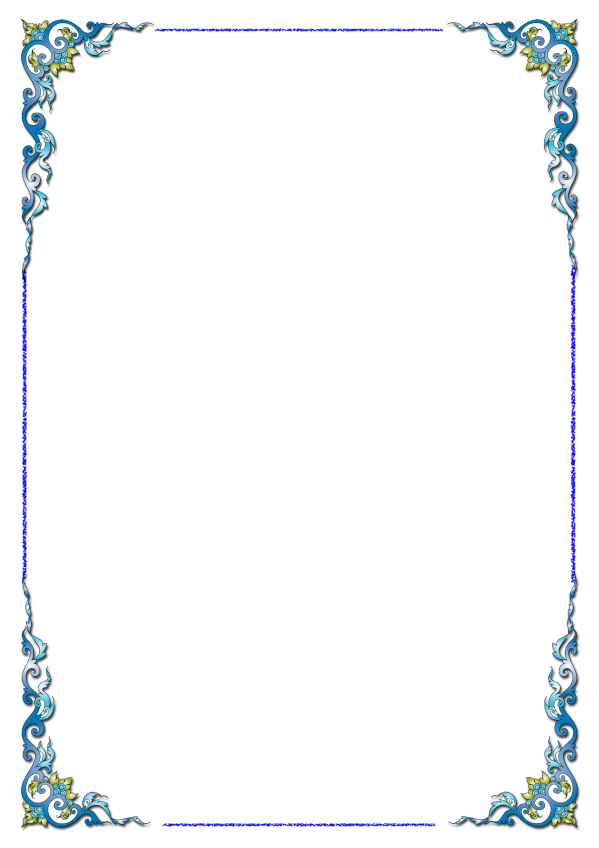  УПРАВЛЕНИЕ ОБЩЕГО И ДОШКОЛЬНОГО ОБРАЗОВАНИЯ АДМИНИСТРАЦИИ ГОРОДА НОРИЛЬСКА          МУНИЦИПАЛЬНОЕ БЮДЖЕТНОЕ ДОШКОЛЬНОЕ ОБРАЗОВАТЕЛЬНОЕ УЧРЕЖДЕНИЕ «ДЕТСКИЙ САД № 78 «ВАСИЛЁК» (МБДОУ «ДС №78 «ВАСИЛЕК») 663300, Россия, Красноярский край, город Норильск, Центральный район, улица Набережная Урванцева, дом 43,  (3919)42-26-93, факс (3919)42-26-93, E-mail: mdou78@norcom.ru, http://vasilyek78.ucoz.ru/, ЕГРЮЛ (ОГРН) 1022401630723, ОКПО 58802037, ИНН/КПП 2457051914/245701001ПЛАН РАБОТЫмуниципального бюджетного дошкольного образовательного учреждения «Детский сад № 78 «Василек»на 2023-2024 учебный год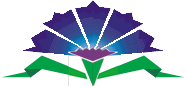 Норильск, 2023 годАнализ результативности и определение перспектив деятельности МБДОУ «ДС №78 «Василек» по итогам 2022-2022учебного годаВ 2022 - 2023 учебном году в МБДОУ «ДС №78 «Василек» (далее - учреждение) функционировало 11 групп: 9 групп общеразвивающей направленности (из них 2 группы раннего возраста), 1 группа компенсирующей направленности для детей с тяжелыми нарушениями речи, 1 группа для детей с задержкой психического развития, 1 группа комбинированной направленности. Группы функционируют в режиме 12-ти часового пребывания детей, 5-ти дневной рабочей недели: с понедельника по пятницу, с 7:00 до 19:00.Плановая наполняемость учреждения по муниципальному заданию 251 ребенка.Основная деятельность МБДОУ в 2022-2023 учебном году была направлена на реализацию следующих цели и задач, определенных годовым планом дошкольного учреждения.Цель: Создание оптимальных психолого-педагогических условий для комфортного пребывания детей в ДОУ и успешности ребенка в разных видах детской деятельности.1. Направить работу педагогического коллектива на воспитание чувства патриотизма и гражданственности, уважения к старшему поколению, само-и взаимоуважения, бережного отношения к культуре и истории Отечества.2. Совершенствовать и укреплять здоровье воспитанников через сложившуюся в учреждении систему физкультурно-оздоровительной работы и закаливающие мероприятия.3. Совершенствовать работу педагогического коллектива по развитию связной речи детей в различных формах и видах детской деятельности.	Содержание образовательного процесса в учреждении определялось «Основной образовательной программой МБДОУ «ДС №78 «Василек» (ООП ДОУ). Анализ работы по охране жизни и здоровья детейОдной из главных задач которую ставит программа, является забота о сохранении и укреплении физического и психического здоровья детей.В детском саду созданы оптимальные условия для охраны и укрепления здоровья детей их физического и психического развития. В течение года  внедрялись здоровьесберегающие технологии: - проводились спортивные праздники и развлечения: «Осенние старты» для детей старшей и подготовительной групп; «Приключение с лисичкой»;  для детей вторых младших и средних групп «Приключения снеговика»;  подготовительные группы, старшая группа «Новогодние веселые старты»;  для детей средней, старшей и подготовительных групп «Здравствуй, Хейро!»; для детей средних, старшей и подготовительной группы: «Будем в армии служить!»;-  соблюдались санитарно-гигиенические нормы (отсутствие замечаний); - было рационально организовано питание; - утренний фильтр, заболевшие дети своевременно отстранялись от посещения ДОУ;- соблюдался щадящий режим для ЧБД и пришедших после болезни детей; - было налажено взаимодействие с родителями по вопросам охраны жизни и укреплению здоровья детей; - Закаливающие процедуры проводились воспитателями групп в течение всего года с постепенным изменением их характера, длительности и дозировки с учетом состояния здоровья, возрастных и индивидуальных особенностей каждого ребенка. Содержание НОД по физической культуре подчинялось теме недели. Планировались разные типы физкультурных занятий: игровые занятия (с использованием игр: народные подвижные игры, игры-эстафеты, игры-аттракционы), сюжетные занятия - комплексные (объединенные определенным сюжетом, спортивное ориентирование, с развитием речи, с викторинами и т.д.). Утренняя гимнастика так же планировалась в соответствии с темой недели. Гимнастика проводилась в форме классических упражнений, подвижных игр, с подражательными движениями, наличием игрового сюжета. Для гимнастики использовались записи музыкально ритмических композиций с указанием движений, элементами фитнес – гимнастики. Ежемесячно с детьми проводятся спортивные досуги игрового и соревновательного характера с привлечением персонажей и наличием мотивационного сюжета.   Для родителей регулярно публиковались консультации и отчеты о прошедших спортивных мероприятиях на сайте ДОУ. Печатные рекомендации от инструктора размещались в папке приемных групп. Работа бассейна осуществлялась с октября по декабрь, и с марта  по апрель в связи с увольнением инструктора по ФК и приемом на работу нового сотрудника.Диагностика по усвоению двигательных умений, развития физических качеств за 2022-2023 учебный год.  Всего было обследовано 183 ребенка старше 3 лет.   В сравнении с прошлым учебным годом на высокий уровень вышло 16% детей, против 38 % за 2021-2022 учебный год,  на средний уровень 46%, против 46% за 2021-2022 учебный год, низкий уровень 34% детей, в 2021-2022 учебном году  7 % детей с низким уровнем. Анализ результатов диагностики уровня физической подготовленности воспитанников ДОУ показал что,   в сравнении с 2021-2022 учебным годом,  значительно снизился показатель высокого уровня на 22%, вместе с тем значительно вырос показатель низкого уровня на 27 %. Данные показатели указывают на недостаточную работу коллектива ДОУ по развитию  физических качеств детей. Необходимо направить работу педагогического коллектива на развитие физических качеств дошкольников, а так же контроль за проведением физкультурно-оздоровительной  работы, запланировать на следующий учебный год дополнительные мероприятия по повышению качества физкультурной деятельности. Сравнительный анализ заболеваемости за 2021-2022 и  2022-2023 учебные годы:По группам здоровья дети распределяются практически одинаково с предыдущими годами, но меньше пришло детей с первой группой здоровья,  5  детей- инвалидов. Анализ заболеваемости показал что, в сравнении с 2021-2022 учебным годом количество случаев заболевания снизилось в среднем на 3,5 случая, удовлетворительных результатов по снижению уровня заболеваемости удалось достичь благодаря целенаправленной и планомерной работе педагогического коллектива по закаливанию с постепенным усложнением их характера, длительности и дозировки, состояния здоровья, возрастных и индивидуальных особенностей каждого ребенка.  Благодаря соблюдению санитарно-гигиенических правил и норм (гигиена окружающей среды, контроль температурного режима, кварцевание групп). Обеспечение медико-педагогического сопровождения воспитательно-образовательного процесса (консультации, беседы,оформление уголков здоровья).Для дальнейшего снижения случаев заболеваемости и улучшения здоровья воспитанников необходимо продолжить работу по сохранению и укреплению здоровья детей.Адаптация детей раннего возраста к ДОУ. За 2021-2022 учебный год адаптацию прошел 61 ребенок.Из них: сложная адаптация  - у 8  человек – 1%; удовлетворительная адаптация у 24 детей – 39 %, хорошая адаптация у 26детей - 41%.  Данные результаты характеризуются как удовлетворительные. Причины сложной адаптации,  как правило, в кратковременном и нерегулярном времени пребывания ребенка в детском саду, нарушении режима. Отсутствие готовности ребёнка к ДОУ по причине гиперопеки родителей, эмоциональной и физической зависимости малышей от мамы.Для более успешной адаптации детей к дошкольному учреждению воспитателям в следующем учебном году необходимо направить работу на более тесное взаимодействие с родителями, представить устные и письменные консультации о том, как облегчить ребенку адаптации к ДОУ. Оказать методическую поддержку воспитателям в вопросах адаптации воспитанников.Мероприятия направленные на решение годовых задач.Решение годовых задач осуществлялось посредствам проведения организационно-методических мероприятий: Содержание образовательного процесса в учреждении определялось «Основной образовательной программой МБДОУ «ДС №78 «Василек» (ООП ДОУ).В рамках реализации годовых задач  и с целью повышения качества образовательной деятельности  в ДОУ были проведены следующие мероприятия:По 1 Задаче:Педагогический совет «Особенности патриотического воспитания дошкольников на современном этапе»;Выставка «Моё генеологическое древо»;Смотр-конкурс «Лучший патриотический уголок»;Тематический контроль: «Организация работы по нравственно-патриотическому воспитанию дошкольников»Мероприятия ко дню Матери, Дню Победы, к 23 ФевраляПо 2 задаче:Спортивные досуги, развлечения, «Недели здоровья»;Тематический контроль: «Физкультурно-оздоровительная работа в ДОУ»;Семинар «Методика проведения занятий по физической культуре»По 3 задаче:Конкурс среди педагогов «Лучшая методическая разработка дидактической игры (пособия) по развитию речи;Тематический педсовет: «Речевое развитие дошкольников в рамках реализации годовой задачи»;Учителями-логопедами проведены различные  консультации, семинары-практикумыТематический контроль: «Речевое развитие дошкольников в условиях ДОУ»; Взаимопросмотр НОД по речевому развитию дошкольников. Качество подготовки обучающихсяМБДОУ «ДС № 78 «Василёк» ориентировано на создание благоприятных условий для полноценного проживания ребенком дошкольного детства, формирование основ базовой культуры личности, всестороннее развитие психических и физических качеств в соответствии с возрастными и индивидуальными особенностями, подготовка ребенка к жизни в современном обществе.В ходе реализации образовательной деятельности используются информационные технологии, современные педагогические технологии,  способствующие развитию самостоятельности, познавательных интересов детей, созданию проблемно-поисковых ситуаций, использованию эффективных  здоровьесберегающих технологий.  Создана комплексная система планирования образовательной деятельности с учетом направленности реализуемой образовательной программы, возрастных и индивидуальных особенностей воспитанников, которая позволяет поддерживать качество подготовки воспитанников к школе на достаточно высоком уровне. Уровень развития детей анализируется по итогам педагогического мониторинга. Формы проведения мониторинга:диагностические занятия (по каждому разделу программы);диагностические беседы;наблюдения, итоговые занятия.Разработаны диагностические карты освоения основной образовательной программы дошкольного образования в каждой возрастной группе. Карты включают анализ уровня развития воспитанников в рамках целевых ориентиров дошкольного образования и качества освоения образовательных областей.Сравнительный анализ достижений воспитанников по образовательным областям.Результаты педагогического анализа на начало и конец учебного года показывают преобладание детей с высоким и средним уровнями усвоения программного материала при прогрессирующей динамике на конец учебного года, что говорит о результативности образовательной деятельности в детском саду.  Этому способствует правильно построенный образовательный  процесс: профессионализм педагогов, индивидуальный дифференцированный подход к детям,  использование в работе разного дидактического материала, качественное проведение образовательной деятельности с детьми.  Предметно-развивающая среда, которая создана с учетом возрастных возможностей детей, гендерных особенностей и интересов мальчиков и девочек, и конструируется таким образом, чтобы ребенок в течение дня мог найти для себя увлекательное дело, занятие. В каждой возрастной группе созданы «уголки», которые содержат в себе познавательный и развивающий материал в соответствии с возрастом детей: центр познания, конструирования, экспериментирования, центр патриотического воспитания, сенсорный, центр сюжетно-ролевых игр, изобразительного и театрализованного творчества, центр уединения, спортивный уголок. Оценка образовательной деятельности учреждения. Результаты освоения детьми ООП.Образовательная деятельность в Детском саду организована в соответствии с Федеральным законом от 29.12.2012 № 273-ФЗ «Об образовании в Российской Федерации», ФГОС дошкольного образования. С 01.01.2021 Детский сад функционирует в соответствии с требованиями СП 2.4.3648-20 «Санитарно-эпидемиологические требования к организациям воспитания и обучения, отдыха и оздоровления детей и молодежи», а с 01.03.2021 — дополнительно с требованиями СанПиН 1.2.3685-21 «Гигиенические нормативы и требования к обеспечению безопасности и (или) безвредности для человека факторов среды обитания».Образовательная деятельность ведется на основании утвержденной основной образовательной программы дошкольного образования, которая составлена в соответствии с ФГОС дошкольного образования с учетом примерной образовательной программы дошкольного образования «От рождения до школы» под. ред. Н.Е. Вераксы, Т.С. Комаровой, М.А. Васильевой, санитарно-эпидемиологическими правилами и нормативами.Образовательный процесс для детей с ОВЗ и детей-инвалидов осуществляется в соответствии с адаптированной основной образовательной программой дошкольного образования для детей с ТНР (ОНР) и по адаптированной основной образовательной программе  дошкольного образования для детей с ЗПР. Образовательная деятельность по образовательным программам дошкольного образования осуществляется в группах общеразвивающей,  комбинированной  и компенсирующей направленности. В детском саду функционируют  13 возрастных групп. Из них:В основе образовательного процесса в МБДОУ «ДС № 78 «Василёк» лежит взаимодействие педагогических работников, администрации и родителей. Основными участниками образовательного процесса являются дети, родители, педагоги.Основные формы организации образовательного процесса:совместная деятельность педагогического работника и воспитанников в рамках организованной образовательной деятельности по освоению основной образовательной программы;самостоятельная деятельность воспитанников под наблюдением педагогического работника.            Основная образовательная программа дошкольного учреждения определяет содержание и организацию образовательного процесса для детей дошкольного возраста и направлена на формирование общей культуры, развитие физических, интеллектуальных и личностных качеств, обеспечивающих социальную успешность, сохранение и укрепление здоровья детей дошкольного возраста. Организация воспитательно-образовательного процесса осуществляется на основании режима дня, сетки организованной образовательной деятельности, которые не превышают норм предельно допустимых нагрузок, соответствуют требованиям СанПиН и организуются педагогами Детского сада на основании перспективного и календарно-тематического планирования.Занятия в рамках образовательной деятельности ведутся по подгруппам. Продолжительность занятий соответствует СанПиН 1.2.3685-21 и составляет в группах с детьми:от 1,5 до 3 лет — до 10 минут;от 3 до 4 лет — до 15 минут;от 4 до 5 лет — до 20 минут;от 5 до 6 лет — до 25 минут;от 6 до 7 лет — до 30 минут.Длительность суммарной нагрузки за день:от 1,5 до 3 лет — 20 минут;от 3 до 4 лет —  30 минут;от 4 до 5 лет —  40 минут;от 5 до 6 лет —  50 или 75, если одно занятие пройдет после дневного сна минут;от 6 до 7 лет —  90 минут.          Образовательная деятельность строится с учетом индивидуальных особенностей детей и их способностей. Выявление и развитие способностей воспитанников осуществляется в любых формах образовательного процесса.По результатам анализа по всем образовательным областям выявлено что: В группе Пчелки прирост сформированного уровня развития вырос на 22 %Частично сформированного уменьшился на 50 %, за счет перехода уровня детей на уровень выше.В группе Золотые рыбки (дети 3-4 лет)Прирост сформированного уровня составляет 83%, частично сформированного уменьшился на 9 процентов за счет перехода уровня детей на уровень выше. Не сформировано уменьшился на 66 %(дети 4-5 лет)Прирост сформированного уровня составляет 41%, частично сформированного уменьшился на 54 процентов за счет перехода уровня детей на уровень выше. Не сформированного уровня на конец года нетРомашкиПрирост сформированного уровня составляет более 100 %, частично сформированного уменьшился на 44 % за счет перехода уровня детей на уровень выше. Не сформированного уровня на конец года нетРадуга (4-5 лет)Прирост сформированного уровня составляет 33%, частично сформированного увеличился  более чем на  100%  за счет перехода уровня детей на уровень выше. Не сформированного уровень уменьшился на 95%   (дети 5-6 лет)Прирост сформированного уровня составляет более 100%, частично сформированного уменьшился на 9 % за счет перехода уровня детей на уровень выше. Не сформированного уровень уменьшился на 75%Жарки  Прирост сформированного уровня составляет 13%, частично сформированного уменьшился на 36%  за счет перехода уровня детей на уровень выше. Не сформированного уровня нетБ.коровкиПрирост сформированного уровня составляет 37%, частично сформированного уменьшился на 53%  за счет перехода уровня детей на уровень выше. Не сформированного уровня нетЗвездочкиПрирост сформированного уровня составляет 38%, частично сформированного уменьшился на 38%  за счет перехода уровня детей на уровень выше. Не сформированного уровня нетТНРПрирост сформированного уровня составляет 100%, частично сформированного уменьшился на  40 %  за счет перехода уровня детей на уровень выше. Не сформированного уровень уменьшился на 100 % .При определении школьной зрелости готовность дошкольника к обучению в школе, характеризует достигнутый уровень психологического развития до  поступления в школу. Всего выпускников - 38 человек. Высокий уровень школьной зрелости выявлен у - 7 чел (18%); Средний уровень - 28 чел (73%); Низкий уровень – 3 чел (8%) (ребенок с РАС).Воспитательная работаЦель воспитательной работы: самоопределение и социализация детей дошкольного возраста на основе социокультурных, духовно-нравственных ценностей и принятых в российском обществе правил и норм поведения в интересах человека, семьи, общества и государства.В течении отчетного периода педагоги ДОУ уделяли большое внимание реализации поставленных целей и  задач через разнообразные виды и формы организации совместной воспитательной деятельности педагогов, детей и их родителей:совместные мероприятия   с родителями;тематические досуги;выставки;акции;проведение смотров-конкурсов;образовательные проекты;встреча с интересными людьмиРабочая программа воспитания позволила нам скоординировать свои усилия, направленные на процесс воспитания детей нашего детского сада. Работу проводили в непосредственно образовательной деятельности, в режимных моментах, в индивидуальной работе с детьми, для этого использовались разнообразные методы и приемы: игра, показ действия наглядно-образный, словесный, использование технических средств обучения. Полученные знания дети закрепляли в повседневной жизни.В результате работы по данной программе у детей наблюдается положительная динамика в освоении основных направлений воспитания детей. Наблюдается достижение детьми личностных результатов, указанных во ФГОС ДО: ребенок обладает установкой положительного отношения к миру, к разным видам труда, другим людям и самому себе, обладает чувством собственного достоинства; активно взаимодействует с взрослыми и сверстниками, участвует в совместных играх. Ребенок способен договариваться, учитывать интересы и чувства других. Может следовать социальным нормам поведения и правилам в разных видах деятельности, обладают начальными знаниями о себе, о природном и социальном мире, в котором он живет; обладает элементарными представлениями из области живой природы, и т. п.Воспитательный процесс в ДОУ осуществляется с соблюдением ряда педагогических условий: личностно ориентированное взаимодействие взрослых с детьми;предоставление каждому ребенку возможности выбора деятельности, партнера, средств и пр. ;создание предметно - развивающей образовательной среды, способствующей эмоционально-ценностному, социально-личностному, познавательному, эстетическому развитию ребенка и сохранению его индивидуальности.Результаты педагогического анализа на начало и конец учебного года показывают преобладание детей с не сформированным и частично сформированным уровнем усвоения программного материала при прогрессирующей динамике на конец учебного года, что говорит о результативности образовательной деятельности в детском саду. Этому способствует правильно построенный образовательный  процесс, создана предметно-развивающая среда, профессионализм педагогов, индивидуальный дифференцированный подход к детям, использование в работе разного дидактического материала, качественное проведение образовательной деятельности с детьми, партнѐрские отношения с семьѐй. Вместе с тем, на следующий учебный год необходимо углубить работу по воспитанию чувства патриотизма и гражданственности, уважения к старшему поколению, само-и взаимоуважения, бережного отношения к культуре и истории Отечества. - физическому развитию: под физическим развитием, физической культурой применительно к дошкольному возрасту понимается осознание ребѐнком представлений о собственном теле, его возможностях и ограничениях. Отсюда задача взрослых, - продолжать создавать в ДОУ условия, в которых ребѐнок всѐ время попадал бы в ситуацию испытания своих физических возможностей, своей реакции на встречу с преградами. 								Дополнительное образованиеСистема дополнительного образования детей организована на основе социального запроса родителей, с учетом склонностей и интересов детей, обучающихся в МБДОУ. В целях всестороннего удовлетворения образовательных потребностей детей и родителей в МБДОУ в 2022- 2023 году функционировали следующие кружки и секции для детей старшего дошкольного возраста:  на платной основе (по программам дополнительного образования и договору с родителями (законными представителями):вокальный кружок «Звездочки»  (12 человек) -  Фырфа Н.Н. музыкальный руководитель;кружок «Английский Язычок» (12 человек) - Л.Ф. Башкинова, воспитатель;кружок «Шахматная страна»  (12 человек) – Свирепова Н.Г. воспитатель;кружок «Считайка» (12 человек) – Аксенова О.В. учитель-дефектологкружок по спортивной акробатике «Солнышко» (12 человек) - Карабанова Т.В. инструктор по ФКДополнительными образовательными услугами на платной основе в целом охвачено более 24% воспитанников ДОУ. В планах на 2023-2024 учебный год - расширение спектра дополнительных образовательных услуг, решено добавить  кружок по карате «Олимп» - Колпащикова В.Д., инструктор по ФК; кружок по театральному творчеству «Артистенок» - Тихонова И.Н., учитель-логопед; кружок по экологическому воспитанию дошкольников «Азбука природы», кружок по тестопластике «Мир соленого теста» - руководитель кружка Постаногова О.Н.на безвозмездной основе (в рамках реализации части ООП, формируемой участниками образовательных отношений по направлениям)Театральные мастерские. Во всех возрастных группах ДОУ осуществлялась работа по планам творческих мастерских по театральному развитию воспитанников в рамках художественно-эстетической направленности ДОУ. Педагоги реализовали кружковую работу в соответствии годовым планом, результаты работы по театральной деятельности демонстрировали, в соответствии с планом-графиком театральных постановок на 2021-2022 учебный год. Дополнительными образовательными услугами на безвозмездной основе охвачено более 84% воспитанников ДОУ. Результаты коррекционно-развивающей работы.Для детей с ограниченными возможностями здоровья (далее – ОВЗ) В МБДОУ «ДС №78 «Василек» реализуется Адаптированная образовательная программа (тяжелые нарушения речи, задержка психического развития) направлена на: преодоление и предупреждение нарушений развития, а также на формирование определённого круга знаний и умений, необходимых для успешной подготовки детей к обучению в массовой школе и рассчитана на пребывание ребенка в МБДОУ «ДС №78 «Василек» в течение дошкольного возраста.  Одним из условий повышения эффективности коррекционно-развивающей работы является создание адекватной возможностям ребенка охранительно-педагогической и предметно-пространственной среды, системы условий, обеспечивающих полноценное развитие всех видов детской деятельности, коррекцию отклонений высших психических функций и становление личности ребенка. Именно с этой целью в МБДОУ «ДС № 78 «Василёк» организована система комплексного психолого – педагогического сопровождения детей с ОВЗ, которая обеспечивает: раннее выявление (начиная с групп раннего возраста) особых образовательных потребностей детей обусловленных недостатками в их физическом и (или) психическом развитии; мониторинг динамики развития детей, мониторинг коррекции недостатков в физическом и (или) психическом развитии; осуществление индивидуально-ориентированной психолого-педагогической помощи детям с ОВЗ с учетом особенностей психофизического развития и индивидуальных возможностей детей. Эффективность коррекционной деятельности определяется системой взаимодействия специалистов, воспитателей и родителей. В МБДОУ «ДС № 78 «Василёк» такой системой является психолого – педагогический консилиум (далее – ППк), цель которого обеспечение диагностико – коррекционного, психолого – педагогического сопровождения воспитанников с ограниченными возможностями здоровья и/или состоянии декомпенсации. В состав ППк входят: старший воспитатель - председатель консилиума, члены консилиума: учитель-логопед, педагог-психолог, учитель-дефектолог, воспитатель (по приглашению). По адаптированным программам в учреждении обучается 26 человек (12 детей в ГКН ТНР, 10 детей в ГКН ЗПР,4 ребенка в группе комбинированной направленности (2- ЗПР; 2-ТНР,), что составляет 10,3 % от общего числа воспитанников.Работа логопункта.Деятельность логопункта предполагает системное воздействие, состоящее из нескольких этапов: диагностический, анализ и планирование, коррекционно-педагогический, консультативно-профилактический, координирующий и контрольно-оценочный. На логопункт был зачислен 21 ребенок из них: 16 детей со сложной дислалией, 3 ребенка со стертой формой дизартрии, 1 ребенок ОВЗ ТНР, 1 ребенок ОВЗ ЗПР. В течении учебного года, по результатам коррекционной работы по устранению речевых дефектов 8 детей подготовительной к школе группы были выпущены досрочно с нормой речевого развития. На их место зачислено 8 детей из резервного списка. Выпуск из логопункта производится по мере устранения у воспитанников нарушений на этапе автоматизации, работу по автоматизации звуков проводит воспитатель в индивидуальной работе.Чтоб проследить динамику речевого развития ребенка проводится промежуточная и итоговая диагностика. За 2022-2023 учебный год была проведена коррекция звукопроизношения у 29 воспитанников: с нормой речевого развития выпущено 19 (66%) воспитанников, в пределах нормы 6 (20%) воспитанников, с улучшенной речью выпущено 4 воспитанника, что составила 14 %.Сотрудничество с семьями воспитанниковБольшое внимание в ДОУ уделяется изучению образовательных потребностей родителей. Включенности и информирования родителей ходом воспитательно-образовательного процесса способствовала работа официального сайта МБДОУ  в сети Интернет, а так же в социальной сети Вконтакте  на которых родители могут познакомиться с нормативно-правовой базой МБДОУ, планами работы, узнать о проводимых мероприятиях, получить консультацию, задать свой вопрос администрации МБДОУ. На 16 % увеличилось количество выкладываемых педагогами статей  на сайте ДОУ. В течение года в ДОУ велась систематическая и целенаправленная работа всего педагогического коллектива по взаимодействию с семьями воспитанников: ознакомление с уставными и локальными документами;заключение договоров с родителями вновь поступающих детей;анкетирование;проведение родительских собраний;консультативные беседы по запросам родителей;оформление информационных стендов;работа с семьями группы риска;пропаганда педагогических знаний родителям (выставки, информационные уголки).             По результатам мониторинга удовлетворенности потребителями качеством муниципальных услуг анкетирование прошли 143 родителя, что составляет 56,9 % от общего числа.  23 опрошенных узнают о работе дошкольного образовательного учреждения и новостях, 132общаясь с сотрудниками	 детского сада, что говорит о налаженном взаимодействии с родителями несовершеннолетних, заинтересованности в информировании родителей о жизни обучающихся в ДОУ.  126 (88 %)  родителей, принявшим  участие в опросе, достаточно информации об учреждении.  61 (42 %) 	респонденту приходилось обращаться для решения вопросов к руководителю учреждения, 51 (91 %) вопрос был решен, или частично решен.	 18	респондентов обращались за консультацией в Территориальную психолого-медико-педагогическую комиссию	, 15 человек остались удовлетворены качеством услуг.  Реализацией основных общеобразовательных программ дошкольного образования удовлетворены 90,2 % опрошенных родителей.  Присмотром и уходом 90,2 %.  Реализацией дополнительных общеразвивающих программ 94,2 % родителей.  Независимый мониторинг показал, что основная масса родителей удовлетворена качеством предоставления  услуг.     В 2023-2024 учебном году необходимо внедрить в работу с родителями новаторские методики и технологии работы, для этого планируется проведение творческого конкурса для педагогов ДОУ «Новаторские технологии в работе с родителями».	Оценка качества кадрового обеспеченияВ МБДОУ «ДС №78 «Василек» штатным расписанием утверждены следующие категории работников: руководители – 4 шт.ед,; специалисты – 37 шт.ед.; служащие – 15 шт.ед.; младший обслуживающий персонал – 21 шт.ед. Образование всех педагогических работников соответствует требованиям к квалификации, установленным Единым квалификационным справочником должностей руководителей, специалистов и служащих (раздел «Квалификационные характеристики должностей работников образования»). Учебно-методическая оснащенность ДОУ позволяет педагогам проводить воспитательно-образовательный процесс на достаточно хорошем уровне, сложности возникают у педагогов с небольшим опытом работы, и у тех, кто не имеет профильного образования, только переподготовку.С вновь принятыми педагогами велась большая планомерная методическая работа: организовано наставничество; организован обучающие методические мероприятия; организовано участие в вебинарах, в рамках реализации проекта «Взаимообучение городов»; посещение городских мастер-классов, ГМО воспитателей, педагогических чтений; консультирование, обучение на курсах повышения квалификации. В мероприятиях приняло участие 100% педагогов. Профессиональный уровень педагогических кадров достаточно высокий. Квалификация педагогических работников соответствует квалификационным характеристикам, установленным в Едином квалификационном справочнике должностей руководителей, специалистов и служащих. Из общей численности педагогических работников высшее образование имеют 23 человек (82%), из них высшее педагогическое образование имеют 13 человек (46 %)Педагоги МБДОУ регулярно и успешно проходят аттестацию. В 2022 – 2023 учебном году аттестовано на соответствие занимаемой должности - 1 человек  (3 %), на 1 квалификационную категорию - 5 человек (18 %), на высшую – 1 человек (3 %).  На 2023-2024 учебный год запланировано прохождение аттестации на квалификационную категорию  3 педагога (пройдена процедура согласования заявлений с руководителями ГМО).В 2022 -2023 учебном году в МБДОУ были созданы условия для повышения квалификации всех специалистов. Курсовая подготовка работников осуществлялась своевременно в соответствии с графиком курсовой подготовки и по личной инициативе работников. Курсы повышения квалификации пройдены у 100  %.Курсы повышения квалификации в 2022-2023 учебном году пройдены по направлениям:Технологии обучения и воспитания детей дошкольного возраста с ОВЗ по ФГОС ДО (72 ч.) – 16 человек«Речевое развитие детей дошкольного возраста:технологии и направления работы воспитателя» (72 ч.)- 6 человек;«Методы и приемы проведения развивающих занятий с детьми раннего возраста» (72 ч.)- 2 человек;«Профессиональная деятельность музыкального руководителя в дошкольной образовательной организации» (72 ч.) -1 человек;Патриотическое воспитание дошкольников в условиях реализации ФГОС ДО» 72 ч. «Представили опыт своей работы на «Методической неделе - 2023» теме: «Успешные практики в деятельности педагогов МБ(А)ДОУ г. Норильска: сохраняя прошлое, создаём будущее»; Городских мастер-классах. Константинова Е.А. учитель-логопед по теме: «Использование  сенсорной интеграции в работе учителя - логопеда и педагога- психолога ДОУ». учитель-логопед Тихонова И.Н. «Игры народов России», инструктор по физической культуре Карабанова Т.В. «Битва Титанов». Постаногова О.Н. представила опыт своей работы на VII городской научно-практической конференции «Духовно-нравственное воспитание детей и молодежи. Лучшие практики»В 2023-2024 учебном году представить опыт своей работы на  городском уровене планируют: Постаногова О.Н., Аксенова О.В., Башкинова Л.Ф.Педагоги активно участвуют в конкурсном движении и представлении собственного педагогического опыта в профессиональных сообществах на разных уровнях, этот учебный год принес победы на разных уровнях. Многочисленные победы получают участники дистанционных конкурсов, используя сеть Интернет.Необходимо активизировать педагогов на участие в городских методических мероприятиях; городских, краевых, всероссийских, дистанционных научно-практических конференциях, семинарах, вебинарах по вопросам повышения педагогического мастерства.Вывод: Анализ работы педагогического коллектива в 2022-2023 учебном году, показал что у детей имеются  речевые проблемы, поэтому необходимо направить работу педагогического коллектива на повышение уровня компетенции педагогов в вопросах речевого развития детей дошкольного возраста, стимулировать повышение квалификации педагогов  по данному вопросу.Так как основной задачей которая ставится перед педагогическими коллективами является сохранение и укрепление физического и психического здоровья воспитанников, а особенности нашего региона приводят к дефициту двигательной активности, а следовательно к ослаблению защитных сил организма коллективом детского сада решено одной из задач на учебный год взять совершенствование и укрепление здоровья воспитанников через сложившуюся в учреждении систему физкультурно-оздоровительной работы и закаливающие мероприятия. Последнее время патриотическое воспитание приобретает особую актуальность и значимость. У детей искажены представления о патриотизме, доброте, великодушии.  Именно нравственно-патриотическое воспитание является одним из важнейших элементов общественного сознания, именно в этом основа жизнеспособности любого общества и государства, преемственности поколений. Понимая актуальность данной проблемы на современном этапе, а так же проанализировав результаты мониторинга по патриотическому воспитанию и выявив недостаточность знаний  воспитанников о Родине в целом и о малой Родине в частности, коллектив детского сада решил направить одну из задач на патриотическое воспитание.Реализацию годового плана и воспитательно-образовательную работу за 2022 - 2023 учебный год, считать удовлетворительной.Цель: начать работу по созданию единого образовательного пространства, направленного на повышение качества дошкольного образования, для формирования общей культуры личности детей, развития их социальных, нравственных, эстетических, интеллектуальных, физических качеств, инициативности и самостоятельности в соответствии с требованиями современной образовательной политики, социальными запросами, потребностями личности ребенка и с учетом социального заказа родителей.Определить задачи на 2023-2024 учебный год:1. Обеспечить методическое сопровождение педагогов по реализации воспитательно-образовательного процесса с учетом ФОП ДО; обеспечить условия для повышения компетенций педагогов в вопросах применения ФОП ДО;2. Создать условия для формирования у дошкольников основ гражданственности, патриотических чувств и уважения к прошлому, настоящему и будущему на основе изучения традиций, художественной литературы, культурного наследия большой и малой родины.ПРИНЯТОПедагогическим советомМБДОУ «ДС №78 «Василек»от _________________ 2023г Протокол № ____УТВЕРЖДЕНОЗаведующим МБДОУ «ДС № 78 «Василек»______________Л.В. Торопченкоот ____________2023 гСформированыСформированыЧастично сформированыЧастично сформированыНе сформированы Не сформированы ИтогоИтогоКол-во%Кол-во%Кол-во%Кол-во% в пределенормыУровень развития воспитанников в рамках целевых ориентиров (выпускников)7183079133897Качество освоения образовательных областей:Качество освоения образовательных областей:Качество освоения образовательных областей:Качество освоения образовательных областей:Качество освоения образовательных областей:Качество освоения образовательных областей:Качество освоения образовательных областей:Качество освоения образовательных областей:Качество освоения образовательных областей:Социально-коммуникативное развитие11051984452213Познавательное развитие12961783663213Речевое развитие894210951157213Художественно—эстетическое развитие11152984642213Физическое развитие954510348157213Направление Возраст Количество группКоличество детейОбщеразвивающееОт 1,5-3 лет461ОбщеразвивающееОт 3до 8 лет6151Комбинированная5-7 лет117Компенсирующая ТНР5-7 лет112Компенсирующая ЗПР5-7 лет110Итого1313251План реализации годовых задачПлан реализации годовых задачПлан реализации годовых задачПлан реализации годовых задачПлан реализации годовых задачПлан реализации годовых задачПлан реализации годовых задачПлан реализации годовых задачПлан реализации годовых задачПлан реализации годовых задачПлан реализации годовых задачПлан реализации годовых задачПлан реализации годовых задачПлан реализации годовых задачПлан реализации годовых задачПлан реализации годовых задачПлан реализации годовых задачПлан реализации годовых задачПлан реализации годовых задачПлан реализации годовых задачПлан реализации годовых задачПлан реализации годовых задачПлан реализации годовых задачПлан реализации годовых задачПлан реализации годовых задачПлан реализации годовых задачПлан реализации годовых задачПлан реализации годовых задачПлан реализации годовых задачПлан реализации годовых задачПлан реализации годовых задачПлан реализации годовых задачПлан реализации годовых задачПлан реализации годовых задачПлан реализации годовых задачПлан реализации годовых задачПлан реализации годовых задачМесяцВид деятельностиВид деятельностиВид деятельностиВид деятельностиВид деятельностиВид деятельностиВид деятельностиВид деятельностиВид деятельностиВид деятельностиВид деятельностиВид деятельностиВид деятельностиВид деятельностиВид деятельностиВид деятельностиВид деятельностиВид деятельностиВид деятельностиВид деятельностиВид деятельностиВид деятельностиВид деятельностиВид деятельностиВид деятельностиВид деятельностиОтветственныйОтветственныйОтветственныйОтветственныйОтветственныйОтветственныйОтветственныйОтветственныйОтветственныйСрокиСЕНТЯБРЬОрганизационно-методическая деятельностьОрганизационно-методическая деятельностьОрганизационно-методическая деятельностьОрганизационно-методическая деятельностьОрганизационно-методическая деятельностьОрганизационно-методическая деятельностьОрганизационно-методическая деятельностьОрганизационно-методическая деятельностьОрганизационно-методическая деятельностьОрганизационно-методическая деятельностьОрганизационно-методическая деятельностьОрганизационно-методическая деятельностьОрганизационно-методическая деятельностьОрганизационно-методическая деятельностьОрганизационно-методическая деятельностьОрганизационно-методическая деятельностьОрганизационно-методическая деятельностьОрганизационно-методическая деятельностьОрганизационно-методическая деятельностьОрганизационно-методическая деятельностьОрганизационно-методическая деятельностьОрганизационно-методическая деятельностьОрганизационно-методическая деятельностьОрганизационно-методическая деятельностьОрганизационно-методическая деятельностьОрганизационно-методическая деятельностьОрганизационно-методическая деятельностьОрганизационно-методическая деятельностьОрганизационно-методическая деятельностьОрганизационно-методическая деятельностьОрганизационно-методическая деятельностьОрганизационно-методическая деятельностьОрганизационно-методическая деятельностьОрганизационно-методическая деятельностьОрганизационно-методическая деятельностьОрганизационно-методическая деятельностьСЕНТЯБРЬДеятельность психолого-медико-педагогического консилиума (далее ППк)Деятельность психолого-медико-педагогического консилиума (далее ППк)Деятельность психолого-медико-педагогического консилиума (далее ППк)Деятельность психолого-медико-педагогического консилиума (далее ППк)Деятельность психолого-медико-педагогического консилиума (далее ППк)Деятельность психолого-медико-педагогического консилиума (далее ППк)Деятельность психолого-медико-педагогического консилиума (далее ППк)Деятельность психолого-медико-педагогического консилиума (далее ППк)Деятельность психолого-медико-педагогического консилиума (далее ППк)Деятельность психолого-медико-педагогического консилиума (далее ППк)Деятельность психолого-медико-педагогического консилиума (далее ППк)Деятельность психолого-медико-педагогического консилиума (далее ППк)Деятельность психолого-медико-педагогического консилиума (далее ППк)Деятельность психолого-медико-педагогического консилиума (далее ППк)Деятельность психолого-медико-педагогического консилиума (далее ППк)Деятельность психолого-медико-педагогического консилиума (далее ППк)Деятельность психолого-медико-педагогического консилиума (далее ППк)Деятельность психолого-медико-педагогического консилиума (далее ППк)Деятельность психолого-медико-педагогического консилиума (далее ППк)Деятельность психолого-медико-педагогического консилиума (далее ППк)Деятельность психолого-медико-педагогического консилиума (далее ППк)Деятельность психолого-медико-педагогического консилиума (далее ППк)Деятельность психолого-медико-педагогического консилиума (далее ППк)Деятельность психолого-медико-педагогического консилиума (далее ППк)Деятельность психолого-медико-педагогического консилиума (далее ППк)Деятельность психолого-медико-педагогического консилиума (далее ППк)Деятельность психолого-медико-педагогического консилиума (далее ППк)Деятельность психолого-медико-педагогического консилиума (далее ППк)Деятельность психолого-медико-педагогического консилиума (далее ППк)Деятельность психолого-медико-педагогического консилиума (далее ППк)Деятельность психолого-медико-педагогического консилиума (далее ППк)Деятельность психолого-медико-педагогического консилиума (далее ППк)Деятельность психолого-медико-педагогического консилиума (далее ППк)Деятельность психолого-медико-педагогического консилиума (далее ППк)Деятельность психолого-медико-педагогического консилиума (далее ППк)Деятельность психолого-медико-педагогического консилиума (далее ППк)СЕНТЯБРЬУстановочное заседаниеОбсуждение плана работы ППК.Информация о составе ППКОценка динамики развития обучающихся, корректировка действующих АОП, ИОМ при реализации  ОП для детей, имеющих особые образовательные потребности;Утверждение АОП для детей с ОВЗ, детей-инвалидов в соответствии с рекомендациями ТПМПК;Принятие решений о разработке и утверждению ИОМ для детей с особыми образовательными потребностями.Утверждение предварительного списка детей, которым рекомендовано прохождение ППКУстановочное заседаниеОбсуждение плана работы ППК.Информация о составе ППКОценка динамики развития обучающихся, корректировка действующих АОП, ИОМ при реализации  ОП для детей, имеющих особые образовательные потребности;Утверждение АОП для детей с ОВЗ, детей-инвалидов в соответствии с рекомендациями ТПМПК;Принятие решений о разработке и утверждению ИОМ для детей с особыми образовательными потребностями.Утверждение предварительного списка детей, которым рекомендовано прохождение ППКУстановочное заседаниеОбсуждение плана работы ППК.Информация о составе ППКОценка динамики развития обучающихся, корректировка действующих АОП, ИОМ при реализации  ОП для детей, имеющих особые образовательные потребности;Утверждение АОП для детей с ОВЗ, детей-инвалидов в соответствии с рекомендациями ТПМПК;Принятие решений о разработке и утверждению ИОМ для детей с особыми образовательными потребностями.Утверждение предварительного списка детей, которым рекомендовано прохождение ППКУстановочное заседаниеОбсуждение плана работы ППК.Информация о составе ППКОценка динамики развития обучающихся, корректировка действующих АОП, ИОМ при реализации  ОП для детей, имеющих особые образовательные потребности;Утверждение АОП для детей с ОВЗ, детей-инвалидов в соответствии с рекомендациями ТПМПК;Принятие решений о разработке и утверждению ИОМ для детей с особыми образовательными потребностями.Утверждение предварительного списка детей, которым рекомендовано прохождение ППКУстановочное заседаниеОбсуждение плана работы ППК.Информация о составе ППКОценка динамики развития обучающихся, корректировка действующих АОП, ИОМ при реализации  ОП для детей, имеющих особые образовательные потребности;Утверждение АОП для детей с ОВЗ, детей-инвалидов в соответствии с рекомендациями ТПМПК;Принятие решений о разработке и утверждению ИОМ для детей с особыми образовательными потребностями.Утверждение предварительного списка детей, которым рекомендовано прохождение ППКУстановочное заседаниеОбсуждение плана работы ППК.Информация о составе ППКОценка динамики развития обучающихся, корректировка действующих АОП, ИОМ при реализации  ОП для детей, имеющих особые образовательные потребности;Утверждение АОП для детей с ОВЗ, детей-инвалидов в соответствии с рекомендациями ТПМПК;Принятие решений о разработке и утверждению ИОМ для детей с особыми образовательными потребностями.Утверждение предварительного списка детей, которым рекомендовано прохождение ППКУстановочное заседаниеОбсуждение плана работы ППК.Информация о составе ППКОценка динамики развития обучающихся, корректировка действующих АОП, ИОМ при реализации  ОП для детей, имеющих особые образовательные потребности;Утверждение АОП для детей с ОВЗ, детей-инвалидов в соответствии с рекомендациями ТПМПК;Принятие решений о разработке и утверждению ИОМ для детей с особыми образовательными потребностями.Утверждение предварительного списка детей, которым рекомендовано прохождение ППКУстановочное заседаниеОбсуждение плана работы ППК.Информация о составе ППКОценка динамики развития обучающихся, корректировка действующих АОП, ИОМ при реализации  ОП для детей, имеющих особые образовательные потребности;Утверждение АОП для детей с ОВЗ, детей-инвалидов в соответствии с рекомендациями ТПМПК;Принятие решений о разработке и утверждению ИОМ для детей с особыми образовательными потребностями.Утверждение предварительного списка детей, которым рекомендовано прохождение ППКУстановочное заседаниеОбсуждение плана работы ППК.Информация о составе ППКОценка динамики развития обучающихся, корректировка действующих АОП, ИОМ при реализации  ОП для детей, имеющих особые образовательные потребности;Утверждение АОП для детей с ОВЗ, детей-инвалидов в соответствии с рекомендациями ТПМПК;Принятие решений о разработке и утверждению ИОМ для детей с особыми образовательными потребностями.Утверждение предварительного списка детей, которым рекомендовано прохождение ППКУстановочное заседаниеОбсуждение плана работы ППК.Информация о составе ППКОценка динамики развития обучающихся, корректировка действующих АОП, ИОМ при реализации  ОП для детей, имеющих особые образовательные потребности;Утверждение АОП для детей с ОВЗ, детей-инвалидов в соответствии с рекомендациями ТПМПК;Принятие решений о разработке и утверждению ИОМ для детей с особыми образовательными потребностями.Утверждение предварительного списка детей, которым рекомендовано прохождение ППКУстановочное заседаниеОбсуждение плана работы ППК.Информация о составе ППКОценка динамики развития обучающихся, корректировка действующих АОП, ИОМ при реализации  ОП для детей, имеющих особые образовательные потребности;Утверждение АОП для детей с ОВЗ, детей-инвалидов в соответствии с рекомендациями ТПМПК;Принятие решений о разработке и утверждению ИОМ для детей с особыми образовательными потребностями.Утверждение предварительного списка детей, которым рекомендовано прохождение ППКУстановочное заседаниеОбсуждение плана работы ППК.Информация о составе ППКОценка динамики развития обучающихся, корректировка действующих АОП, ИОМ при реализации  ОП для детей, имеющих особые образовательные потребности;Утверждение АОП для детей с ОВЗ, детей-инвалидов в соответствии с рекомендациями ТПМПК;Принятие решений о разработке и утверждению ИОМ для детей с особыми образовательными потребностями.Утверждение предварительного списка детей, которым рекомендовано прохождение ППКУстановочное заседаниеОбсуждение плана работы ППК.Информация о составе ППКОценка динамики развития обучающихся, корректировка действующих АОП, ИОМ при реализации  ОП для детей, имеющих особые образовательные потребности;Утверждение АОП для детей с ОВЗ, детей-инвалидов в соответствии с рекомендациями ТПМПК;Принятие решений о разработке и утверждению ИОМ для детей с особыми образовательными потребностями.Утверждение предварительного списка детей, которым рекомендовано прохождение ППКУстановочное заседаниеОбсуждение плана работы ППК.Информация о составе ППКОценка динамики развития обучающихся, корректировка действующих АОП, ИОМ при реализации  ОП для детей, имеющих особые образовательные потребности;Утверждение АОП для детей с ОВЗ, детей-инвалидов в соответствии с рекомендациями ТПМПК;Принятие решений о разработке и утверждению ИОМ для детей с особыми образовательными потребностями.Утверждение предварительного списка детей, которым рекомендовано прохождение ППКУстановочное заседаниеОбсуждение плана работы ППК.Информация о составе ППКОценка динамики развития обучающихся, корректировка действующих АОП, ИОМ при реализации  ОП для детей, имеющих особые образовательные потребности;Утверждение АОП для детей с ОВЗ, детей-инвалидов в соответствии с рекомендациями ТПМПК;Принятие решений о разработке и утверждению ИОМ для детей с особыми образовательными потребностями.Утверждение предварительного списка детей, которым рекомендовано прохождение ППКУстановочное заседаниеОбсуждение плана работы ППК.Информация о составе ППКОценка динамики развития обучающихся, корректировка действующих АОП, ИОМ при реализации  ОП для детей, имеющих особые образовательные потребности;Утверждение АОП для детей с ОВЗ, детей-инвалидов в соответствии с рекомендациями ТПМПК;Принятие решений о разработке и утверждению ИОМ для детей с особыми образовательными потребностями.Утверждение предварительного списка детей, которым рекомендовано прохождение ППКУстановочное заседаниеОбсуждение плана работы ППК.Информация о составе ППКОценка динамики развития обучающихся, корректировка действующих АОП, ИОМ при реализации  ОП для детей, имеющих особые образовательные потребности;Утверждение АОП для детей с ОВЗ, детей-инвалидов в соответствии с рекомендациями ТПМПК;Принятие решений о разработке и утверждению ИОМ для детей с особыми образовательными потребностями.Утверждение предварительного списка детей, которым рекомендовано прохождение ППКУстановочное заседаниеОбсуждение плана работы ППК.Информация о составе ППКОценка динамики развития обучающихся, корректировка действующих АОП, ИОМ при реализации  ОП для детей, имеющих особые образовательные потребности;Утверждение АОП для детей с ОВЗ, детей-инвалидов в соответствии с рекомендациями ТПМПК;Принятие решений о разработке и утверждению ИОМ для детей с особыми образовательными потребностями.Утверждение предварительного списка детей, которым рекомендовано прохождение ППКУстановочное заседаниеОбсуждение плана работы ППК.Информация о составе ППКОценка динамики развития обучающихся, корректировка действующих АОП, ИОМ при реализации  ОП для детей, имеющих особые образовательные потребности;Утверждение АОП для детей с ОВЗ, детей-инвалидов в соответствии с рекомендациями ТПМПК;Принятие решений о разработке и утверждению ИОМ для детей с особыми образовательными потребностями.Утверждение предварительного списка детей, которым рекомендовано прохождение ППКУстановочное заседаниеОбсуждение плана работы ППК.Информация о составе ППКОценка динамики развития обучающихся, корректировка действующих АОП, ИОМ при реализации  ОП для детей, имеющих особые образовательные потребности;Утверждение АОП для детей с ОВЗ, детей-инвалидов в соответствии с рекомендациями ТПМПК;Принятие решений о разработке и утверждению ИОМ для детей с особыми образовательными потребностями.Утверждение предварительного списка детей, которым рекомендовано прохождение ППКУстановочное заседаниеОбсуждение плана работы ППК.Информация о составе ППКОценка динамики развития обучающихся, корректировка действующих АОП, ИОМ при реализации  ОП для детей, имеющих особые образовательные потребности;Утверждение АОП для детей с ОВЗ, детей-инвалидов в соответствии с рекомендациями ТПМПК;Принятие решений о разработке и утверждению ИОМ для детей с особыми образовательными потребностями.Утверждение предварительного списка детей, которым рекомендовано прохождение ППКУстановочное заседаниеОбсуждение плана работы ППК.Информация о составе ППКОценка динамики развития обучающихся, корректировка действующих АОП, ИОМ при реализации  ОП для детей, имеющих особые образовательные потребности;Утверждение АОП для детей с ОВЗ, детей-инвалидов в соответствии с рекомендациями ТПМПК;Принятие решений о разработке и утверждению ИОМ для детей с особыми образовательными потребностями.Утверждение предварительного списка детей, которым рекомендовано прохождение ППКУстановочное заседаниеОбсуждение плана работы ППК.Информация о составе ППКОценка динамики развития обучающихся, корректировка действующих АОП, ИОМ при реализации  ОП для детей, имеющих особые образовательные потребности;Утверждение АОП для детей с ОВЗ, детей-инвалидов в соответствии с рекомендациями ТПМПК;Принятие решений о разработке и утверждению ИОМ для детей с особыми образовательными потребностями.Утверждение предварительного списка детей, которым рекомендовано прохождение ППКУстановочное заседаниеОбсуждение плана работы ППК.Информация о составе ППКОценка динамики развития обучающихся, корректировка действующих АОП, ИОМ при реализации  ОП для детей, имеющих особые образовательные потребности;Утверждение АОП для детей с ОВЗ, детей-инвалидов в соответствии с рекомендациями ТПМПК;Принятие решений о разработке и утверждению ИОМ для детей с особыми образовательными потребностями.Утверждение предварительного списка детей, которым рекомендовано прохождение ППКУстановочное заседаниеОбсуждение плана работы ППК.Информация о составе ППКОценка динамики развития обучающихся, корректировка действующих АОП, ИОМ при реализации  ОП для детей, имеющих особые образовательные потребности;Утверждение АОП для детей с ОВЗ, детей-инвалидов в соответствии с рекомендациями ТПМПК;Принятие решений о разработке и утверждению ИОМ для детей с особыми образовательными потребностями.Утверждение предварительного списка детей, которым рекомендовано прохождение ППКУстановочное заседаниеОбсуждение плана работы ППК.Информация о составе ППКОценка динамики развития обучающихся, корректировка действующих АОП, ИОМ при реализации  ОП для детей, имеющих особые образовательные потребности;Утверждение АОП для детей с ОВЗ, детей-инвалидов в соответствии с рекомендациями ТПМПК;Принятие решений о разработке и утверждению ИОМ для детей с особыми образовательными потребностями.Утверждение предварительного списка детей, которым рекомендовано прохождение ППКН.Ю. Кузнецова старший воспитатель,Члены ППкН.Ю. Кузнецова старший воспитатель,Члены ППкН.Ю. Кузнецова старший воспитатель,Члены ППкН.Ю. Кузнецова старший воспитатель,Члены ППкН.Ю. Кузнецова старший воспитатель,Члены ППкН.Ю. Кузнецова старший воспитатель,Члены ППкН.Ю. Кузнецова старший воспитатель,Члены ППкН.Ю. Кузнецова старший воспитатель,Члены ППкН.Ю. Кузнецова старший воспитатель,Члены ППкВ течении месяцаСЕНТЯБРЬПодготовка к аттестации педагогических работниковПодготовка к аттестации педагогических работниковПодготовка к аттестации педагогических работниковПодготовка к аттестации педагогических работниковПодготовка к аттестации педагогических работниковПодготовка к аттестации педагогических работниковПодготовка к аттестации педагогических работниковПодготовка к аттестации педагогических работниковПодготовка к аттестации педагогических работниковПодготовка к аттестации педагогических работниковПодготовка к аттестации педагогических работниковПодготовка к аттестации педагогических работниковПодготовка к аттестации педагогических работниковПодготовка к аттестации педагогических работниковПодготовка к аттестации педагогических работниковПодготовка к аттестации педагогических работниковПодготовка к аттестации педагогических работниковПодготовка к аттестации педагогических работниковПодготовка к аттестации педагогических работниковПодготовка к аттестации педагогических работниковПодготовка к аттестации педагогических работниковПодготовка к аттестации педагогических работниковПодготовка к аттестации педагогических работниковПодготовка к аттестации педагогических работниковПодготовка к аттестации педагогических работниковПодготовка к аттестации педагогических работниковПодготовка к аттестации педагогических работниковПодготовка к аттестации педагогических работниковПодготовка к аттестации педагогических работниковПодготовка к аттестации педагогических работниковПодготовка к аттестации педагогических работниковПодготовка к аттестации педагогических работниковПодготовка к аттестации педагогических работниковПодготовка к аттестации педагогических работниковПодготовка к аттестации педагогических работниковПодготовка к аттестации педагогических работниковСЕНТЯБРЬИзвещение педагогов планирующих аттестоваться на соответствие занимаемой должности, первую и высшую квалификационную категорию в 2023-2024 учебном году о сроках прохождения аттестации. Оказание помощи в подготовке аттестационных материалов.Персональный контроль в рамках аттестации.Проверка перспективных и календарных планов, просмотр организации воспитательно-образовательной деятельности.Заседание рабочей группы.Извещение педагогов планирующих аттестоваться на соответствие занимаемой должности, первую и высшую квалификационную категорию в 2023-2024 учебном году о сроках прохождения аттестации. Оказание помощи в подготовке аттестационных материалов.Персональный контроль в рамках аттестации.Проверка перспективных и календарных планов, просмотр организации воспитательно-образовательной деятельности.Заседание рабочей группы.Извещение педагогов планирующих аттестоваться на соответствие занимаемой должности, первую и высшую квалификационную категорию в 2023-2024 учебном году о сроках прохождения аттестации. Оказание помощи в подготовке аттестационных материалов.Персональный контроль в рамках аттестации.Проверка перспективных и календарных планов, просмотр организации воспитательно-образовательной деятельности.Заседание рабочей группы.Извещение педагогов планирующих аттестоваться на соответствие занимаемой должности, первую и высшую квалификационную категорию в 2023-2024 учебном году о сроках прохождения аттестации. Оказание помощи в подготовке аттестационных материалов.Персональный контроль в рамках аттестации.Проверка перспективных и календарных планов, просмотр организации воспитательно-образовательной деятельности.Заседание рабочей группы.Извещение педагогов планирующих аттестоваться на соответствие занимаемой должности, первую и высшую квалификационную категорию в 2023-2024 учебном году о сроках прохождения аттестации. Оказание помощи в подготовке аттестационных материалов.Персональный контроль в рамках аттестации.Проверка перспективных и календарных планов, просмотр организации воспитательно-образовательной деятельности.Заседание рабочей группы.Извещение педагогов планирующих аттестоваться на соответствие занимаемой должности, первую и высшую квалификационную категорию в 2023-2024 учебном году о сроках прохождения аттестации. Оказание помощи в подготовке аттестационных материалов.Персональный контроль в рамках аттестации.Проверка перспективных и календарных планов, просмотр организации воспитательно-образовательной деятельности.Заседание рабочей группы.Извещение педагогов планирующих аттестоваться на соответствие занимаемой должности, первую и высшую квалификационную категорию в 2023-2024 учебном году о сроках прохождения аттестации. Оказание помощи в подготовке аттестационных материалов.Персональный контроль в рамках аттестации.Проверка перспективных и календарных планов, просмотр организации воспитательно-образовательной деятельности.Заседание рабочей группы.Извещение педагогов планирующих аттестоваться на соответствие занимаемой должности, первую и высшую квалификационную категорию в 2023-2024 учебном году о сроках прохождения аттестации. Оказание помощи в подготовке аттестационных материалов.Персональный контроль в рамках аттестации.Проверка перспективных и календарных планов, просмотр организации воспитательно-образовательной деятельности.Заседание рабочей группы.Извещение педагогов планирующих аттестоваться на соответствие занимаемой должности, первую и высшую квалификационную категорию в 2023-2024 учебном году о сроках прохождения аттестации. Оказание помощи в подготовке аттестационных материалов.Персональный контроль в рамках аттестации.Проверка перспективных и календарных планов, просмотр организации воспитательно-образовательной деятельности.Заседание рабочей группы.Извещение педагогов планирующих аттестоваться на соответствие занимаемой должности, первую и высшую квалификационную категорию в 2023-2024 учебном году о сроках прохождения аттестации. Оказание помощи в подготовке аттестационных материалов.Персональный контроль в рамках аттестации.Проверка перспективных и календарных планов, просмотр организации воспитательно-образовательной деятельности.Заседание рабочей группы.Извещение педагогов планирующих аттестоваться на соответствие занимаемой должности, первую и высшую квалификационную категорию в 2023-2024 учебном году о сроках прохождения аттестации. Оказание помощи в подготовке аттестационных материалов.Персональный контроль в рамках аттестации.Проверка перспективных и календарных планов, просмотр организации воспитательно-образовательной деятельности.Заседание рабочей группы.Извещение педагогов планирующих аттестоваться на соответствие занимаемой должности, первую и высшую квалификационную категорию в 2023-2024 учебном году о сроках прохождения аттестации. Оказание помощи в подготовке аттестационных материалов.Персональный контроль в рамках аттестации.Проверка перспективных и календарных планов, просмотр организации воспитательно-образовательной деятельности.Заседание рабочей группы.Извещение педагогов планирующих аттестоваться на соответствие занимаемой должности, первую и высшую квалификационную категорию в 2023-2024 учебном году о сроках прохождения аттестации. Оказание помощи в подготовке аттестационных материалов.Персональный контроль в рамках аттестации.Проверка перспективных и календарных планов, просмотр организации воспитательно-образовательной деятельности.Заседание рабочей группы.Извещение педагогов планирующих аттестоваться на соответствие занимаемой должности, первую и высшую квалификационную категорию в 2023-2024 учебном году о сроках прохождения аттестации. Оказание помощи в подготовке аттестационных материалов.Персональный контроль в рамках аттестации.Проверка перспективных и календарных планов, просмотр организации воспитательно-образовательной деятельности.Заседание рабочей группы.Извещение педагогов планирующих аттестоваться на соответствие занимаемой должности, первую и высшую квалификационную категорию в 2023-2024 учебном году о сроках прохождения аттестации. Оказание помощи в подготовке аттестационных материалов.Персональный контроль в рамках аттестации.Проверка перспективных и календарных планов, просмотр организации воспитательно-образовательной деятельности.Заседание рабочей группы.Извещение педагогов планирующих аттестоваться на соответствие занимаемой должности, первую и высшую квалификационную категорию в 2023-2024 учебном году о сроках прохождения аттестации. Оказание помощи в подготовке аттестационных материалов.Персональный контроль в рамках аттестации.Проверка перспективных и календарных планов, просмотр организации воспитательно-образовательной деятельности.Заседание рабочей группы.Извещение педагогов планирующих аттестоваться на соответствие занимаемой должности, первую и высшую квалификационную категорию в 2023-2024 учебном году о сроках прохождения аттестации. Оказание помощи в подготовке аттестационных материалов.Персональный контроль в рамках аттестации.Проверка перспективных и календарных планов, просмотр организации воспитательно-образовательной деятельности.Заседание рабочей группы.Извещение педагогов планирующих аттестоваться на соответствие занимаемой должности, первую и высшую квалификационную категорию в 2023-2024 учебном году о сроках прохождения аттестации. Оказание помощи в подготовке аттестационных материалов.Персональный контроль в рамках аттестации.Проверка перспективных и календарных планов, просмотр организации воспитательно-образовательной деятельности.Заседание рабочей группы.Извещение педагогов планирующих аттестоваться на соответствие занимаемой должности, первую и высшую квалификационную категорию в 2023-2024 учебном году о сроках прохождения аттестации. Оказание помощи в подготовке аттестационных материалов.Персональный контроль в рамках аттестации.Проверка перспективных и календарных планов, просмотр организации воспитательно-образовательной деятельности.Заседание рабочей группы.Извещение педагогов планирующих аттестоваться на соответствие занимаемой должности, первую и высшую квалификационную категорию в 2023-2024 учебном году о сроках прохождения аттестации. Оказание помощи в подготовке аттестационных материалов.Персональный контроль в рамках аттестации.Проверка перспективных и календарных планов, просмотр организации воспитательно-образовательной деятельности.Заседание рабочей группы.Извещение педагогов планирующих аттестоваться на соответствие занимаемой должности, первую и высшую квалификационную категорию в 2023-2024 учебном году о сроках прохождения аттестации. Оказание помощи в подготовке аттестационных материалов.Персональный контроль в рамках аттестации.Проверка перспективных и календарных планов, просмотр организации воспитательно-образовательной деятельности.Заседание рабочей группы.Извещение педагогов планирующих аттестоваться на соответствие занимаемой должности, первую и высшую квалификационную категорию в 2023-2024 учебном году о сроках прохождения аттестации. Оказание помощи в подготовке аттестационных материалов.Персональный контроль в рамках аттестации.Проверка перспективных и календарных планов, просмотр организации воспитательно-образовательной деятельности.Заседание рабочей группы.Извещение педагогов планирующих аттестоваться на соответствие занимаемой должности, первую и высшую квалификационную категорию в 2023-2024 учебном году о сроках прохождения аттестации. Оказание помощи в подготовке аттестационных материалов.Персональный контроль в рамках аттестации.Проверка перспективных и календарных планов, просмотр организации воспитательно-образовательной деятельности.Заседание рабочей группы.Извещение педагогов планирующих аттестоваться на соответствие занимаемой должности, первую и высшую квалификационную категорию в 2023-2024 учебном году о сроках прохождения аттестации. Оказание помощи в подготовке аттестационных материалов.Персональный контроль в рамках аттестации.Проверка перспективных и календарных планов, просмотр организации воспитательно-образовательной деятельности.Заседание рабочей группы.Извещение педагогов планирующих аттестоваться на соответствие занимаемой должности, первую и высшую квалификационную категорию в 2023-2024 учебном году о сроках прохождения аттестации. Оказание помощи в подготовке аттестационных материалов.Персональный контроль в рамках аттестации.Проверка перспективных и календарных планов, просмотр организации воспитательно-образовательной деятельности.Заседание рабочей группы.Извещение педагогов планирующих аттестоваться на соответствие занимаемой должности, первую и высшую квалификационную категорию в 2023-2024 учебном году о сроках прохождения аттестации. Оказание помощи в подготовке аттестационных материалов.Персональный контроль в рамках аттестации.Проверка перспективных и календарных планов, просмотр организации воспитательно-образовательной деятельности.Заседание рабочей группы.Н.Ю. Кузнецова зам. старший воспитательН.Ю. Кузнецова зам. старший воспитательН.Ю. Кузнецова зам. старший воспитательН.Ю. Кузнецова зам. старший воспитательН.Ю. Кузнецова зам. старший воспитательН.Ю. Кузнецова зам. старший воспитательН.Ю. Кузнецова зам. старший воспитательН.Ю. Кузнецова зам. старший воспитательН.Ю. Кузнецова зам. старший воспитательВ течении годаСЕНТЯБРЬИндивидуальные консультации с аттестующимися педагогами на соответствие должности по процедуре аттестационных испытаний:Анфимова Т.В., Голоева Д.М., Тихонова Я.Б.Индивидуальные консультации с аттестующимися педагогами на соответствие должности по процедуре аттестационных испытаний:Анфимова Т.В., Голоева Д.М., Тихонова Я.Б.Индивидуальные консультации с аттестующимися педагогами на соответствие должности по процедуре аттестационных испытаний:Анфимова Т.В., Голоева Д.М., Тихонова Я.Б.Индивидуальные консультации с аттестующимися педагогами на соответствие должности по процедуре аттестационных испытаний:Анфимова Т.В., Голоева Д.М., Тихонова Я.Б.Индивидуальные консультации с аттестующимися педагогами на соответствие должности по процедуре аттестационных испытаний:Анфимова Т.В., Голоева Д.М., Тихонова Я.Б.Индивидуальные консультации с аттестующимися педагогами на соответствие должности по процедуре аттестационных испытаний:Анфимова Т.В., Голоева Д.М., Тихонова Я.Б.Индивидуальные консультации с аттестующимися педагогами на соответствие должности по процедуре аттестационных испытаний:Анфимова Т.В., Голоева Д.М., Тихонова Я.Б.Индивидуальные консультации с аттестующимися педагогами на соответствие должности по процедуре аттестационных испытаний:Анфимова Т.В., Голоева Д.М., Тихонова Я.Б.Индивидуальные консультации с аттестующимися педагогами на соответствие должности по процедуре аттестационных испытаний:Анфимова Т.В., Голоева Д.М., Тихонова Я.Б.Индивидуальные консультации с аттестующимися педагогами на соответствие должности по процедуре аттестационных испытаний:Анфимова Т.В., Голоева Д.М., Тихонова Я.Б.Индивидуальные консультации с аттестующимися педагогами на соответствие должности по процедуре аттестационных испытаний:Анфимова Т.В., Голоева Д.М., Тихонова Я.Б.Индивидуальные консультации с аттестующимися педагогами на соответствие должности по процедуре аттестационных испытаний:Анфимова Т.В., Голоева Д.М., Тихонова Я.Б.Индивидуальные консультации с аттестующимися педагогами на соответствие должности по процедуре аттестационных испытаний:Анфимова Т.В., Голоева Д.М., Тихонова Я.Б.Индивидуальные консультации с аттестующимися педагогами на соответствие должности по процедуре аттестационных испытаний:Анфимова Т.В., Голоева Д.М., Тихонова Я.Б.Индивидуальные консультации с аттестующимися педагогами на соответствие должности по процедуре аттестационных испытаний:Анфимова Т.В., Голоева Д.М., Тихонова Я.Б.Индивидуальные консультации с аттестующимися педагогами на соответствие должности по процедуре аттестационных испытаний:Анфимова Т.В., Голоева Д.М., Тихонова Я.Б.Индивидуальные консультации с аттестующимися педагогами на соответствие должности по процедуре аттестационных испытаний:Анфимова Т.В., Голоева Д.М., Тихонова Я.Б.Индивидуальные консультации с аттестующимися педагогами на соответствие должности по процедуре аттестационных испытаний:Анфимова Т.В., Голоева Д.М., Тихонова Я.Б.Индивидуальные консультации с аттестующимися педагогами на соответствие должности по процедуре аттестационных испытаний:Анфимова Т.В., Голоева Д.М., Тихонова Я.Б.Индивидуальные консультации с аттестующимися педагогами на соответствие должности по процедуре аттестационных испытаний:Анфимова Т.В., Голоева Д.М., Тихонова Я.Б.Индивидуальные консультации с аттестующимися педагогами на соответствие должности по процедуре аттестационных испытаний:Анфимова Т.В., Голоева Д.М., Тихонова Я.Б.Индивидуальные консультации с аттестующимися педагогами на соответствие должности по процедуре аттестационных испытаний:Анфимова Т.В., Голоева Д.М., Тихонова Я.Б.Индивидуальные консультации с аттестующимися педагогами на соответствие должности по процедуре аттестационных испытаний:Анфимова Т.В., Голоева Д.М., Тихонова Я.Б.Индивидуальные консультации с аттестующимися педагогами на соответствие должности по процедуре аттестационных испытаний:Анфимова Т.В., Голоева Д.М., Тихонова Я.Б.Индивидуальные консультации с аттестующимися педагогами на соответствие должности по процедуре аттестационных испытаний:Анфимова Т.В., Голоева Д.М., Тихонова Я.Б.Индивидуальные консультации с аттестующимися педагогами на соответствие должности по процедуре аттестационных испытаний:Анфимова Т.В., Голоева Д.М., Тихонова Я.Б.Н.Ю. Кузнецова зам. старший воспитательН.Ю. Кузнецова зам. старший воспитательН.Ю. Кузнецова зам. старший воспитательН.Ю. Кузнецова зам. старший воспитательН.Ю. Кузнецова зам. старший воспитательН.Ю. Кузнецова зам. старший воспитательН.Ю. Кузнецова зам. старший воспитательН.Ю. Кузнецова зам. старший воспитательН.Ю. Кузнецова зам. старший воспитательСЕНТЯБРЬОрганизационно - методические мероприятияОрганизационно - методические мероприятияОрганизационно - методические мероприятияОрганизационно - методические мероприятияОрганизационно - методические мероприятияОрганизационно - методические мероприятияОрганизационно - методические мероприятияОрганизационно - методические мероприятияОрганизационно - методические мероприятияОрганизационно - методические мероприятияОрганизационно - методические мероприятияОрганизационно - методические мероприятияОрганизационно - методические мероприятияОрганизационно - методические мероприятияОрганизационно - методические мероприятияОрганизационно - методические мероприятияОрганизационно - методические мероприятияОрганизационно - методические мероприятияОрганизационно - методические мероприятияОрганизационно - методические мероприятияОрганизационно - методические мероприятияОрганизационно - методические мероприятияОрганизационно - методические мероприятияОрганизационно - методические мероприятияОрганизационно - методические мероприятияОрганизационно - методические мероприятияОрганизационно - методические мероприятияОрганизационно - методические мероприятияОрганизационно - методические мероприятияОрганизационно - методические мероприятияОрганизационно - методические мероприятияОрганизационно - методические мероприятияОрганизационно - методические мероприятияОрганизационно - методические мероприятияОрганизационно - методические мероприятияОрганизационно - методические мероприятияСЕНТЯБРЬПедагогический совет № 1 (установочный):- обсуждение ОП в соответствии с ФОП,  обсуждение планирования образовательной деятельности, кружковой  работы, планов по разработке и реализации ИОМ на  2023-2024 учебный год. Педагогический совет № 1 (установочный):- обсуждение ОП в соответствии с ФОП,  обсуждение планирования образовательной деятельности, кружковой  работы, планов по разработке и реализации ИОМ на  2023-2024 учебный год. Педагогический совет № 1 (установочный):- обсуждение ОП в соответствии с ФОП,  обсуждение планирования образовательной деятельности, кружковой  работы, планов по разработке и реализации ИОМ на  2023-2024 учебный год. Педагогический совет № 1 (установочный):- обсуждение ОП в соответствии с ФОП,  обсуждение планирования образовательной деятельности, кружковой  работы, планов по разработке и реализации ИОМ на  2023-2024 учебный год. Педагогический совет № 1 (установочный):- обсуждение ОП в соответствии с ФОП,  обсуждение планирования образовательной деятельности, кружковой  работы, планов по разработке и реализации ИОМ на  2023-2024 учебный год. Педагогический совет № 1 (установочный):- обсуждение ОП в соответствии с ФОП,  обсуждение планирования образовательной деятельности, кружковой  работы, планов по разработке и реализации ИОМ на  2023-2024 учебный год. Педагогический совет № 1 (установочный):- обсуждение ОП в соответствии с ФОП,  обсуждение планирования образовательной деятельности, кружковой  работы, планов по разработке и реализации ИОМ на  2023-2024 учебный год. Педагогический совет № 1 (установочный):- обсуждение ОП в соответствии с ФОП,  обсуждение планирования образовательной деятельности, кружковой  работы, планов по разработке и реализации ИОМ на  2023-2024 учебный год. Педагогический совет № 1 (установочный):- обсуждение ОП в соответствии с ФОП,  обсуждение планирования образовательной деятельности, кружковой  работы, планов по разработке и реализации ИОМ на  2023-2024 учебный год. Педагогический совет № 1 (установочный):- обсуждение ОП в соответствии с ФОП,  обсуждение планирования образовательной деятельности, кружковой  работы, планов по разработке и реализации ИОМ на  2023-2024 учебный год. Педагогический совет № 1 (установочный):- обсуждение ОП в соответствии с ФОП,  обсуждение планирования образовательной деятельности, кружковой  работы, планов по разработке и реализации ИОМ на  2023-2024 учебный год. Педагогический совет № 1 (установочный):- обсуждение ОП в соответствии с ФОП,  обсуждение планирования образовательной деятельности, кружковой  работы, планов по разработке и реализации ИОМ на  2023-2024 учебный год. Педагогический совет № 1 (установочный):- обсуждение ОП в соответствии с ФОП,  обсуждение планирования образовательной деятельности, кружковой  работы, планов по разработке и реализации ИОМ на  2023-2024 учебный год. Педагогический совет № 1 (установочный):- обсуждение ОП в соответствии с ФОП,  обсуждение планирования образовательной деятельности, кружковой  работы, планов по разработке и реализации ИОМ на  2023-2024 учебный год. Педагогический совет № 1 (установочный):- обсуждение ОП в соответствии с ФОП,  обсуждение планирования образовательной деятельности, кружковой  работы, планов по разработке и реализации ИОМ на  2023-2024 учебный год. Педагогический совет № 1 (установочный):- обсуждение ОП в соответствии с ФОП,  обсуждение планирования образовательной деятельности, кружковой  работы, планов по разработке и реализации ИОМ на  2023-2024 учебный год. Педагогический совет № 1 (установочный):- обсуждение ОП в соответствии с ФОП,  обсуждение планирования образовательной деятельности, кружковой  работы, планов по разработке и реализации ИОМ на  2023-2024 учебный год. Педагогический совет № 1 (установочный):- обсуждение ОП в соответствии с ФОП,  обсуждение планирования образовательной деятельности, кружковой  работы, планов по разработке и реализации ИОМ на  2023-2024 учебный год. Педагогический совет № 1 (установочный):- обсуждение ОП в соответствии с ФОП,  обсуждение планирования образовательной деятельности, кружковой  работы, планов по разработке и реализации ИОМ на  2023-2024 учебный год. Педагогический совет № 1 (установочный):- обсуждение ОП в соответствии с ФОП,  обсуждение планирования образовательной деятельности, кружковой  работы, планов по разработке и реализации ИОМ на  2023-2024 учебный год. Педагогический совет № 1 (установочный):- обсуждение ОП в соответствии с ФОП,  обсуждение планирования образовательной деятельности, кружковой  работы, планов по разработке и реализации ИОМ на  2023-2024 учебный год. Педагогический совет № 1 (установочный):- обсуждение ОП в соответствии с ФОП,  обсуждение планирования образовательной деятельности, кружковой  работы, планов по разработке и реализации ИОМ на  2023-2024 учебный год. Педагогический совет № 1 (установочный):- обсуждение ОП в соответствии с ФОП,  обсуждение планирования образовательной деятельности, кружковой  работы, планов по разработке и реализации ИОМ на  2023-2024 учебный год. Педагогический совет № 1 (установочный):- обсуждение ОП в соответствии с ФОП,  обсуждение планирования образовательной деятельности, кружковой  работы, планов по разработке и реализации ИОМ на  2023-2024 учебный год. Педагогический совет № 1 (установочный):- обсуждение ОП в соответствии с ФОП,  обсуждение планирования образовательной деятельности, кружковой  работы, планов по разработке и реализации ИОМ на  2023-2024 учебный год. Педагогический совет № 1 (установочный):- обсуждение ОП в соответствии с ФОП,  обсуждение планирования образовательной деятельности, кружковой  работы, планов по разработке и реализации ИОМ на  2023-2024 учебный год. Н.Ю. Кузнецова старший воспитательН.Ю. Кузнецова старший воспитательН.Ю. Кузнецова старший воспитательН.Ю. Кузнецова старший воспитательН.Ю. Кузнецова старший воспитательН.Ю. Кузнецова старший воспитательН.Ю. Кузнецова старший воспитательН.Ю. Кузнецова старший воспитательН.Ю. Кузнецова старший воспитатель3 неделяСЕНТЯБРЬОрганизационное собрание с наставниками и наставляемыми. Определение перспектив рабоны на 2023-2024 учебный годОрганизационное собрание с наставниками и наставляемыми. Определение перспектив рабоны на 2023-2024 учебный годОрганизационное собрание с наставниками и наставляемыми. Определение перспектив рабоны на 2023-2024 учебный годОрганизационное собрание с наставниками и наставляемыми. Определение перспектив рабоны на 2023-2024 учебный годОрганизационное собрание с наставниками и наставляемыми. Определение перспектив рабоны на 2023-2024 учебный годОрганизационное собрание с наставниками и наставляемыми. Определение перспектив рабоны на 2023-2024 учебный годОрганизационное собрание с наставниками и наставляемыми. Определение перспектив рабоны на 2023-2024 учебный годОрганизационное собрание с наставниками и наставляемыми. Определение перспектив рабоны на 2023-2024 учебный годОрганизационное собрание с наставниками и наставляемыми. Определение перспектив рабоны на 2023-2024 учебный годОрганизационное собрание с наставниками и наставляемыми. Определение перспектив рабоны на 2023-2024 учебный годОрганизационное собрание с наставниками и наставляемыми. Определение перспектив рабоны на 2023-2024 учебный годОрганизационное собрание с наставниками и наставляемыми. Определение перспектив рабоны на 2023-2024 учебный годОрганизационное собрание с наставниками и наставляемыми. Определение перспектив рабоны на 2023-2024 учебный годОрганизационное собрание с наставниками и наставляемыми. Определение перспектив рабоны на 2023-2024 учебный годОрганизационное собрание с наставниками и наставляемыми. Определение перспектив рабоны на 2023-2024 учебный годОрганизационное собрание с наставниками и наставляемыми. Определение перспектив рабоны на 2023-2024 учебный годОрганизационное собрание с наставниками и наставляемыми. Определение перспектив рабоны на 2023-2024 учебный годОрганизационное собрание с наставниками и наставляемыми. Определение перспектив рабоны на 2023-2024 учебный годОрганизационное собрание с наставниками и наставляемыми. Определение перспектив рабоны на 2023-2024 учебный годОрганизационное собрание с наставниками и наставляемыми. Определение перспектив рабоны на 2023-2024 учебный годОрганизационное собрание с наставниками и наставляемыми. Определение перспектив рабоны на 2023-2024 учебный годОрганизационное собрание с наставниками и наставляемыми. Определение перспектив рабоны на 2023-2024 учебный годОрганизационное собрание с наставниками и наставляемыми. Определение перспектив рабоны на 2023-2024 учебный годОрганизационное собрание с наставниками и наставляемыми. Определение перспектив рабоны на 2023-2024 учебный годОрганизационное собрание с наставниками и наставляемыми. Определение перспектив рабоны на 2023-2024 учебный годОрганизационное собрание с наставниками и наставляемыми. Определение перспектив рабоны на 2023-2024 учебный годН.Ю. Кузнецова старший воспитательН.Ю. Кузнецова старший воспитательН.Ю. Кузнецова старший воспитательН.Ю. Кузнецова старший воспитательН.Ю. Кузнецова старший воспитательН.Ю. Кузнецова старший воспитательН.Ю. Кузнецова старший воспитательН.Ю. Кузнецова старший воспитательН.Ю. Кузнецова старший воспитатель3 неделяСЕНТЯБРЬДеятельность службы профилактикиДеятельность службы профилактикиДеятельность службы профилактикиДеятельность службы профилактикиДеятельность службы профилактикиДеятельность службы профилактикиДеятельность службы профилактикиДеятельность службы профилактикиДеятельность службы профилактикиДеятельность службы профилактикиДеятельность службы профилактикиДеятельность службы профилактикиДеятельность службы профилактикиДеятельность службы профилактикиДеятельность службы профилактикиДеятельность службы профилактикиДеятельность службы профилактикиДеятельность службы профилактикиДеятельность службы профилактикиДеятельность службы профилактикиДеятельность службы профилактикиДеятельность службы профилактикиДеятельность службы профилактикиДеятельность службы профилактикиДеятельность службы профилактикиДеятельность службы профилактикиДеятельность службы профилактикиДеятельность службы профилактикиДеятельность службы профилактикиДеятельность службы профилактикиДеятельность службы профилактикиДеятельность службы профилактикиДеятельность службы профилактикиДеятельность службы профилактикиДеятельность службы профилактикиДеятельность службы профилактикиСЕНТЯБРЬПервичное заседание Утверждение состава СлужбыУтверждение плана работы СлужбыПервичное заседание Утверждение состава СлужбыУтверждение плана работы СлужбыПервичное заседание Утверждение состава СлужбыУтверждение плана работы СлужбыПервичное заседание Утверждение состава СлужбыУтверждение плана работы СлужбыПервичное заседание Утверждение состава СлужбыУтверждение плана работы СлужбыПервичное заседание Утверждение состава СлужбыУтверждение плана работы СлужбыПервичное заседание Утверждение состава СлужбыУтверждение плана работы СлужбыПервичное заседание Утверждение состава СлужбыУтверждение плана работы СлужбыПервичное заседание Утверждение состава СлужбыУтверждение плана работы СлужбыПервичное заседание Утверждение состава СлужбыУтверждение плана работы СлужбыПервичное заседание Утверждение состава СлужбыУтверждение плана работы СлужбыПервичное заседание Утверждение состава СлужбыУтверждение плана работы СлужбыПервичное заседание Утверждение состава СлужбыУтверждение плана работы СлужбыПервичное заседание Утверждение состава СлужбыУтверждение плана работы СлужбыПервичное заседание Утверждение состава СлужбыУтверждение плана работы СлужбыПервичное заседание Утверждение состава СлужбыУтверждение плана работы СлужбыПервичное заседание Утверждение состава СлужбыУтверждение плана работы СлужбыПервичное заседание Утверждение состава СлужбыУтверждение плана работы СлужбыПервичное заседание Утверждение состава СлужбыУтверждение плана работы СлужбыПервичное заседание Утверждение состава СлужбыУтверждение плана работы СлужбыПервичное заседание Утверждение состава СлужбыУтверждение плана работы СлужбыПервичное заседание Утверждение состава СлужбыУтверждение плана работы СлужбыПервичное заседание Утверждение состава СлужбыУтверждение плана работы СлужбыПервичное заседание Утверждение состава СлужбыУтверждение плана работы СлужбыПервичное заседание Утверждение состава СлужбыУтверждение плана работы СлужбыПервичное заседание Утверждение состава СлужбыУтверждение плана работы СлужбыН.Ю. Кузнецова старший воспитательН.Ю. Кузнецова старший воспитательН.Ю. Кузнецова старший воспитательН.Ю. Кузнецова старший воспитательН.Ю. Кузнецова старший воспитательН.Ю. Кузнецова старший воспитательН.Ю. Кузнецова старший воспитательН.Ю. Кузнецова старший воспитательН.Ю. Кузнецова старший воспитатель4 неделяСЕНТЯБРЬ- оформление социальных паспортов воспитанников и социального паспорта группы- оформление социальных паспортов воспитанников и социального паспорта группы- оформление социальных паспортов воспитанников и социального паспорта группы- оформление социальных паспортов воспитанников и социального паспорта группы- оформление социальных паспортов воспитанников и социального паспорта группы- оформление социальных паспортов воспитанников и социального паспорта группы- оформление социальных паспортов воспитанников и социального паспорта группы- оформление социальных паспортов воспитанников и социального паспорта группы- оформление социальных паспортов воспитанников и социального паспорта группы- оформление социальных паспортов воспитанников и социального паспорта группы- оформление социальных паспортов воспитанников и социального паспорта группы- оформление социальных паспортов воспитанников и социального паспорта группы- оформление социальных паспортов воспитанников и социального паспорта группы- оформление социальных паспортов воспитанников и социального паспорта группы- оформление социальных паспортов воспитанников и социального паспорта группы- оформление социальных паспортов воспитанников и социального паспорта группы- оформление социальных паспортов воспитанников и социального паспорта группы- оформление социальных паспортов воспитанников и социального паспорта группы- оформление социальных паспортов воспитанников и социального паспорта группы- оформление социальных паспортов воспитанников и социального паспорта группы- оформление социальных паспортов воспитанников и социального паспорта группы- оформление социальных паспортов воспитанников и социального паспорта группы- оформление социальных паспортов воспитанников и социального паспорта группы- оформление социальных паспортов воспитанников и социального паспорта группы- оформление социальных паспортов воспитанников и социального паспорта группы- оформление социальных паспортов воспитанников и социального паспорта группыВоспитатели Воспитатели Воспитатели Воспитатели Воспитатели Воспитатели Воспитатели Воспитатели Воспитатели СЕНТЯБРЬОрганизационно-педагогическая деятельностьОрганизационно-педагогическая деятельностьОрганизационно-педагогическая деятельностьОрганизационно-педагогическая деятельностьОрганизационно-педагогическая деятельностьОрганизационно-педагогическая деятельностьОрганизационно-педагогическая деятельностьОрганизационно-педагогическая деятельностьОрганизационно-педагогическая деятельностьОрганизационно-педагогическая деятельностьОрганизационно-педагогическая деятельностьОрганизационно-педагогическая деятельностьОрганизационно-педагогическая деятельностьОрганизационно-педагогическая деятельностьОрганизационно-педагогическая деятельностьОрганизационно-педагогическая деятельностьОрганизационно-педагогическая деятельностьОрганизационно-педагогическая деятельностьОрганизационно-педагогическая деятельностьОрганизационно-педагогическая деятельностьОрганизационно-педагогическая деятельностьОрганизационно-педагогическая деятельностьОрганизационно-педагогическая деятельностьОрганизационно-педагогическая деятельностьОрганизационно-педагогическая деятельностьОрганизационно-педагогическая деятельностьОрганизационно-педагогическая деятельностьОрганизационно-педагогическая деятельностьОрганизационно-педагогическая деятельностьОрганизационно-педагогическая деятельностьОрганизационно-педагогическая деятельностьОрганизационно-педагогическая деятельностьОрганизационно-педагогическая деятельностьОрганизационно-педагогическая деятельностьОрганизационно-педагогическая деятельностьОрганизационно-педагогическая деятельностьСЕНТЯБРЬ«Путешествие в страну знаний»- познавательно-игровая викторина  для детей старших, подготовительных групп, ГКН ТНР с элементами ПДД«Путешествие в страну знаний»- познавательно-игровая викторина  для детей старших, подготовительных групп, ГКН ТНР с элементами ПДД«Путешествие в страну знаний»- познавательно-игровая викторина  для детей старших, подготовительных групп, ГКН ТНР с элементами ПДД«Путешествие в страну знаний»- познавательно-игровая викторина  для детей старших, подготовительных групп, ГКН ТНР с элементами ПДД«Путешествие в страну знаний»- познавательно-игровая викторина  для детей старших, подготовительных групп, ГКН ТНР с элементами ПДД«Путешествие в страну знаний»- познавательно-игровая викторина  для детей старших, подготовительных групп, ГКН ТНР с элементами ПДД«Путешествие в страну знаний»- познавательно-игровая викторина  для детей старших, подготовительных групп, ГКН ТНР с элементами ПДД«Путешествие в страну знаний»- познавательно-игровая викторина  для детей старших, подготовительных групп, ГКН ТНР с элементами ПДД«Путешествие в страну знаний»- познавательно-игровая викторина  для детей старших, подготовительных групп, ГКН ТНР с элементами ПДД«Путешествие в страну знаний»- познавательно-игровая викторина  для детей старших, подготовительных групп, ГКН ТНР с элементами ПДД«Путешествие в страну знаний»- познавательно-игровая викторина  для детей старших, подготовительных групп, ГКН ТНР с элементами ПДД«Путешествие в страну знаний»- познавательно-игровая викторина  для детей старших, подготовительных групп, ГКН ТНР с элементами ПДД«Путешествие в страну знаний»- познавательно-игровая викторина  для детей старших, подготовительных групп, ГКН ТНР с элементами ПДД«Путешествие в страну знаний»- познавательно-игровая викторина  для детей старших, подготовительных групп, ГКН ТНР с элементами ПДД«Путешествие в страну знаний»- познавательно-игровая викторина  для детей старших, подготовительных групп, ГКН ТНР с элементами ПДД«Путешествие в страну знаний»- познавательно-игровая викторина  для детей старших, подготовительных групп, ГКН ТНР с элементами ПДД«Путешествие в страну знаний»- познавательно-игровая викторина  для детей старших, подготовительных групп, ГКН ТНР с элементами ПДД«Путешествие в страну знаний»- познавательно-игровая викторина  для детей старших, подготовительных групп, ГКН ТНР с элементами ПДД«Путешествие в страну знаний»- познавательно-игровая викторина  для детей старших, подготовительных групп, ГКН ТНР с элементами ПДД«Путешествие в страну знаний»- познавательно-игровая викторина  для детей старших, подготовительных групп, ГКН ТНР с элементами ПДД«Путешествие в страну знаний»- познавательно-игровая викторина  для детей старших, подготовительных групп, ГКН ТНР с элементами ПДД«Путешествие в страну знаний»- познавательно-игровая викторина  для детей старших, подготовительных групп, ГКН ТНР с элементами ПДД«Путешествие в страну знаний»- познавательно-игровая викторина  для детей старших, подготовительных групп, ГКН ТНР с элементами ПДД«Путешествие в страну знаний»- познавательно-игровая викторина  для детей старших, подготовительных групп, ГКН ТНР с элементами ПДД«Путешествие в страну знаний»- познавательно-игровая викторина  для детей старших, подготовительных групп, ГКН ТНР с элементами ПДД«Путешествие в страну знаний»- познавательно-игровая викторина  для детей старших, подготовительных групп, ГКН ТНР с элементами ПДДВоспитателиВоспитателиВоспитателиВоспитателиВоспитателиВоспитателиВоспитателиВоспитателиВоспитатели1 неделяСЕНТЯБРЬРазвлечение для детей среднего возраста «Путешествие в страну дорожных знаков»Развлечение для детей среднего возраста «Путешествие в страну дорожных знаков»Развлечение для детей среднего возраста «Путешествие в страну дорожных знаков»Развлечение для детей среднего возраста «Путешествие в страну дорожных знаков»Развлечение для детей среднего возраста «Путешествие в страну дорожных знаков»Развлечение для детей среднего возраста «Путешествие в страну дорожных знаков»Развлечение для детей среднего возраста «Путешествие в страну дорожных знаков»Развлечение для детей среднего возраста «Путешествие в страну дорожных знаков»Развлечение для детей среднего возраста «Путешествие в страну дорожных знаков»Развлечение для детей среднего возраста «Путешествие в страну дорожных знаков»Развлечение для детей среднего возраста «Путешествие в страну дорожных знаков»Развлечение для детей среднего возраста «Путешествие в страну дорожных знаков»Развлечение для детей среднего возраста «Путешествие в страну дорожных знаков»Развлечение для детей среднего возраста «Путешествие в страну дорожных знаков»Развлечение для детей среднего возраста «Путешествие в страну дорожных знаков»Развлечение для детей среднего возраста «Путешествие в страну дорожных знаков»Развлечение для детей среднего возраста «Путешествие в страну дорожных знаков»Развлечение для детей среднего возраста «Путешествие в страну дорожных знаков»Развлечение для детей среднего возраста «Путешествие в страну дорожных знаков»Развлечение для детей среднего возраста «Путешествие в страну дорожных знаков»Развлечение для детей среднего возраста «Путешествие в страну дорожных знаков»Развлечение для детей среднего возраста «Путешествие в страну дорожных знаков»Развлечение для детей среднего возраста «Путешествие в страну дорожных знаков»Развлечение для детей среднего возраста «Путешествие в страну дорожных знаков»Развлечение для детей среднего возраста «Путешествие в страну дорожных знаков»Развлечение для детей среднего возраста «Путешествие в страну дорожных знаков»воспитателивоспитателивоспитателивоспитателивоспитателивоспитателивоспитателивоспитателивоспитатели1 неделяСЕНТЯБРЬРазвлечение: «Осень в гости просим»  для детей 2 младших, средних групп, группы РАСРазвлечение: «Осень в гости просим»  для детей 2 младших, средних групп, группы РАСРазвлечение: «Осень в гости просим»  для детей 2 младших, средних групп, группы РАСРазвлечение: «Осень в гости просим»  для детей 2 младших, средних групп, группы РАСРазвлечение: «Осень в гости просим»  для детей 2 младших, средних групп, группы РАСРазвлечение: «Осень в гости просим»  для детей 2 младших, средних групп, группы РАСРазвлечение: «Осень в гости просим»  для детей 2 младших, средних групп, группы РАСРазвлечение: «Осень в гости просим»  для детей 2 младших, средних групп, группы РАСРазвлечение: «Осень в гости просим»  для детей 2 младших, средних групп, группы РАСРазвлечение: «Осень в гости просим»  для детей 2 младших, средних групп, группы РАСРазвлечение: «Осень в гости просим»  для детей 2 младших, средних групп, группы РАСРазвлечение: «Осень в гости просим»  для детей 2 младших, средних групп, группы РАСРазвлечение: «Осень в гости просим»  для детей 2 младших, средних групп, группы РАСРазвлечение: «Осень в гости просим»  для детей 2 младших, средних групп, группы РАСРазвлечение: «Осень в гости просим»  для детей 2 младших, средних групп, группы РАСРазвлечение: «Осень в гости просим»  для детей 2 младших, средних групп, группы РАСРазвлечение: «Осень в гости просим»  для детей 2 младших, средних групп, группы РАСРазвлечение: «Осень в гости просим»  для детей 2 младших, средних групп, группы РАСРазвлечение: «Осень в гости просим»  для детей 2 младших, средних групп, группы РАСРазвлечение: «Осень в гости просим»  для детей 2 младших, средних групп, группы РАСРазвлечение: «Осень в гости просим»  для детей 2 младших, средних групп, группы РАСРазвлечение: «Осень в гости просим»  для детей 2 младших, средних групп, группы РАСРазвлечение: «Осень в гости просим»  для детей 2 младших, средних групп, группы РАСРазвлечение: «Осень в гости просим»  для детей 2 младших, средних групп, группы РАСРазвлечение: «Осень в гости просим»  для детей 2 младших, средних групп, группы РАСРазвлечение: «Осень в гости просим»  для детей 2 младших, средних групп, группы РАС Воспитатели, муз. руководитель Воспитатели, муз. руководитель Воспитатели, муз. руководитель Воспитатели, муз. руководитель Воспитатели, муз. руководитель Воспитатели, муз. руководитель Воспитатели, муз. руководитель Воспитатели, муз. руководитель Воспитатели, муз. руководитель3 неделяСЕНТЯБРЬКонцерт  ко дню дошкольного работникаКонцерт  ко дню дошкольного работникаКонцерт  ко дню дошкольного работникаКонцерт  ко дню дошкольного работникаКонцерт  ко дню дошкольного работникаКонцерт  ко дню дошкольного работникаКонцерт  ко дню дошкольного работникаКонцерт  ко дню дошкольного работникаКонцерт  ко дню дошкольного работникаКонцерт  ко дню дошкольного работникаКонцерт  ко дню дошкольного работникаКонцерт  ко дню дошкольного работникаКонцерт  ко дню дошкольного работникаКонцерт  ко дню дошкольного работникаКонцерт  ко дню дошкольного работникаКонцерт  ко дню дошкольного работникаКонцерт  ко дню дошкольного работникаКонцерт  ко дню дошкольного работникаКонцерт  ко дню дошкольного работникаКонцерт  ко дню дошкольного работникаКонцерт  ко дню дошкольного работникаКонцерт  ко дню дошкольного работникаКонцерт  ко дню дошкольного работникаКонцерт  ко дню дошкольного работникаКонцерт  ко дню дошкольного работникаКонцерт  ко дню дошкольного работникаМуз. руководитель, воспитателиМуз. руководитель, воспитателиМуз. руководитель, воспитателиМуз. руководитель, воспитателиМуз. руководитель, воспитателиМуз. руководитель, воспитателиМуз. руководитель, воспитателиМуз. руководитель, воспитателиМуз. руководитель, воспитатели5 неделяСЕНТЯБРЬВыставка совместных рисунков  детей и родителей «Мой любимый детский сад!» ко дню дошкольного работника Выставка совместных рисунков  детей и родителей «Мой любимый детский сад!» ко дню дошкольного работника Выставка совместных рисунков  детей и родителей «Мой любимый детский сад!» ко дню дошкольного работника Выставка совместных рисунков  детей и родителей «Мой любимый детский сад!» ко дню дошкольного работника Выставка совместных рисунков  детей и родителей «Мой любимый детский сад!» ко дню дошкольного работника Выставка совместных рисунков  детей и родителей «Мой любимый детский сад!» ко дню дошкольного работника Выставка совместных рисунков  детей и родителей «Мой любимый детский сад!» ко дню дошкольного работника Выставка совместных рисунков  детей и родителей «Мой любимый детский сад!» ко дню дошкольного работника Выставка совместных рисунков  детей и родителей «Мой любимый детский сад!» ко дню дошкольного работника Выставка совместных рисунков  детей и родителей «Мой любимый детский сад!» ко дню дошкольного работника Выставка совместных рисунков  детей и родителей «Мой любимый детский сад!» ко дню дошкольного работника Выставка совместных рисунков  детей и родителей «Мой любимый детский сад!» ко дню дошкольного работника Выставка совместных рисунков  детей и родителей «Мой любимый детский сад!» ко дню дошкольного работника Выставка совместных рисунков  детей и родителей «Мой любимый детский сад!» ко дню дошкольного работника Выставка совместных рисунков  детей и родителей «Мой любимый детский сад!» ко дню дошкольного работника Выставка совместных рисунков  детей и родителей «Мой любимый детский сад!» ко дню дошкольного работника Выставка совместных рисунков  детей и родителей «Мой любимый детский сад!» ко дню дошкольного работника Выставка совместных рисунков  детей и родителей «Мой любимый детский сад!» ко дню дошкольного работника Выставка совместных рисунков  детей и родителей «Мой любимый детский сад!» ко дню дошкольного работника Выставка совместных рисунков  детей и родителей «Мой любимый детский сад!» ко дню дошкольного работника Выставка совместных рисунков  детей и родителей «Мой любимый детский сад!» ко дню дошкольного работника Выставка совместных рисунков  детей и родителей «Мой любимый детский сад!» ко дню дошкольного работника Выставка совместных рисунков  детей и родителей «Мой любимый детский сад!» ко дню дошкольного работника Выставка совместных рисунков  детей и родителей «Мой любимый детский сад!» ко дню дошкольного работника Выставка совместных рисунков  детей и родителей «Мой любимый детский сад!» ко дню дошкольного работника Выставка совместных рисунков  детей и родителей «Мой любимый детский сад!» ко дню дошкольного работника Воспитатели Воспитатели Воспитатели Воспитатели Воспитатели Воспитатели Воспитатели Воспитатели Воспитатели 4 неделяСЕНТЯБРЬ«Осенний вернисаж» - тематическая выставка рисунков (центральная лестница)«Осенний вернисаж» - тематическая выставка рисунков (центральная лестница)«Осенний вернисаж» - тематическая выставка рисунков (центральная лестница)«Осенний вернисаж» - тематическая выставка рисунков (центральная лестница)«Осенний вернисаж» - тематическая выставка рисунков (центральная лестница)«Осенний вернисаж» - тематическая выставка рисунков (центральная лестница)«Осенний вернисаж» - тематическая выставка рисунков (центральная лестница)«Осенний вернисаж» - тематическая выставка рисунков (центральная лестница)«Осенний вернисаж» - тематическая выставка рисунков (центральная лестница)«Осенний вернисаж» - тематическая выставка рисунков (центральная лестница)«Осенний вернисаж» - тематическая выставка рисунков (центральная лестница)«Осенний вернисаж» - тематическая выставка рисунков (центральная лестница)«Осенний вернисаж» - тематическая выставка рисунков (центральная лестница)«Осенний вернисаж» - тематическая выставка рисунков (центральная лестница)«Осенний вернисаж» - тематическая выставка рисунков (центральная лестница)«Осенний вернисаж» - тематическая выставка рисунков (центральная лестница)«Осенний вернисаж» - тематическая выставка рисунков (центральная лестница)«Осенний вернисаж» - тематическая выставка рисунков (центральная лестница)«Осенний вернисаж» - тематическая выставка рисунков (центральная лестница)«Осенний вернисаж» - тематическая выставка рисунков (центральная лестница)«Осенний вернисаж» - тематическая выставка рисунков (центральная лестница)«Осенний вернисаж» - тематическая выставка рисунков (центральная лестница)«Осенний вернисаж» - тематическая выставка рисунков (центральная лестница)«Осенний вернисаж» - тематическая выставка рисунков (центральная лестница)«Осенний вернисаж» - тематическая выставка рисунков (центральная лестница)«Осенний вернисаж» - тематическая выставка рисунков (центральная лестница)Воспитатели Воспитатели Воспитатели Воспитатели Воспитатели Воспитатели Воспитатели Воспитатели Воспитатели 1 неделяСЕНТЯБРЬВыставка  поделок из природного и бросового  материала «Осенние фантазии» Выставка  поделок из природного и бросового  материала «Осенние фантазии» Выставка  поделок из природного и бросового  материала «Осенние фантазии» Выставка  поделок из природного и бросового  материала «Осенние фантазии» Выставка  поделок из природного и бросового  материала «Осенние фантазии» Выставка  поделок из природного и бросового  материала «Осенние фантазии» Выставка  поделок из природного и бросового  материала «Осенние фантазии» Выставка  поделок из природного и бросового  материала «Осенние фантазии» Выставка  поделок из природного и бросового  материала «Осенние фантазии» Выставка  поделок из природного и бросового  материала «Осенние фантазии» Выставка  поделок из природного и бросового  материала «Осенние фантазии» Выставка  поделок из природного и бросового  материала «Осенние фантазии» Выставка  поделок из природного и бросового  материала «Осенние фантазии» Выставка  поделок из природного и бросового  материала «Осенние фантазии» Выставка  поделок из природного и бросового  материала «Осенние фантазии» Выставка  поделок из природного и бросового  материала «Осенние фантазии» Выставка  поделок из природного и бросового  материала «Осенние фантазии» Выставка  поделок из природного и бросового  материала «Осенние фантазии» Выставка  поделок из природного и бросового  материала «Осенние фантазии» Выставка  поделок из природного и бросового  материала «Осенние фантазии» Выставка  поделок из природного и бросового  материала «Осенние фантазии» Выставка  поделок из природного и бросового  материала «Осенние фантазии» Выставка  поделок из природного и бросового  материала «Осенние фантазии» Выставка  поделок из природного и бросового  материала «Осенние фантазии» Выставка  поделок из природного и бросового  материала «Осенние фантазии» Выставка  поделок из природного и бросового  материала «Осенние фантазии» Воспитатели Воспитатели Воспитатели Воспитатели Воспитатели Воспитатели Воспитатели Воспитатели Воспитатели 2 неделяСЕНТЯБРЬОздоровительная деятельность, просветительская работаОздоровительная деятельность, просветительская работаОздоровительная деятельность, просветительская работаОздоровительная деятельность, просветительская работаОздоровительная деятельность, просветительская работаОздоровительная деятельность, просветительская работаОздоровительная деятельность, просветительская работаОздоровительная деятельность, просветительская работаОздоровительная деятельность, просветительская работаОздоровительная деятельность, просветительская работаОздоровительная деятельность, просветительская работаОздоровительная деятельность, просветительская работаОздоровительная деятельность, просветительская работаОздоровительная деятельность, просветительская работаОздоровительная деятельность, просветительская работаОздоровительная деятельность, просветительская работаОздоровительная деятельность, просветительская работаОздоровительная деятельность, просветительская работаОздоровительная деятельность, просветительская работаОздоровительная деятельность, просветительская работаОздоровительная деятельность, просветительская работаОздоровительная деятельность, просветительская работаОздоровительная деятельность, просветительская работаОздоровительная деятельность, просветительская работаОздоровительная деятельность, просветительская работаОздоровительная деятельность, просветительская работаОздоровительная деятельность, просветительская работаОздоровительная деятельность, просветительская работаОздоровительная деятельность, просветительская работаОздоровительная деятельность, просветительская работаОздоровительная деятельность, просветительская работаОздоровительная деятельность, просветительская работаОздоровительная деятельность, просветительская работаОздоровительная деятельность, просветительская работаОздоровительная деятельность, просветительская работаОздоровительная деятельность, просветительская работаСЕНТЯБРЬКонтроль  выполнения мероприятий по адаптации воспитанников, консультирование молодых специалистовКонтроль  выполнения мероприятий по адаптации воспитанников, консультирование молодых специалистовКонтроль  выполнения мероприятий по адаптации воспитанников, консультирование молодых специалистовКонтроль  выполнения мероприятий по адаптации воспитанников, консультирование молодых специалистовКонтроль  выполнения мероприятий по адаптации воспитанников, консультирование молодых специалистовКонтроль  выполнения мероприятий по адаптации воспитанников, консультирование молодых специалистовКонтроль  выполнения мероприятий по адаптации воспитанников, консультирование молодых специалистовКонтроль  выполнения мероприятий по адаптации воспитанников, консультирование молодых специалистовКонтроль  выполнения мероприятий по адаптации воспитанников, консультирование молодых специалистовКонтроль  выполнения мероприятий по адаптации воспитанников, консультирование молодых специалистовКонтроль  выполнения мероприятий по адаптации воспитанников, консультирование молодых специалистовКонтроль  выполнения мероприятий по адаптации воспитанников, консультирование молодых специалистовКонтроль  выполнения мероприятий по адаптации воспитанников, консультирование молодых специалистовКонтроль  выполнения мероприятий по адаптации воспитанников, консультирование молодых специалистовКонтроль  выполнения мероприятий по адаптации воспитанников, консультирование молодых специалистовКонтроль  выполнения мероприятий по адаптации воспитанников, консультирование молодых специалистовКонтроль  выполнения мероприятий по адаптации воспитанников, консультирование молодых специалистовКонтроль  выполнения мероприятий по адаптации воспитанников, консультирование молодых специалистовКонтроль  выполнения мероприятий по адаптации воспитанников, консультирование молодых специалистовКонтроль  выполнения мероприятий по адаптации воспитанников, консультирование молодых специалистовКонтроль  выполнения мероприятий по адаптации воспитанников, консультирование молодых специалистовКонтроль  выполнения мероприятий по адаптации воспитанников, консультирование молодых специалистовКонтроль  выполнения мероприятий по адаптации воспитанников, консультирование молодых специалистовКонтроль  выполнения мероприятий по адаптации воспитанников, консультирование молодых специалистовКонтроль  выполнения мероприятий по адаптации воспитанников, консультирование молодых специалистовКонтроль  выполнения мероприятий по адаптации воспитанников, консультирование молодых специалистовН.Г. Свирепова,  пед-психологН.Г. Свирепова,  пед-психологН.Г. Свирепова,  пед-психологН.Г. Свирепова,  пед-психологН.Г. Свирепова,  пед-психологН.Г. Свирепова,  пед-психологН.Г. Свирепова,  пед-психологН.Г. Свирепова,  пед-психологН.Г. Свирепова,  пед-психологСЕНТЯБРЬПросветительская работаПросветительская работаПросветительская работаПросветительская работаПросветительская работаПросветительская работаПросветительская работаПросветительская работаПросветительская работаПросветительская работаПросветительская работаПросветительская работаПросветительская работаПросветительская работаПросветительская работаПросветительская работаПросветительская работаПросветительская работаПросветительская работаПросветительская работаПросветительская работаПросветительская работаПросветительская работаПросветительская работаПросветительская работаПросветительская работаСЕНТЯБРЬКонсультация для родителей: «Адаптация детей к детскому саду»Консультация для родителей: «Адаптация детей к детскому саду»Консультация для родителей: «Адаптация детей к детскому саду»Консультация для родителей: «Адаптация детей к детскому саду»Консультация для родителей: «Адаптация детей к детскому саду»Консультация для родителей: «Адаптация детей к детскому саду»Консультация для родителей: «Адаптация детей к детскому саду»Консультация для родителей: «Адаптация детей к детскому саду»Консультация для родителей: «Адаптация детей к детскому саду»Консультация для родителей: «Адаптация детей к детскому саду»Консультация для родителей: «Адаптация детей к детскому саду»Консультация для родителей: «Адаптация детей к детскому саду»Консультация для родителей: «Адаптация детей к детскому саду»Консультация для родителей: «Адаптация детей к детскому саду»Консультация для родителей: «Адаптация детей к детскому саду»Консультация для родителей: «Адаптация детей к детскому саду»Консультация для родителей: «Адаптация детей к детскому саду»Консультация для родителей: «Адаптация детей к детскому саду»Консультация для родителей: «Адаптация детей к детскому саду»Консультация для родителей: «Адаптация детей к детскому саду»Консультация для родителей: «Адаптация детей к детскому саду»Консультация для родителей: «Адаптация детей к детскому саду»Консультация для родителей: «Адаптация детей к детскому саду»Консультация для родителей: «Адаптация детей к детскому саду»Консультация для родителей: «Адаптация детей к детскому саду»Консультация для родителей: «Адаптация детей к детскому саду»Воспитатели, педагог-психологВоспитатели, педагог-психологВоспитатели, педагог-психологВоспитатели, педагог-психологВоспитатели, педагог-психологВоспитатели, педагог-психологВоспитатели, педагог-психологВоспитатели, педагог-психологВоспитатели, педагог-психологСЕНТЯБРЬКонсультации для родителей: «Безопасность на дорогах»Консультации для родителей: «Безопасность на дорогах»Консультации для родителей: «Безопасность на дорогах»Консультации для родителей: «Безопасность на дорогах»Консультации для родителей: «Безопасность на дорогах»Консультации для родителей: «Безопасность на дорогах»Консультации для родителей: «Безопасность на дорогах»Консультации для родителей: «Безопасность на дорогах»Консультации для родителей: «Безопасность на дорогах»Консультации для родителей: «Безопасность на дорогах»Консультации для родителей: «Безопасность на дорогах»Консультации для родителей: «Безопасность на дорогах»Консультации для родителей: «Безопасность на дорогах»Консультации для родителей: «Безопасность на дорогах»Консультации для родителей: «Безопасность на дорогах»Консультации для родителей: «Безопасность на дорогах»Консультации для родителей: «Безопасность на дорогах»Консультации для родителей: «Безопасность на дорогах»Консультации для родителей: «Безопасность на дорогах»Консультации для родителей: «Безопасность на дорогах»Консультации для родителей: «Безопасность на дорогах»Консультации для родителей: «Безопасность на дорогах»Консультации для родителей: «Безопасность на дорогах»Консультации для родителей: «Безопасность на дорогах»Консультации для родителей: «Безопасность на дорогах»Консультации для родителей: «Безопасность на дорогах»ВоспитателиВоспитателиВоспитателиВоспитателиВоспитателиВоспитателиВоспитателиВоспитателиВоспитателиСЕНТЯБРЬАдминистративно-хозяйственная деятельностьАдминистративно-хозяйственная деятельностьАдминистративно-хозяйственная деятельностьАдминистративно-хозяйственная деятельностьАдминистративно-хозяйственная деятельностьАдминистративно-хозяйственная деятельностьАдминистративно-хозяйственная деятельностьАдминистративно-хозяйственная деятельностьАдминистративно-хозяйственная деятельностьАдминистративно-хозяйственная деятельностьАдминистративно-хозяйственная деятельностьАдминистративно-хозяйственная деятельностьАдминистративно-хозяйственная деятельностьАдминистративно-хозяйственная деятельностьАдминистративно-хозяйственная деятельностьАдминистративно-хозяйственная деятельностьАдминистративно-хозяйственная деятельностьАдминистративно-хозяйственная деятельностьАдминистративно-хозяйственная деятельностьАдминистративно-хозяйственная деятельностьАдминистративно-хозяйственная деятельностьАдминистративно-хозяйственная деятельностьАдминистративно-хозяйственная деятельностьАдминистративно-хозяйственная деятельностьАдминистративно-хозяйственная деятельностьАдминистративно-хозяйственная деятельностьАдминистративно-хозяйственная деятельностьАдминистративно-хозяйственная деятельностьАдминистративно-хозяйственная деятельностьАдминистративно-хозяйственная деятельностьАдминистративно-хозяйственная деятельностьАдминистративно-хозяйственная деятельностьАдминистративно-хозяйственная деятельностьАдминистративно-хозяйственная деятельностьАдминистративно-хозяйственная деятельностьАдминистративно-хозяйственная деятельностьСЕНТЯБРЬОхрана жизни, здоровья детей и сотрудниковОхрана жизни, здоровья детей и сотрудниковОхрана жизни, здоровья детей и сотрудниковОхрана жизни, здоровья детей и сотрудниковОхрана жизни, здоровья детей и сотрудниковОхрана жизни, здоровья детей и сотрудниковОхрана жизни, здоровья детей и сотрудниковОхрана жизни, здоровья детей и сотрудниковОхрана жизни, здоровья детей и сотрудниковОхрана жизни, здоровья детей и сотрудниковОхрана жизни, здоровья детей и сотрудниковОхрана жизни, здоровья детей и сотрудниковОхрана жизни, здоровья детей и сотрудниковОхрана жизни, здоровья детей и сотрудниковОхрана жизни, здоровья детей и сотрудниковОхрана жизни, здоровья детей и сотрудниковОхрана жизни, здоровья детей и сотрудниковОхрана жизни, здоровья детей и сотрудниковОхрана жизни, здоровья детей и сотрудниковОхрана жизни, здоровья детей и сотрудниковОхрана жизни, здоровья детей и сотрудниковОхрана жизни, здоровья детей и сотрудниковОхрана жизни, здоровья детей и сотрудниковОхрана жизни, здоровья детей и сотрудниковОхрана жизни, здоровья детей и сотрудниковОхрана жизни, здоровья детей и сотрудниковОхрана жизни, здоровья детей и сотрудниковОхрана жизни, здоровья детей и сотрудниковОхрана жизни, здоровья детей и сотрудниковОхрана жизни, здоровья детей и сотрудниковОхрана жизни, здоровья детей и сотрудниковОхрана жизни, здоровья детей и сотрудниковОхрана жизни, здоровья детей и сотрудниковОхрана жизни, здоровья детей и сотрудниковОхрана жизни, здоровья детей и сотрудниковОхрана жизни, здоровья детей и сотрудниковСЕНТЯБРЬРейды по ОТ, ТБ и ПБ – 3 ступень производственного контроляРейды по проверке санитарного состояния помещений ДОУ Инструктаж для младших воспитателей:-по охране труда и ТБ; по пожарной безопасности; по вопросам ГО и ЧСРейды по ОТ, ТБ и ПБ – 3 ступень производственного контроляРейды по проверке санитарного состояния помещений ДОУ Инструктаж для младших воспитателей:-по охране труда и ТБ; по пожарной безопасности; по вопросам ГО и ЧСРейды по ОТ, ТБ и ПБ – 3 ступень производственного контроляРейды по проверке санитарного состояния помещений ДОУ Инструктаж для младших воспитателей:-по охране труда и ТБ; по пожарной безопасности; по вопросам ГО и ЧСРейды по ОТ, ТБ и ПБ – 3 ступень производственного контроляРейды по проверке санитарного состояния помещений ДОУ Инструктаж для младших воспитателей:-по охране труда и ТБ; по пожарной безопасности; по вопросам ГО и ЧСРейды по ОТ, ТБ и ПБ – 3 ступень производственного контроляРейды по проверке санитарного состояния помещений ДОУ Инструктаж для младших воспитателей:-по охране труда и ТБ; по пожарной безопасности; по вопросам ГО и ЧСРейды по ОТ, ТБ и ПБ – 3 ступень производственного контроляРейды по проверке санитарного состояния помещений ДОУ Инструктаж для младших воспитателей:-по охране труда и ТБ; по пожарной безопасности; по вопросам ГО и ЧСРейды по ОТ, ТБ и ПБ – 3 ступень производственного контроляРейды по проверке санитарного состояния помещений ДОУ Инструктаж для младших воспитателей:-по охране труда и ТБ; по пожарной безопасности; по вопросам ГО и ЧСРейды по ОТ, ТБ и ПБ – 3 ступень производственного контроляРейды по проверке санитарного состояния помещений ДОУ Инструктаж для младших воспитателей:-по охране труда и ТБ; по пожарной безопасности; по вопросам ГО и ЧСРейды по ОТ, ТБ и ПБ – 3 ступень производственного контроляРейды по проверке санитарного состояния помещений ДОУ Инструктаж для младших воспитателей:-по охране труда и ТБ; по пожарной безопасности; по вопросам ГО и ЧСРейды по ОТ, ТБ и ПБ – 3 ступень производственного контроляРейды по проверке санитарного состояния помещений ДОУ Инструктаж для младших воспитателей:-по охране труда и ТБ; по пожарной безопасности; по вопросам ГО и ЧСРейды по ОТ, ТБ и ПБ – 3 ступень производственного контроляРейды по проверке санитарного состояния помещений ДОУ Инструктаж для младших воспитателей:-по охране труда и ТБ; по пожарной безопасности; по вопросам ГО и ЧСРейды по ОТ, ТБ и ПБ – 3 ступень производственного контроляРейды по проверке санитарного состояния помещений ДОУ Инструктаж для младших воспитателей:-по охране труда и ТБ; по пожарной безопасности; по вопросам ГО и ЧСРейды по ОТ, ТБ и ПБ – 3 ступень производственного контроляРейды по проверке санитарного состояния помещений ДОУ Инструктаж для младших воспитателей:-по охране труда и ТБ; по пожарной безопасности; по вопросам ГО и ЧСРейды по ОТ, ТБ и ПБ – 3 ступень производственного контроляРейды по проверке санитарного состояния помещений ДОУ Инструктаж для младших воспитателей:-по охране труда и ТБ; по пожарной безопасности; по вопросам ГО и ЧСРейды по ОТ, ТБ и ПБ – 3 ступень производственного контроляРейды по проверке санитарного состояния помещений ДОУ Инструктаж для младших воспитателей:-по охране труда и ТБ; по пожарной безопасности; по вопросам ГО и ЧСРейды по ОТ, ТБ и ПБ – 3 ступень производственного контроляРейды по проверке санитарного состояния помещений ДОУ Инструктаж для младших воспитателей:-по охране труда и ТБ; по пожарной безопасности; по вопросам ГО и ЧСРейды по ОТ, ТБ и ПБ – 3 ступень производственного контроляРейды по проверке санитарного состояния помещений ДОУ Инструктаж для младших воспитателей:-по охране труда и ТБ; по пожарной безопасности; по вопросам ГО и ЧСРейды по ОТ, ТБ и ПБ – 3 ступень производственного контроляРейды по проверке санитарного состояния помещений ДОУ Инструктаж для младших воспитателей:-по охране труда и ТБ; по пожарной безопасности; по вопросам ГО и ЧСРейды по ОТ, ТБ и ПБ – 3 ступень производственного контроляРейды по проверке санитарного состояния помещений ДОУ Инструктаж для младших воспитателей:-по охране труда и ТБ; по пожарной безопасности; по вопросам ГО и ЧСРейды по ОТ, ТБ и ПБ – 3 ступень производственного контроляРейды по проверке санитарного состояния помещений ДОУ Инструктаж для младших воспитателей:-по охране труда и ТБ; по пожарной безопасности; по вопросам ГО и ЧСРейды по ОТ, ТБ и ПБ – 3 ступень производственного контроляРейды по проверке санитарного состояния помещений ДОУ Инструктаж для младших воспитателей:-по охране труда и ТБ; по пожарной безопасности; по вопросам ГО и ЧСРейды по ОТ, ТБ и ПБ – 3 ступень производственного контроляРейды по проверке санитарного состояния помещений ДОУ Инструктаж для младших воспитателей:-по охране труда и ТБ; по пожарной безопасности; по вопросам ГО и ЧСРейды по ОТ, ТБ и ПБ – 3 ступень производственного контроляРейды по проверке санитарного состояния помещений ДОУ Инструктаж для младших воспитателей:-по охране труда и ТБ; по пожарной безопасности; по вопросам ГО и ЧСРейды по ОТ, ТБ и ПБ – 3 ступень производственного контроляРейды по проверке санитарного состояния помещений ДОУ Инструктаж для младших воспитателей:-по охране труда и ТБ; по пожарной безопасности; по вопросам ГО и ЧСРейды по ОТ, ТБ и ПБ – 3 ступень производственного контроляРейды по проверке санитарного состояния помещений ДОУ Инструктаж для младших воспитателей:-по охране труда и ТБ; по пожарной безопасности; по вопросам ГО и ЧСРейды по ОТ, ТБ и ПБ – 3 ступень производственного контроляРейды по проверке санитарного состояния помещений ДОУ Инструктаж для младших воспитателей:-по охране труда и ТБ; по пожарной безопасности; по вопросам ГО и ЧСЛ.В. Торопченко, заведующий,   Н.Ю. Кузнецова старший воспитатель , И.А. Оверко,  зам.зав. по АХРЛ.В. Торопченко, заведующий,   Н.Ю. Кузнецова старший воспитатель , И.А. Оверко,  зам.зав. по АХРЛ.В. Торопченко, заведующий,   Н.Ю. Кузнецова старший воспитатель , И.А. Оверко,  зам.зав. по АХРЛ.В. Торопченко, заведующий,   Н.Ю. Кузнецова старший воспитатель , И.А. Оверко,  зам.зав. по АХРЛ.В. Торопченко, заведующий,   Н.Ю. Кузнецова старший воспитатель , И.А. Оверко,  зам.зав. по АХРЛ.В. Торопченко, заведующий,   Н.Ю. Кузнецова старший воспитатель , И.А. Оверко,  зам.зав. по АХРЛ.В. Торопченко, заведующий,   Н.Ю. Кузнецова старший воспитатель , И.А. Оверко,  зам.зав. по АХРЛ.В. Торопченко, заведующий,   Н.Ю. Кузнецова старший воспитатель , И.А. Оверко,  зам.зав. по АХРЛ.В. Торопченко, заведующий,   Н.Ю. Кузнецова старший воспитатель , И.А. Оверко,  зам.зав. по АХРСЕНТЯБРЬВзаимодействие детского сада с семьей, школой и другими организациямиВзаимодействие детского сада с семьей, школой и другими организациямиВзаимодействие детского сада с семьей, школой и другими организациямиВзаимодействие детского сада с семьей, школой и другими организациямиВзаимодействие детского сада с семьей, школой и другими организациямиВзаимодействие детского сада с семьей, школой и другими организациямиВзаимодействие детского сада с семьей, школой и другими организациямиВзаимодействие детского сада с семьей, школой и другими организациямиВзаимодействие детского сада с семьей, школой и другими организациямиВзаимодействие детского сада с семьей, школой и другими организациямиВзаимодействие детского сада с семьей, школой и другими организациямиВзаимодействие детского сада с семьей, школой и другими организациямиВзаимодействие детского сада с семьей, школой и другими организациямиВзаимодействие детского сада с семьей, школой и другими организациямиВзаимодействие детского сада с семьей, школой и другими организациямиВзаимодействие детского сада с семьей, школой и другими организациямиВзаимодействие детского сада с семьей, школой и другими организациямиВзаимодействие детского сада с семьей, школой и другими организациямиВзаимодействие детского сада с семьей, школой и другими организациямиВзаимодействие детского сада с семьей, школой и другими организациямиВзаимодействие детского сада с семьей, школой и другими организациямиВзаимодействие детского сада с семьей, школой и другими организациямиВзаимодействие детского сада с семьей, школой и другими организациямиВзаимодействие детского сада с семьей, школой и другими организациямиВзаимодействие детского сада с семьей, школой и другими организациямиВзаимодействие детского сада с семьей, школой и другими организациямиВзаимодействие детского сада с семьей, школой и другими организациямиВзаимодействие детского сада с семьей, школой и другими организациямиВзаимодействие детского сада с семьей, школой и другими организациямиВзаимодействие детского сада с семьей, школой и другими организациямиВзаимодействие детского сада с семьей, школой и другими организациямиВзаимодействие детского сада с семьей, школой и другими организациямиВзаимодействие детского сада с семьей, школой и другими организациямиВзаимодействие детского сада с семьей, школой и другими организациямиВзаимодействие детского сада с семьей, школой и другими организациямиВзаимодействие детского сада с семьей, школой и другими организациямиСЕНТЯБРЬСогласования договоров с родителями  об оказании платных образовательных услуг  на 2023-2024 учебный год Согласования договоров с родителями  об оказании платных образовательных услуг  на 2023-2024 учебный год Согласования договоров с родителями  об оказании платных образовательных услуг  на 2023-2024 учебный год Согласования договоров с родителями  об оказании платных образовательных услуг  на 2023-2024 учебный год Согласования договоров с родителями  об оказании платных образовательных услуг  на 2023-2024 учебный год Согласования договоров с родителями  об оказании платных образовательных услуг  на 2023-2024 учебный год Согласования договоров с родителями  об оказании платных образовательных услуг  на 2023-2024 учебный год Согласования договоров с родителями  об оказании платных образовательных услуг  на 2023-2024 учебный год Согласования договоров с родителями  об оказании платных образовательных услуг  на 2023-2024 учебный год Согласования договоров с родителями  об оказании платных образовательных услуг  на 2023-2024 учебный год Согласования договоров с родителями  об оказании платных образовательных услуг  на 2023-2024 учебный год Согласования договоров с родителями  об оказании платных образовательных услуг  на 2023-2024 учебный год Согласования договоров с родителями  об оказании платных образовательных услуг  на 2023-2024 учебный год Согласования договоров с родителями  об оказании платных образовательных услуг  на 2023-2024 учебный год Согласования договоров с родителями  об оказании платных образовательных услуг  на 2023-2024 учебный год Согласования договоров с родителями  об оказании платных образовательных услуг  на 2023-2024 учебный год Согласования договоров с родителями  об оказании платных образовательных услуг  на 2023-2024 учебный год Согласования договоров с родителями  об оказании платных образовательных услуг  на 2023-2024 учебный год Согласования договоров с родителями  об оказании платных образовательных услуг  на 2023-2024 учебный год Согласования договоров с родителями  об оказании платных образовательных услуг  на 2023-2024 учебный год Согласования договоров с родителями  об оказании платных образовательных услуг  на 2023-2024 учебный год Согласования договоров с родителями  об оказании платных образовательных услуг  на 2023-2024 учебный год Согласования договоров с родителями  об оказании платных образовательных услуг  на 2023-2024 учебный год Согласования договоров с родителями  об оказании платных образовательных услуг  на 2023-2024 учебный год Согласования договоров с родителями  об оказании платных образовательных услуг  на 2023-2024 учебный год Согласования договоров с родителями  об оказании платных образовательных услуг  на 2023-2024 учебный год Согласования договоров с родителями  об оказании платных образовательных услуг  на 2023-2024 учебный год Согласования договоров с родителями  об оказании платных образовательных услуг  на 2023-2024 учебный год Л.В. Торопченко, заведующийЛ.В. Торопченко, заведующийЛ.В. Торопченко, заведующийЛ.В. Торопченко, заведующийЛ.В. Торопченко, заведующийЛ.В. Торопченко, заведующийЛ.В. Торопченко, заведующийСЕНТЯБРЬЗаключение соглашения с МБОУ СШ № 6 на предоставление инвалидам по слуху услуг сурдопереводчика (тифлосурдопереводчика)Заключение соглашения с МБОУ СШ № 6 на предоставление инвалидам по слуху услуг сурдопереводчика (тифлосурдопереводчика)Заключение соглашения с МБОУ СШ № 6 на предоставление инвалидам по слуху услуг сурдопереводчика (тифлосурдопереводчика)Заключение соглашения с МБОУ СШ № 6 на предоставление инвалидам по слуху услуг сурдопереводчика (тифлосурдопереводчика)Заключение соглашения с МБОУ СШ № 6 на предоставление инвалидам по слуху услуг сурдопереводчика (тифлосурдопереводчика)Заключение соглашения с МБОУ СШ № 6 на предоставление инвалидам по слуху услуг сурдопереводчика (тифлосурдопереводчика)Заключение соглашения с МБОУ СШ № 6 на предоставление инвалидам по слуху услуг сурдопереводчика (тифлосурдопереводчика)Заключение соглашения с МБОУ СШ № 6 на предоставление инвалидам по слуху услуг сурдопереводчика (тифлосурдопереводчика)Заключение соглашения с МБОУ СШ № 6 на предоставление инвалидам по слуху услуг сурдопереводчика (тифлосурдопереводчика)Заключение соглашения с МБОУ СШ № 6 на предоставление инвалидам по слуху услуг сурдопереводчика (тифлосурдопереводчика)Заключение соглашения с МБОУ СШ № 6 на предоставление инвалидам по слуху услуг сурдопереводчика (тифлосурдопереводчика)Заключение соглашения с МБОУ СШ № 6 на предоставление инвалидам по слуху услуг сурдопереводчика (тифлосурдопереводчика)Заключение соглашения с МБОУ СШ № 6 на предоставление инвалидам по слуху услуг сурдопереводчика (тифлосурдопереводчика)Заключение соглашения с МБОУ СШ № 6 на предоставление инвалидам по слуху услуг сурдопереводчика (тифлосурдопереводчика)Заключение соглашения с МБОУ СШ № 6 на предоставление инвалидам по слуху услуг сурдопереводчика (тифлосурдопереводчика)Заключение соглашения с МБОУ СШ № 6 на предоставление инвалидам по слуху услуг сурдопереводчика (тифлосурдопереводчика)Заключение соглашения с МБОУ СШ № 6 на предоставление инвалидам по слуху услуг сурдопереводчика (тифлосурдопереводчика)Заключение соглашения с МБОУ СШ № 6 на предоставление инвалидам по слуху услуг сурдопереводчика (тифлосурдопереводчика)Заключение соглашения с МБОУ СШ № 6 на предоставление инвалидам по слуху услуг сурдопереводчика (тифлосурдопереводчика)Заключение соглашения с МБОУ СШ № 6 на предоставление инвалидам по слуху услуг сурдопереводчика (тифлосурдопереводчика)Заключение соглашения с МБОУ СШ № 6 на предоставление инвалидам по слуху услуг сурдопереводчика (тифлосурдопереводчика)Заключение соглашения с МБОУ СШ № 6 на предоставление инвалидам по слуху услуг сурдопереводчика (тифлосурдопереводчика)Заключение соглашения с МБОУ СШ № 6 на предоставление инвалидам по слуху услуг сурдопереводчика (тифлосурдопереводчика)Заключение соглашения с МБОУ СШ № 6 на предоставление инвалидам по слуху услуг сурдопереводчика (тифлосурдопереводчика)Заключение соглашения с МБОУ СШ № 6 на предоставление инвалидам по слуху услуг сурдопереводчика (тифлосурдопереводчика)Заключение соглашения с МБОУ СШ № 6 на предоставление инвалидам по слуху услуг сурдопереводчика (тифлосурдопереводчика)Заключение соглашения с МБОУ СШ № 6 на предоставление инвалидам по слуху услуг сурдопереводчика (тифлосурдопереводчика)Заключение соглашения с МБОУ СШ № 6 на предоставление инвалидам по слуху услуг сурдопереводчика (тифлосурдопереводчика)Н.Ю. Кузнецова , старший воспитательН.Ю. Кузнецова , старший воспитательН.Ю. Кузнецова , старший воспитательН.Ю. Кузнецова , старший воспитательН.Ю. Кузнецова , старший воспитательН.Ю. Кузнецова , старший воспитательН.Ю. Кузнецова , старший воспитательСЕНТЯБРЬОформление информационных стендов для родителей (режимы, сетки НОД, годовые задачи, календарь тематических недель на месяц и др.)Оформление информационных стендов для родителей (режимы, сетки НОД, годовые задачи, календарь тематических недель на месяц и др.)Оформление информационных стендов для родителей (режимы, сетки НОД, годовые задачи, календарь тематических недель на месяц и др.)Оформление информационных стендов для родителей (режимы, сетки НОД, годовые задачи, календарь тематических недель на месяц и др.)Оформление информационных стендов для родителей (режимы, сетки НОД, годовые задачи, календарь тематических недель на месяц и др.)Оформление информационных стендов для родителей (режимы, сетки НОД, годовые задачи, календарь тематических недель на месяц и др.)Оформление информационных стендов для родителей (режимы, сетки НОД, годовые задачи, календарь тематических недель на месяц и др.)Оформление информационных стендов для родителей (режимы, сетки НОД, годовые задачи, календарь тематических недель на месяц и др.)Оформление информационных стендов для родителей (режимы, сетки НОД, годовые задачи, календарь тематических недель на месяц и др.)Оформление информационных стендов для родителей (режимы, сетки НОД, годовые задачи, календарь тематических недель на месяц и др.)Оформление информационных стендов для родителей (режимы, сетки НОД, годовые задачи, календарь тематических недель на месяц и др.)Оформление информационных стендов для родителей (режимы, сетки НОД, годовые задачи, календарь тематических недель на месяц и др.)Оформление информационных стендов для родителей (режимы, сетки НОД, годовые задачи, календарь тематических недель на месяц и др.)Оформление информационных стендов для родителей (режимы, сетки НОД, годовые задачи, календарь тематических недель на месяц и др.)Оформление информационных стендов для родителей (режимы, сетки НОД, годовые задачи, календарь тематических недель на месяц и др.)Оформление информационных стендов для родителей (режимы, сетки НОД, годовые задачи, календарь тематических недель на месяц и др.)Оформление информационных стендов для родителей (режимы, сетки НОД, годовые задачи, календарь тематических недель на месяц и др.)Оформление информационных стендов для родителей (режимы, сетки НОД, годовые задачи, календарь тематических недель на месяц и др.)Оформление информационных стендов для родителей (режимы, сетки НОД, годовые задачи, календарь тематических недель на месяц и др.)Оформление информационных стендов для родителей (режимы, сетки НОД, годовые задачи, календарь тематических недель на месяц и др.)Оформление информационных стендов для родителей (режимы, сетки НОД, годовые задачи, календарь тематических недель на месяц и др.)Оформление информационных стендов для родителей (режимы, сетки НОД, годовые задачи, календарь тематических недель на месяц и др.)Оформление информационных стендов для родителей (режимы, сетки НОД, годовые задачи, календарь тематических недель на месяц и др.)Оформление информационных стендов для родителей (режимы, сетки НОД, годовые задачи, календарь тематических недель на месяц и др.)Оформление информационных стендов для родителей (режимы, сетки НОД, годовые задачи, календарь тематических недель на месяц и др.)Оформление информационных стендов для родителей (режимы, сетки НОД, годовые задачи, календарь тематических недель на месяц и др.)Оформление информационных стендов для родителей (режимы, сетки НОД, годовые задачи, календарь тематических недель на месяц и др.)Оформление информационных стендов для родителей (режимы, сетки НОД, годовые задачи, календарь тематических недель на месяц и др.)Воспитатели группВоспитатели группВоспитатели группВоспитатели группВоспитатели группВоспитатели группВоспитатели группСЕНТЯБРЬОбеспечение нормативно-правовых условийОбеспечение нормативно-правовых условийОбеспечение нормативно-правовых условийОбеспечение нормативно-правовых условийОбеспечение нормативно-правовых условийОбеспечение нормативно-правовых условийОбеспечение нормативно-правовых условийОбеспечение нормативно-правовых условийОбеспечение нормативно-правовых условийОбеспечение нормативно-правовых условийОбеспечение нормативно-правовых условийОбеспечение нормативно-правовых условийОбеспечение нормативно-правовых условийОбеспечение нормативно-правовых условийОбеспечение нормативно-правовых условийОбеспечение нормативно-правовых условийОбеспечение нормативно-правовых условийОбеспечение нормативно-правовых условийОбеспечение нормативно-правовых условийОбеспечение нормативно-правовых условийОбеспечение нормативно-правовых условийОбеспечение нормативно-правовых условийОбеспечение нормативно-правовых условийОбеспечение нормативно-правовых условийОбеспечение нормативно-правовых условийОбеспечение нормативно-правовых условийОбеспечение нормативно-правовых условийОбеспечение нормативно-правовых условийОбеспечение нормативно-правовых условийОбеспечение нормативно-правовых условийОбеспечение нормативно-правовых условийОбеспечение нормативно-правовых условийОбеспечение нормативно-правовых условийОбеспечение нормативно-правовых условийОбеспечение нормативно-правовых условийОбеспечение нормативно-правовых условийСЕНТЯБРЬПодготовка документов регламентирующего характера (приказов, распоряжений,  решений и т.п.)Подготовка документов регламентирующего характера (приказов, распоряжений,  решений и т.п.)Подготовка документов регламентирующего характера (приказов, распоряжений,  решений и т.п.)Подготовка документов регламентирующего характера (приказов, распоряжений,  решений и т.п.)Подготовка документов регламентирующего характера (приказов, распоряжений,  решений и т.п.)Подготовка документов регламентирующего характера (приказов, распоряжений,  решений и т.п.)Подготовка документов регламентирующего характера (приказов, распоряжений,  решений и т.п.)Подготовка документов регламентирующего характера (приказов, распоряжений,  решений и т.п.)Подготовка документов регламентирующего характера (приказов, распоряжений,  решений и т.п.)Подготовка документов регламентирующего характера (приказов, распоряжений,  решений и т.п.)Подготовка документов регламентирующего характера (приказов, распоряжений,  решений и т.п.)Подготовка документов регламентирующего характера (приказов, распоряжений,  решений и т.п.)Подготовка документов регламентирующего характера (приказов, распоряжений,  решений и т.п.)Подготовка документов регламентирующего характера (приказов, распоряжений,  решений и т.п.)Подготовка документов регламентирующего характера (приказов, распоряжений,  решений и т.п.)Подготовка документов регламентирующего характера (приказов, распоряжений,  решений и т.п.)Подготовка документов регламентирующего характера (приказов, распоряжений,  решений и т.п.)Подготовка документов регламентирующего характера (приказов, распоряжений,  решений и т.п.)Подготовка документов регламентирующего характера (приказов, распоряжений,  решений и т.п.)Подготовка документов регламентирующего характера (приказов, распоряжений,  решений и т.п.)Подготовка документов регламентирующего характера (приказов, распоряжений,  решений и т.п.)Подготовка документов регламентирующего характера (приказов, распоряжений,  решений и т.п.)Подготовка документов регламентирующего характера (приказов, распоряжений,  решений и т.п.)Подготовка документов регламентирующего характера (приказов, распоряжений,  решений и т.п.)Подготовка документов регламентирующего характера (приказов, распоряжений,  решений и т.п.)Подготовка документов регламентирующего характера (приказов, распоряжений,  решений и т.п.)Подготовка документов регламентирующего характера (приказов, распоряжений,  решений и т.п.)Подготовка документов регламентирующего характера (приказов, распоряжений,  решений и т.п.)Л.В. Торопченко, заведующий Л.В. Торопченко, заведующий Л.В. Торопченко, заведующий Л.В. Торопченко, заведующий Л.В. Торопченко, заведующий Л.В. Торопченко, заведующий Л.В. Торопченко, заведующий СЕНТЯБРЬСогласование  режимов дня, сводной сетки НОД, сетка НОД. Утверждение планов работы, циклограмм специалистов.Согласование  режимов дня, сводной сетки НОД, сетка НОД. Утверждение планов работы, циклограмм специалистов.Согласование  режимов дня, сводной сетки НОД, сетка НОД. Утверждение планов работы, циклограмм специалистов.Согласование  режимов дня, сводной сетки НОД, сетка НОД. Утверждение планов работы, циклограмм специалистов.Согласование  режимов дня, сводной сетки НОД, сетка НОД. Утверждение планов работы, циклограмм специалистов.Согласование  режимов дня, сводной сетки НОД, сетка НОД. Утверждение планов работы, циклограмм специалистов.Согласование  режимов дня, сводной сетки НОД, сетка НОД. Утверждение планов работы, циклограмм специалистов.Согласование  режимов дня, сводной сетки НОД, сетка НОД. Утверждение планов работы, циклограмм специалистов.Согласование  режимов дня, сводной сетки НОД, сетка НОД. Утверждение планов работы, циклограмм специалистов.Согласование  режимов дня, сводной сетки НОД, сетка НОД. Утверждение планов работы, циклограмм специалистов.Согласование  режимов дня, сводной сетки НОД, сетка НОД. Утверждение планов работы, циклограмм специалистов.Согласование  режимов дня, сводной сетки НОД, сетка НОД. Утверждение планов работы, циклограмм специалистов.Согласование  режимов дня, сводной сетки НОД, сетка НОД. Утверждение планов работы, циклограмм специалистов.Согласование  режимов дня, сводной сетки НОД, сетка НОД. Утверждение планов работы, циклограмм специалистов.Согласование  режимов дня, сводной сетки НОД, сетка НОД. Утверждение планов работы, циклограмм специалистов.Согласование  режимов дня, сводной сетки НОД, сетка НОД. Утверждение планов работы, циклограмм специалистов.Согласование  режимов дня, сводной сетки НОД, сетка НОД. Утверждение планов работы, циклограмм специалистов.Согласование  режимов дня, сводной сетки НОД, сетка НОД. Утверждение планов работы, циклограмм специалистов.Согласование  режимов дня, сводной сетки НОД, сетка НОД. Утверждение планов работы, циклограмм специалистов.Согласование  режимов дня, сводной сетки НОД, сетка НОД. Утверждение планов работы, циклограмм специалистов.Согласование  режимов дня, сводной сетки НОД, сетка НОД. Утверждение планов работы, циклограмм специалистов.Согласование  режимов дня, сводной сетки НОД, сетка НОД. Утверждение планов работы, циклограмм специалистов.Согласование  режимов дня, сводной сетки НОД, сетка НОД. Утверждение планов работы, циклограмм специалистов.Согласование  режимов дня, сводной сетки НОД, сетка НОД. Утверждение планов работы, циклограмм специалистов.Согласование  режимов дня, сводной сетки НОД, сетка НОД. Утверждение планов работы, циклограмм специалистов.Согласование  режимов дня, сводной сетки НОД, сетка НОД. Утверждение планов работы, циклограмм специалистов.Согласование  режимов дня, сводной сетки НОД, сетка НОД. Утверждение планов работы, циклограмм специалистов.Согласование  режимов дня, сводной сетки НОД, сетка НОД. Утверждение планов работы, циклограмм специалистов.Л.В. Торопченко, заведующийЛ.В. Торопченко, заведующийЛ.В. Торопченко, заведующийЛ.В. Торопченко, заведующийЛ.В. Торопченко, заведующийЛ.В. Торопченко, заведующийЛ.В. Торопченко, заведующийСЕНТЯБРЬОпределение готовности ДОУ к  2022-2023  учебному году, оформление актов проверки готовности по установленным формам      Определение готовности ДОУ к  2022-2023  учебному году, оформление актов проверки готовности по установленным формам      Определение готовности ДОУ к  2022-2023  учебному году, оформление актов проверки готовности по установленным формам      Определение готовности ДОУ к  2022-2023  учебному году, оформление актов проверки готовности по установленным формам      Определение готовности ДОУ к  2022-2023  учебному году, оформление актов проверки готовности по установленным формам      Определение готовности ДОУ к  2022-2023  учебному году, оформление актов проверки готовности по установленным формам      Определение готовности ДОУ к  2022-2023  учебному году, оформление актов проверки готовности по установленным формам      Определение готовности ДОУ к  2022-2023  учебному году, оформление актов проверки готовности по установленным формам      Определение готовности ДОУ к  2022-2023  учебному году, оформление актов проверки готовности по установленным формам      Определение готовности ДОУ к  2022-2023  учебному году, оформление актов проверки готовности по установленным формам      Определение готовности ДОУ к  2022-2023  учебному году, оформление актов проверки готовности по установленным формам      Определение готовности ДОУ к  2022-2023  учебному году, оформление актов проверки готовности по установленным формам      Определение готовности ДОУ к  2022-2023  учебному году, оформление актов проверки готовности по установленным формам      Определение готовности ДОУ к  2022-2023  учебному году, оформление актов проверки готовности по установленным формам      Определение готовности ДОУ к  2022-2023  учебному году, оформление актов проверки готовности по установленным формам      Определение готовности ДОУ к  2022-2023  учебному году, оформление актов проверки готовности по установленным формам      Определение готовности ДОУ к  2022-2023  учебному году, оформление актов проверки готовности по установленным формам      Определение готовности ДОУ к  2022-2023  учебному году, оформление актов проверки готовности по установленным формам      Определение готовности ДОУ к  2022-2023  учебному году, оформление актов проверки готовности по установленным формам      Определение готовности ДОУ к  2022-2023  учебному году, оформление актов проверки готовности по установленным формам      Определение готовности ДОУ к  2022-2023  учебному году, оформление актов проверки готовности по установленным формам      Определение готовности ДОУ к  2022-2023  учебному году, оформление актов проверки готовности по установленным формам      Определение готовности ДОУ к  2022-2023  учебному году, оформление актов проверки готовности по установленным формам      Определение готовности ДОУ к  2022-2023  учебному году, оформление актов проверки готовности по установленным формам      Определение готовности ДОУ к  2022-2023  учебному году, оформление актов проверки готовности по установленным формам      Определение готовности ДОУ к  2022-2023  учебному году, оформление актов проверки готовности по установленным формам      Определение готовности ДОУ к  2022-2023  учебному году, оформление актов проверки готовности по установленным формам      Определение готовности ДОУ к  2022-2023  учебному году, оформление актов проверки готовности по установленным формам      Л.В.Торопченко, заведующийЛ.В.Торопченко, заведующийЛ.В.Торопченко, заведующийЛ.В.Торопченко, заведующийЛ.В.Торопченко, заведующийЛ.В.Торопченко, заведующийЛ.В.Торопченко, заведующийСЕНТЯБРЬОбновление информации на сайте учреждения, контроль за соблюдением законодательных требований и нормОбновление информации на сайте учреждения, контроль за соблюдением законодательных требований и нормОбновление информации на сайте учреждения, контроль за соблюдением законодательных требований и нормОбновление информации на сайте учреждения, контроль за соблюдением законодательных требований и нормОбновление информации на сайте учреждения, контроль за соблюдением законодательных требований и нормОбновление информации на сайте учреждения, контроль за соблюдением законодательных требований и нормОбновление информации на сайте учреждения, контроль за соблюдением законодательных требований и нормОбновление информации на сайте учреждения, контроль за соблюдением законодательных требований и нормОбновление информации на сайте учреждения, контроль за соблюдением законодательных требований и нормОбновление информации на сайте учреждения, контроль за соблюдением законодательных требований и нормОбновление информации на сайте учреждения, контроль за соблюдением законодательных требований и нормОбновление информации на сайте учреждения, контроль за соблюдением законодательных требований и нормОбновление информации на сайте учреждения, контроль за соблюдением законодательных требований и нормОбновление информации на сайте учреждения, контроль за соблюдением законодательных требований и нормОбновление информации на сайте учреждения, контроль за соблюдением законодательных требований и нормОбновление информации на сайте учреждения, контроль за соблюдением законодательных требований и нормОбновление информации на сайте учреждения, контроль за соблюдением законодательных требований и нормОбновление информации на сайте учреждения, контроль за соблюдением законодательных требований и нормОбновление информации на сайте учреждения, контроль за соблюдением законодательных требований и нормОбновление информации на сайте учреждения, контроль за соблюдением законодательных требований и нормОбновление информации на сайте учреждения, контроль за соблюдением законодательных требований и нормОбновление информации на сайте учреждения, контроль за соблюдением законодательных требований и нормОбновление информации на сайте учреждения, контроль за соблюдением законодательных требований и нормОбновление информации на сайте учреждения, контроль за соблюдением законодательных требований и нормОбновление информации на сайте учреждения, контроль за соблюдением законодательных требований и нормОбновление информации на сайте учреждения, контроль за соблюдением законодательных требований и нормОбновление информации на сайте учреждения, контроль за соблюдением законодательных требований и нормОбновление информации на сайте учреждения, контроль за соблюдением законодательных требований и нормН.Ю. Кузнецова, старший воспитательН.Ю. Кузнецова, старший воспитательН.Ю. Кузнецова, старший воспитательН.Ю. Кузнецова, старший воспитательН.Ю. Кузнецова, старший воспитательН.Ю. Кузнецова, старший воспитательН.Ю. Кузнецова, старший воспитательСЕНТЯБРЬРабота с кадрами Работа с кадрами Работа с кадрами Работа с кадрами Работа с кадрами Работа с кадрами Работа с кадрами Работа с кадрами Работа с кадрами Работа с кадрами Работа с кадрами Работа с кадрами Работа с кадрами Работа с кадрами Работа с кадрами Работа с кадрами Работа с кадрами Работа с кадрами Работа с кадрами Работа с кадрами Работа с кадрами Работа с кадрами Работа с кадрами Работа с кадрами Работа с кадрами Работа с кадрами Работа с кадрами Работа с кадрами Работа с кадрами Работа с кадрами Работа с кадрами Работа с кадрами Работа с кадрами Работа с кадрами Работа с кадрами Работа с кадрами СЕНТЯБРЬАдминистративные планеркиАдминистративные планеркиАдминистративные планеркиАдминистративные планеркиАдминистративные планеркиАдминистративные планеркиАдминистративные планеркиАдминистративные планеркиАдминистративные планеркиАдминистративные планеркиАдминистративные планеркиАдминистративные планеркиАдминистративные планеркиАдминистративные планеркиАдминистративные планеркиАдминистративные планеркиАдминистративные планеркиАдминистративные планеркиАдминистративные планеркиАдминистративные планеркиАдминистративные планеркиАдминистративные планеркиАдминистративные планеркиАдминистративные планеркиАдминистративные планеркиАдминистративные планеркиАдминистративные планеркиАдминистративные планеркиЛ.В. Торопченко, заведующийЛ.В. Торопченко, заведующийЛ.В. Торопченко, заведующийЛ.В. Торопченко, заведующийЛ.В. Торопченко, заведующийЛ.В. Торопченко, заведующийЛ.В. Торопченко, заведующийСЕНТЯБРЬКонтрольно-аналитическая деятельностьКонтрольно-аналитическая деятельностьКонтрольно-аналитическая деятельностьКонтрольно-аналитическая деятельностьКонтрольно-аналитическая деятельностьКонтрольно-аналитическая деятельностьКонтрольно-аналитическая деятельностьКонтрольно-аналитическая деятельностьКонтрольно-аналитическая деятельностьКонтрольно-аналитическая деятельностьКонтрольно-аналитическая деятельностьКонтрольно-аналитическая деятельностьКонтрольно-аналитическая деятельностьКонтрольно-аналитическая деятельностьКонтрольно-аналитическая деятельностьКонтрольно-аналитическая деятельностьКонтрольно-аналитическая деятельностьКонтрольно-аналитическая деятельностьКонтрольно-аналитическая деятельностьКонтрольно-аналитическая деятельностьКонтрольно-аналитическая деятельностьКонтрольно-аналитическая деятельностьКонтрольно-аналитическая деятельностьКонтрольно-аналитическая деятельностьКонтрольно-аналитическая деятельностьКонтрольно-аналитическая деятельностьКонтрольно-аналитическая деятельностьКонтрольно-аналитическая деятельностьКонтрольно-аналитическая деятельностьКонтрольно-аналитическая деятельностьКонтрольно-аналитическая деятельностьКонтрольно-аналитическая деятельностьКонтрольно-аналитическая деятельностьКонтрольно-аналитическая деятельностьКонтрольно-аналитическая деятельностьКонтрольно-аналитическая деятельностьСЕНТЯБРЬПредмет контроляПредмет контроляПредмет контроляПредмет контроляПредмет контроляПредмет контроляПредмет контроляПредмет контроляПредмет контроляЦель контроляЦель контроляЦель контроляЦель контроляЦель контроляЦель контроляВид контроляВид контроляВид контроляВид контроляВид контроляВид контроляВид контроляВид контроляВид контролярегулированиерегулированиерегулированиерегулированиеСЕНТЯБРЬГотовность ДОУ к
новому учебному
году. Организация
предметно
развивающей среды
групп,
функциональных
помещений ДОУ.Готовность ДОУ к
новому учебному
году. Организация
предметно
развивающей среды
групп,
функциональных
помещений ДОУ.Готовность ДОУ к
новому учебному
году. Организация
предметно
развивающей среды
групп,
функциональных
помещений ДОУ.Готовность ДОУ к
новому учебному
году. Организация
предметно
развивающей среды
групп,
функциональных
помещений ДОУ.Готовность ДОУ к
новому учебному
году. Организация
предметно
развивающей среды
групп,
функциональных
помещений ДОУ.Готовность ДОУ к
новому учебному
году. Организация
предметно
развивающей среды
групп,
функциональных
помещений ДОУ.Готовность ДОУ к
новому учебному
году. Организация
предметно
развивающей среды
групп,
функциональных
помещений ДОУ.Готовность ДОУ к
новому учебному
году. Организация
предметно
развивающей среды
групп,
функциональных
помещений ДОУ.Готовность ДОУ к
новому учебному
году. Организация
предметно
развивающей среды
групп,
функциональных
помещений ДОУ.Соответствие
компонентов ПРС
образовательной
программе, гибкость зонирования,
комфортность и
безопасность,
открытость и учет
гендерного подходаСоответствие
компонентов ПРС
образовательной
программе, гибкость зонирования,
комфортность и
безопасность,
открытость и учет
гендерного подходаСоответствие
компонентов ПРС
образовательной
программе, гибкость зонирования,
комфортность и
безопасность,
открытость и учет
гендерного подходаСоответствие
компонентов ПРС
образовательной
программе, гибкость зонирования,
комфортность и
безопасность,
открытость и учет
гендерного подходаСоответствие
компонентов ПРС
образовательной
программе, гибкость зонирования,
комфортность и
безопасность,
открытость и учет
гендерного подходаСоответствие
компонентов ПРС
образовательной
программе, гибкость зонирования,
комфортность и
безопасность,
открытость и учет
гендерного подходафронтальныйфронтальныйфронтальныйфронтальныйфронтальныйфронтальныйфронтальныйфронтальныйфронтальныйСправка Справка Справка Справка Н.Ю. Кузнецова, старший воспитательН.Ю. Кузнецова, старший воспитательН.Ю. Кузнецова, старший воспитательН.Ю. Кузнецова, старший воспитательН.Ю. Кузнецова, старший воспитательН.Ю. Кузнецова, старший воспитательН.Ю. Кузнецова, старший воспитательОценка качества воспитательно-образовательного процессаОценка качества воспитательно-образовательного процессаОценка качества воспитательно-образовательного процессаОценка качества воспитательно-образовательного процессаОценка качества воспитательно-образовательного процессаОценка качества воспитательно-образовательного процессаОценка качества воспитательно-образовательного процессаОценка качества воспитательно-образовательного процессаОценка качества воспитательно-образовательного процессаВыявить уровень профессиональных навыков и умений  в планировании и организации образовательного процессаВыявить уровень профессиональных навыков и умений  в планировании и организации образовательного процессаВыявить уровень профессиональных навыков и умений  в планировании и организации образовательного процессаВыявить уровень профессиональных навыков и умений  в планировании и организации образовательного процессаВыявить уровень профессиональных навыков и умений  в планировании и организации образовательного процессаВыявить уровень профессиональных навыков и умений  в планировании и организации образовательного процессаПерсональный,  в рамках аттестации на соответствие занимаемой должности воспитателя Т.В. АнфимовойПерсональный,  в рамках аттестации на соответствие занимаемой должности воспитателя Т.В. АнфимовойПерсональный,  в рамках аттестации на соответствие занимаемой должности воспитателя Т.В. АнфимовойПерсональный,  в рамках аттестации на соответствие занимаемой должности воспитателя Т.В. АнфимовойПерсональный,  в рамках аттестации на соответствие занимаемой должности воспитателя Т.В. АнфимовойПерсональный,  в рамках аттестации на соответствие занимаемой должности воспитателя Т.В. АнфимовойПерсональный,  в рамках аттестации на соответствие занимаемой должности воспитателя Т.В. АнфимовойПерсональный,  в рамках аттестации на соответствие занимаемой должности воспитателя Т.В. АнфимовойПерсональный,  в рамках аттестации на соответствие занимаемой должности воспитателя Т.В. АнфимовойСправкаСправкаСправкаСправкаН.Ю. Кузнецова, старший воспитательН.Ю. Кузнецова, старший воспитательН.Ю. Кузнецова, старший воспитательН.Ю. Кузнецова, старший воспитательН.Ю. Кузнецова, старший воспитательН.Ю. Кузнецова, старший воспитательН.Ю. Кузнецова, старший воспитательОКТЯБРЬОрганизационно-методическая деятельностьОрганизационно-методическая деятельностьОрганизационно-методическая деятельностьОрганизационно-методическая деятельностьОрганизационно-методическая деятельностьОрганизационно-методическая деятельностьОрганизационно-методическая деятельностьОрганизационно-методическая деятельностьОрганизационно-методическая деятельностьОрганизационно-методическая деятельностьОрганизационно-методическая деятельностьОрганизационно-методическая деятельностьОрганизационно-методическая деятельностьОрганизационно-методическая деятельностьОрганизационно-методическая деятельностьОрганизационно-методическая деятельностьОрганизационно-методическая деятельностьОрганизационно-методическая деятельностьОрганизационно-методическая деятельностьОрганизационно-методическая деятельностьОрганизационно-методическая деятельностьОрганизационно-методическая деятельностьОрганизационно-методическая деятельностьОрганизационно-методическая деятельностьОрганизационно-методическая деятельностьОрганизационно-методическая деятельностьОрганизационно-методическая деятельностьОрганизационно-методическая деятельностьОрганизационно-методическая деятельностьОрганизационно-методическая деятельностьОрганизационно-методическая деятельностьОрганизационно-методическая деятельностьОрганизационно-методическая деятельностьОрганизационно-методическая деятельностьОрганизационно-методическая деятельностьОрганизационно-методическая деятельностьОКТЯБРЬОрганизационно - методические мероприятияОрганизационно - методические мероприятияОрганизационно - методические мероприятияОрганизационно - методические мероприятияОрганизационно - методические мероприятияОрганизационно - методические мероприятияОрганизационно - методические мероприятияОрганизационно - методические мероприятияОрганизационно - методические мероприятияОрганизационно - методические мероприятияОрганизационно - методические мероприятияОрганизационно - методические мероприятияОрганизационно - методические мероприятияОрганизационно - методические мероприятияОрганизационно - методические мероприятияОрганизационно - методические мероприятияОрганизационно - методические мероприятияОрганизационно - методические мероприятияОрганизационно - методические мероприятияОрганизационно - методические мероприятияОрганизационно - методические мероприятияОрганизационно - методические мероприятияОрганизационно - методические мероприятияОрганизационно - методические мероприятияОрганизационно - методические мероприятияОрганизационно - методические мероприятияОрганизационно - методические мероприятияОрганизационно - методические мероприятияОрганизационно - методические мероприятияОрганизационно - методические мероприятияОрганизационно - методические мероприятияОрганизационно - методические мероприятияОрганизационно - методические мероприятияОрганизационно - методические мероприятияОрганизационно - методические мероприятияОрганизационно - методические мероприятияОКТЯБРЬКонкурс среди педагогов: «Лучшее мероприятие по патриотическому воспитанию»Конкурс среди педагогов: «Лучшее мероприятие по патриотическому воспитанию»Конкурс среди педагогов: «Лучшее мероприятие по патриотическому воспитанию»Конкурс среди педагогов: «Лучшее мероприятие по патриотическому воспитанию»Конкурс среди педагогов: «Лучшее мероприятие по патриотическому воспитанию»Конкурс среди педагогов: «Лучшее мероприятие по патриотическому воспитанию»Конкурс среди педагогов: «Лучшее мероприятие по патриотическому воспитанию»Конкурс среди педагогов: «Лучшее мероприятие по патриотическому воспитанию»Конкурс среди педагогов: «Лучшее мероприятие по патриотическому воспитанию»Конкурс среди педагогов: «Лучшее мероприятие по патриотическому воспитанию»Конкурс среди педагогов: «Лучшее мероприятие по патриотическому воспитанию»Конкурс среди педагогов: «Лучшее мероприятие по патриотическому воспитанию»Конкурс среди педагогов: «Лучшее мероприятие по патриотическому воспитанию»Конкурс среди педагогов: «Лучшее мероприятие по патриотическому воспитанию»Конкурс среди педагогов: «Лучшее мероприятие по патриотическому воспитанию»Конкурс среди педагогов: «Лучшее мероприятие по патриотическому воспитанию»Конкурс среди педагогов: «Лучшее мероприятие по патриотическому воспитанию»Конкурс среди педагогов: «Лучшее мероприятие по патриотическому воспитанию»Конкурс среди педагогов: «Лучшее мероприятие по патриотическому воспитанию»Конкурс среди педагогов: «Лучшее мероприятие по патриотическому воспитанию»Конкурс среди педагогов: «Лучшее мероприятие по патриотическому воспитанию»Конкурс среди педагогов: «Лучшее мероприятие по патриотическому воспитанию»Конкурс среди педагогов: «Лучшее мероприятие по патриотическому воспитанию»Конкурс среди педагогов: «Лучшее мероприятие по патриотическому воспитанию»Конкурс среди педагогов: «Лучшее мероприятие по патриотическому воспитанию»Конкурс среди педагогов: «Лучшее мероприятие по патриотическому воспитанию»Конкурс среди педагогов: «Лучшее мероприятие по патриотическому воспитанию»Конкурс среди педагогов: «Лучшее мероприятие по патриотическому воспитанию»Конкурс среди педагогов: «Лучшее мероприятие по патриотическому воспитанию»Конкурс среди педагогов: «Лучшее мероприятие по патриотическому воспитанию»Н.Ю. Кузнецова, старший воспитательН.Ю. Кузнецова, старший воспитательН.Ю. Кузнецова, старший воспитательН.Ю. Кузнецова, старший воспитательН.Ю. Кузнецова, старший воспитатель3 неделяОКТЯБРЬПодготовка педагогических работников к выступлению на ГМО педагогических чтенияхПодготовка педагогических работников к выступлению на ГМО педагогических чтенияхПодготовка педагогических работников к выступлению на ГМО педагогических чтенияхПодготовка педагогических работников к выступлению на ГМО педагогических чтенияхПодготовка педагогических работников к выступлению на ГМО педагогических чтенияхПодготовка педагогических работников к выступлению на ГМО педагогических чтенияхПодготовка педагогических работников к выступлению на ГМО педагогических чтенияхПодготовка педагогических работников к выступлению на ГМО педагогических чтенияхПодготовка педагогических работников к выступлению на ГМО педагогических чтенияхПодготовка педагогических работников к выступлению на ГМО педагогических чтенияхПодготовка педагогических работников к выступлению на ГМО педагогических чтенияхПодготовка педагогических работников к выступлению на ГМО педагогических чтенияхПодготовка педагогических работников к выступлению на ГМО педагогических чтенияхПодготовка педагогических работников к выступлению на ГМО педагогических чтенияхПодготовка педагогических работников к выступлению на ГМО педагогических чтенияхПодготовка педагогических работников к выступлению на ГМО педагогических чтенияхПодготовка педагогических работников к выступлению на ГМО педагогических чтенияхПодготовка педагогических работников к выступлению на ГМО педагогических чтенияхПодготовка педагогических работников к выступлению на ГМО педагогических чтенияхПодготовка педагогических работников к выступлению на ГМО педагогических чтенияхПодготовка педагогических работников к выступлению на ГМО педагогических чтенияхПодготовка педагогических работников к выступлению на ГМО педагогических чтенияхПодготовка педагогических работников к выступлению на ГМО педагогических чтенияхПодготовка педагогических работников к выступлению на ГМО педагогических чтенияхПодготовка педагогических работников к выступлению на ГМО педагогических чтенияхПодготовка педагогических работников к выступлению на ГМО педагогических чтенияхПодготовка педагогических работников к выступлению на ГМО педагогических чтенияхПодготовка педагогических работников к выступлению на ГМО педагогических чтенияхПодготовка педагогических работников к выступлению на ГМО педагогических чтенияхПодготовка педагогических работников к выступлению на ГМО педагогических чтенияхН.Ю. Кузнецова, старший воспитательН.Ю. Кузнецова, старший воспитательН.Ю. Кузнецова, старший воспитательН.Ю. Кузнецова, старший воспитательН.Ю. Кузнецова, старший воспитатель2 неделяОКТЯБРЬДеятельность психолого-медико-педагогического консилиума Деятельность психолого-медико-педагогического консилиума Деятельность психолого-медико-педагогического консилиума Деятельность психолого-медико-педагогического консилиума Деятельность психолого-медико-педагогического консилиума Деятельность психолого-медико-педагогического консилиума Деятельность психолого-медико-педагогического консилиума Деятельность психолого-медико-педагогического консилиума Деятельность психолого-медико-педагогического консилиума Деятельность психолого-медико-педагогического консилиума Деятельность психолого-медико-педагогического консилиума Деятельность психолого-медико-педагогического консилиума Деятельность психолого-медико-педагогического консилиума Деятельность психолого-медико-педагогического консилиума Деятельность психолого-медико-педагогического консилиума Деятельность психолого-медико-педагогического консилиума Деятельность психолого-медико-педагогического консилиума Деятельность психолого-медико-педагогического консилиума Деятельность психолого-медико-педагогического консилиума Деятельность психолого-медико-педагогического консилиума Деятельность психолого-медико-педагогического консилиума Деятельность психолого-медико-педагогического консилиума Деятельность психолого-медико-педагогического консилиума Деятельность психолого-медико-педагогического консилиума Деятельность психолого-медико-педагогического консилиума Деятельность психолого-медико-педагогического консилиума Деятельность психолого-медико-педагогического консилиума Деятельность психолого-медико-педагогического консилиума Деятельность психолого-медико-педагогического консилиума Деятельность психолого-медико-педагогического консилиума Деятельность психолого-медико-педагогического консилиума Деятельность психолого-медико-педагогического консилиума Деятельность психолого-медико-педагогического консилиума Деятельность психолого-медико-педагогического консилиума Деятельность психолого-медико-педагогического консилиума ОКТЯБРЬВыявление обучающихся с отклонениями в развитии и /или состояний декомпенсации, нуждающихся в создании специальных образовательных условий с целью направления в ТПМПК;Утверждение предварительного списка детей, которым рекомендовано прохождение ППк.Выявление обучающихся с отклонениями в развитии и /или состояний декомпенсации, нуждающихся в создании специальных образовательных условий с целью направления в ТПМПК;Утверждение предварительного списка детей, которым рекомендовано прохождение ППк.Выявление обучающихся с отклонениями в развитии и /или состояний декомпенсации, нуждающихся в создании специальных образовательных условий с целью направления в ТПМПК;Утверждение предварительного списка детей, которым рекомендовано прохождение ППк.Выявление обучающихся с отклонениями в развитии и /или состояний декомпенсации, нуждающихся в создании специальных образовательных условий с целью направления в ТПМПК;Утверждение предварительного списка детей, которым рекомендовано прохождение ППк.Выявление обучающихся с отклонениями в развитии и /или состояний декомпенсации, нуждающихся в создании специальных образовательных условий с целью направления в ТПМПК;Утверждение предварительного списка детей, которым рекомендовано прохождение ППк.Выявление обучающихся с отклонениями в развитии и /или состояний декомпенсации, нуждающихся в создании специальных образовательных условий с целью направления в ТПМПК;Утверждение предварительного списка детей, которым рекомендовано прохождение ППк.Выявление обучающихся с отклонениями в развитии и /или состояний декомпенсации, нуждающихся в создании специальных образовательных условий с целью направления в ТПМПК;Утверждение предварительного списка детей, которым рекомендовано прохождение ППк.Выявление обучающихся с отклонениями в развитии и /или состояний декомпенсации, нуждающихся в создании специальных образовательных условий с целью направления в ТПМПК;Утверждение предварительного списка детей, которым рекомендовано прохождение ППк.Выявление обучающихся с отклонениями в развитии и /или состояний декомпенсации, нуждающихся в создании специальных образовательных условий с целью направления в ТПМПК;Утверждение предварительного списка детей, которым рекомендовано прохождение ППк.Выявление обучающихся с отклонениями в развитии и /или состояний декомпенсации, нуждающихся в создании специальных образовательных условий с целью направления в ТПМПК;Утверждение предварительного списка детей, которым рекомендовано прохождение ППк.Выявление обучающихся с отклонениями в развитии и /или состояний декомпенсации, нуждающихся в создании специальных образовательных условий с целью направления в ТПМПК;Утверждение предварительного списка детей, которым рекомендовано прохождение ППк.Выявление обучающихся с отклонениями в развитии и /или состояний декомпенсации, нуждающихся в создании специальных образовательных условий с целью направления в ТПМПК;Утверждение предварительного списка детей, которым рекомендовано прохождение ППк.Выявление обучающихся с отклонениями в развитии и /или состояний декомпенсации, нуждающихся в создании специальных образовательных условий с целью направления в ТПМПК;Утверждение предварительного списка детей, которым рекомендовано прохождение ППк.Выявление обучающихся с отклонениями в развитии и /или состояний декомпенсации, нуждающихся в создании специальных образовательных условий с целью направления в ТПМПК;Утверждение предварительного списка детей, которым рекомендовано прохождение ППк.Выявление обучающихся с отклонениями в развитии и /или состояний декомпенсации, нуждающихся в создании специальных образовательных условий с целью направления в ТПМПК;Утверждение предварительного списка детей, которым рекомендовано прохождение ППк.Выявление обучающихся с отклонениями в развитии и /или состояний декомпенсации, нуждающихся в создании специальных образовательных условий с целью направления в ТПМПК;Утверждение предварительного списка детей, которым рекомендовано прохождение ППк.Выявление обучающихся с отклонениями в развитии и /или состояний декомпенсации, нуждающихся в создании специальных образовательных условий с целью направления в ТПМПК;Утверждение предварительного списка детей, которым рекомендовано прохождение ППк.Выявление обучающихся с отклонениями в развитии и /или состояний декомпенсации, нуждающихся в создании специальных образовательных условий с целью направления в ТПМПК;Утверждение предварительного списка детей, которым рекомендовано прохождение ППк.Выявление обучающихся с отклонениями в развитии и /или состояний декомпенсации, нуждающихся в создании специальных образовательных условий с целью направления в ТПМПК;Утверждение предварительного списка детей, которым рекомендовано прохождение ППк.Выявление обучающихся с отклонениями в развитии и /или состояний декомпенсации, нуждающихся в создании специальных образовательных условий с целью направления в ТПМПК;Утверждение предварительного списка детей, которым рекомендовано прохождение ППк.Выявление обучающихся с отклонениями в развитии и /или состояний декомпенсации, нуждающихся в создании специальных образовательных условий с целью направления в ТПМПК;Утверждение предварительного списка детей, которым рекомендовано прохождение ППк.Выявление обучающихся с отклонениями в развитии и /или состояний декомпенсации, нуждающихся в создании специальных образовательных условий с целью направления в ТПМПК;Утверждение предварительного списка детей, которым рекомендовано прохождение ППк.Выявление обучающихся с отклонениями в развитии и /или состояний декомпенсации, нуждающихся в создании специальных образовательных условий с целью направления в ТПМПК;Утверждение предварительного списка детей, которым рекомендовано прохождение ППк.Выявление обучающихся с отклонениями в развитии и /или состояний декомпенсации, нуждающихся в создании специальных образовательных условий с целью направления в ТПМПК;Утверждение предварительного списка детей, которым рекомендовано прохождение ППк.Выявление обучающихся с отклонениями в развитии и /или состояний декомпенсации, нуждающихся в создании специальных образовательных условий с целью направления в ТПМПК;Утверждение предварительного списка детей, которым рекомендовано прохождение ППк.Выявление обучающихся с отклонениями в развитии и /или состояний декомпенсации, нуждающихся в создании специальных образовательных условий с целью направления в ТПМПК;Утверждение предварительного списка детей, которым рекомендовано прохождение ППк.Выявление обучающихся с отклонениями в развитии и /или состояний декомпенсации, нуждающихся в создании специальных образовательных условий с целью направления в ТПМПК;Утверждение предварительного списка детей, которым рекомендовано прохождение ППк.Выявление обучающихся с отклонениями в развитии и /или состояний декомпенсации, нуждающихся в создании специальных образовательных условий с целью направления в ТПМПК;Утверждение предварительного списка детей, которым рекомендовано прохождение ППк.Выявление обучающихся с отклонениями в развитии и /или состояний декомпенсации, нуждающихся в создании специальных образовательных условий с целью направления в ТПМПК;Утверждение предварительного списка детей, которым рекомендовано прохождение ППк.Выявление обучающихся с отклонениями в развитии и /или состояний декомпенсации, нуждающихся в создании специальных образовательных условий с целью направления в ТПМПК;Утверждение предварительного списка детей, которым рекомендовано прохождение ППк.Н.Ю. Кузнецова, старший воспитатель; члены ППк; Н.Ю. Кузнецова, старший воспитатель; члены ППк; Н.Ю. Кузнецова, старший воспитатель; члены ППк; Н.Ю. Кузнецова, старший воспитатель; члены ППк; Н.Ю. Кузнецова, старший воспитатель; члены ППк; ОКТЯБРЬДеятельность Службы профилактикиДеятельность Службы профилактикиДеятельность Службы профилактикиДеятельность Службы профилактикиДеятельность Службы профилактикиДеятельность Службы профилактикиДеятельность Службы профилактикиДеятельность Службы профилактикиДеятельность Службы профилактикиДеятельность Службы профилактикиДеятельность Службы профилактикиДеятельность Службы профилактикиДеятельность Службы профилактикиДеятельность Службы профилактикиДеятельность Службы профилактикиДеятельность Службы профилактикиДеятельность Службы профилактикиДеятельность Службы профилактикиДеятельность Службы профилактикиДеятельность Службы профилактикиДеятельность Службы профилактикиДеятельность Службы профилактикиДеятельность Службы профилактикиДеятельность Службы профилактикиДеятельность Службы профилактикиДеятельность Службы профилактикиДеятельность Службы профилактикиДеятельность Службы профилактикиДеятельность Службы профилактикиДеятельность Службы профилактикиДеятельность Службы профилактикиДеятельность Службы профилактикиДеятельность Службы профилактикиДеятельность Службы профилактикиДеятельность Службы профилактикиДеятельность Службы профилактикиОКТЯБРЬИзучение статуса семей и условий жизни ребенка, составление социальных паспортов воспитанников, социального паспорта группы. Планирование индивидуальной работы с семьями находящимися в социально опасном положении.Составление отчета в ОК и ОМР в УО и ДО (до 1 ноября)Изучение статуса семей и условий жизни ребенка, составление социальных паспортов воспитанников, социального паспорта группы. Планирование индивидуальной работы с семьями находящимися в социально опасном положении.Составление отчета в ОК и ОМР в УО и ДО (до 1 ноября)Изучение статуса семей и условий жизни ребенка, составление социальных паспортов воспитанников, социального паспорта группы. Планирование индивидуальной работы с семьями находящимися в социально опасном положении.Составление отчета в ОК и ОМР в УО и ДО (до 1 ноября)Изучение статуса семей и условий жизни ребенка, составление социальных паспортов воспитанников, социального паспорта группы. Планирование индивидуальной работы с семьями находящимися в социально опасном положении.Составление отчета в ОК и ОМР в УО и ДО (до 1 ноября)Изучение статуса семей и условий жизни ребенка, составление социальных паспортов воспитанников, социального паспорта группы. Планирование индивидуальной работы с семьями находящимися в социально опасном положении.Составление отчета в ОК и ОМР в УО и ДО (до 1 ноября)Изучение статуса семей и условий жизни ребенка, составление социальных паспортов воспитанников, социального паспорта группы. Планирование индивидуальной работы с семьями находящимися в социально опасном положении.Составление отчета в ОК и ОМР в УО и ДО (до 1 ноября)Изучение статуса семей и условий жизни ребенка, составление социальных паспортов воспитанников, социального паспорта группы. Планирование индивидуальной работы с семьями находящимися в социально опасном положении.Составление отчета в ОК и ОМР в УО и ДО (до 1 ноября)Изучение статуса семей и условий жизни ребенка, составление социальных паспортов воспитанников, социального паспорта группы. Планирование индивидуальной работы с семьями находящимися в социально опасном положении.Составление отчета в ОК и ОМР в УО и ДО (до 1 ноября)Изучение статуса семей и условий жизни ребенка, составление социальных паспортов воспитанников, социального паспорта группы. Планирование индивидуальной работы с семьями находящимися в социально опасном положении.Составление отчета в ОК и ОМР в УО и ДО (до 1 ноября)Изучение статуса семей и условий жизни ребенка, составление социальных паспортов воспитанников, социального паспорта группы. Планирование индивидуальной работы с семьями находящимися в социально опасном положении.Составление отчета в ОК и ОМР в УО и ДО (до 1 ноября)Изучение статуса семей и условий жизни ребенка, составление социальных паспортов воспитанников, социального паспорта группы. Планирование индивидуальной работы с семьями находящимися в социально опасном положении.Составление отчета в ОК и ОМР в УО и ДО (до 1 ноября)Изучение статуса семей и условий жизни ребенка, составление социальных паспортов воспитанников, социального паспорта группы. Планирование индивидуальной работы с семьями находящимися в социально опасном положении.Составление отчета в ОК и ОМР в УО и ДО (до 1 ноября)Изучение статуса семей и условий жизни ребенка, составление социальных паспортов воспитанников, социального паспорта группы. Планирование индивидуальной работы с семьями находящимися в социально опасном положении.Составление отчета в ОК и ОМР в УО и ДО (до 1 ноября)Изучение статуса семей и условий жизни ребенка, составление социальных паспортов воспитанников, социального паспорта группы. Планирование индивидуальной работы с семьями находящимися в социально опасном положении.Составление отчета в ОК и ОМР в УО и ДО (до 1 ноября)Изучение статуса семей и условий жизни ребенка, составление социальных паспортов воспитанников, социального паспорта группы. Планирование индивидуальной работы с семьями находящимися в социально опасном положении.Составление отчета в ОК и ОМР в УО и ДО (до 1 ноября)Изучение статуса семей и условий жизни ребенка, составление социальных паспортов воспитанников, социального паспорта группы. Планирование индивидуальной работы с семьями находящимися в социально опасном положении.Составление отчета в ОК и ОМР в УО и ДО (до 1 ноября)Изучение статуса семей и условий жизни ребенка, составление социальных паспортов воспитанников, социального паспорта группы. Планирование индивидуальной работы с семьями находящимися в социально опасном положении.Составление отчета в ОК и ОМР в УО и ДО (до 1 ноября)Изучение статуса семей и условий жизни ребенка, составление социальных паспортов воспитанников, социального паспорта группы. Планирование индивидуальной работы с семьями находящимися в социально опасном положении.Составление отчета в ОК и ОМР в УО и ДО (до 1 ноября)Изучение статуса семей и условий жизни ребенка, составление социальных паспортов воспитанников, социального паспорта группы. Планирование индивидуальной работы с семьями находящимися в социально опасном положении.Составление отчета в ОК и ОМР в УО и ДО (до 1 ноября)Изучение статуса семей и условий жизни ребенка, составление социальных паспортов воспитанников, социального паспорта группы. Планирование индивидуальной работы с семьями находящимися в социально опасном положении.Составление отчета в ОК и ОМР в УО и ДО (до 1 ноября)Изучение статуса семей и условий жизни ребенка, составление социальных паспортов воспитанников, социального паспорта группы. Планирование индивидуальной работы с семьями находящимися в социально опасном положении.Составление отчета в ОК и ОМР в УО и ДО (до 1 ноября)Изучение статуса семей и условий жизни ребенка, составление социальных паспортов воспитанников, социального паспорта группы. Планирование индивидуальной работы с семьями находящимися в социально опасном положении.Составление отчета в ОК и ОМР в УО и ДО (до 1 ноября)Изучение статуса семей и условий жизни ребенка, составление социальных паспортов воспитанников, социального паспорта группы. Планирование индивидуальной работы с семьями находящимися в социально опасном положении.Составление отчета в ОК и ОМР в УО и ДО (до 1 ноября)Изучение статуса семей и условий жизни ребенка, составление социальных паспортов воспитанников, социального паспорта группы. Планирование индивидуальной работы с семьями находящимися в социально опасном положении.Составление отчета в ОК и ОМР в УО и ДО (до 1 ноября)Изучение статуса семей и условий жизни ребенка, составление социальных паспортов воспитанников, социального паспорта группы. Планирование индивидуальной работы с семьями находящимися в социально опасном положении.Составление отчета в ОК и ОМР в УО и ДО (до 1 ноября)Изучение статуса семей и условий жизни ребенка, составление социальных паспортов воспитанников, социального паспорта группы. Планирование индивидуальной работы с семьями находящимися в социально опасном положении.Составление отчета в ОК и ОМР в УО и ДО (до 1 ноября)Изучение статуса семей и условий жизни ребенка, составление социальных паспортов воспитанников, социального паспорта группы. Планирование индивидуальной работы с семьями находящимися в социально опасном положении.Составление отчета в ОК и ОМР в УО и ДО (до 1 ноября)Изучение статуса семей и условий жизни ребенка, составление социальных паспортов воспитанников, социального паспорта группы. Планирование индивидуальной работы с семьями находящимися в социально опасном положении.Составление отчета в ОК и ОМР в УО и ДО (до 1 ноября)Изучение статуса семей и условий жизни ребенка, составление социальных паспортов воспитанников, социального паспорта группы. Планирование индивидуальной работы с семьями находящимися в социально опасном положении.Составление отчета в ОК и ОМР в УО и ДО (до 1 ноября)Изучение статуса семей и условий жизни ребенка, составление социальных паспортов воспитанников, социального паспорта группы. Планирование индивидуальной работы с семьями находящимися в социально опасном положении.Составление отчета в ОК и ОМР в УО и ДО (до 1 ноября)Н.Г. Свирепова педагог-психолог Н.Г. Свирепова педагог-психолог Н.Г. Свирепова педагог-психолог Н.Г. Свирепова педагог-психолог Н.Г. Свирепова педагог-психолог ОКТЯБРЬОрганизационно-педагогическая деятельностьОрганизационно-педагогическая деятельностьОрганизационно-педагогическая деятельностьОрганизационно-педагогическая деятельностьОрганизационно-педагогическая деятельностьОрганизационно-педагогическая деятельностьОрганизационно-педагогическая деятельностьОрганизационно-педагогическая деятельностьОрганизационно-педагогическая деятельностьОрганизационно-педагогическая деятельностьОрганизационно-педагогическая деятельностьОрганизационно-педагогическая деятельностьОрганизационно-педагогическая деятельностьОрганизационно-педагогическая деятельностьОрганизационно-педагогическая деятельностьОрганизационно-педагогическая деятельностьОрганизационно-педагогическая деятельностьОрганизационно-педагогическая деятельностьОрганизационно-педагогическая деятельностьОрганизационно-педагогическая деятельностьОрганизационно-педагогическая деятельностьОрганизационно-педагогическая деятельностьОрганизационно-педагогическая деятельностьОрганизационно-педагогическая деятельностьОрганизационно-педагогическая деятельностьОрганизационно-педагогическая деятельностьОрганизационно-педагогическая деятельностьОрганизационно-педагогическая деятельностьОрганизационно-педагогическая деятельностьОрганизационно-педагогическая деятельностьОрганизационно-педагогическая деятельностьОрганизационно-педагогическая деятельностьОрганизационно-педагогическая деятельностьОрганизационно-педагогическая деятельностьОрганизационно-педагогическая деятельностьОрганизационно-педагогическая деятельностьОКТЯБРЬСпортивное развлечение на воде в рамках открытия бассейна- все возрастные группыСпортивное развлечение на воде в рамках открытия бассейна- все возрастные группыСпортивное развлечение на воде в рамках открытия бассейна- все возрастные группыСпортивное развлечение на воде в рамках открытия бассейна- все возрастные группыСпортивное развлечение на воде в рамках открытия бассейна- все возрастные группыСпортивное развлечение на воде в рамках открытия бассейна- все возрастные группыСпортивное развлечение на воде в рамках открытия бассейна- все возрастные группыСпортивное развлечение на воде в рамках открытия бассейна- все возрастные группыСпортивное развлечение на воде в рамках открытия бассейна- все возрастные группыСпортивное развлечение на воде в рамках открытия бассейна- все возрастные группыСпортивное развлечение на воде в рамках открытия бассейна- все возрастные группыСпортивное развлечение на воде в рамках открытия бассейна- все возрастные группыСпортивное развлечение на воде в рамках открытия бассейна- все возрастные группыСпортивное развлечение на воде в рамках открытия бассейна- все возрастные группыСпортивное развлечение на воде в рамках открытия бассейна- все возрастные группыСпортивное развлечение на воде в рамках открытия бассейна- все возрастные группыСпортивное развлечение на воде в рамках открытия бассейна- все возрастные группыСпортивное развлечение на воде в рамках открытия бассейна- все возрастные группыСпортивное развлечение на воде в рамках открытия бассейна- все возрастные группыСпортивное развлечение на воде в рамках открытия бассейна- все возрастные группыСпортивное развлечение на воде в рамках открытия бассейна- все возрастные группыСпортивное развлечение на воде в рамках открытия бассейна- все возрастные группыСпортивное развлечение на воде в рамках открытия бассейна- все возрастные группыСпортивное развлечение на воде в рамках открытия бассейна- все возрастные группыСпортивное развлечение на воде в рамках открытия бассейна- все возрастные группыСпортивное развлечение на воде в рамках открытия бассейна- все возрастные группыСпортивное развлечение на воде в рамках открытия бассейна- все возрастные группыСпортивное развлечение на воде в рамках открытия бассейна- все возрастные группыСпортивное развлечение на воде в рамках открытия бассейна- все возрастные группыСпортивное развлечение на воде в рамках открытия бассейна- все возрастные группыКолпащикова В.Д.Инструктор по ФККолпащикова В.Д.Инструктор по ФККолпащикова В.Д.Инструктор по ФККолпащикова В.Д.Инструктор по ФККолпащикова В.Д.Инструктор по ФК1-2 неделяОКТЯБРЬУтверждение планов творческих мастерских на 2023-2024 уч.годУтверждение планов творческих мастерских на 2023-2024 уч.годУтверждение планов творческих мастерских на 2023-2024 уч.годУтверждение планов творческих мастерских на 2023-2024 уч.годУтверждение планов творческих мастерских на 2023-2024 уч.годУтверждение планов творческих мастерских на 2023-2024 уч.годУтверждение планов творческих мастерских на 2023-2024 уч.годУтверждение планов творческих мастерских на 2023-2024 уч.годУтверждение планов творческих мастерских на 2023-2024 уч.годУтверждение планов творческих мастерских на 2023-2024 уч.годУтверждение планов творческих мастерских на 2023-2024 уч.годУтверждение планов творческих мастерских на 2023-2024 уч.годУтверждение планов творческих мастерских на 2023-2024 уч.годУтверждение планов творческих мастерских на 2023-2024 уч.годУтверждение планов творческих мастерских на 2023-2024 уч.годУтверждение планов творческих мастерских на 2023-2024 уч.годУтверждение планов творческих мастерских на 2023-2024 уч.годУтверждение планов творческих мастерских на 2023-2024 уч.годУтверждение планов творческих мастерских на 2023-2024 уч.годУтверждение планов творческих мастерских на 2023-2024 уч.годУтверждение планов творческих мастерских на 2023-2024 уч.годУтверждение планов творческих мастерских на 2023-2024 уч.годУтверждение планов творческих мастерских на 2023-2024 уч.годУтверждение планов творческих мастерских на 2023-2024 уч.годУтверждение планов творческих мастерских на 2023-2024 уч.годУтверждение планов творческих мастерских на 2023-2024 уч.годУтверждение планов творческих мастерских на 2023-2024 уч.годУтверждение планов творческих мастерских на 2023-2024 уч.годУтверждение планов творческих мастерских на 2023-2024 уч.годУтверждение планов творческих мастерских на 2023-2024 уч.годВоспитателиВоспитателиВоспитателиВоспитателиВоспитателиОктябрьОКТЯБРЬКвест-путешествие  для детей старшего дошкольного возраста  «Родина моя - Россия!»Квест-путешествие  для детей старшего дошкольного возраста  «Родина моя - Россия!»Квест-путешествие  для детей старшего дошкольного возраста  «Родина моя - Россия!»Квест-путешествие  для детей старшего дошкольного возраста  «Родина моя - Россия!»Квест-путешествие  для детей старшего дошкольного возраста  «Родина моя - Россия!»Квест-путешествие  для детей старшего дошкольного возраста  «Родина моя - Россия!»Квест-путешествие  для детей старшего дошкольного возраста  «Родина моя - Россия!»Квест-путешествие  для детей старшего дошкольного возраста  «Родина моя - Россия!»Квест-путешествие  для детей старшего дошкольного возраста  «Родина моя - Россия!»Квест-путешествие  для детей старшего дошкольного возраста  «Родина моя - Россия!»Квест-путешествие  для детей старшего дошкольного возраста  «Родина моя - Россия!»Квест-путешествие  для детей старшего дошкольного возраста  «Родина моя - Россия!»Квест-путешествие  для детей старшего дошкольного возраста  «Родина моя - Россия!»Квест-путешествие  для детей старшего дошкольного возраста  «Родина моя - Россия!»Квест-путешествие  для детей старшего дошкольного возраста  «Родина моя - Россия!»Квест-путешествие  для детей старшего дошкольного возраста  «Родина моя - Россия!»Квест-путешествие  для детей старшего дошкольного возраста  «Родина моя - Россия!»Квест-путешествие  для детей старшего дошкольного возраста  «Родина моя - Россия!»Квест-путешествие  для детей старшего дошкольного возраста  «Родина моя - Россия!»Квест-путешествие  для детей старшего дошкольного возраста  «Родина моя - Россия!»Квест-путешествие  для детей старшего дошкольного возраста  «Родина моя - Россия!»Квест-путешествие  для детей старшего дошкольного возраста  «Родина моя - Россия!»Квест-путешествие  для детей старшего дошкольного возраста  «Родина моя - Россия!»Квест-путешествие  для детей старшего дошкольного возраста  «Родина моя - Россия!»Квест-путешествие  для детей старшего дошкольного возраста  «Родина моя - Россия!»Квест-путешествие  для детей старшего дошкольного возраста  «Родина моя - Россия!»Квест-путешествие  для детей старшего дошкольного возраста  «Родина моя - Россия!»Квест-путешествие  для детей старшего дошкольного возраста  «Родина моя - Россия!»Квест-путешествие  для детей старшего дошкольного возраста  «Родина моя - Россия!»Квест-путешествие  для детей старшего дошкольного возраста  «Родина моя - Россия!»Специалисты, воспитателиСпециалисты, воспитателиСпециалисты, воспитателиСпециалисты, воспитателиСпециалисты, воспитатели3 неделяОКТЯБРЬ Неделя здоровья «В здоровом теле здоровый дух» все возрастные группы Неделя здоровья «В здоровом теле здоровый дух» все возрастные группы Неделя здоровья «В здоровом теле здоровый дух» все возрастные группы Неделя здоровья «В здоровом теле здоровый дух» все возрастные группы Неделя здоровья «В здоровом теле здоровый дух» все возрастные группы Неделя здоровья «В здоровом теле здоровый дух» все возрастные группы Неделя здоровья «В здоровом теле здоровый дух» все возрастные группы Неделя здоровья «В здоровом теле здоровый дух» все возрастные группы Неделя здоровья «В здоровом теле здоровый дух» все возрастные группы Неделя здоровья «В здоровом теле здоровый дух» все возрастные группы Неделя здоровья «В здоровом теле здоровый дух» все возрастные группы Неделя здоровья «В здоровом теле здоровый дух» все возрастные группы Неделя здоровья «В здоровом теле здоровый дух» все возрастные группы Неделя здоровья «В здоровом теле здоровый дух» все возрастные группы Неделя здоровья «В здоровом теле здоровый дух» все возрастные группы Неделя здоровья «В здоровом теле здоровый дух» все возрастные группы Неделя здоровья «В здоровом теле здоровый дух» все возрастные группы Неделя здоровья «В здоровом теле здоровый дух» все возрастные группы Неделя здоровья «В здоровом теле здоровый дух» все возрастные группы Неделя здоровья «В здоровом теле здоровый дух» все возрастные группы Неделя здоровья «В здоровом теле здоровый дух» все возрастные группы Неделя здоровья «В здоровом теле здоровый дух» все возрастные группы Неделя здоровья «В здоровом теле здоровый дух» все возрастные группы Неделя здоровья «В здоровом теле здоровый дух» все возрастные группы Неделя здоровья «В здоровом теле здоровый дух» все возрастные группы Неделя здоровья «В здоровом теле здоровый дух» все возрастные группы Неделя здоровья «В здоровом теле здоровый дух» все возрастные группы Неделя здоровья «В здоровом теле здоровый дух» все возрастные группы Неделя здоровья «В здоровом теле здоровый дух» все возрастные группы Неделя здоровья «В здоровом теле здоровый дух» все возрастные группыинструктор по ФКинструктор по ФКинструктор по ФКинструктор по ФКинструктор по ФК4 неделяОКТЯБРЬСотрудничество с семьейСотрудничество с семьейСотрудничество с семьейСотрудничество с семьейСотрудничество с семьейСотрудничество с семьейСотрудничество с семьейСотрудничество с семьейСотрудничество с семьейСотрудничество с семьейСотрудничество с семьейСотрудничество с семьейСотрудничество с семьейСотрудничество с семьейСотрудничество с семьейСотрудничество с семьейСотрудничество с семьейСотрудничество с семьейСотрудничество с семьейСотрудничество с семьейСотрудничество с семьейСотрудничество с семьейСотрудничество с семьейСотрудничество с семьейСотрудничество с семьейСотрудничество с семьейСотрудничество с семьейСотрудничество с семьейСотрудничество с семьейСотрудничество с семьейСотрудничество с семьейСотрудничество с семьейСотрудничество с семьейСотрудничество с семьейСотрудничество с семьейСотрудничество с семьейОКТЯБРЬГрупповые родительские собрания: «Переход на ФОП. Определение задач на новый учебный год: задачи ДОУ, задачи группы. Ознакомление родителей с локальными актами, режимами, расписаниями, тематическими неделями на год».  Определение Родительского советаГрупповые родительские собрания: «Переход на ФОП. Определение задач на новый учебный год: задачи ДОУ, задачи группы. Ознакомление родителей с локальными актами, режимами, расписаниями, тематическими неделями на год».  Определение Родительского советаГрупповые родительские собрания: «Переход на ФОП. Определение задач на новый учебный год: задачи ДОУ, задачи группы. Ознакомление родителей с локальными актами, режимами, расписаниями, тематическими неделями на год».  Определение Родительского советаГрупповые родительские собрания: «Переход на ФОП. Определение задач на новый учебный год: задачи ДОУ, задачи группы. Ознакомление родителей с локальными актами, режимами, расписаниями, тематическими неделями на год».  Определение Родительского советаГрупповые родительские собрания: «Переход на ФОП. Определение задач на новый учебный год: задачи ДОУ, задачи группы. Ознакомление родителей с локальными актами, режимами, расписаниями, тематическими неделями на год».  Определение Родительского советаГрупповые родительские собрания: «Переход на ФОП. Определение задач на новый учебный год: задачи ДОУ, задачи группы. Ознакомление родителей с локальными актами, режимами, расписаниями, тематическими неделями на год».  Определение Родительского советаГрупповые родительские собрания: «Переход на ФОП. Определение задач на новый учебный год: задачи ДОУ, задачи группы. Ознакомление родителей с локальными актами, режимами, расписаниями, тематическими неделями на год».  Определение Родительского советаГрупповые родительские собрания: «Переход на ФОП. Определение задач на новый учебный год: задачи ДОУ, задачи группы. Ознакомление родителей с локальными актами, режимами, расписаниями, тематическими неделями на год».  Определение Родительского советаГрупповые родительские собрания: «Переход на ФОП. Определение задач на новый учебный год: задачи ДОУ, задачи группы. Ознакомление родителей с локальными актами, режимами, расписаниями, тематическими неделями на год».  Определение Родительского советаГрупповые родительские собрания: «Переход на ФОП. Определение задач на новый учебный год: задачи ДОУ, задачи группы. Ознакомление родителей с локальными актами, режимами, расписаниями, тематическими неделями на год».  Определение Родительского советаГрупповые родительские собрания: «Переход на ФОП. Определение задач на новый учебный год: задачи ДОУ, задачи группы. Ознакомление родителей с локальными актами, режимами, расписаниями, тематическими неделями на год».  Определение Родительского советаГрупповые родительские собрания: «Переход на ФОП. Определение задач на новый учебный год: задачи ДОУ, задачи группы. Ознакомление родителей с локальными актами, режимами, расписаниями, тематическими неделями на год».  Определение Родительского советаГрупповые родительские собрания: «Переход на ФОП. Определение задач на новый учебный год: задачи ДОУ, задачи группы. Ознакомление родителей с локальными актами, режимами, расписаниями, тематическими неделями на год».  Определение Родительского советаГрупповые родительские собрания: «Переход на ФОП. Определение задач на новый учебный год: задачи ДОУ, задачи группы. Ознакомление родителей с локальными актами, режимами, расписаниями, тематическими неделями на год».  Определение Родительского советаГрупповые родительские собрания: «Переход на ФОП. Определение задач на новый учебный год: задачи ДОУ, задачи группы. Ознакомление родителей с локальными актами, режимами, расписаниями, тематическими неделями на год».  Определение Родительского советаГрупповые родительские собрания: «Переход на ФОП. Определение задач на новый учебный год: задачи ДОУ, задачи группы. Ознакомление родителей с локальными актами, режимами, расписаниями, тематическими неделями на год».  Определение Родительского советаГрупповые родительские собрания: «Переход на ФОП. Определение задач на новый учебный год: задачи ДОУ, задачи группы. Ознакомление родителей с локальными актами, режимами, расписаниями, тематическими неделями на год».  Определение Родительского советаГрупповые родительские собрания: «Переход на ФОП. Определение задач на новый учебный год: задачи ДОУ, задачи группы. Ознакомление родителей с локальными актами, режимами, расписаниями, тематическими неделями на год».  Определение Родительского советаГрупповые родительские собрания: «Переход на ФОП. Определение задач на новый учебный год: задачи ДОУ, задачи группы. Ознакомление родителей с локальными актами, режимами, расписаниями, тематическими неделями на год».  Определение Родительского советаГрупповые родительские собрания: «Переход на ФОП. Определение задач на новый учебный год: задачи ДОУ, задачи группы. Ознакомление родителей с локальными актами, режимами, расписаниями, тематическими неделями на год».  Определение Родительского советаГрупповые родительские собрания: «Переход на ФОП. Определение задач на новый учебный год: задачи ДОУ, задачи группы. Ознакомление родителей с локальными актами, режимами, расписаниями, тематическими неделями на год».  Определение Родительского советаГрупповые родительские собрания: «Переход на ФОП. Определение задач на новый учебный год: задачи ДОУ, задачи группы. Ознакомление родителей с локальными актами, режимами, расписаниями, тематическими неделями на год».  Определение Родительского советаГрупповые родительские собрания: «Переход на ФОП. Определение задач на новый учебный год: задачи ДОУ, задачи группы. Ознакомление родителей с локальными актами, режимами, расписаниями, тематическими неделями на год».  Определение Родительского советаГрупповые родительские собрания: «Переход на ФОП. Определение задач на новый учебный год: задачи ДОУ, задачи группы. Ознакомление родителей с локальными актами, режимами, расписаниями, тематическими неделями на год».  Определение Родительского советаГрупповые родительские собрания: «Переход на ФОП. Определение задач на новый учебный год: задачи ДОУ, задачи группы. Ознакомление родителей с локальными актами, режимами, расписаниями, тематическими неделями на год».  Определение Родительского советаГрупповые родительские собрания: «Переход на ФОП. Определение задач на новый учебный год: задачи ДОУ, задачи группы. Ознакомление родителей с локальными актами, режимами, расписаниями, тематическими неделями на год».  Определение Родительского советаГрупповые родительские собрания: «Переход на ФОП. Определение задач на новый учебный год: задачи ДОУ, задачи группы. Ознакомление родителей с локальными актами, режимами, расписаниями, тематическими неделями на год».  Определение Родительского советаГрупповые родительские собрания: «Переход на ФОП. Определение задач на новый учебный год: задачи ДОУ, задачи группы. Ознакомление родителей с локальными актами, режимами, расписаниями, тематическими неделями на год».  Определение Родительского советаГрупповые родительские собрания: «Переход на ФОП. Определение задач на новый учебный год: задачи ДОУ, задачи группы. Ознакомление родителей с локальными актами, режимами, расписаниями, тематическими неделями на год».  Определение Родительского советаГрупповые родительские собрания: «Переход на ФОП. Определение задач на новый учебный год: задачи ДОУ, задачи группы. Ознакомление родителей с локальными актами, режимами, расписаниями, тематическими неделями на год».  Определение Родительского советаВоспитатели Воспитатели Воспитатели Воспитатели Воспитатели ОКТЯБРЬОздоровительная деятельность, просветительская работаОздоровительная деятельность, просветительская работаОздоровительная деятельность, просветительская работаОздоровительная деятельность, просветительская работаОздоровительная деятельность, просветительская работаОздоровительная деятельность, просветительская работаОздоровительная деятельность, просветительская работаОздоровительная деятельность, просветительская работаОздоровительная деятельность, просветительская работаОздоровительная деятельность, просветительская работаОздоровительная деятельность, просветительская работаОздоровительная деятельность, просветительская работаОздоровительная деятельность, просветительская работаОздоровительная деятельность, просветительская работаОздоровительная деятельность, просветительская работаОздоровительная деятельность, просветительская работаОздоровительная деятельность, просветительская работаОздоровительная деятельность, просветительская работаОздоровительная деятельность, просветительская работаОздоровительная деятельность, просветительская работаОздоровительная деятельность, просветительская работаОздоровительная деятельность, просветительская работаОздоровительная деятельность, просветительская работаОздоровительная деятельность, просветительская работаОздоровительная деятельность, просветительская работаОздоровительная деятельность, просветительская работаОздоровительная деятельность, просветительская работаОздоровительная деятельность, просветительская работаОздоровительная деятельность, просветительская работаОздоровительная деятельность, просветительская работаОздоровительная деятельность, просветительская работаОздоровительная деятельность, просветительская работаОздоровительная деятельность, просветительская работаОздоровительная деятельность, просветительская работаОздоровительная деятельность, просветительская работаОздоровительная деятельность, просветительская работаОКТЯБРЬЗакаливание и нетрадиционные методы профилактики ОРЗЗакаливание и нетрадиционные методы профилактики ОРЗЗакаливание и нетрадиционные методы профилактики ОРЗЗакаливание и нетрадиционные методы профилактики ОРЗЗакаливание и нетрадиционные методы профилактики ОРЗЗакаливание и нетрадиционные методы профилактики ОРЗЗакаливание и нетрадиционные методы профилактики ОРЗЗакаливание и нетрадиционные методы профилактики ОРЗЗакаливание и нетрадиционные методы профилактики ОРЗЗакаливание и нетрадиционные методы профилактики ОРЗЗакаливание и нетрадиционные методы профилактики ОРЗЗакаливание и нетрадиционные методы профилактики ОРЗЗакаливание и нетрадиционные методы профилактики ОРЗЗакаливание и нетрадиционные методы профилактики ОРЗЗакаливание и нетрадиционные методы профилактики ОРЗЗакаливание и нетрадиционные методы профилактики ОРЗЗакаливание и нетрадиционные методы профилактики ОРЗЗакаливание и нетрадиционные методы профилактики ОРЗЗакаливание и нетрадиционные методы профилактики ОРЗЗакаливание и нетрадиционные методы профилактики ОРЗЗакаливание и нетрадиционные методы профилактики ОРЗЗакаливание и нетрадиционные методы профилактики ОРЗЗакаливание и нетрадиционные методы профилактики ОРЗЗакаливание и нетрадиционные методы профилактики ОРЗЗакаливание и нетрадиционные методы профилактики ОРЗЗакаливание и нетрадиционные методы профилактики ОРЗЗакаливание и нетрадиционные методы профилактики ОРЗЗакаливание и нетрадиционные методы профилактики ОРЗЗакаливание и нетрадиционные методы профилактики ОРЗЗакаливание и нетрадиционные методы профилактики ОРЗЗакаливание и нетрадиционные методы профилактики ОРЗЗакаливание и нетрадиционные методы профилактики ОРЗЗакаливание и нетрадиционные методы профилактики ОРЗЗакаливание и нетрадиционные методы профилактики ОРЗЗакаливание и нетрадиционные методы профилактики ОРЗОКТЯБРЬВдыхание паров фитонцидов (лук, чеснок) Вдыхание паров фитонцидов (лук, чеснок) Вдыхание паров фитонцидов (лук, чеснок) Вдыхание паров фитонцидов (лук, чеснок) Вдыхание паров фитонцидов (лук, чеснок) Вдыхание паров фитонцидов (лук, чеснок) Вдыхание паров фитонцидов (лук, чеснок) Вдыхание паров фитонцидов (лук, чеснок) Вдыхание паров фитонцидов (лук, чеснок) Вдыхание паров фитонцидов (лук, чеснок) Вдыхание паров фитонцидов (лук, чеснок) Вдыхание паров фитонцидов (лук, чеснок) Вдыхание паров фитонцидов (лук, чеснок) Вдыхание паров фитонцидов (лук, чеснок) Вдыхание паров фитонцидов (лук, чеснок) Вдыхание паров фитонцидов (лук, чеснок) Вдыхание паров фитонцидов (лук, чеснок) Вдыхание паров фитонцидов (лук, чеснок) Вдыхание паров фитонцидов (лук, чеснок) Вдыхание паров фитонцидов (лук, чеснок) Вдыхание паров фитонцидов (лук, чеснок) Вдыхание паров фитонцидов (лук, чеснок) Вдыхание паров фитонцидов (лук, чеснок) Вдыхание паров фитонцидов (лук, чеснок) Вдыхание паров фитонцидов (лук, чеснок) Вдыхание паров фитонцидов (лук, чеснок) Вдыхание паров фитонцидов (лук, чеснок) Вдыхание паров фитонцидов (лук, чеснок) Вдыхание паров фитонцидов (лук, чеснок) Вдыхание паров фитонцидов (лук, чеснок) ВоспитателиВоспитателиВоспитателиВоспитателиВоспитателиОКТЯБРЬПросветительская работа Просветительская работа Просветительская работа Просветительская работа Просветительская работа Просветительская работа Просветительская работа Просветительская работа Просветительская работа Просветительская работа Просветительская работа Просветительская работа Просветительская работа Просветительская работа Просветительская работа Просветительская работа Просветительская работа Просветительская работа Просветительская работа Просветительская работа Просветительская работа Просветительская работа Просветительская работа Просветительская работа Просветительская работа Просветительская работа Просветительская работа Просветительская работа Просветительская работа Просветительская работа Просветительская работа Просветительская работа Просветительская работа Просветительская работа Просветительская работа ОКТЯБРЬ«Неделя здоровья в ДОУ». Профилактические мероприятия с родителями (встречи, беседы, консультации специалистов, стендовая информация)«Неделя здоровья в ДОУ». Профилактические мероприятия с родителями (встречи, беседы, консультации специалистов, стендовая информация)«Неделя здоровья в ДОУ». Профилактические мероприятия с родителями (встречи, беседы, консультации специалистов, стендовая информация)«Неделя здоровья в ДОУ». Профилактические мероприятия с родителями (встречи, беседы, консультации специалистов, стендовая информация)«Неделя здоровья в ДОУ». Профилактические мероприятия с родителями (встречи, беседы, консультации специалистов, стендовая информация)«Неделя здоровья в ДОУ». Профилактические мероприятия с родителями (встречи, беседы, консультации специалистов, стендовая информация)«Неделя здоровья в ДОУ». Профилактические мероприятия с родителями (встречи, беседы, консультации специалистов, стендовая информация)«Неделя здоровья в ДОУ». Профилактические мероприятия с родителями (встречи, беседы, консультации специалистов, стендовая информация)«Неделя здоровья в ДОУ». Профилактические мероприятия с родителями (встречи, беседы, консультации специалистов, стендовая информация)«Неделя здоровья в ДОУ». Профилактические мероприятия с родителями (встречи, беседы, консультации специалистов, стендовая информация)«Неделя здоровья в ДОУ». Профилактические мероприятия с родителями (встречи, беседы, консультации специалистов, стендовая информация)«Неделя здоровья в ДОУ». Профилактические мероприятия с родителями (встречи, беседы, консультации специалистов, стендовая информация)«Неделя здоровья в ДОУ». Профилактические мероприятия с родителями (встречи, беседы, консультации специалистов, стендовая информация)«Неделя здоровья в ДОУ». Профилактические мероприятия с родителями (встречи, беседы, консультации специалистов, стендовая информация)«Неделя здоровья в ДОУ». Профилактические мероприятия с родителями (встречи, беседы, консультации специалистов, стендовая информация)«Неделя здоровья в ДОУ». Профилактические мероприятия с родителями (встречи, беседы, консультации специалистов, стендовая информация)«Неделя здоровья в ДОУ». Профилактические мероприятия с родителями (встречи, беседы, консультации специалистов, стендовая информация)«Неделя здоровья в ДОУ». Профилактические мероприятия с родителями (встречи, беседы, консультации специалистов, стендовая информация)«Неделя здоровья в ДОУ». Профилактические мероприятия с родителями (встречи, беседы, консультации специалистов, стендовая информация)«Неделя здоровья в ДОУ». Профилактические мероприятия с родителями (встречи, беседы, консультации специалистов, стендовая информация)«Неделя здоровья в ДОУ». Профилактические мероприятия с родителями (встречи, беседы, консультации специалистов, стендовая информация)«Неделя здоровья в ДОУ». Профилактические мероприятия с родителями (встречи, беседы, консультации специалистов, стендовая информация)«Неделя здоровья в ДОУ». Профилактические мероприятия с родителями (встречи, беседы, консультации специалистов, стендовая информация)«Неделя здоровья в ДОУ». Профилактические мероприятия с родителями (встречи, беседы, консультации специалистов, стендовая информация)«Неделя здоровья в ДОУ». Профилактические мероприятия с родителями (встречи, беседы, консультации специалистов, стендовая информация)«Неделя здоровья в ДОУ». Профилактические мероприятия с родителями (встречи, беседы, консультации специалистов, стендовая информация)«Неделя здоровья в ДОУ». Профилактические мероприятия с родителями (встречи, беседы, консультации специалистов, стендовая информация)«Неделя здоровья в ДОУ». Профилактические мероприятия с родителями (встречи, беседы, консультации специалистов, стендовая информация)«Неделя здоровья в ДОУ». Профилактические мероприятия с родителями (встречи, беседы, консультации специалистов, стендовая информация)«Неделя здоровья в ДОУ». Профилактические мероприятия с родителями (встречи, беседы, консультации специалистов, стендовая информация)Воспитатели, специалистыВоспитатели, специалистыВоспитатели, специалистыВоспитатели, специалистыВоспитатели, специалисты2 неделя ОКТЯБРЬКак облегчить адаптацию ребенка к детскому саду:  Как подготовить ребенка к детскому саду.  Как правильно прощаться с ребенком утром.  Как быть, когда ребенок не хочет идти в детский сад.  Как без стресса вернуться в детский сад после каникулКак облегчить адаптацию ребенка к детскому саду:  Как подготовить ребенка к детскому саду.  Как правильно прощаться с ребенком утром.  Как быть, когда ребенок не хочет идти в детский сад.  Как без стресса вернуться в детский сад после каникулКак облегчить адаптацию ребенка к детскому саду:  Как подготовить ребенка к детскому саду.  Как правильно прощаться с ребенком утром.  Как быть, когда ребенок не хочет идти в детский сад.  Как без стресса вернуться в детский сад после каникулКак облегчить адаптацию ребенка к детскому саду:  Как подготовить ребенка к детскому саду.  Как правильно прощаться с ребенком утром.  Как быть, когда ребенок не хочет идти в детский сад.  Как без стресса вернуться в детский сад после каникулКак облегчить адаптацию ребенка к детскому саду:  Как подготовить ребенка к детскому саду.  Как правильно прощаться с ребенком утром.  Как быть, когда ребенок не хочет идти в детский сад.  Как без стресса вернуться в детский сад после каникулКак облегчить адаптацию ребенка к детскому саду:  Как подготовить ребенка к детскому саду.  Как правильно прощаться с ребенком утром.  Как быть, когда ребенок не хочет идти в детский сад.  Как без стресса вернуться в детский сад после каникулКак облегчить адаптацию ребенка к детскому саду:  Как подготовить ребенка к детскому саду.  Как правильно прощаться с ребенком утром.  Как быть, когда ребенок не хочет идти в детский сад.  Как без стресса вернуться в детский сад после каникулКак облегчить адаптацию ребенка к детскому саду:  Как подготовить ребенка к детскому саду.  Как правильно прощаться с ребенком утром.  Как быть, когда ребенок не хочет идти в детский сад.  Как без стресса вернуться в детский сад после каникулКак облегчить адаптацию ребенка к детскому саду:  Как подготовить ребенка к детскому саду.  Как правильно прощаться с ребенком утром.  Как быть, когда ребенок не хочет идти в детский сад.  Как без стресса вернуться в детский сад после каникулКак облегчить адаптацию ребенка к детскому саду:  Как подготовить ребенка к детскому саду.  Как правильно прощаться с ребенком утром.  Как быть, когда ребенок не хочет идти в детский сад.  Как без стресса вернуться в детский сад после каникулКак облегчить адаптацию ребенка к детскому саду:  Как подготовить ребенка к детскому саду.  Как правильно прощаться с ребенком утром.  Как быть, когда ребенок не хочет идти в детский сад.  Как без стресса вернуться в детский сад после каникулКак облегчить адаптацию ребенка к детскому саду:  Как подготовить ребенка к детскому саду.  Как правильно прощаться с ребенком утром.  Как быть, когда ребенок не хочет идти в детский сад.  Как без стресса вернуться в детский сад после каникулКак облегчить адаптацию ребенка к детскому саду:  Как подготовить ребенка к детскому саду.  Как правильно прощаться с ребенком утром.  Как быть, когда ребенок не хочет идти в детский сад.  Как без стресса вернуться в детский сад после каникулКак облегчить адаптацию ребенка к детскому саду:  Как подготовить ребенка к детскому саду.  Как правильно прощаться с ребенком утром.  Как быть, когда ребенок не хочет идти в детский сад.  Как без стресса вернуться в детский сад после каникулКак облегчить адаптацию ребенка к детскому саду:  Как подготовить ребенка к детскому саду.  Как правильно прощаться с ребенком утром.  Как быть, когда ребенок не хочет идти в детский сад.  Как без стресса вернуться в детский сад после каникулКак облегчить адаптацию ребенка к детскому саду:  Как подготовить ребенка к детскому саду.  Как правильно прощаться с ребенком утром.  Как быть, когда ребенок не хочет идти в детский сад.  Как без стресса вернуться в детский сад после каникулКак облегчить адаптацию ребенка к детскому саду:  Как подготовить ребенка к детскому саду.  Как правильно прощаться с ребенком утром.  Как быть, когда ребенок не хочет идти в детский сад.  Как без стресса вернуться в детский сад после каникулКак облегчить адаптацию ребенка к детскому саду:  Как подготовить ребенка к детскому саду.  Как правильно прощаться с ребенком утром.  Как быть, когда ребенок не хочет идти в детский сад.  Как без стресса вернуться в детский сад после каникулКак облегчить адаптацию ребенка к детскому саду:  Как подготовить ребенка к детскому саду.  Как правильно прощаться с ребенком утром.  Как быть, когда ребенок не хочет идти в детский сад.  Как без стресса вернуться в детский сад после каникулКак облегчить адаптацию ребенка к детскому саду:  Как подготовить ребенка к детскому саду.  Как правильно прощаться с ребенком утром.  Как быть, когда ребенок не хочет идти в детский сад.  Как без стресса вернуться в детский сад после каникулКак облегчить адаптацию ребенка к детскому саду:  Как подготовить ребенка к детскому саду.  Как правильно прощаться с ребенком утром.  Как быть, когда ребенок не хочет идти в детский сад.  Как без стресса вернуться в детский сад после каникулКак облегчить адаптацию ребенка к детскому саду:  Как подготовить ребенка к детскому саду.  Как правильно прощаться с ребенком утром.  Как быть, когда ребенок не хочет идти в детский сад.  Как без стресса вернуться в детский сад после каникулКак облегчить адаптацию ребенка к детскому саду:  Как подготовить ребенка к детскому саду.  Как правильно прощаться с ребенком утром.  Как быть, когда ребенок не хочет идти в детский сад.  Как без стресса вернуться в детский сад после каникулКак облегчить адаптацию ребенка к детскому саду:  Как подготовить ребенка к детскому саду.  Как правильно прощаться с ребенком утром.  Как быть, когда ребенок не хочет идти в детский сад.  Как без стресса вернуться в детский сад после каникулКак облегчить адаптацию ребенка к детскому саду:  Как подготовить ребенка к детскому саду.  Как правильно прощаться с ребенком утром.  Как быть, когда ребенок не хочет идти в детский сад.  Как без стресса вернуться в детский сад после каникулКак облегчить адаптацию ребенка к детскому саду:  Как подготовить ребенка к детскому саду.  Как правильно прощаться с ребенком утром.  Как быть, когда ребенок не хочет идти в детский сад.  Как без стресса вернуться в детский сад после каникулКак облегчить адаптацию ребенка к детскому саду:  Как подготовить ребенка к детскому саду.  Как правильно прощаться с ребенком утром.  Как быть, когда ребенок не хочет идти в детский сад.  Как без стресса вернуться в детский сад после каникулКак облегчить адаптацию ребенка к детскому саду:  Как подготовить ребенка к детскому саду.  Как правильно прощаться с ребенком утром.  Как быть, когда ребенок не хочет идти в детский сад.  Как без стресса вернуться в детский сад после каникулКак облегчить адаптацию ребенка к детскому саду:  Как подготовить ребенка к детскому саду.  Как правильно прощаться с ребенком утром.  Как быть, когда ребенок не хочет идти в детский сад.  Как без стресса вернуться в детский сад после каникулКак облегчить адаптацию ребенка к детскому саду:  Как подготовить ребенка к детскому саду.  Как правильно прощаться с ребенком утром.  Как быть, когда ребенок не хочет идти в детский сад.  Как без стресса вернуться в детский сад после каникулПедагог-психолог Н.Г. Свирепова,Воспитатели группПедагог-психолог Н.Г. Свирепова,Воспитатели группПедагог-психолог Н.Г. Свирепова,Воспитатели группПедагог-психолог Н.Г. Свирепова,Воспитатели группПедагог-психолог Н.Г. Свирепова,Воспитатели групп1 неделяОКТЯБРЬАдминистративно-хозяйственная деятельность Административно-хозяйственная деятельность Административно-хозяйственная деятельность Административно-хозяйственная деятельность Административно-хозяйственная деятельность Административно-хозяйственная деятельность Административно-хозяйственная деятельность Административно-хозяйственная деятельность Административно-хозяйственная деятельность Административно-хозяйственная деятельность Административно-хозяйственная деятельность Административно-хозяйственная деятельность Административно-хозяйственная деятельность Административно-хозяйственная деятельность Административно-хозяйственная деятельность Административно-хозяйственная деятельность Административно-хозяйственная деятельность Административно-хозяйственная деятельность Административно-хозяйственная деятельность Административно-хозяйственная деятельность Административно-хозяйственная деятельность Административно-хозяйственная деятельность Административно-хозяйственная деятельность Административно-хозяйственная деятельность Административно-хозяйственная деятельность Административно-хозяйственная деятельность Административно-хозяйственная деятельность Административно-хозяйственная деятельность Административно-хозяйственная деятельность Административно-хозяйственная деятельность Административно-хозяйственная деятельность Административно-хозяйственная деятельность Административно-хозяйственная деятельность Административно-хозяйственная деятельность Административно-хозяйственная деятельность ОКТЯБРЬОхрана жизни, здоровья детей и сотрудниковОхрана жизни, здоровья детей и сотрудниковОхрана жизни, здоровья детей и сотрудниковОхрана жизни, здоровья детей и сотрудниковОхрана жизни, здоровья детей и сотрудниковОхрана жизни, здоровья детей и сотрудниковОхрана жизни, здоровья детей и сотрудниковОхрана жизни, здоровья детей и сотрудниковОхрана жизни, здоровья детей и сотрудниковОхрана жизни, здоровья детей и сотрудниковОхрана жизни, здоровья детей и сотрудниковОхрана жизни, здоровья детей и сотрудниковОхрана жизни, здоровья детей и сотрудниковОхрана жизни, здоровья детей и сотрудниковОхрана жизни, здоровья детей и сотрудниковОхрана жизни, здоровья детей и сотрудниковОхрана жизни, здоровья детей и сотрудниковОхрана жизни, здоровья детей и сотрудниковОхрана жизни, здоровья детей и сотрудниковОхрана жизни, здоровья детей и сотрудниковОхрана жизни, здоровья детей и сотрудниковОхрана жизни, здоровья детей и сотрудниковОхрана жизни, здоровья детей и сотрудниковОхрана жизни, здоровья детей и сотрудниковОхрана жизни, здоровья детей и сотрудниковОхрана жизни, здоровья детей и сотрудниковОхрана жизни, здоровья детей и сотрудниковОхрана жизни, здоровья детей и сотрудниковОхрана жизни, здоровья детей и сотрудниковОхрана жизни, здоровья детей и сотрудниковОКТЯБРЬПроверка наличия должностных инструкций и инструкций по ОТ и ТБ в групповых ячейкахПроверка наличия должностных инструкций и инструкций по ОТ и ТБ в групповых ячейкахПроверка наличия должностных инструкций и инструкций по ОТ и ТБ в групповых ячейкахПроверка наличия должностных инструкций и инструкций по ОТ и ТБ в групповых ячейкахПроверка наличия должностных инструкций и инструкций по ОТ и ТБ в групповых ячейкахПроверка наличия должностных инструкций и инструкций по ОТ и ТБ в групповых ячейкахПроверка наличия должностных инструкций и инструкций по ОТ и ТБ в групповых ячейкахПроверка наличия должностных инструкций и инструкций по ОТ и ТБ в групповых ячейкахПроверка наличия должностных инструкций и инструкций по ОТ и ТБ в групповых ячейкахПроверка наличия должностных инструкций и инструкций по ОТ и ТБ в групповых ячейкахПроверка наличия должностных инструкций и инструкций по ОТ и ТБ в групповых ячейкахПроверка наличия должностных инструкций и инструкций по ОТ и ТБ в групповых ячейкахПроверка наличия должностных инструкций и инструкций по ОТ и ТБ в групповых ячейкахПроверка наличия должностных инструкций и инструкций по ОТ и ТБ в групповых ячейкахПроверка наличия должностных инструкций и инструкций по ОТ и ТБ в групповых ячейкахПроверка наличия должностных инструкций и инструкций по ОТ и ТБ в групповых ячейкахПроверка наличия должностных инструкций и инструкций по ОТ и ТБ в групповых ячейкахПроверка наличия должностных инструкций и инструкций по ОТ и ТБ в групповых ячейкахПроверка наличия должностных инструкций и инструкций по ОТ и ТБ в групповых ячейкахПроверка наличия должностных инструкций и инструкций по ОТ и ТБ в групповых ячейкахПроверка наличия должностных инструкций и инструкций по ОТ и ТБ в групповых ячейкахПроверка наличия должностных инструкций и инструкций по ОТ и ТБ в групповых ячейкахПроверка наличия должностных инструкций и инструкций по ОТ и ТБ в групповых ячейкахПроверка наличия должностных инструкций и инструкций по ОТ и ТБ в групповых ячейкахПроверка наличия должностных инструкций и инструкций по ОТ и ТБ в групповых ячейкахПроверка наличия должностных инструкций и инструкций по ОТ и ТБ в групповых ячейкахПроверка наличия должностных инструкций и инструкций по ОТ и ТБ в групповых ячейкахПроверка наличия должностных инструкций и инструкций по ОТ и ТБ в групповых ячейкахПроверка наличия должностных инструкций и инструкций по ОТ и ТБ в групповых ячейкахПроверка наличия должностных инструкций и инструкций по ОТ и ТБ в групповых ячейкахЛ.В. Торопченко, заведующийЛ.В. Торопченко, заведующийЛ.В. Торопченко, заведующийЛ.В. Торопченко, заведующийЛ.В. Торопченко, заведующийОКТЯБРЬОбновление стендов по ОТ и ТБ, по пожарной безопасности, ГО и ЧС Обновление стендов по ОТ и ТБ, по пожарной безопасности, ГО и ЧС Обновление стендов по ОТ и ТБ, по пожарной безопасности, ГО и ЧС Обновление стендов по ОТ и ТБ, по пожарной безопасности, ГО и ЧС Обновление стендов по ОТ и ТБ, по пожарной безопасности, ГО и ЧС Обновление стендов по ОТ и ТБ, по пожарной безопасности, ГО и ЧС Обновление стендов по ОТ и ТБ, по пожарной безопасности, ГО и ЧС Обновление стендов по ОТ и ТБ, по пожарной безопасности, ГО и ЧС Обновление стендов по ОТ и ТБ, по пожарной безопасности, ГО и ЧС Обновление стендов по ОТ и ТБ, по пожарной безопасности, ГО и ЧС Обновление стендов по ОТ и ТБ, по пожарной безопасности, ГО и ЧС Обновление стендов по ОТ и ТБ, по пожарной безопасности, ГО и ЧС Обновление стендов по ОТ и ТБ, по пожарной безопасности, ГО и ЧС Обновление стендов по ОТ и ТБ, по пожарной безопасности, ГО и ЧС Обновление стендов по ОТ и ТБ, по пожарной безопасности, ГО и ЧС Обновление стендов по ОТ и ТБ, по пожарной безопасности, ГО и ЧС Обновление стендов по ОТ и ТБ, по пожарной безопасности, ГО и ЧС Обновление стендов по ОТ и ТБ, по пожарной безопасности, ГО и ЧС Обновление стендов по ОТ и ТБ, по пожарной безопасности, ГО и ЧС Обновление стендов по ОТ и ТБ, по пожарной безопасности, ГО и ЧС Обновление стендов по ОТ и ТБ, по пожарной безопасности, ГО и ЧС Обновление стендов по ОТ и ТБ, по пожарной безопасности, ГО и ЧС Обновление стендов по ОТ и ТБ, по пожарной безопасности, ГО и ЧС Обновление стендов по ОТ и ТБ, по пожарной безопасности, ГО и ЧС Обновление стендов по ОТ и ТБ, по пожарной безопасности, ГО и ЧС Обновление стендов по ОТ и ТБ, по пожарной безопасности, ГО и ЧС Обновление стендов по ОТ и ТБ, по пожарной безопасности, ГО и ЧС Обновление стендов по ОТ и ТБ, по пожарной безопасности, ГО и ЧС Обновление стендов по ОТ и ТБ, по пожарной безопасности, ГО и ЧС Обновление стендов по ОТ и ТБ, по пожарной безопасности, ГО и ЧС И.А. Оверко, зам.зав по АХРИ.А. Оверко, зам.зав по АХРИ.А. Оверко, зам.зав по АХРИ.А. Оверко, зам.зав по АХРИ.А. Оверко, зам.зав по АХРОКТЯБРЬРабота с кадрамиРабота с кадрамиРабота с кадрамиРабота с кадрамиРабота с кадрамиРабота с кадрамиРабота с кадрамиРабота с кадрамиРабота с кадрамиРабота с кадрамиРабота с кадрамиРабота с кадрамиРабота с кадрамиРабота с кадрамиРабота с кадрамиРабота с кадрамиРабота с кадрамиРабота с кадрамиРабота с кадрамиРабота с кадрамиРабота с кадрамиРабота с кадрамиРабота с кадрамиРабота с кадрамиРабота с кадрамиРабота с кадрамиРабота с кадрамиРабота с кадрамиРабота с кадрамиРабота с кадрамиРабота с кадрамиРабота с кадрамиРабота с кадрамиРабота с кадрамиРабота с кадрамиОКТЯБРЬФормирование  графика отпусков сотрудников ДОУФормирование  графика отпусков сотрудников ДОУФормирование  графика отпусков сотрудников ДОУФормирование  графика отпусков сотрудников ДОУФормирование  графика отпусков сотрудников ДОУФормирование  графика отпусков сотрудников ДОУФормирование  графика отпусков сотрудников ДОУФормирование  графика отпусков сотрудников ДОУФормирование  графика отпусков сотрудников ДОУФормирование  графика отпусков сотрудников ДОУФормирование  графика отпусков сотрудников ДОУФормирование  графика отпусков сотрудников ДОУФормирование  графика отпусков сотрудников ДОУФормирование  графика отпусков сотрудников ДОУФормирование  графика отпусков сотрудников ДОУФормирование  графика отпусков сотрудников ДОУФормирование  графика отпусков сотрудников ДОУФормирование  графика отпусков сотрудников ДОУФормирование  графика отпусков сотрудников ДОУФормирование  графика отпусков сотрудников ДОУФормирование  графика отпусков сотрудников ДОУФормирование  графика отпусков сотрудников ДОУФормирование  графика отпусков сотрудников ДОУФормирование  графика отпусков сотрудников ДОУФормирование  графика отпусков сотрудников ДОУФормирование  графика отпусков сотрудников ДОУФормирование  графика отпусков сотрудников ДОУФормирование  графика отпусков сотрудников ДОУФормирование  графика отпусков сотрудников ДОУФормирование  графика отпусков сотрудников ДОУЛ.В. Торопченко, заведующийЛ.В. Торопченко, заведующийЛ.В. Торопченко, заведующийЛ.В. Торопченко, заведующийЛ.В. Торопченко, заведующийОКТЯБРЬ Контрольно-аналитическая деятельность Контрольно-аналитическая деятельность Контрольно-аналитическая деятельность Контрольно-аналитическая деятельность Контрольно-аналитическая деятельность Контрольно-аналитическая деятельность Контрольно-аналитическая деятельность Контрольно-аналитическая деятельность Контрольно-аналитическая деятельность Контрольно-аналитическая деятельность Контрольно-аналитическая деятельность Контрольно-аналитическая деятельность Контрольно-аналитическая деятельность Контрольно-аналитическая деятельность Контрольно-аналитическая деятельность Контрольно-аналитическая деятельность Контрольно-аналитическая деятельность Контрольно-аналитическая деятельность Контрольно-аналитическая деятельность Контрольно-аналитическая деятельность Контрольно-аналитическая деятельность Контрольно-аналитическая деятельность Контрольно-аналитическая деятельность Контрольно-аналитическая деятельность Контрольно-аналитическая деятельность Контрольно-аналитическая деятельность Контрольно-аналитическая деятельность Контрольно-аналитическая деятельность Контрольно-аналитическая деятельность Контрольно-аналитическая деятельность Контрольно-аналитическая деятельность Контрольно-аналитическая деятельность Контрольно-аналитическая деятельность Контрольно-аналитическая деятельность Контрольно-аналитическая деятельность Контрольно-аналитическая деятельностьОКТЯБРЬПредмет контроляПредмет контроляПредмет контроляПредмет контроляПредмет контроляПредмет контроляЦель контроля Цель контроля Цель контроля Цель контроля Цель контроля Цель контроля Цель контроля Цель контроля Вид контроляВид контроляВид контроляВид контроляВид контроляВид контроляВид контроляРегулированиеРегулированиеРегулированиеРегулированиеРегулированиеРегулированиеРегулированиеРегулированиеРегулированиеОКТЯБРЬРабота воспитателей по адаптации детей к ДОУРабота воспитателей по адаптации детей к ДОУРабота воспитателей по адаптации детей к ДОУРабота воспитателей по адаптации детей к ДОУРабота воспитателей по адаптации детей к ДОУРабота воспитателей по адаптации детей к ДОУИзучение условий, созданных в группе для детей в адаптационный периодИзучение условий, созданных в группе для детей в адаптационный периодИзучение условий, созданных в группе для детей в адаптационный периодИзучение условий, созданных в группе для детей в адаптационный периодИзучение условий, созданных в группе для детей в адаптационный периодИзучение условий, созданных в группе для детей в адаптационный периодИзучение условий, созданных в группе для детей в адаптационный периодИзучение условий, созданных в группе для детей в адаптационный периодФронтальныйФронтальныйФронтальныйФронтальныйФронтальныйФронтальныйФронтальныйСправкаСправкаСправкаСправкаСправкаСправкаСправкаСправкаСправкаН.Ю. Кузнецова, старший воспитательН.Ю. Кузнецова, старший воспитательН.Ю. Кузнецова, старший воспитательН.Ю. Кузнецова, старший воспитательН.Ю. Кузнецова, старший воспитательОценка качества воспитательно-образовательного процессаОценка качества воспитательно-образовательного процессаОценка качества воспитательно-образовательного процессаОценка качества воспитательно-образовательного процессаОценка качества воспитательно-образовательного процессаОценка качества воспитательно-образовательного процессаВыявить уровень профессиональных навыков и умений  в планировании и организации образовательного процессаВыявить уровень профессиональных навыков и умений  в планировании и организации образовательного процессаВыявить уровень профессиональных навыков и умений  в планировании и организации образовательного процессаВыявить уровень профессиональных навыков и умений  в планировании и организации образовательного процессаВыявить уровень профессиональных навыков и умений  в планировании и организации образовательного процессаВыявить уровень профессиональных навыков и умений  в планировании и организации образовательного процессаВыявить уровень профессиональных навыков и умений  в планировании и организации образовательного процессаВыявить уровень профессиональных навыков и умений  в планировании и организации образовательного процессаПерсональный,  в рамках аттестации на соответствие занимаемой должности воспитателя Д.М. ГолоеваПерсональный,  в рамках аттестации на соответствие занимаемой должности воспитателя Д.М. ГолоеваПерсональный,  в рамках аттестации на соответствие занимаемой должности воспитателя Д.М. ГолоеваПерсональный,  в рамках аттестации на соответствие занимаемой должности воспитателя Д.М. ГолоеваПерсональный,  в рамках аттестации на соответствие занимаемой должности воспитателя Д.М. ГолоеваПерсональный,  в рамках аттестации на соответствие занимаемой должности воспитателя Д.М. ГолоеваПерсональный,  в рамках аттестации на соответствие занимаемой должности воспитателя Д.М. ГолоеваСправкаСправкаСправкаСправкаСправкаСправкаСправкаСправкаСправкаН.Ю. Кузнецова, старший воспитательН.Ю. Кузнецова, старший воспитательН.Ю. Кузнецова, старший воспитательН.Ю. Кузнецова, старший воспитательН.Ю. Кузнецова, старший воспитательНОЯБРЬОрганизационно-методическая деятельность Организационно-методическая деятельность Организационно-методическая деятельность Организационно-методическая деятельность Организационно-методическая деятельность Организационно-методическая деятельность Организационно-методическая деятельность Организационно-методическая деятельность Организационно-методическая деятельность Организационно-методическая деятельность Организационно-методическая деятельность Организационно-методическая деятельность Организационно-методическая деятельность Организационно-методическая деятельность Организационно-методическая деятельность Организационно-методическая деятельность Организационно-методическая деятельность Организационно-методическая деятельность Организационно-методическая деятельность Организационно-методическая деятельность Организационно-методическая деятельность Организационно-методическая деятельность Организационно-методическая деятельность Организационно-методическая деятельность Организационно-методическая деятельность Организационно-методическая деятельность Организационно-методическая деятельность Организационно-методическая деятельность Организационно-методическая деятельность Организационно-методическая деятельность Организационно-методическая деятельность Организационно-методическая деятельность Организационно-методическая деятельность Организационно-методическая деятельность Организационно-методическая деятельность НОЯБРЬДеятельность психолого-педагогического консилиума Деятельность психолого-педагогического консилиума Деятельность психолого-педагогического консилиума Деятельность психолого-педагогического консилиума Деятельность психолого-педагогического консилиума Деятельность психолого-педагогического консилиума Деятельность психолого-педагогического консилиума Деятельность психолого-педагогического консилиума Деятельность психолого-педагогического консилиума Деятельность психолого-педагогического консилиума Деятельность психолого-педагогического консилиума Деятельность психолого-педагогического консилиума Деятельность психолого-педагогического консилиума Деятельность психолого-педагогического консилиума Деятельность психолого-педагогического консилиума Деятельность психолого-педагогического консилиума Деятельность психолого-педагогического консилиума Деятельность психолого-педагогического консилиума Деятельность психолого-педагогического консилиума Деятельность психолого-педагогического консилиума Деятельность психолого-педагогического консилиума Деятельность психолого-педагогического консилиума Деятельность психолого-педагогического консилиума Деятельность психолого-педагогического консилиума Деятельность психолого-педагогического консилиума Деятельность психолого-педагогического консилиума Деятельность психолого-педагогического консилиума Деятельность психолого-педагогического консилиума Деятельность психолого-педагогического консилиума Деятельность психолого-педагогического консилиума Деятельность психолого-педагогического консилиума Деятельность психолого-педагогического консилиума Деятельность психолого-педагогического консилиума Деятельность психолого-педагогического консилиума Деятельность психолого-педагогического консилиума Деятельность психолого-педагогического консилиума НОЯБРЬВыявление обучающихся с отклонениями в развитии и/или состояний декомпенсации, нуждающихся в создании специальных образовательных условий с целью направления в ТПМПК; выработка и принятие индивидуальных образовательных маршрутов, АОП ДО;Выявление обучающихся с отклонениями в развитии и/или состояний декомпенсации, нуждающихся в создании специальных образовательных условий с целью направления в ТПМПК; выработка и принятие индивидуальных образовательных маршрутов, АОП ДО;Выявление обучающихся с отклонениями в развитии и/или состояний декомпенсации, нуждающихся в создании специальных образовательных условий с целью направления в ТПМПК; выработка и принятие индивидуальных образовательных маршрутов, АОП ДО;Выявление обучающихся с отклонениями в развитии и/или состояний декомпенсации, нуждающихся в создании специальных образовательных условий с целью направления в ТПМПК; выработка и принятие индивидуальных образовательных маршрутов, АОП ДО;Выявление обучающихся с отклонениями в развитии и/или состояний декомпенсации, нуждающихся в создании специальных образовательных условий с целью направления в ТПМПК; выработка и принятие индивидуальных образовательных маршрутов, АОП ДО;Выявление обучающихся с отклонениями в развитии и/или состояний декомпенсации, нуждающихся в создании специальных образовательных условий с целью направления в ТПМПК; выработка и принятие индивидуальных образовательных маршрутов, АОП ДО;Выявление обучающихся с отклонениями в развитии и/или состояний декомпенсации, нуждающихся в создании специальных образовательных условий с целью направления в ТПМПК; выработка и принятие индивидуальных образовательных маршрутов, АОП ДО;Выявление обучающихся с отклонениями в развитии и/или состояний декомпенсации, нуждающихся в создании специальных образовательных условий с целью направления в ТПМПК; выработка и принятие индивидуальных образовательных маршрутов, АОП ДО;Выявление обучающихся с отклонениями в развитии и/или состояний декомпенсации, нуждающихся в создании специальных образовательных условий с целью направления в ТПМПК; выработка и принятие индивидуальных образовательных маршрутов, АОП ДО;Выявление обучающихся с отклонениями в развитии и/или состояний декомпенсации, нуждающихся в создании специальных образовательных условий с целью направления в ТПМПК; выработка и принятие индивидуальных образовательных маршрутов, АОП ДО;Выявление обучающихся с отклонениями в развитии и/или состояний декомпенсации, нуждающихся в создании специальных образовательных условий с целью направления в ТПМПК; выработка и принятие индивидуальных образовательных маршрутов, АОП ДО;Выявление обучающихся с отклонениями в развитии и/или состояний декомпенсации, нуждающихся в создании специальных образовательных условий с целью направления в ТПМПК; выработка и принятие индивидуальных образовательных маршрутов, АОП ДО;Выявление обучающихся с отклонениями в развитии и/или состояний декомпенсации, нуждающихся в создании специальных образовательных условий с целью направления в ТПМПК; выработка и принятие индивидуальных образовательных маршрутов, АОП ДО;Выявление обучающихся с отклонениями в развитии и/или состояний декомпенсации, нуждающихся в создании специальных образовательных условий с целью направления в ТПМПК; выработка и принятие индивидуальных образовательных маршрутов, АОП ДО;Выявление обучающихся с отклонениями в развитии и/или состояний декомпенсации, нуждающихся в создании специальных образовательных условий с целью направления в ТПМПК; выработка и принятие индивидуальных образовательных маршрутов, АОП ДО;Выявление обучающихся с отклонениями в развитии и/или состояний декомпенсации, нуждающихся в создании специальных образовательных условий с целью направления в ТПМПК; выработка и принятие индивидуальных образовательных маршрутов, АОП ДО;Выявление обучающихся с отклонениями в развитии и/или состояний декомпенсации, нуждающихся в создании специальных образовательных условий с целью направления в ТПМПК; выработка и принятие индивидуальных образовательных маршрутов, АОП ДО;Выявление обучающихся с отклонениями в развитии и/или состояний декомпенсации, нуждающихся в создании специальных образовательных условий с целью направления в ТПМПК; выработка и принятие индивидуальных образовательных маршрутов, АОП ДО;Выявление обучающихся с отклонениями в развитии и/или состояний декомпенсации, нуждающихся в создании специальных образовательных условий с целью направления в ТПМПК; выработка и принятие индивидуальных образовательных маршрутов, АОП ДО;Выявление обучающихся с отклонениями в развитии и/или состояний декомпенсации, нуждающихся в создании специальных образовательных условий с целью направления в ТПМПК; выработка и принятие индивидуальных образовательных маршрутов, АОП ДО;Выявление обучающихся с отклонениями в развитии и/или состояний декомпенсации, нуждающихся в создании специальных образовательных условий с целью направления в ТПМПК; выработка и принятие индивидуальных образовательных маршрутов, АОП ДО;Выявление обучающихся с отклонениями в развитии и/или состояний декомпенсации, нуждающихся в создании специальных образовательных условий с целью направления в ТПМПК; выработка и принятие индивидуальных образовательных маршрутов, АОП ДО;Выявление обучающихся с отклонениями в развитии и/или состояний декомпенсации, нуждающихся в создании специальных образовательных условий с целью направления в ТПМПК; выработка и принятие индивидуальных образовательных маршрутов, АОП ДО;Выявление обучающихся с отклонениями в развитии и/или состояний декомпенсации, нуждающихся в создании специальных образовательных условий с целью направления в ТПМПК; выработка и принятие индивидуальных образовательных маршрутов, АОП ДО;Выявление обучающихся с отклонениями в развитии и/или состояний декомпенсации, нуждающихся в создании специальных образовательных условий с целью направления в ТПМПК; выработка и принятие индивидуальных образовательных маршрутов, АОП ДО;Выявление обучающихся с отклонениями в развитии и/или состояний декомпенсации, нуждающихся в создании специальных образовательных условий с целью направления в ТПМПК; выработка и принятие индивидуальных образовательных маршрутов, АОП ДО;Выявление обучающихся с отклонениями в развитии и/или состояний декомпенсации, нуждающихся в создании специальных образовательных условий с целью направления в ТПМПК; выработка и принятие индивидуальных образовательных маршрутов, АОП ДО;Выявление обучающихся с отклонениями в развитии и/или состояний декомпенсации, нуждающихся в создании специальных образовательных условий с целью направления в ТПМПК; выработка и принятие индивидуальных образовательных маршрутов, АОП ДО;Выявление обучающихся с отклонениями в развитии и/или состояний декомпенсации, нуждающихся в создании специальных образовательных условий с целью направления в ТПМПК; выработка и принятие индивидуальных образовательных маршрутов, АОП ДО;Выявление обучающихся с отклонениями в развитии и/или состояний декомпенсации, нуждающихся в создании специальных образовательных условий с целью направления в ТПМПК; выработка и принятие индивидуальных образовательных маршрутов, АОП ДО;Н.Ю. Кузнецова, старший воспитательН.Ю. Кузнецова, старший воспитательН.Ю. Кузнецова, старший воспитательН.Ю. Кузнецова, старший воспитательН.Ю. Кузнецова, старший воспитательНОЯБРЬОрганизационно - методические мероприятияОрганизационно - методические мероприятияОрганизационно - методические мероприятияОрганизационно - методические мероприятияОрганизационно - методические мероприятияОрганизационно - методические мероприятияОрганизационно - методические мероприятияОрганизационно - методические мероприятияОрганизационно - методические мероприятияОрганизационно - методические мероприятияОрганизационно - методические мероприятияОрганизационно - методические мероприятияОрганизационно - методические мероприятияОрганизационно - методические мероприятияОрганизационно - методические мероприятияОрганизационно - методические мероприятияОрганизационно - методические мероприятияОрганизационно - методические мероприятияОрганизационно - методические мероприятияОрганизационно - методические мероприятияОрганизационно - методические мероприятияОрганизационно - методические мероприятияОрганизационно - методические мероприятияОрганизационно - методические мероприятияОрганизационно - методические мероприятияОрганизационно - методические мероприятияОрганизационно - методические мероприятияОрганизационно - методические мероприятияОрганизационно - методические мероприятияОрганизационно - методические мероприятияОрганизационно - методические мероприятияОрганизационно - методические мероприятияОрганизационно - методические мероприятияОрганизационно - методические мероприятияОрганизационно - методические мероприятияОрганизационно - методические мероприятияНОЯБРЬРодительские собрания: «Организация индивидуальной коррекционно-речевой работы с воспитанниками  зачисленными на логопункт»Родительские собрания: «Организация индивидуальной коррекционно-речевой работы с воспитанниками  зачисленными на логопункт»Родительские собрания: «Организация индивидуальной коррекционно-речевой работы с воспитанниками  зачисленными на логопункт»Родительские собрания: «Организация индивидуальной коррекционно-речевой работы с воспитанниками  зачисленными на логопункт»Родительские собрания: «Организация индивидуальной коррекционно-речевой работы с воспитанниками  зачисленными на логопункт»Родительские собрания: «Организация индивидуальной коррекционно-речевой работы с воспитанниками  зачисленными на логопункт»Родительские собрания: «Организация индивидуальной коррекционно-речевой работы с воспитанниками  зачисленными на логопункт»Родительские собрания: «Организация индивидуальной коррекционно-речевой работы с воспитанниками  зачисленными на логопункт»Родительские собрания: «Организация индивидуальной коррекционно-речевой работы с воспитанниками  зачисленными на логопункт»Родительские собрания: «Организация индивидуальной коррекционно-речевой работы с воспитанниками  зачисленными на логопункт»Родительские собрания: «Организация индивидуальной коррекционно-речевой работы с воспитанниками  зачисленными на логопункт»Родительские собрания: «Организация индивидуальной коррекционно-речевой работы с воспитанниками  зачисленными на логопункт»Родительские собрания: «Организация индивидуальной коррекционно-речевой работы с воспитанниками  зачисленными на логопункт»Родительские собрания: «Организация индивидуальной коррекционно-речевой работы с воспитанниками  зачисленными на логопункт»Родительские собрания: «Организация индивидуальной коррекционно-речевой работы с воспитанниками  зачисленными на логопункт»Родительские собрания: «Организация индивидуальной коррекционно-речевой работы с воспитанниками  зачисленными на логопункт»Родительские собрания: «Организация индивидуальной коррекционно-речевой работы с воспитанниками  зачисленными на логопункт»Родительские собрания: «Организация индивидуальной коррекционно-речевой работы с воспитанниками  зачисленными на логопункт»Родительские собрания: «Организация индивидуальной коррекционно-речевой работы с воспитанниками  зачисленными на логопункт»Родительские собрания: «Организация индивидуальной коррекционно-речевой работы с воспитанниками  зачисленными на логопункт»Родительские собрания: «Организация индивидуальной коррекционно-речевой работы с воспитанниками  зачисленными на логопункт»Родительские собрания: «Организация индивидуальной коррекционно-речевой работы с воспитанниками  зачисленными на логопункт»Родительские собрания: «Организация индивидуальной коррекционно-речевой работы с воспитанниками  зачисленными на логопункт»Родительские собрания: «Организация индивидуальной коррекционно-речевой работы с воспитанниками  зачисленными на логопункт»Родительские собрания: «Организация индивидуальной коррекционно-речевой работы с воспитанниками  зачисленными на логопункт»Родительские собрания: «Организация индивидуальной коррекционно-речевой работы с воспитанниками  зачисленными на логопункт»Родительские собрания: «Организация индивидуальной коррекционно-речевой работы с воспитанниками  зачисленными на логопункт»Родительские собрания: «Организация индивидуальной коррекционно-речевой работы с воспитанниками  зачисленными на логопункт»Родительские собрания: «Организация индивидуальной коррекционно-речевой работы с воспитанниками  зачисленными на логопункт»Родительские собрания: «Организация индивидуальной коррекционно-речевой работы с воспитанниками  зачисленными на логопункт»И.Н. Тихонова, учитель-логопедИ.Н. Тихонова, учитель-логопедИ.Н. Тихонова, учитель-логопедИ.Н. Тихонова, учитель-логопедИ.Н. Тихонова, учитель-логопедНОЯБРЬКруглый стол «Готовим праздник вместе!» (подготовка к новогодним
праздникам).По графику.Круглый стол «Готовим праздник вместе!» (подготовка к новогодним
праздникам).По графику.Круглый стол «Готовим праздник вместе!» (подготовка к новогодним
праздникам).По графику.Круглый стол «Готовим праздник вместе!» (подготовка к новогодним
праздникам).По графику.Круглый стол «Готовим праздник вместе!» (подготовка к новогодним
праздникам).По графику.Круглый стол «Готовим праздник вместе!» (подготовка к новогодним
праздникам).По графику.Круглый стол «Готовим праздник вместе!» (подготовка к новогодним
праздникам).По графику.Круглый стол «Готовим праздник вместе!» (подготовка к новогодним
праздникам).По графику.Круглый стол «Готовим праздник вместе!» (подготовка к новогодним
праздникам).По графику.Круглый стол «Готовим праздник вместе!» (подготовка к новогодним
праздникам).По графику.Круглый стол «Готовим праздник вместе!» (подготовка к новогодним
праздникам).По графику.Круглый стол «Готовим праздник вместе!» (подготовка к новогодним
праздникам).По графику.Круглый стол «Готовим праздник вместе!» (подготовка к новогодним
праздникам).По графику.Круглый стол «Готовим праздник вместе!» (подготовка к новогодним
праздникам).По графику.Круглый стол «Готовим праздник вместе!» (подготовка к новогодним
праздникам).По графику.Круглый стол «Готовим праздник вместе!» (подготовка к новогодним
праздникам).По графику.Круглый стол «Готовим праздник вместе!» (подготовка к новогодним
праздникам).По графику.Круглый стол «Готовим праздник вместе!» (подготовка к новогодним
праздникам).По графику.Круглый стол «Готовим праздник вместе!» (подготовка к новогодним
праздникам).По графику.Круглый стол «Готовим праздник вместе!» (подготовка к новогодним
праздникам).По графику.Круглый стол «Готовим праздник вместе!» (подготовка к новогодним
праздникам).По графику.Круглый стол «Готовим праздник вместе!» (подготовка к новогодним
праздникам).По графику.Круглый стол «Готовим праздник вместе!» (подготовка к новогодним
праздникам).По графику.Круглый стол «Готовим праздник вместе!» (подготовка к новогодним
праздникам).По графику.Круглый стол «Готовим праздник вместе!» (подготовка к новогодним
праздникам).По графику.Круглый стол «Готовим праздник вместе!» (подготовка к новогодним
праздникам).По графику.Круглый стол «Готовим праздник вместе!» (подготовка к новогодним
праздникам).По графику.Круглый стол «Готовим праздник вместе!» (подготовка к новогодним
праздникам).По графику.Круглый стол «Готовим праздник вместе!» (подготовка к новогодним
праздникам).По графику.Круглый стол «Готовим праздник вместе!» (подготовка к новогодним
праздникам).По графику.Н.Ю. Кузнецова, старший воспитатель, муз. руководитель, воспитатели групп.Н.Ю. Кузнецова, старший воспитатель, муз. руководитель, воспитатели групп.Н.Ю. Кузнецова, старший воспитатель, муз. руководитель, воспитатели групп.Н.Ю. Кузнецова, старший воспитатель, муз. руководитель, воспитатели групп.Н.Ю. Кузнецова, старший воспитатель, муз. руководитель, воспитатели групп.3 неделя месяцаНОЯБРЬМастер-класс: «Применение игровой технологии в НОД для развития элементарных  математических представлений у дошкольников»Мастер-класс: «Применение игровой технологии в НОД для развития элементарных  математических представлений у дошкольников»Мастер-класс: «Применение игровой технологии в НОД для развития элементарных  математических представлений у дошкольников»Мастер-класс: «Применение игровой технологии в НОД для развития элементарных  математических представлений у дошкольников»Мастер-класс: «Применение игровой технологии в НОД для развития элементарных  математических представлений у дошкольников»Мастер-класс: «Применение игровой технологии в НОД для развития элементарных  математических представлений у дошкольников»Мастер-класс: «Применение игровой технологии в НОД для развития элементарных  математических представлений у дошкольников»Мастер-класс: «Применение игровой технологии в НОД для развития элементарных  математических представлений у дошкольников»Мастер-класс: «Применение игровой технологии в НОД для развития элементарных  математических представлений у дошкольников»Мастер-класс: «Применение игровой технологии в НОД для развития элементарных  математических представлений у дошкольников»Мастер-класс: «Применение игровой технологии в НОД для развития элементарных  математических представлений у дошкольников»Мастер-класс: «Применение игровой технологии в НОД для развития элементарных  математических представлений у дошкольников»Мастер-класс: «Применение игровой технологии в НОД для развития элементарных  математических представлений у дошкольников»Мастер-класс: «Применение игровой технологии в НОД для развития элементарных  математических представлений у дошкольников»Мастер-класс: «Применение игровой технологии в НОД для развития элементарных  математических представлений у дошкольников»Мастер-класс: «Применение игровой технологии в НОД для развития элементарных  математических представлений у дошкольников»Мастер-класс: «Применение игровой технологии в НОД для развития элементарных  математических представлений у дошкольников»Мастер-класс: «Применение игровой технологии в НОД для развития элементарных  математических представлений у дошкольников»Мастер-класс: «Применение игровой технологии в НОД для развития элементарных  математических представлений у дошкольников»Мастер-класс: «Применение игровой технологии в НОД для развития элементарных  математических представлений у дошкольников»Мастер-класс: «Применение игровой технологии в НОД для развития элементарных  математических представлений у дошкольников»Мастер-класс: «Применение игровой технологии в НОД для развития элементарных  математических представлений у дошкольников»Мастер-класс: «Применение игровой технологии в НОД для развития элементарных  математических представлений у дошкольников»Мастер-класс: «Применение игровой технологии в НОД для развития элементарных  математических представлений у дошкольников»Мастер-класс: «Применение игровой технологии в НОД для развития элементарных  математических представлений у дошкольников»Мастер-класс: «Применение игровой технологии в НОД для развития элементарных  математических представлений у дошкольников»Мастер-класс: «Применение игровой технологии в НОД для развития элементарных  математических представлений у дошкольников»Мастер-класс: «Применение игровой технологии в НОД для развития элементарных  математических представлений у дошкольников»Мастер-класс: «Применение игровой технологии в НОД для развития элементарных  математических представлений у дошкольников»Мастер-класс: «Применение игровой технологии в НОД для развития элементарных  математических представлений у дошкольников»Н.Ю. Кузнецова, старший воспитательН.Ю. Кузнецова, старший воспитательН.Ю. Кузнецова, старший воспитательН.Ю. Кузнецова, старший воспитательН.Ю. Кузнецова, старший воспитательНОЯБРЬПодготовка к аттестации педагогических работниковПодготовка к аттестации педагогических работниковПодготовка к аттестации педагогических работниковПодготовка к аттестации педагогических работниковПодготовка к аттестации педагогических работниковПодготовка к аттестации педагогических работниковПодготовка к аттестации педагогических работниковПодготовка к аттестации педагогических работниковПодготовка к аттестации педагогических работниковПодготовка к аттестации педагогических работниковПодготовка к аттестации педагогических работниковПодготовка к аттестации педагогических работниковПодготовка к аттестации педагогических работниковПодготовка к аттестации педагогических работниковПодготовка к аттестации педагогических работниковПодготовка к аттестации педагогических работниковПодготовка к аттестации педагогических работниковПодготовка к аттестации педагогических работниковПодготовка к аттестации педагогических работниковПодготовка к аттестации педагогических работниковПодготовка к аттестации педагогических работниковПодготовка к аттестации педагогических работниковПодготовка к аттестации педагогических работниковПодготовка к аттестации педагогических работниковПодготовка к аттестации педагогических работниковПодготовка к аттестации педагогических работниковПодготовка к аттестации педагогических работниковПодготовка к аттестации педагогических работниковПодготовка к аттестации педагогических работниковПодготовка к аттестации педагогических работниковПодготовка к аттестации педагогических работниковПодготовка к аттестации педагогических работниковПодготовка к аттестации педагогических работниковПодготовка к аттестации педагогических работниковПодготовка к аттестации педагогических работниковПодготовка к аттестации педагогических работниковНОЯБРЬИндивидуальные консультации с аттестующимися педагогами. Персональный контроль в рамках аттестации.Индивидуальные консультации с аттестующимися педагогами. Персональный контроль в рамках аттестации.Индивидуальные консультации с аттестующимися педагогами. Персональный контроль в рамках аттестации.Индивидуальные консультации с аттестующимися педагогами. Персональный контроль в рамках аттестации.Индивидуальные консультации с аттестующимися педагогами. Персональный контроль в рамках аттестации.Индивидуальные консультации с аттестующимися педагогами. Персональный контроль в рамках аттестации.Индивидуальные консультации с аттестующимися педагогами. Персональный контроль в рамках аттестации.Индивидуальные консультации с аттестующимися педагогами. Персональный контроль в рамках аттестации.Индивидуальные консультации с аттестующимися педагогами. Персональный контроль в рамках аттестации.Индивидуальные консультации с аттестующимися педагогами. Персональный контроль в рамках аттестации.Индивидуальные консультации с аттестующимися педагогами. Персональный контроль в рамках аттестации.Индивидуальные консультации с аттестующимися педагогами. Персональный контроль в рамках аттестации.Индивидуальные консультации с аттестующимися педагогами. Персональный контроль в рамках аттестации.Индивидуальные консультации с аттестующимися педагогами. Персональный контроль в рамках аттестации.Индивидуальные консультации с аттестующимися педагогами. Персональный контроль в рамках аттестации.Индивидуальные консультации с аттестующимися педагогами. Персональный контроль в рамках аттестации.Индивидуальные консультации с аттестующимися педагогами. Персональный контроль в рамках аттестации.Индивидуальные консультации с аттестующимися педагогами. Персональный контроль в рамках аттестации.Индивидуальные консультации с аттестующимися педагогами. Персональный контроль в рамках аттестации.Индивидуальные консультации с аттестующимися педагогами. Персональный контроль в рамках аттестации.Индивидуальные консультации с аттестующимися педагогами. Персональный контроль в рамках аттестации.Индивидуальные консультации с аттестующимися педагогами. Персональный контроль в рамках аттестации.Индивидуальные консультации с аттестующимися педагогами. Персональный контроль в рамках аттестации.Индивидуальные консультации с аттестующимися педагогами. Персональный контроль в рамках аттестации.Индивидуальные консультации с аттестующимися педагогами. Персональный контроль в рамках аттестации.Индивидуальные консультации с аттестующимися педагогами. Персональный контроль в рамках аттестации.Индивидуальные консультации с аттестующимися педагогами. Персональный контроль в рамках аттестации.Индивидуальные консультации с аттестующимися педагогами. Персональный контроль в рамках аттестации.Индивидуальные консультации с аттестующимися педагогами. Персональный контроль в рамках аттестации.Индивидуальные консультации с аттестующимися педагогами. Персональный контроль в рамках аттестации.Н.Ю. Кузнецова, старший воспитательН.Ю. Кузнецова, старший воспитательН.Ю. Кузнецова, старший воспитательН.Ю. Кузнецова, старший воспитательН.Ю. Кузнецова, старший воспитательНОЯБРЬДеятельность службы профилактикиДеятельность службы профилактикиДеятельность службы профилактикиДеятельность службы профилактикиДеятельность службы профилактикиДеятельность службы профилактикиДеятельность службы профилактикиДеятельность службы профилактикиДеятельность службы профилактикиДеятельность службы профилактикиДеятельность службы профилактикиДеятельность службы профилактикиДеятельность службы профилактикиДеятельность службы профилактикиДеятельность службы профилактикиДеятельность службы профилактикиДеятельность службы профилактикиДеятельность службы профилактикиДеятельность службы профилактикиДеятельность службы профилактикиДеятельность службы профилактикиДеятельность службы профилактикиДеятельность службы профилактикиДеятельность службы профилактикиДеятельность службы профилактикиДеятельность службы профилактикиДеятельность службы профилактикиДеятельность службы профилактикиДеятельность службы профилактикиДеятельность службы профилактикиДеятельность службы профилактикиДеятельность службы профилактикиДеятельность службы профилактикиДеятельность службы профилактикиДеятельность службы профилактикиДеятельность службы профилактикиНОЯБРЬЕжемесячные заседания Службы профилактики Обсуждение результатов работы, постановка новых задач, принятие решенийПостановка на профилактический учет  семей  «группы риска»;Планирование индивидуальной программы реабилитации семей «группы риска»Проведение групповых и индивидуальных профилактических мероприятий с семьями «группы риска»Ежемесячные заседания Службы профилактики Обсуждение результатов работы, постановка новых задач, принятие решенийПостановка на профилактический учет  семей  «группы риска»;Планирование индивидуальной программы реабилитации семей «группы риска»Проведение групповых и индивидуальных профилактических мероприятий с семьями «группы риска»Ежемесячные заседания Службы профилактики Обсуждение результатов работы, постановка новых задач, принятие решенийПостановка на профилактический учет  семей  «группы риска»;Планирование индивидуальной программы реабилитации семей «группы риска»Проведение групповых и индивидуальных профилактических мероприятий с семьями «группы риска»Ежемесячные заседания Службы профилактики Обсуждение результатов работы, постановка новых задач, принятие решенийПостановка на профилактический учет  семей  «группы риска»;Планирование индивидуальной программы реабилитации семей «группы риска»Проведение групповых и индивидуальных профилактических мероприятий с семьями «группы риска»Ежемесячные заседания Службы профилактики Обсуждение результатов работы, постановка новых задач, принятие решенийПостановка на профилактический учет  семей  «группы риска»;Планирование индивидуальной программы реабилитации семей «группы риска»Проведение групповых и индивидуальных профилактических мероприятий с семьями «группы риска»Ежемесячные заседания Службы профилактики Обсуждение результатов работы, постановка новых задач, принятие решенийПостановка на профилактический учет  семей  «группы риска»;Планирование индивидуальной программы реабилитации семей «группы риска»Проведение групповых и индивидуальных профилактических мероприятий с семьями «группы риска»Ежемесячные заседания Службы профилактики Обсуждение результатов работы, постановка новых задач, принятие решенийПостановка на профилактический учет  семей  «группы риска»;Планирование индивидуальной программы реабилитации семей «группы риска»Проведение групповых и индивидуальных профилактических мероприятий с семьями «группы риска»Ежемесячные заседания Службы профилактики Обсуждение результатов работы, постановка новых задач, принятие решенийПостановка на профилактический учет  семей  «группы риска»;Планирование индивидуальной программы реабилитации семей «группы риска»Проведение групповых и индивидуальных профилактических мероприятий с семьями «группы риска»Ежемесячные заседания Службы профилактики Обсуждение результатов работы, постановка новых задач, принятие решенийПостановка на профилактический учет  семей  «группы риска»;Планирование индивидуальной программы реабилитации семей «группы риска»Проведение групповых и индивидуальных профилактических мероприятий с семьями «группы риска»Ежемесячные заседания Службы профилактики Обсуждение результатов работы, постановка новых задач, принятие решенийПостановка на профилактический учет  семей  «группы риска»;Планирование индивидуальной программы реабилитации семей «группы риска»Проведение групповых и индивидуальных профилактических мероприятий с семьями «группы риска»Ежемесячные заседания Службы профилактики Обсуждение результатов работы, постановка новых задач, принятие решенийПостановка на профилактический учет  семей  «группы риска»;Планирование индивидуальной программы реабилитации семей «группы риска»Проведение групповых и индивидуальных профилактических мероприятий с семьями «группы риска»Ежемесячные заседания Службы профилактики Обсуждение результатов работы, постановка новых задач, принятие решенийПостановка на профилактический учет  семей  «группы риска»;Планирование индивидуальной программы реабилитации семей «группы риска»Проведение групповых и индивидуальных профилактических мероприятий с семьями «группы риска»Ежемесячные заседания Службы профилактики Обсуждение результатов работы, постановка новых задач, принятие решенийПостановка на профилактический учет  семей  «группы риска»;Планирование индивидуальной программы реабилитации семей «группы риска»Проведение групповых и индивидуальных профилактических мероприятий с семьями «группы риска»Ежемесячные заседания Службы профилактики Обсуждение результатов работы, постановка новых задач, принятие решенийПостановка на профилактический учет  семей  «группы риска»;Планирование индивидуальной программы реабилитации семей «группы риска»Проведение групповых и индивидуальных профилактических мероприятий с семьями «группы риска»Ежемесячные заседания Службы профилактики Обсуждение результатов работы, постановка новых задач, принятие решенийПостановка на профилактический учет  семей  «группы риска»;Планирование индивидуальной программы реабилитации семей «группы риска»Проведение групповых и индивидуальных профилактических мероприятий с семьями «группы риска»Ежемесячные заседания Службы профилактики Обсуждение результатов работы, постановка новых задач, принятие решенийПостановка на профилактический учет  семей  «группы риска»;Планирование индивидуальной программы реабилитации семей «группы риска»Проведение групповых и индивидуальных профилактических мероприятий с семьями «группы риска»Ежемесячные заседания Службы профилактики Обсуждение результатов работы, постановка новых задач, принятие решенийПостановка на профилактический учет  семей  «группы риска»;Планирование индивидуальной программы реабилитации семей «группы риска»Проведение групповых и индивидуальных профилактических мероприятий с семьями «группы риска»Ежемесячные заседания Службы профилактики Обсуждение результатов работы, постановка новых задач, принятие решенийПостановка на профилактический учет  семей  «группы риска»;Планирование индивидуальной программы реабилитации семей «группы риска»Проведение групповых и индивидуальных профилактических мероприятий с семьями «группы риска»Ежемесячные заседания Службы профилактики Обсуждение результатов работы, постановка новых задач, принятие решенийПостановка на профилактический учет  семей  «группы риска»;Планирование индивидуальной программы реабилитации семей «группы риска»Проведение групповых и индивидуальных профилактических мероприятий с семьями «группы риска»Ежемесячные заседания Службы профилактики Обсуждение результатов работы, постановка новых задач, принятие решенийПостановка на профилактический учет  семей  «группы риска»;Планирование индивидуальной программы реабилитации семей «группы риска»Проведение групповых и индивидуальных профилактических мероприятий с семьями «группы риска»Ежемесячные заседания Службы профилактики Обсуждение результатов работы, постановка новых задач, принятие решенийПостановка на профилактический учет  семей  «группы риска»;Планирование индивидуальной программы реабилитации семей «группы риска»Проведение групповых и индивидуальных профилактических мероприятий с семьями «группы риска»Ежемесячные заседания Службы профилактики Обсуждение результатов работы, постановка новых задач, принятие решенийПостановка на профилактический учет  семей  «группы риска»;Планирование индивидуальной программы реабилитации семей «группы риска»Проведение групповых и индивидуальных профилактических мероприятий с семьями «группы риска»Ежемесячные заседания Службы профилактики Обсуждение результатов работы, постановка новых задач, принятие решенийПостановка на профилактический учет  семей  «группы риска»;Планирование индивидуальной программы реабилитации семей «группы риска»Проведение групповых и индивидуальных профилактических мероприятий с семьями «группы риска»Ежемесячные заседания Службы профилактики Обсуждение результатов работы, постановка новых задач, принятие решенийПостановка на профилактический учет  семей  «группы риска»;Планирование индивидуальной программы реабилитации семей «группы риска»Проведение групповых и индивидуальных профилактических мероприятий с семьями «группы риска»Ежемесячные заседания Службы профилактики Обсуждение результатов работы, постановка новых задач, принятие решенийПостановка на профилактический учет  семей  «группы риска»;Планирование индивидуальной программы реабилитации семей «группы риска»Проведение групповых и индивидуальных профилактических мероприятий с семьями «группы риска»Ежемесячные заседания Службы профилактики Обсуждение результатов работы, постановка новых задач, принятие решенийПостановка на профилактический учет  семей  «группы риска»;Планирование индивидуальной программы реабилитации семей «группы риска»Проведение групповых и индивидуальных профилактических мероприятий с семьями «группы риска»Ежемесячные заседания Службы профилактики Обсуждение результатов работы, постановка новых задач, принятие решенийПостановка на профилактический учет  семей  «группы риска»;Планирование индивидуальной программы реабилитации семей «группы риска»Проведение групповых и индивидуальных профилактических мероприятий с семьями «группы риска»Ежемесячные заседания Службы профилактики Обсуждение результатов работы, постановка новых задач, принятие решенийПостановка на профилактический учет  семей  «группы риска»;Планирование индивидуальной программы реабилитации семей «группы риска»Проведение групповых и индивидуальных профилактических мероприятий с семьями «группы риска»Ежемесячные заседания Службы профилактики Обсуждение результатов работы, постановка новых задач, принятие решенийПостановка на профилактический учет  семей  «группы риска»;Планирование индивидуальной программы реабилитации семей «группы риска»Проведение групповых и индивидуальных профилактических мероприятий с семьями «группы риска»Ежемесячные заседания Службы профилактики Обсуждение результатов работы, постановка новых задач, принятие решенийПостановка на профилактический учет  семей  «группы риска»;Планирование индивидуальной программы реабилитации семей «группы риска»Проведение групповых и индивидуальных профилактических мероприятий с семьями «группы риска»Н.Ю. Кузнецова, старший воспитатель, председатель службы профилактикиН.Ю. Кузнецова, старший воспитатель, председатель службы профилактикиН.Ю. Кузнецова, старший воспитатель, председатель службы профилактикиН.Ю. Кузнецова, старший воспитатель, председатель службы профилактикиН.Ю. Кузнецова, старший воспитатель, председатель службы профилактикиноябрь – майНОЯБРЬОрганизационно-педагогическая деятельностьОрганизационно-педагогическая деятельностьОрганизационно-педагогическая деятельностьОрганизационно-педагогическая деятельностьОрганизационно-педагогическая деятельностьОрганизационно-педагогическая деятельностьОрганизационно-педагогическая деятельностьОрганизационно-педагогическая деятельностьОрганизационно-педагогическая деятельностьОрганизационно-педагогическая деятельностьОрганизационно-педагогическая деятельностьОрганизационно-педагогическая деятельностьОрганизационно-педагогическая деятельностьОрганизационно-педагогическая деятельностьОрганизационно-педагогическая деятельностьОрганизационно-педагогическая деятельностьОрганизационно-педагогическая деятельностьОрганизационно-педагогическая деятельностьОрганизационно-педагогическая деятельностьОрганизационно-педагогическая деятельностьОрганизационно-педагогическая деятельностьОрганизационно-педагогическая деятельностьОрганизационно-педагогическая деятельностьОрганизационно-педагогическая деятельностьОрганизационно-педагогическая деятельностьОрганизационно-педагогическая деятельностьОрганизационно-педагогическая деятельностьОрганизационно-педагогическая деятельностьОрганизационно-педагогическая деятельностьОрганизационно-педагогическая деятельностьОрганизационно-педагогическая деятельностьОрганизационно-педагогическая деятельностьОрганизационно-педагогическая деятельностьОрганизационно-педагогическая деятельностьОрганизационно-педагогическая деятельностьОрганизационно-педагогическая деятельностьНОЯБРЬСпартакиада среди воспитанников МБ(А)ДОУ города Норильска. Отборочный этап на уровне учреждения.Спартакиада среди воспитанников МБ(А)ДОУ города Норильска. Отборочный этап на уровне учреждения.Спартакиада среди воспитанников МБ(А)ДОУ города Норильска. Отборочный этап на уровне учреждения.Спартакиада среди воспитанников МБ(А)ДОУ города Норильска. Отборочный этап на уровне учреждения.Спартакиада среди воспитанников МБ(А)ДОУ города Норильска. Отборочный этап на уровне учреждения.Спартакиада среди воспитанников МБ(А)ДОУ города Норильска. Отборочный этап на уровне учреждения.Спартакиада среди воспитанников МБ(А)ДОУ города Норильска. Отборочный этап на уровне учреждения.Спартакиада среди воспитанников МБ(А)ДОУ города Норильска. Отборочный этап на уровне учреждения.Спартакиада среди воспитанников МБ(А)ДОУ города Норильска. Отборочный этап на уровне учреждения.Спартакиада среди воспитанников МБ(А)ДОУ города Норильска. Отборочный этап на уровне учреждения.Спартакиада среди воспитанников МБ(А)ДОУ города Норильска. Отборочный этап на уровне учреждения.Спартакиада среди воспитанников МБ(А)ДОУ города Норильска. Отборочный этап на уровне учреждения.Спартакиада среди воспитанников МБ(А)ДОУ города Норильска. Отборочный этап на уровне учреждения.Спартакиада среди воспитанников МБ(А)ДОУ города Норильска. Отборочный этап на уровне учреждения.Спартакиада среди воспитанников МБ(А)ДОУ города Норильска. Отборочный этап на уровне учреждения.Спартакиада среди воспитанников МБ(А)ДОУ города Норильска. Отборочный этап на уровне учреждения.Спартакиада среди воспитанников МБ(А)ДОУ города Норильска. Отборочный этап на уровне учреждения.Спартакиада среди воспитанников МБ(А)ДОУ города Норильска. Отборочный этап на уровне учреждения.Спартакиада среди воспитанников МБ(А)ДОУ города Норильска. Отборочный этап на уровне учреждения.Спартакиада среди воспитанников МБ(А)ДОУ города Норильска. Отборочный этап на уровне учреждения.Спартакиада среди воспитанников МБ(А)ДОУ города Норильска. Отборочный этап на уровне учреждения.Спартакиада среди воспитанников МБ(А)ДОУ города Норильска. Отборочный этап на уровне учреждения.Спартакиада среди воспитанников МБ(А)ДОУ города Норильска. Отборочный этап на уровне учреждения.Спартакиада среди воспитанников МБ(А)ДОУ города Норильска. Отборочный этап на уровне учреждения.Спартакиада среди воспитанников МБ(А)ДОУ города Норильска. Отборочный этап на уровне учреждения.Спартакиада среди воспитанников МБ(А)ДОУ города Норильска. Отборочный этап на уровне учреждения.Спартакиада среди воспитанников МБ(А)ДОУ города Норильска. Отборочный этап на уровне учреждения.Спартакиада среди воспитанников МБ(А)ДОУ города Норильска. Отборочный этап на уровне учреждения.Спартакиада среди воспитанников МБ(А)ДОУ города Норильска. Отборочный этап на уровне учреждения.Спартакиада среди воспитанников МБ(А)ДОУ города Норильска. Отборочный этап на уровне учреждения.Карабанова Т.В.., инструктор по ФККарабанова Т.В.., инструктор по ФККарабанова Т.В.., инструктор по ФККарабанова Т.В.., инструктор по ФККарабанова Т.В.., инструктор по ФКНОЯБРЬКонкурс  чтецов, посвященный Дню матери - «Мамочка, милая  моя». Отборочный тур среди воспитанников группы, для участия в музыкально-поздравительной программе.Конкурс  чтецов, посвященный Дню матери - «Мамочка, милая  моя». Отборочный тур среди воспитанников группы, для участия в музыкально-поздравительной программе.Конкурс  чтецов, посвященный Дню матери - «Мамочка, милая  моя». Отборочный тур среди воспитанников группы, для участия в музыкально-поздравительной программе.Конкурс  чтецов, посвященный Дню матери - «Мамочка, милая  моя». Отборочный тур среди воспитанников группы, для участия в музыкально-поздравительной программе.Конкурс  чтецов, посвященный Дню матери - «Мамочка, милая  моя». Отборочный тур среди воспитанников группы, для участия в музыкально-поздравительной программе.Конкурс  чтецов, посвященный Дню матери - «Мамочка, милая  моя». Отборочный тур среди воспитанников группы, для участия в музыкально-поздравительной программе.Конкурс  чтецов, посвященный Дню матери - «Мамочка, милая  моя». Отборочный тур среди воспитанников группы, для участия в музыкально-поздравительной программе.Конкурс  чтецов, посвященный Дню матери - «Мамочка, милая  моя». Отборочный тур среди воспитанников группы, для участия в музыкально-поздравительной программе.Конкурс  чтецов, посвященный Дню матери - «Мамочка, милая  моя». Отборочный тур среди воспитанников группы, для участия в музыкально-поздравительной программе.Конкурс  чтецов, посвященный Дню матери - «Мамочка, милая  моя». Отборочный тур среди воспитанников группы, для участия в музыкально-поздравительной программе.Конкурс  чтецов, посвященный Дню матери - «Мамочка, милая  моя». Отборочный тур среди воспитанников группы, для участия в музыкально-поздравительной программе.Конкурс  чтецов, посвященный Дню матери - «Мамочка, милая  моя». Отборочный тур среди воспитанников группы, для участия в музыкально-поздравительной программе.Конкурс  чтецов, посвященный Дню матери - «Мамочка, милая  моя». Отборочный тур среди воспитанников группы, для участия в музыкально-поздравительной программе.Конкурс  чтецов, посвященный Дню матери - «Мамочка, милая  моя». Отборочный тур среди воспитанников группы, для участия в музыкально-поздравительной программе.Конкурс  чтецов, посвященный Дню матери - «Мамочка, милая  моя». Отборочный тур среди воспитанников группы, для участия в музыкально-поздравительной программе.Конкурс  чтецов, посвященный Дню матери - «Мамочка, милая  моя». Отборочный тур среди воспитанников группы, для участия в музыкально-поздравительной программе.Конкурс  чтецов, посвященный Дню матери - «Мамочка, милая  моя». Отборочный тур среди воспитанников группы, для участия в музыкально-поздравительной программе.Конкурс  чтецов, посвященный Дню матери - «Мамочка, милая  моя». Отборочный тур среди воспитанников группы, для участия в музыкально-поздравительной программе.Конкурс  чтецов, посвященный Дню матери - «Мамочка, милая  моя». Отборочный тур среди воспитанников группы, для участия в музыкально-поздравительной программе.Конкурс  чтецов, посвященный Дню матери - «Мамочка, милая  моя». Отборочный тур среди воспитанников группы, для участия в музыкально-поздравительной программе.Конкурс  чтецов, посвященный Дню матери - «Мамочка, милая  моя». Отборочный тур среди воспитанников группы, для участия в музыкально-поздравительной программе.Конкурс  чтецов, посвященный Дню матери - «Мамочка, милая  моя». Отборочный тур среди воспитанников группы, для участия в музыкально-поздравительной программе.Конкурс  чтецов, посвященный Дню матери - «Мамочка, милая  моя». Отборочный тур среди воспитанников группы, для участия в музыкально-поздравительной программе.Конкурс  чтецов, посвященный Дню матери - «Мамочка, милая  моя». Отборочный тур среди воспитанников группы, для участия в музыкально-поздравительной программе.Конкурс  чтецов, посвященный Дню матери - «Мамочка, милая  моя». Отборочный тур среди воспитанников группы, для участия в музыкально-поздравительной программе.Конкурс  чтецов, посвященный Дню матери - «Мамочка, милая  моя». Отборочный тур среди воспитанников группы, для участия в музыкально-поздравительной программе.Конкурс  чтецов, посвященный Дню матери - «Мамочка, милая  моя». Отборочный тур среди воспитанников группы, для участия в музыкально-поздравительной программе.Конкурс  чтецов, посвященный Дню матери - «Мамочка, милая  моя». Отборочный тур среди воспитанников группы, для участия в музыкально-поздравительной программе.Конкурс  чтецов, посвященный Дню матери - «Мамочка, милая  моя». Отборочный тур среди воспитанников группы, для участия в музыкально-поздравительной программе.Конкурс  чтецов, посвященный Дню матери - «Мамочка, милая  моя». Отборочный тур среди воспитанников группы, для участия в музыкально-поздравительной программе.ВоспитателиВоспитателиВоспитателиВоспитателиВоспитателиНОЯБРЬ «Моя мама лучше всех» -  музыкально-поздравительная программа ко   Дню  матери  «Моя мама лучше всех» -  музыкально-поздравительная программа ко   Дню  матери  «Моя мама лучше всех» -  музыкально-поздравительная программа ко   Дню  матери  «Моя мама лучше всех» -  музыкально-поздравительная программа ко   Дню  матери  «Моя мама лучше всех» -  музыкально-поздравительная программа ко   Дню  матери  «Моя мама лучше всех» -  музыкально-поздравительная программа ко   Дню  матери  «Моя мама лучше всех» -  музыкально-поздравительная программа ко   Дню  матери  «Моя мама лучше всех» -  музыкально-поздравительная программа ко   Дню  матери  «Моя мама лучше всех» -  музыкально-поздравительная программа ко   Дню  матери  «Моя мама лучше всех» -  музыкально-поздравительная программа ко   Дню  матери  «Моя мама лучше всех» -  музыкально-поздравительная программа ко   Дню  матери  «Моя мама лучше всех» -  музыкально-поздравительная программа ко   Дню  матери  «Моя мама лучше всех» -  музыкально-поздравительная программа ко   Дню  матери  «Моя мама лучше всех» -  музыкально-поздравительная программа ко   Дню  матери  «Моя мама лучше всех» -  музыкально-поздравительная программа ко   Дню  матери  «Моя мама лучше всех» -  музыкально-поздравительная программа ко   Дню  матери  «Моя мама лучше всех» -  музыкально-поздравительная программа ко   Дню  матери  «Моя мама лучше всех» -  музыкально-поздравительная программа ко   Дню  матери  «Моя мама лучше всех» -  музыкально-поздравительная программа ко   Дню  матери  «Моя мама лучше всех» -  музыкально-поздравительная программа ко   Дню  матери  «Моя мама лучше всех» -  музыкально-поздравительная программа ко   Дню  матери  «Моя мама лучше всех» -  музыкально-поздравительная программа ко   Дню  матери  «Моя мама лучше всех» -  музыкально-поздравительная программа ко   Дню  матери  «Моя мама лучше всех» -  музыкально-поздравительная программа ко   Дню  матери  «Моя мама лучше всех» -  музыкально-поздравительная программа ко   Дню  матери  «Моя мама лучше всех» -  музыкально-поздравительная программа ко   Дню  матери  «Моя мама лучше всех» -  музыкально-поздравительная программа ко   Дню  матери  «Моя мама лучше всех» -  музыкально-поздравительная программа ко   Дню  матери  «Моя мама лучше всех» -  музыкально-поздравительная программа ко   Дню  матери  «Моя мама лучше всех» -  музыкально-поздравительная программа ко   Дню  матери Муз. руководитель Н.В. Фырфа, учитель-логопед И.Н. Тихонова, Воспитатели Муз. руководитель Н.В. Фырфа, учитель-логопед И.Н. Тихонова, Воспитатели Муз. руководитель Н.В. Фырфа, учитель-логопед И.Н. Тихонова, Воспитатели Муз. руководитель Н.В. Фырфа, учитель-логопед И.Н. Тихонова, Воспитатели Муз. руководитель Н.В. Фырфа, учитель-логопед И.Н. Тихонова, Воспитатели НОЯБРЬ«Моя мама - моими глазами» - выставка рисунков, приуроченная ко Дню матери«Моя мама - моими глазами» - выставка рисунков, приуроченная ко Дню матери«Моя мама - моими глазами» - выставка рисунков, приуроченная ко Дню матери«Моя мама - моими глазами» - выставка рисунков, приуроченная ко Дню матери«Моя мама - моими глазами» - выставка рисунков, приуроченная ко Дню матери«Моя мама - моими глазами» - выставка рисунков, приуроченная ко Дню матери«Моя мама - моими глазами» - выставка рисунков, приуроченная ко Дню матери«Моя мама - моими глазами» - выставка рисунков, приуроченная ко Дню матери«Моя мама - моими глазами» - выставка рисунков, приуроченная ко Дню матери«Моя мама - моими глазами» - выставка рисунков, приуроченная ко Дню матери«Моя мама - моими глазами» - выставка рисунков, приуроченная ко Дню матери«Моя мама - моими глазами» - выставка рисунков, приуроченная ко Дню матери«Моя мама - моими глазами» - выставка рисунков, приуроченная ко Дню матери«Моя мама - моими глазами» - выставка рисунков, приуроченная ко Дню матери«Моя мама - моими глазами» - выставка рисунков, приуроченная ко Дню матери«Моя мама - моими глазами» - выставка рисунков, приуроченная ко Дню матери«Моя мама - моими глазами» - выставка рисунков, приуроченная ко Дню матери«Моя мама - моими глазами» - выставка рисунков, приуроченная ко Дню матери«Моя мама - моими глазами» - выставка рисунков, приуроченная ко Дню матери«Моя мама - моими глазами» - выставка рисунков, приуроченная ко Дню матери«Моя мама - моими глазами» - выставка рисунков, приуроченная ко Дню матери«Моя мама - моими глазами» - выставка рисунков, приуроченная ко Дню матери«Моя мама - моими глазами» - выставка рисунков, приуроченная ко Дню матери«Моя мама - моими глазами» - выставка рисунков, приуроченная ко Дню матери«Моя мама - моими глазами» - выставка рисунков, приуроченная ко Дню матери«Моя мама - моими глазами» - выставка рисунков, приуроченная ко Дню матери«Моя мама - моими глазами» - выставка рисунков, приуроченная ко Дню матери«Моя мама - моими глазами» - выставка рисунков, приуроченная ко Дню матери«Моя мама - моими глазами» - выставка рисунков, приуроченная ко Дню матери«Моя мама - моими глазами» - выставка рисунков, приуроченная ко Дню материВоспитателиВоспитателиВоспитателиВоспитателиВоспитателиНОЯБРЬ«Зимняя сказка»  тематическая выставка рисунков (Центральная лестница)«Зимняя сказка»  тематическая выставка рисунков (Центральная лестница)«Зимняя сказка»  тематическая выставка рисунков (Центральная лестница)«Зимняя сказка»  тематическая выставка рисунков (Центральная лестница)«Зимняя сказка»  тематическая выставка рисунков (Центральная лестница)«Зимняя сказка»  тематическая выставка рисунков (Центральная лестница)«Зимняя сказка»  тематическая выставка рисунков (Центральная лестница)«Зимняя сказка»  тематическая выставка рисунков (Центральная лестница)«Зимняя сказка»  тематическая выставка рисунков (Центральная лестница)«Зимняя сказка»  тематическая выставка рисунков (Центральная лестница)«Зимняя сказка»  тематическая выставка рисунков (Центральная лестница)«Зимняя сказка»  тематическая выставка рисунков (Центральная лестница)«Зимняя сказка»  тематическая выставка рисунков (Центральная лестница)«Зимняя сказка»  тематическая выставка рисунков (Центральная лестница)«Зимняя сказка»  тематическая выставка рисунков (Центральная лестница)«Зимняя сказка»  тематическая выставка рисунков (Центральная лестница)«Зимняя сказка»  тематическая выставка рисунков (Центральная лестница)«Зимняя сказка»  тематическая выставка рисунков (Центральная лестница)«Зимняя сказка»  тематическая выставка рисунков (Центральная лестница)«Зимняя сказка»  тематическая выставка рисунков (Центральная лестница)«Зимняя сказка»  тематическая выставка рисунков (Центральная лестница)«Зимняя сказка»  тематическая выставка рисунков (Центральная лестница)«Зимняя сказка»  тематическая выставка рисунков (Центральная лестница)«Зимняя сказка»  тематическая выставка рисунков (Центральная лестница)«Зимняя сказка»  тематическая выставка рисунков (Центральная лестница)«Зимняя сказка»  тематическая выставка рисунков (Центральная лестница)«Зимняя сказка»  тематическая выставка рисунков (Центральная лестница)«Зимняя сказка»  тематическая выставка рисунков (Центральная лестница)«Зимняя сказка»  тематическая выставка рисунков (Центральная лестница)«Зимняя сказка»  тематическая выставка рисунков (Центральная лестница)Воспитатели Воспитатели Воспитатели Воспитатели Воспитатели НОЯБРЬКонкурс среди семей воспитанников: «Бабушкины сказки»Конкурс среди семей воспитанников: «Бабушкины сказки»Конкурс среди семей воспитанников: «Бабушкины сказки»Конкурс среди семей воспитанников: «Бабушкины сказки»Конкурс среди семей воспитанников: «Бабушкины сказки»Конкурс среди семей воспитанников: «Бабушкины сказки»Конкурс среди семей воспитанников: «Бабушкины сказки»Конкурс среди семей воспитанников: «Бабушкины сказки»Конкурс среди семей воспитанников: «Бабушкины сказки»Конкурс среди семей воспитанников: «Бабушкины сказки»Конкурс среди семей воспитанников: «Бабушкины сказки»Конкурс среди семей воспитанников: «Бабушкины сказки»Конкурс среди семей воспитанников: «Бабушкины сказки»Конкурс среди семей воспитанников: «Бабушкины сказки»Конкурс среди семей воспитанников: «Бабушкины сказки»Конкурс среди семей воспитанников: «Бабушкины сказки»Конкурс среди семей воспитанников: «Бабушкины сказки»Конкурс среди семей воспитанников: «Бабушкины сказки»Конкурс среди семей воспитанников: «Бабушкины сказки»Конкурс среди семей воспитанников: «Бабушкины сказки»Конкурс среди семей воспитанников: «Бабушкины сказки»Конкурс среди семей воспитанников: «Бабушкины сказки»Конкурс среди семей воспитанников: «Бабушкины сказки»Конкурс среди семей воспитанников: «Бабушкины сказки»Конкурс среди семей воспитанников: «Бабушкины сказки»Конкурс среди семей воспитанников: «Бабушкины сказки»Конкурс среди семей воспитанников: «Бабушкины сказки»Конкурс среди семей воспитанников: «Бабушкины сказки»Конкурс среди семей воспитанников: «Бабушкины сказки»Конкурс среди семей воспитанников: «Бабушкины сказки»Воспитатели, родители воспитанников Воспитатели, родители воспитанников Воспитатели, родители воспитанников Воспитатели, родители воспитанников Воспитатели, родители воспитанников НОЯБРЬОздоровительная деятельность, просветительская работаОздоровительная деятельность, просветительская работаОздоровительная деятельность, просветительская работаОздоровительная деятельность, просветительская работаОздоровительная деятельность, просветительская работаОздоровительная деятельность, просветительская работаОздоровительная деятельность, просветительская работаОздоровительная деятельность, просветительская работаОздоровительная деятельность, просветительская работаОздоровительная деятельность, просветительская работаОздоровительная деятельность, просветительская работаОздоровительная деятельность, просветительская работаОздоровительная деятельность, просветительская работаОздоровительная деятельность, просветительская работаОздоровительная деятельность, просветительская работаОздоровительная деятельность, просветительская работаОздоровительная деятельность, просветительская работаОздоровительная деятельность, просветительская работаОздоровительная деятельность, просветительская работаОздоровительная деятельность, просветительская работаОздоровительная деятельность, просветительская работаОздоровительная деятельность, просветительская работаОздоровительная деятельность, просветительская работаОздоровительная деятельность, просветительская работаОздоровительная деятельность, просветительская работаОздоровительная деятельность, просветительская работаОздоровительная деятельность, просветительская работаОздоровительная деятельность, просветительская работаОздоровительная деятельность, просветительская работаОздоровительная деятельность, просветительская работаОздоровительная деятельность, просветительская работаОздоровительная деятельность, просветительская работаОздоровительная деятельность, просветительская работаОздоровительная деятельность, просветительская работаОздоровительная деятельность, просветительская работаОздоровительная деятельность, просветительская работаНОЯБРЬПросветительская работаПросветительская работаПросветительская работаПросветительская работаПросветительская работаПросветительская работаПросветительская работаПросветительская работаПросветительская работаПросветительская работаПросветительская работаПросветительская работаПросветительская работаПросветительская работаПросветительская работаПросветительская работаПросветительская работаПросветительская работаПросветительская работаПросветительская работаПросветительская работаПросветительская работаПросветительская работаПросветительская работаПросветительская работаПросветительская работаПросветительская работаПросветительская работаПросветительская работаПросветительская работаПросветительская работаПросветительская работаПросветительская работаПросветительская работаПросветительская работаПросветительская работаНОЯБРЬСтендовая информация для родителей.Как способствовать формированию познавательных процессов у детей:  Как играть с ребенком дома:  семейные развивающие игры.  О чем говорить с детьми на прогулке.  Как использовать интернет в целях развития ребенка.  Что и как читать с дошкольником.Стендовая информация для родителей.Как способствовать формированию познавательных процессов у детей:  Как играть с ребенком дома:  семейные развивающие игры.  О чем говорить с детьми на прогулке.  Как использовать интернет в целях развития ребенка.  Что и как читать с дошкольником.Стендовая информация для родителей.Как способствовать формированию познавательных процессов у детей:  Как играть с ребенком дома:  семейные развивающие игры.  О чем говорить с детьми на прогулке.  Как использовать интернет в целях развития ребенка.  Что и как читать с дошкольником.Стендовая информация для родителей.Как способствовать формированию познавательных процессов у детей:  Как играть с ребенком дома:  семейные развивающие игры.  О чем говорить с детьми на прогулке.  Как использовать интернет в целях развития ребенка.  Что и как читать с дошкольником.Стендовая информация для родителей.Как способствовать формированию познавательных процессов у детей:  Как играть с ребенком дома:  семейные развивающие игры.  О чем говорить с детьми на прогулке.  Как использовать интернет в целях развития ребенка.  Что и как читать с дошкольником.Стендовая информация для родителей.Как способствовать формированию познавательных процессов у детей:  Как играть с ребенком дома:  семейные развивающие игры.  О чем говорить с детьми на прогулке.  Как использовать интернет в целях развития ребенка.  Что и как читать с дошкольником.Стендовая информация для родителей.Как способствовать формированию познавательных процессов у детей:  Как играть с ребенком дома:  семейные развивающие игры.  О чем говорить с детьми на прогулке.  Как использовать интернет в целях развития ребенка.  Что и как читать с дошкольником.Стендовая информация для родителей.Как способствовать формированию познавательных процессов у детей:  Как играть с ребенком дома:  семейные развивающие игры.  О чем говорить с детьми на прогулке.  Как использовать интернет в целях развития ребенка.  Что и как читать с дошкольником.Стендовая информация для родителей.Как способствовать формированию познавательных процессов у детей:  Как играть с ребенком дома:  семейные развивающие игры.  О чем говорить с детьми на прогулке.  Как использовать интернет в целях развития ребенка.  Что и как читать с дошкольником.Стендовая информация для родителей.Как способствовать формированию познавательных процессов у детей:  Как играть с ребенком дома:  семейные развивающие игры.  О чем говорить с детьми на прогулке.  Как использовать интернет в целях развития ребенка.  Что и как читать с дошкольником.Стендовая информация для родителей.Как способствовать формированию познавательных процессов у детей:  Как играть с ребенком дома:  семейные развивающие игры.  О чем говорить с детьми на прогулке.  Как использовать интернет в целях развития ребенка.  Что и как читать с дошкольником.Стендовая информация для родителей.Как способствовать формированию познавательных процессов у детей:  Как играть с ребенком дома:  семейные развивающие игры.  О чем говорить с детьми на прогулке.  Как использовать интернет в целях развития ребенка.  Что и как читать с дошкольником.Стендовая информация для родителей.Как способствовать формированию познавательных процессов у детей:  Как играть с ребенком дома:  семейные развивающие игры.  О чем говорить с детьми на прогулке.  Как использовать интернет в целях развития ребенка.  Что и как читать с дошкольником.Стендовая информация для родителей.Как способствовать формированию познавательных процессов у детей:  Как играть с ребенком дома:  семейные развивающие игры.  О чем говорить с детьми на прогулке.  Как использовать интернет в целях развития ребенка.  Что и как читать с дошкольником.Стендовая информация для родителей.Как способствовать формированию познавательных процессов у детей:  Как играть с ребенком дома:  семейные развивающие игры.  О чем говорить с детьми на прогулке.  Как использовать интернет в целях развития ребенка.  Что и как читать с дошкольником.Стендовая информация для родителей.Как способствовать формированию познавательных процессов у детей:  Как играть с ребенком дома:  семейные развивающие игры.  О чем говорить с детьми на прогулке.  Как использовать интернет в целях развития ребенка.  Что и как читать с дошкольником.Стендовая информация для родителей.Как способствовать формированию познавательных процессов у детей:  Как играть с ребенком дома:  семейные развивающие игры.  О чем говорить с детьми на прогулке.  Как использовать интернет в целях развития ребенка.  Что и как читать с дошкольником.Стендовая информация для родителей.Как способствовать формированию познавательных процессов у детей:  Как играть с ребенком дома:  семейные развивающие игры.  О чем говорить с детьми на прогулке.  Как использовать интернет в целях развития ребенка.  Что и как читать с дошкольником.Стендовая информация для родителей.Как способствовать формированию познавательных процессов у детей:  Как играть с ребенком дома:  семейные развивающие игры.  О чем говорить с детьми на прогулке.  Как использовать интернет в целях развития ребенка.  Что и как читать с дошкольником.Стендовая информация для родителей.Как способствовать формированию познавательных процессов у детей:  Как играть с ребенком дома:  семейные развивающие игры.  О чем говорить с детьми на прогулке.  Как использовать интернет в целях развития ребенка.  Что и как читать с дошкольником.Стендовая информация для родителей.Как способствовать формированию познавательных процессов у детей:  Как играть с ребенком дома:  семейные развивающие игры.  О чем говорить с детьми на прогулке.  Как использовать интернет в целях развития ребенка.  Что и как читать с дошкольником.Стендовая информация для родителей.Как способствовать формированию познавательных процессов у детей:  Как играть с ребенком дома:  семейные развивающие игры.  О чем говорить с детьми на прогулке.  Как использовать интернет в целях развития ребенка.  Что и как читать с дошкольником.Стендовая информация для родителей.Как способствовать формированию познавательных процессов у детей:  Как играть с ребенком дома:  семейные развивающие игры.  О чем говорить с детьми на прогулке.  Как использовать интернет в целях развития ребенка.  Что и как читать с дошкольником.Стендовая информация для родителей.Как способствовать формированию познавательных процессов у детей:  Как играть с ребенком дома:  семейные развивающие игры.  О чем говорить с детьми на прогулке.  Как использовать интернет в целях развития ребенка.  Что и как читать с дошкольником.Стендовая информация для родителей.Как способствовать формированию познавательных процессов у детей:  Как играть с ребенком дома:  семейные развивающие игры.  О чем говорить с детьми на прогулке.  Как использовать интернет в целях развития ребенка.  Что и как читать с дошкольником.Стендовая информация для родителей.Как способствовать формированию познавательных процессов у детей:  Как играть с ребенком дома:  семейные развивающие игры.  О чем говорить с детьми на прогулке.  Как использовать интернет в целях развития ребенка.  Что и как читать с дошкольником.Стендовая информация для родителей.Как способствовать формированию познавательных процессов у детей:  Как играть с ребенком дома:  семейные развивающие игры.  О чем говорить с детьми на прогулке.  Как использовать интернет в целях развития ребенка.  Что и как читать с дошкольником.Стендовая информация для родителей.Как способствовать формированию познавательных процессов у детей:  Как играть с ребенком дома:  семейные развивающие игры.  О чем говорить с детьми на прогулке.  Как использовать интернет в целях развития ребенка.  Что и как читать с дошкольником.Стендовая информация для родителей.Как способствовать формированию познавательных процессов у детей:  Как играть с ребенком дома:  семейные развивающие игры.  О чем говорить с детьми на прогулке.  Как использовать интернет в целях развития ребенка.  Что и как читать с дошкольником.Стендовая информация для родителей.Как способствовать формированию познавательных процессов у детей:  Как играть с ребенком дома:  семейные развивающие игры.  О чем говорить с детьми на прогулке.  Как использовать интернет в целях развития ребенка.  Что и как читать с дошкольником.ВоспитателиВоспитателиВоспитателиВоспитателиВоспитателиНОЯБРЬАдминистративно-хозяйственная деятельность Административно-хозяйственная деятельность Административно-хозяйственная деятельность Административно-хозяйственная деятельность Административно-хозяйственная деятельность Административно-хозяйственная деятельность Административно-хозяйственная деятельность Административно-хозяйственная деятельность Административно-хозяйственная деятельность Административно-хозяйственная деятельность Административно-хозяйственная деятельность Административно-хозяйственная деятельность Административно-хозяйственная деятельность Административно-хозяйственная деятельность Административно-хозяйственная деятельность Административно-хозяйственная деятельность Административно-хозяйственная деятельность Административно-хозяйственная деятельность Административно-хозяйственная деятельность Административно-хозяйственная деятельность Административно-хозяйственная деятельность Административно-хозяйственная деятельность Административно-хозяйственная деятельность Административно-хозяйственная деятельность Административно-хозяйственная деятельность Административно-хозяйственная деятельность Административно-хозяйственная деятельность Административно-хозяйственная деятельность Административно-хозяйственная деятельность Административно-хозяйственная деятельность Административно-хозяйственная деятельность Административно-хозяйственная деятельность Административно-хозяйственная деятельность Административно-хозяйственная деятельность Административно-хозяйственная деятельность Административно-хозяйственная деятельность НОЯБРЬОхрана жизни, здоровья детей и сотрудниковОхрана жизни, здоровья детей и сотрудниковОхрана жизни, здоровья детей и сотрудниковОхрана жизни, здоровья детей и сотрудниковОхрана жизни, здоровья детей и сотрудниковОхрана жизни, здоровья детей и сотрудниковОхрана жизни, здоровья детей и сотрудниковОхрана жизни, здоровья детей и сотрудниковОхрана жизни, здоровья детей и сотрудниковОхрана жизни, здоровья детей и сотрудниковОхрана жизни, здоровья детей и сотрудниковОхрана жизни, здоровья детей и сотрудниковОхрана жизни, здоровья детей и сотрудниковОхрана жизни, здоровья детей и сотрудниковОхрана жизни, здоровья детей и сотрудниковОхрана жизни, здоровья детей и сотрудниковОхрана жизни, здоровья детей и сотрудниковОхрана жизни, здоровья детей и сотрудниковОхрана жизни, здоровья детей и сотрудниковОхрана жизни, здоровья детей и сотрудниковОхрана жизни, здоровья детей и сотрудниковОхрана жизни, здоровья детей и сотрудниковОхрана жизни, здоровья детей и сотрудниковОхрана жизни, здоровья детей и сотрудниковОхрана жизни, здоровья детей и сотрудниковОхрана жизни, здоровья детей и сотрудниковОхрана жизни, здоровья детей и сотрудниковОхрана жизни, здоровья детей и сотрудниковОхрана жизни, здоровья детей и сотрудниковОхрана жизни, здоровья детей и сотрудниковОхрана жизни, здоровья детей и сотрудниковОхрана жизни, здоровья детей и сотрудниковОхрана жизни, здоровья детей и сотрудниковОхрана жизни, здоровья детей и сотрудниковОхрана жизни, здоровья детей и сотрудниковНОЯБРЬРабота по обновлению локальных актовПроверка знаний по ОТ с МОПРабота по обновлению локальных актовПроверка знаний по ОТ с МОПРабота по обновлению локальных актовПроверка знаний по ОТ с МОПРабота по обновлению локальных актовПроверка знаний по ОТ с МОПРабота по обновлению локальных актовПроверка знаний по ОТ с МОПРабота по обновлению локальных актовПроверка знаний по ОТ с МОПРабота по обновлению локальных актовПроверка знаний по ОТ с МОПРабота по обновлению локальных актовПроверка знаний по ОТ с МОПРабота по обновлению локальных актовПроверка знаний по ОТ с МОПРабота по обновлению локальных актовПроверка знаний по ОТ с МОПРабота по обновлению локальных актовПроверка знаний по ОТ с МОПРабота по обновлению локальных актовПроверка знаний по ОТ с МОПРабота по обновлению локальных актовПроверка знаний по ОТ с МОПРабота по обновлению локальных актовПроверка знаний по ОТ с МОПРабота по обновлению локальных актовПроверка знаний по ОТ с МОПРабота по обновлению локальных актовПроверка знаний по ОТ с МОПРабота по обновлению локальных актовПроверка знаний по ОТ с МОПРабота по обновлению локальных актовПроверка знаний по ОТ с МОПРабота по обновлению локальных актовПроверка знаний по ОТ с МОПРабота по обновлению локальных актовПроверка знаний по ОТ с МОПРабота по обновлению локальных актовПроверка знаний по ОТ с МОПРабота по обновлению локальных актовПроверка знаний по ОТ с МОПРабота по обновлению локальных актовПроверка знаний по ОТ с МОПРабота по обновлению локальных актовПроверка знаний по ОТ с МОПРабота по обновлению локальных актовПроверка знаний по ОТ с МОПРабота по обновлению локальных актовПроверка знаний по ОТ с МОПРабота по обновлению локальных актовПроверка знаний по ОТ с МОПРабота по обновлению локальных актовПроверка знаний по ОТ с МОПРабота по обновлению локальных актовПроверка знаний по ОТ с МОПРабота по обновлению локальных актовПроверка знаний по ОТ с МОПЛ.В. Торопченко, заведующийЛ.В. Торопченко, заведующийЛ.В. Торопченко, заведующийЛ.В. Торопченко, заведующийЛ.В. Торопченко, заведующийНОЯБРЬКонтроль за соблюдением графика работы сторожейКонтроль за соблюдением графика работы сторожейКонтроль за соблюдением графика работы сторожейКонтроль за соблюдением графика работы сторожейКонтроль за соблюдением графика работы сторожейКонтроль за соблюдением графика работы сторожейКонтроль за соблюдением графика работы сторожейКонтроль за соблюдением графика работы сторожейКонтроль за соблюдением графика работы сторожейКонтроль за соблюдением графика работы сторожейКонтроль за соблюдением графика работы сторожейКонтроль за соблюдением графика работы сторожейКонтроль за соблюдением графика работы сторожейКонтроль за соблюдением графика работы сторожейКонтроль за соблюдением графика работы сторожейКонтроль за соблюдением графика работы сторожейКонтроль за соблюдением графика работы сторожейКонтроль за соблюдением графика работы сторожейКонтроль за соблюдением графика работы сторожейКонтроль за соблюдением графика работы сторожейКонтроль за соблюдением графика работы сторожейКонтроль за соблюдением графика работы сторожейКонтроль за соблюдением графика работы сторожейКонтроль за соблюдением графика работы сторожейКонтроль за соблюдением графика работы сторожейКонтроль за соблюдением графика работы сторожейКонтроль за соблюдением графика работы сторожейКонтроль за соблюдением графика работы сторожейКонтроль за соблюдением графика работы сторожейКонтроль за соблюдением графика работы сторожейИ.А. Оверко, зам. зав. по АХР И.А. Оверко, зам. зав. по АХР И.А. Оверко, зам. зав. по АХР И.А. Оверко, зам. зав. по АХР И.А. Оверко, зам. зав. по АХР НОЯБРЬКонтрольно-аналитическая деятельностьКонтрольно-аналитическая деятельностьКонтрольно-аналитическая деятельностьКонтрольно-аналитическая деятельностьКонтрольно-аналитическая деятельностьКонтрольно-аналитическая деятельностьКонтрольно-аналитическая деятельностьКонтрольно-аналитическая деятельностьКонтрольно-аналитическая деятельностьКонтрольно-аналитическая деятельностьКонтрольно-аналитическая деятельностьКонтрольно-аналитическая деятельностьКонтрольно-аналитическая деятельностьКонтрольно-аналитическая деятельностьКонтрольно-аналитическая деятельностьКонтрольно-аналитическая деятельностьКонтрольно-аналитическая деятельностьКонтрольно-аналитическая деятельностьКонтрольно-аналитическая деятельностьКонтрольно-аналитическая деятельностьКонтрольно-аналитическая деятельностьКонтрольно-аналитическая деятельностьКонтрольно-аналитическая деятельностьКонтрольно-аналитическая деятельностьКонтрольно-аналитическая деятельностьКонтрольно-аналитическая деятельностьКонтрольно-аналитическая деятельностьКонтрольно-аналитическая деятельностьКонтрольно-аналитическая деятельностьКонтрольно-аналитическая деятельностьКонтрольно-аналитическая деятельностьКонтрольно-аналитическая деятельностьКонтрольно-аналитическая деятельностьКонтрольно-аналитическая деятельностьКонтрольно-аналитическая деятельностьКонтрольно-аналитическая деятельностьНОЯБРЬПредмет контроляПредмет контроляПредмет контроляПредмет контроляПредмет контроляПредмет контроляПредмет контроляПредмет контроляПредмет контроляПредмет контроляЦель контроля Цель контроля Цель контроля Цель контроля Цель контроля Цель контроля Вид контроляВид контроляВид контроляВид контроляВид контроляВид контроляВид контроляРегулированиеРегулированиеРегулированиеРегулированиеРегулированиеРегулированиеРегулированиеНОЯБРЬСостояние условий для формирования основ патриотического развития дошкольниковСостояние условий для формирования основ патриотического развития дошкольниковСостояние условий для формирования основ патриотического развития дошкольниковСостояние условий для формирования основ патриотического развития дошкольниковСостояние условий для формирования основ патриотического развития дошкольниковСостояние условий для формирования основ патриотического развития дошкольниковСостояние условий для формирования основ патриотического развития дошкольниковСостояние условий для формирования основ патриотического развития дошкольниковСостояние условий для формирования основ патриотического развития дошкольниковСостояние условий для формирования основ патриотического развития дошкольниковизучить условия в группе для формирования основ патриотичекого воспитанияизучить условия в группе для формирования основ патриотичекого воспитанияизучить условия в группе для формирования основ патриотичекого воспитанияизучить условия в группе для формирования основ патриотичекого воспитанияизучить условия в группе для формирования основ патриотичекого воспитанияизучить условия в группе для формирования основ патриотичекого воспитанияФронтальныйФронтальныйФронтальныйФронтальныйФронтальныйФронтальныйФронтальныйСправкаСправкаСправкаСправкаСправкаСправкаСправкаН.Ю. Кузнецова, старший воспитательН.Ю. Кузнецова, старший воспитательН.Ю. Кузнецова, старший воспитательН.Ю. Кузнецова, старший воспитательН.Ю. Кузнецова, старший воспитательОценка качества воспитательно-образовательного процессаОценка качества воспитательно-образовательного процессаОценка качества воспитательно-образовательного процессаОценка качества воспитательно-образовательного процессаОценка качества воспитательно-образовательного процессаОценка качества воспитательно-образовательного процессаОценка качества воспитательно-образовательного процессаОценка качества воспитательно-образовательного процессаОценка качества воспитательно-образовательного процессаОценка качества воспитательно-образовательного процессаВыявить уровень профессиональных навыков и умений  в планировании  и организации образовательного процессаВыявить уровень профессиональных навыков и умений  в планировании  и организации образовательного процессаВыявить уровень профессиональных навыков и умений  в планировании  и организации образовательного процессаВыявить уровень профессиональных навыков и умений  в планировании  и организации образовательного процессаВыявить уровень профессиональных навыков и умений  в планировании  и организации образовательного процессаВыявить уровень профессиональных навыков и умений  в планировании  и организации образовательного процессаПерсональный,  в рамках аттестации на соответствие занимаемой должности воспитателя Я.Б. ТихоноваПерсональный,  в рамках аттестации на соответствие занимаемой должности воспитателя Я.Б. ТихоноваПерсональный,  в рамках аттестации на соответствие занимаемой должности воспитателя Я.Б. ТихоноваПерсональный,  в рамках аттестации на соответствие занимаемой должности воспитателя Я.Б. ТихоноваПерсональный,  в рамках аттестации на соответствие занимаемой должности воспитателя Я.Б. ТихоноваПерсональный,  в рамках аттестации на соответствие занимаемой должности воспитателя Я.Б. ТихоноваПерсональный,  в рамках аттестации на соответствие занимаемой должности воспитателя Я.Б. ТихоноваСправкаСправкаСправкаСправкаСправкаСправкаСправкаН.Ю. Кузнецова, старший воспитательН.Ю. Кузнецова, старший воспитательН.Ю. Кузнецова, старший воспитательН.Ю. Кузнецова, старший воспитательН.Ю. Кузнецова, старший воспитательДЕКАБРЬОрганизационно-методическая деятельность Организационно-методическая деятельность Организационно-методическая деятельность Организационно-методическая деятельность Организационно-методическая деятельность Организационно-методическая деятельность Организационно-методическая деятельность Организационно-методическая деятельность Организационно-методическая деятельность Организационно-методическая деятельность Организационно-методическая деятельность Организационно-методическая деятельность Организационно-методическая деятельность Организационно-методическая деятельность Организационно-методическая деятельность Организационно-методическая деятельность Организационно-методическая деятельность Организационно-методическая деятельность Организационно-методическая деятельность Организационно-методическая деятельность Организационно-методическая деятельность Организационно-методическая деятельность Организационно-методическая деятельность Организационно-методическая деятельность Организационно-методическая деятельность Организационно-методическая деятельность Организационно-методическая деятельность Организационно-методическая деятельность Организационно-методическая деятельность Организационно-методическая деятельность Организационно-методическая деятельность Организационно-методическая деятельность Организационно-методическая деятельность Организационно-методическая деятельность Организационно-методическая деятельность Организационно-методическая деятельность ДЕКАБРЬДеятельность психолого-педагогического консилиумаДеятельность психолого-педагогического консилиумаДеятельность психолого-педагогического консилиумаДеятельность психолого-педагогического консилиумаДеятельность психолого-педагогического консилиумаДеятельность психолого-педагогического консилиумаДеятельность психолого-педагогического консилиумаДеятельность психолого-педагогического консилиумаДеятельность психолого-педагогического консилиумаДеятельность психолого-педагогического консилиумаДеятельность психолого-педагогического консилиумаДеятельность психолого-педагогического консилиумаДеятельность психолого-педагогического консилиумаДеятельность психолого-педагогического консилиумаДеятельность психолого-педагогического консилиумаДеятельность психолого-педагогического консилиумаДеятельность психолого-педагогического консилиумаДеятельность психолого-педагогического консилиумаДеятельность психолого-педагогического консилиумаДеятельность психолого-педагогического консилиумаДеятельность психолого-педагогического консилиумаДеятельность психолого-педагогического консилиумаДеятельность психолого-педагогического консилиумаДеятельность психолого-педагогического консилиумаДеятельность психолого-педагогического консилиумаДеятельность психолого-педагогического консилиумаДеятельность психолого-педагогического консилиумаДеятельность психолого-педагогического консилиумаДеятельность психолого-педагогического консилиумаДеятельность психолого-педагогического консилиумаДеятельность психолого-педагогического консилиумаДеятельность психолого-педагогического консилиумаДеятельность психолого-педагогического консилиумаДеятельность психолого-педагогического консилиумаДеятельность психолого-педагогического консилиумаДеятельность психолого-педагогического консилиумаДЕКАБРЬОценка эффективности реализации АОП, ИОМ;Корректировка АОП, ИОМ с учетом динамики психолого-медико-педагогического сопровождения обучающихся их возрастных и индивидуальных особенностей;Подготовка документов на обучающихся завершающих обучение на дошкольном уровне  образования по АОП/АООП и/или истечением срока обучения установленного в коллегиальном заключении, с целью направления в ТПМПК для подтверждения, уточнения или изменения ранее данных рекомендаций (с согласия родителей, законных представителей);Выявление обучающихся с отклонениями в развитии и/или состояний декомпенсации, нуждающихся в создании специальных образовательных условий с целью направления в ТПМПК; выработка и принятие индивидуальных образовательных маршрутов, АООП ДО.Оценка эффективности реализации АОП, ИОМ;Корректировка АОП, ИОМ с учетом динамики психолого-медико-педагогического сопровождения обучающихся их возрастных и индивидуальных особенностей;Подготовка документов на обучающихся завершающих обучение на дошкольном уровне  образования по АОП/АООП и/или истечением срока обучения установленного в коллегиальном заключении, с целью направления в ТПМПК для подтверждения, уточнения или изменения ранее данных рекомендаций (с согласия родителей, законных представителей);Выявление обучающихся с отклонениями в развитии и/или состояний декомпенсации, нуждающихся в создании специальных образовательных условий с целью направления в ТПМПК; выработка и принятие индивидуальных образовательных маршрутов, АООП ДО.Оценка эффективности реализации АОП, ИОМ;Корректировка АОП, ИОМ с учетом динамики психолого-медико-педагогического сопровождения обучающихся их возрастных и индивидуальных особенностей;Подготовка документов на обучающихся завершающих обучение на дошкольном уровне  образования по АОП/АООП и/или истечением срока обучения установленного в коллегиальном заключении, с целью направления в ТПМПК для подтверждения, уточнения или изменения ранее данных рекомендаций (с согласия родителей, законных представителей);Выявление обучающихся с отклонениями в развитии и/или состояний декомпенсации, нуждающихся в создании специальных образовательных условий с целью направления в ТПМПК; выработка и принятие индивидуальных образовательных маршрутов, АООП ДО.Оценка эффективности реализации АОП, ИОМ;Корректировка АОП, ИОМ с учетом динамики психолого-медико-педагогического сопровождения обучающихся их возрастных и индивидуальных особенностей;Подготовка документов на обучающихся завершающих обучение на дошкольном уровне  образования по АОП/АООП и/или истечением срока обучения установленного в коллегиальном заключении, с целью направления в ТПМПК для подтверждения, уточнения или изменения ранее данных рекомендаций (с согласия родителей, законных представителей);Выявление обучающихся с отклонениями в развитии и/или состояний декомпенсации, нуждающихся в создании специальных образовательных условий с целью направления в ТПМПК; выработка и принятие индивидуальных образовательных маршрутов, АООП ДО.Оценка эффективности реализации АОП, ИОМ;Корректировка АОП, ИОМ с учетом динамики психолого-медико-педагогического сопровождения обучающихся их возрастных и индивидуальных особенностей;Подготовка документов на обучающихся завершающих обучение на дошкольном уровне  образования по АОП/АООП и/или истечением срока обучения установленного в коллегиальном заключении, с целью направления в ТПМПК для подтверждения, уточнения или изменения ранее данных рекомендаций (с согласия родителей, законных представителей);Выявление обучающихся с отклонениями в развитии и/или состояний декомпенсации, нуждающихся в создании специальных образовательных условий с целью направления в ТПМПК; выработка и принятие индивидуальных образовательных маршрутов, АООП ДО.Оценка эффективности реализации АОП, ИОМ;Корректировка АОП, ИОМ с учетом динамики психолого-медико-педагогического сопровождения обучающихся их возрастных и индивидуальных особенностей;Подготовка документов на обучающихся завершающих обучение на дошкольном уровне  образования по АОП/АООП и/или истечением срока обучения установленного в коллегиальном заключении, с целью направления в ТПМПК для подтверждения, уточнения или изменения ранее данных рекомендаций (с согласия родителей, законных представителей);Выявление обучающихся с отклонениями в развитии и/или состояний декомпенсации, нуждающихся в создании специальных образовательных условий с целью направления в ТПМПК; выработка и принятие индивидуальных образовательных маршрутов, АООП ДО.Оценка эффективности реализации АОП, ИОМ;Корректировка АОП, ИОМ с учетом динамики психолого-медико-педагогического сопровождения обучающихся их возрастных и индивидуальных особенностей;Подготовка документов на обучающихся завершающих обучение на дошкольном уровне  образования по АОП/АООП и/или истечением срока обучения установленного в коллегиальном заключении, с целью направления в ТПМПК для подтверждения, уточнения или изменения ранее данных рекомендаций (с согласия родителей, законных представителей);Выявление обучающихся с отклонениями в развитии и/или состояний декомпенсации, нуждающихся в создании специальных образовательных условий с целью направления в ТПМПК; выработка и принятие индивидуальных образовательных маршрутов, АООП ДО.Оценка эффективности реализации АОП, ИОМ;Корректировка АОП, ИОМ с учетом динамики психолого-медико-педагогического сопровождения обучающихся их возрастных и индивидуальных особенностей;Подготовка документов на обучающихся завершающих обучение на дошкольном уровне  образования по АОП/АООП и/или истечением срока обучения установленного в коллегиальном заключении, с целью направления в ТПМПК для подтверждения, уточнения или изменения ранее данных рекомендаций (с согласия родителей, законных представителей);Выявление обучающихся с отклонениями в развитии и/или состояний декомпенсации, нуждающихся в создании специальных образовательных условий с целью направления в ТПМПК; выработка и принятие индивидуальных образовательных маршрутов, АООП ДО.Оценка эффективности реализации АОП, ИОМ;Корректировка АОП, ИОМ с учетом динамики психолого-медико-педагогического сопровождения обучающихся их возрастных и индивидуальных особенностей;Подготовка документов на обучающихся завершающих обучение на дошкольном уровне  образования по АОП/АООП и/или истечением срока обучения установленного в коллегиальном заключении, с целью направления в ТПМПК для подтверждения, уточнения или изменения ранее данных рекомендаций (с согласия родителей, законных представителей);Выявление обучающихся с отклонениями в развитии и/или состояний декомпенсации, нуждающихся в создании специальных образовательных условий с целью направления в ТПМПК; выработка и принятие индивидуальных образовательных маршрутов, АООП ДО.Оценка эффективности реализации АОП, ИОМ;Корректировка АОП, ИОМ с учетом динамики психолого-медико-педагогического сопровождения обучающихся их возрастных и индивидуальных особенностей;Подготовка документов на обучающихся завершающих обучение на дошкольном уровне  образования по АОП/АООП и/или истечением срока обучения установленного в коллегиальном заключении, с целью направления в ТПМПК для подтверждения, уточнения или изменения ранее данных рекомендаций (с согласия родителей, законных представителей);Выявление обучающихся с отклонениями в развитии и/или состояний декомпенсации, нуждающихся в создании специальных образовательных условий с целью направления в ТПМПК; выработка и принятие индивидуальных образовательных маршрутов, АООП ДО.Оценка эффективности реализации АОП, ИОМ;Корректировка АОП, ИОМ с учетом динамики психолого-медико-педагогического сопровождения обучающихся их возрастных и индивидуальных особенностей;Подготовка документов на обучающихся завершающих обучение на дошкольном уровне  образования по АОП/АООП и/или истечением срока обучения установленного в коллегиальном заключении, с целью направления в ТПМПК для подтверждения, уточнения или изменения ранее данных рекомендаций (с согласия родителей, законных представителей);Выявление обучающихся с отклонениями в развитии и/или состояний декомпенсации, нуждающихся в создании специальных образовательных условий с целью направления в ТПМПК; выработка и принятие индивидуальных образовательных маршрутов, АООП ДО.Оценка эффективности реализации АОП, ИОМ;Корректировка АОП, ИОМ с учетом динамики психолого-медико-педагогического сопровождения обучающихся их возрастных и индивидуальных особенностей;Подготовка документов на обучающихся завершающих обучение на дошкольном уровне  образования по АОП/АООП и/или истечением срока обучения установленного в коллегиальном заключении, с целью направления в ТПМПК для подтверждения, уточнения или изменения ранее данных рекомендаций (с согласия родителей, законных представителей);Выявление обучающихся с отклонениями в развитии и/или состояний декомпенсации, нуждающихся в создании специальных образовательных условий с целью направления в ТПМПК; выработка и принятие индивидуальных образовательных маршрутов, АООП ДО.Оценка эффективности реализации АОП, ИОМ;Корректировка АОП, ИОМ с учетом динамики психолого-медико-педагогического сопровождения обучающихся их возрастных и индивидуальных особенностей;Подготовка документов на обучающихся завершающих обучение на дошкольном уровне  образования по АОП/АООП и/или истечением срока обучения установленного в коллегиальном заключении, с целью направления в ТПМПК для подтверждения, уточнения или изменения ранее данных рекомендаций (с согласия родителей, законных представителей);Выявление обучающихся с отклонениями в развитии и/или состояний декомпенсации, нуждающихся в создании специальных образовательных условий с целью направления в ТПМПК; выработка и принятие индивидуальных образовательных маршрутов, АООП ДО.Оценка эффективности реализации АОП, ИОМ;Корректировка АОП, ИОМ с учетом динамики психолого-медико-педагогического сопровождения обучающихся их возрастных и индивидуальных особенностей;Подготовка документов на обучающихся завершающих обучение на дошкольном уровне  образования по АОП/АООП и/или истечением срока обучения установленного в коллегиальном заключении, с целью направления в ТПМПК для подтверждения, уточнения или изменения ранее данных рекомендаций (с согласия родителей, законных представителей);Выявление обучающихся с отклонениями в развитии и/или состояний декомпенсации, нуждающихся в создании специальных образовательных условий с целью направления в ТПМПК; выработка и принятие индивидуальных образовательных маршрутов, АООП ДО.Оценка эффективности реализации АОП, ИОМ;Корректировка АОП, ИОМ с учетом динамики психолого-медико-педагогического сопровождения обучающихся их возрастных и индивидуальных особенностей;Подготовка документов на обучающихся завершающих обучение на дошкольном уровне  образования по АОП/АООП и/или истечением срока обучения установленного в коллегиальном заключении, с целью направления в ТПМПК для подтверждения, уточнения или изменения ранее данных рекомендаций (с согласия родителей, законных представителей);Выявление обучающихся с отклонениями в развитии и/или состояний декомпенсации, нуждающихся в создании специальных образовательных условий с целью направления в ТПМПК; выработка и принятие индивидуальных образовательных маршрутов, АООП ДО.Оценка эффективности реализации АОП, ИОМ;Корректировка АОП, ИОМ с учетом динамики психолого-медико-педагогического сопровождения обучающихся их возрастных и индивидуальных особенностей;Подготовка документов на обучающихся завершающих обучение на дошкольном уровне  образования по АОП/АООП и/или истечением срока обучения установленного в коллегиальном заключении, с целью направления в ТПМПК для подтверждения, уточнения или изменения ранее данных рекомендаций (с согласия родителей, законных представителей);Выявление обучающихся с отклонениями в развитии и/или состояний декомпенсации, нуждающихся в создании специальных образовательных условий с целью направления в ТПМПК; выработка и принятие индивидуальных образовательных маршрутов, АООП ДО.Оценка эффективности реализации АОП, ИОМ;Корректировка АОП, ИОМ с учетом динамики психолого-медико-педагогического сопровождения обучающихся их возрастных и индивидуальных особенностей;Подготовка документов на обучающихся завершающих обучение на дошкольном уровне  образования по АОП/АООП и/или истечением срока обучения установленного в коллегиальном заключении, с целью направления в ТПМПК для подтверждения, уточнения или изменения ранее данных рекомендаций (с согласия родителей, законных представителей);Выявление обучающихся с отклонениями в развитии и/или состояний декомпенсации, нуждающихся в создании специальных образовательных условий с целью направления в ТПМПК; выработка и принятие индивидуальных образовательных маршрутов, АООП ДО.Оценка эффективности реализации АОП, ИОМ;Корректировка АОП, ИОМ с учетом динамики психолого-медико-педагогического сопровождения обучающихся их возрастных и индивидуальных особенностей;Подготовка документов на обучающихся завершающих обучение на дошкольном уровне  образования по АОП/АООП и/или истечением срока обучения установленного в коллегиальном заключении, с целью направления в ТПМПК для подтверждения, уточнения или изменения ранее данных рекомендаций (с согласия родителей, законных представителей);Выявление обучающихся с отклонениями в развитии и/или состояний декомпенсации, нуждающихся в создании специальных образовательных условий с целью направления в ТПМПК; выработка и принятие индивидуальных образовательных маршрутов, АООП ДО.Оценка эффективности реализации АОП, ИОМ;Корректировка АОП, ИОМ с учетом динамики психолого-медико-педагогического сопровождения обучающихся их возрастных и индивидуальных особенностей;Подготовка документов на обучающихся завершающих обучение на дошкольном уровне  образования по АОП/АООП и/или истечением срока обучения установленного в коллегиальном заключении, с целью направления в ТПМПК для подтверждения, уточнения или изменения ранее данных рекомендаций (с согласия родителей, законных представителей);Выявление обучающихся с отклонениями в развитии и/или состояний декомпенсации, нуждающихся в создании специальных образовательных условий с целью направления в ТПМПК; выработка и принятие индивидуальных образовательных маршрутов, АООП ДО.Оценка эффективности реализации АОП, ИОМ;Корректировка АОП, ИОМ с учетом динамики психолого-медико-педагогического сопровождения обучающихся их возрастных и индивидуальных особенностей;Подготовка документов на обучающихся завершающих обучение на дошкольном уровне  образования по АОП/АООП и/или истечением срока обучения установленного в коллегиальном заключении, с целью направления в ТПМПК для подтверждения, уточнения или изменения ранее данных рекомендаций (с согласия родителей, законных представителей);Выявление обучающихся с отклонениями в развитии и/или состояний декомпенсации, нуждающихся в создании специальных образовательных условий с целью направления в ТПМПК; выработка и принятие индивидуальных образовательных маршрутов, АООП ДО.Оценка эффективности реализации АОП, ИОМ;Корректировка АОП, ИОМ с учетом динамики психолого-медико-педагогического сопровождения обучающихся их возрастных и индивидуальных особенностей;Подготовка документов на обучающихся завершающих обучение на дошкольном уровне  образования по АОП/АООП и/или истечением срока обучения установленного в коллегиальном заключении, с целью направления в ТПМПК для подтверждения, уточнения или изменения ранее данных рекомендаций (с согласия родителей, законных представителей);Выявление обучающихся с отклонениями в развитии и/или состояний декомпенсации, нуждающихся в создании специальных образовательных условий с целью направления в ТПМПК; выработка и принятие индивидуальных образовательных маршрутов, АООП ДО.Оценка эффективности реализации АОП, ИОМ;Корректировка АОП, ИОМ с учетом динамики психолого-медико-педагогического сопровождения обучающихся их возрастных и индивидуальных особенностей;Подготовка документов на обучающихся завершающих обучение на дошкольном уровне  образования по АОП/АООП и/или истечением срока обучения установленного в коллегиальном заключении, с целью направления в ТПМПК для подтверждения, уточнения или изменения ранее данных рекомендаций (с согласия родителей, законных представителей);Выявление обучающихся с отклонениями в развитии и/или состояний декомпенсации, нуждающихся в создании специальных образовательных условий с целью направления в ТПМПК; выработка и принятие индивидуальных образовательных маршрутов, АООП ДО.Оценка эффективности реализации АОП, ИОМ;Корректировка АОП, ИОМ с учетом динамики психолого-медико-педагогического сопровождения обучающихся их возрастных и индивидуальных особенностей;Подготовка документов на обучающихся завершающих обучение на дошкольном уровне  образования по АОП/АООП и/или истечением срока обучения установленного в коллегиальном заключении, с целью направления в ТПМПК для подтверждения, уточнения или изменения ранее данных рекомендаций (с согласия родителей, законных представителей);Выявление обучающихся с отклонениями в развитии и/или состояний декомпенсации, нуждающихся в создании специальных образовательных условий с целью направления в ТПМПК; выработка и принятие индивидуальных образовательных маршрутов, АООП ДО.Оценка эффективности реализации АОП, ИОМ;Корректировка АОП, ИОМ с учетом динамики психолого-медико-педагогического сопровождения обучающихся их возрастных и индивидуальных особенностей;Подготовка документов на обучающихся завершающих обучение на дошкольном уровне  образования по АОП/АООП и/или истечением срока обучения установленного в коллегиальном заключении, с целью направления в ТПМПК для подтверждения, уточнения или изменения ранее данных рекомендаций (с согласия родителей, законных представителей);Выявление обучающихся с отклонениями в развитии и/или состояний декомпенсации, нуждающихся в создании специальных образовательных условий с целью направления в ТПМПК; выработка и принятие индивидуальных образовательных маршрутов, АООП ДО.Оценка эффективности реализации АОП, ИОМ;Корректировка АОП, ИОМ с учетом динамики психолого-медико-педагогического сопровождения обучающихся их возрастных и индивидуальных особенностей;Подготовка документов на обучающихся завершающих обучение на дошкольном уровне  образования по АОП/АООП и/или истечением срока обучения установленного в коллегиальном заключении, с целью направления в ТПМПК для подтверждения, уточнения или изменения ранее данных рекомендаций (с согласия родителей, законных представителей);Выявление обучающихся с отклонениями в развитии и/или состояний декомпенсации, нуждающихся в создании специальных образовательных условий с целью направления в ТПМПК; выработка и принятие индивидуальных образовательных маршрутов, АООП ДО.Оценка эффективности реализации АОП, ИОМ;Корректировка АОП, ИОМ с учетом динамики психолого-медико-педагогического сопровождения обучающихся их возрастных и индивидуальных особенностей;Подготовка документов на обучающихся завершающих обучение на дошкольном уровне  образования по АОП/АООП и/или истечением срока обучения установленного в коллегиальном заключении, с целью направления в ТПМПК для подтверждения, уточнения или изменения ранее данных рекомендаций (с согласия родителей, законных представителей);Выявление обучающихся с отклонениями в развитии и/или состояний декомпенсации, нуждающихся в создании специальных образовательных условий с целью направления в ТПМПК; выработка и принятие индивидуальных образовательных маршрутов, АООП ДО.Оценка эффективности реализации АОП, ИОМ;Корректировка АОП, ИОМ с учетом динамики психолого-медико-педагогического сопровождения обучающихся их возрастных и индивидуальных особенностей;Подготовка документов на обучающихся завершающих обучение на дошкольном уровне  образования по АОП/АООП и/или истечением срока обучения установленного в коллегиальном заключении, с целью направления в ТПМПК для подтверждения, уточнения или изменения ранее данных рекомендаций (с согласия родителей, законных представителей);Выявление обучающихся с отклонениями в развитии и/или состояний декомпенсации, нуждающихся в создании специальных образовательных условий с целью направления в ТПМПК; выработка и принятие индивидуальных образовательных маршрутов, АООП ДО.Н.Ю. Кузнецова, старший воспитатель, члены ППкН.Ю. Кузнецова, старший воспитатель, члены ППкН.Ю. Кузнецова, старший воспитатель, члены ППкН.Ю. Кузнецова, старший воспитатель, члены ППкН.Ю. Кузнецова, старший воспитатель, члены ППкН.Ю. Кузнецова, старший воспитатель, члены ППкН.Ю. Кузнецова, старший воспитатель, члены ППкН.Ю. Кузнецова, старший воспитатель, члены ППкДЕКАБРЬОрганизационно - методические мероприятияОрганизационно - методические мероприятияОрганизационно - методические мероприятияОрганизационно - методические мероприятияОрганизационно - методические мероприятияОрганизационно - методические мероприятияОрганизационно - методические мероприятияОрганизационно - методические мероприятияОрганизационно - методические мероприятияОрганизационно - методические мероприятияОрганизационно - методические мероприятияОрганизационно - методические мероприятияОрганизационно - методические мероприятияОрганизационно - методические мероприятияОрганизационно - методические мероприятияОрганизационно - методические мероприятияОрганизационно - методические мероприятияОрганизационно - методические мероприятияОрганизационно - методические мероприятияОрганизационно - методические мероприятияОрганизационно - методические мероприятияОрганизационно - методические мероприятияОрганизационно - методические мероприятияОрганизационно - методические мероприятияОрганизационно - методические мероприятияОрганизационно - методические мероприятияОрганизационно - методические мероприятияОрганизационно - методические мероприятияОрганизационно - методические мероприятияОрганизационно - методические мероприятияОрганизационно - методические мероприятияОрганизационно - методические мероприятияОрганизационно - методические мероприятияОрганизационно - методические мероприятияОрганизационно - методические мероприятияОрганизационно - методические мероприятияДЕКАБРЬСеминар для педагогов «Знакомим детей с государственными символами»Семинар для педагогов «Знакомим детей с государственными символами»Семинар для педагогов «Знакомим детей с государственными символами»Семинар для педагогов «Знакомим детей с государственными символами»Семинар для педагогов «Знакомим детей с государственными символами»Семинар для педагогов «Знакомим детей с государственными символами»Семинар для педагогов «Знакомим детей с государственными символами»Семинар для педагогов «Знакомим детей с государственными символами»Семинар для педагогов «Знакомим детей с государственными символами»Семинар для педагогов «Знакомим детей с государственными символами»Семинар для педагогов «Знакомим детей с государственными символами»Семинар для педагогов «Знакомим детей с государственными символами»Семинар для педагогов «Знакомим детей с государственными символами»Семинар для педагогов «Знакомим детей с государственными символами»Семинар для педагогов «Знакомим детей с государственными символами»Семинар для педагогов «Знакомим детей с государственными символами»Семинар для педагогов «Знакомим детей с государственными символами»Семинар для педагогов «Знакомим детей с государственными символами»Семинар для педагогов «Знакомим детей с государственными символами»Семинар для педагогов «Знакомим детей с государственными символами»Семинар для педагогов «Знакомим детей с государственными символами»Семинар для педагогов «Знакомим детей с государственными символами»Семинар для педагогов «Знакомим детей с государственными символами»Семинар для педагогов «Знакомим детей с государственными символами»Семинар для педагогов «Знакомим детей с государственными символами»Семинар для педагогов «Знакомим детей с государственными символами»Семинар для педагогов «Знакомим детей с государственными символами»Семинар для педагогов «Знакомим детей с государственными символами»Н.Ю.Кузнецова, старший воспитатель, муз. рук-лиН.Ю.Кузнецова, старший воспитатель, муз. рук-лиН.Ю.Кузнецова, старший воспитатель, муз. рук-лиН.Ю.Кузнецова, старший воспитатель, муз. рук-лиН.Ю.Кузнецова, старший воспитатель, муз. рук-лиН.Ю.Кузнецова, старший воспитатель, муз. рук-лиН.Ю.Кузнецова, старший воспитатель, муз. рук-лиДЕКАБРЬПедагогический совет № 2:Планируемые результаты по ФОП ДО. Педагогический совет № 2:Планируемые результаты по ФОП ДО. Педагогический совет № 2:Планируемые результаты по ФОП ДО. Педагогический совет № 2:Планируемые результаты по ФОП ДО. Педагогический совет № 2:Планируемые результаты по ФОП ДО. Педагогический совет № 2:Планируемые результаты по ФОП ДО. Педагогический совет № 2:Планируемые результаты по ФОП ДО. Педагогический совет № 2:Планируемые результаты по ФОП ДО. Педагогический совет № 2:Планируемые результаты по ФОП ДО. Педагогический совет № 2:Планируемые результаты по ФОП ДО. Педагогический совет № 2:Планируемые результаты по ФОП ДО. Педагогический совет № 2:Планируемые результаты по ФОП ДО. Педагогический совет № 2:Планируемые результаты по ФОП ДО. Педагогический совет № 2:Планируемые результаты по ФОП ДО. Педагогический совет № 2:Планируемые результаты по ФОП ДО. Педагогический совет № 2:Планируемые результаты по ФОП ДО. Педагогический совет № 2:Планируемые результаты по ФОП ДО. Педагогический совет № 2:Планируемые результаты по ФОП ДО. Педагогический совет № 2:Планируемые результаты по ФОП ДО. Педагогический совет № 2:Планируемые результаты по ФОП ДО. Педагогический совет № 2:Планируемые результаты по ФОП ДО. Педагогический совет № 2:Планируемые результаты по ФОП ДО. Педагогический совет № 2:Планируемые результаты по ФОП ДО. Педагогический совет № 2:Планируемые результаты по ФОП ДО. Педагогический совет № 2:Планируемые результаты по ФОП ДО. Педагогический совет № 2:Планируемые результаты по ФОП ДО. Педагогический совет № 2:Планируемые результаты по ФОП ДО. Педагогический совет № 2:Планируемые результаты по ФОП ДО. Н.Ю. Кузнецова старший воспитательН.Ю. Кузнецова старший воспитательН.Ю. Кузнецова старший воспитательН.Ю. Кузнецова старший воспитательН.Ю. Кузнецова старший воспитательН.Ю. Кузнецова старший воспитательН.Ю. Кузнецова старший воспитатель3 неделяДЕКАБРЬДеятельность Службы профилактикиДеятельность Службы профилактикиДеятельность Службы профилактикиДеятельность Службы профилактикиДеятельность Службы профилактикиДеятельность Службы профилактикиДеятельность Службы профилактикиДеятельность Службы профилактикиДеятельность Службы профилактикиДеятельность Службы профилактикиДеятельность Службы профилактикиДеятельность Службы профилактикиДеятельность Службы профилактикиДеятельность Службы профилактикиДеятельность Службы профилактикиДеятельность Службы профилактикиДеятельность Службы профилактикиДеятельность Службы профилактикиДеятельность Службы профилактикиДеятельность Службы профилактикиДеятельность Службы профилактикиДеятельность Службы профилактикиДеятельность Службы профилактикиДеятельность Службы профилактикиДеятельность Службы профилактикиДеятельность Службы профилактикиДеятельность Службы профилактикиДеятельность Службы профилактикиДеятельность Службы профилактикиДеятельность Службы профилактикиДеятельность Службы профилактикиДеятельность Службы профилактикиДеятельность Службы профилактикиДеятельность Службы профилактикиДеятельность Службы профилактикиДеятельность Службы профилактикиДЕКАБРЬЗаседание Службы профилактики. Отчеты воспитателей на заседаниях «Службы профилактики» по работе с семьями стоящими на профилактическом учете.Заседание Службы профилактики. Отчеты воспитателей на заседаниях «Службы профилактики» по работе с семьями стоящими на профилактическом учете.Заседание Службы профилактики. Отчеты воспитателей на заседаниях «Службы профилактики» по работе с семьями стоящими на профилактическом учете.Заседание Службы профилактики. Отчеты воспитателей на заседаниях «Службы профилактики» по работе с семьями стоящими на профилактическом учете.Заседание Службы профилактики. Отчеты воспитателей на заседаниях «Службы профилактики» по работе с семьями стоящими на профилактическом учете.Заседание Службы профилактики. Отчеты воспитателей на заседаниях «Службы профилактики» по работе с семьями стоящими на профилактическом учете.Заседание Службы профилактики. Отчеты воспитателей на заседаниях «Службы профилактики» по работе с семьями стоящими на профилактическом учете.Заседание Службы профилактики. Отчеты воспитателей на заседаниях «Службы профилактики» по работе с семьями стоящими на профилактическом учете.Заседание Службы профилактики. Отчеты воспитателей на заседаниях «Службы профилактики» по работе с семьями стоящими на профилактическом учете.Заседание Службы профилактики. Отчеты воспитателей на заседаниях «Службы профилактики» по работе с семьями стоящими на профилактическом учете.Заседание Службы профилактики. Отчеты воспитателей на заседаниях «Службы профилактики» по работе с семьями стоящими на профилактическом учете.Заседание Службы профилактики. Отчеты воспитателей на заседаниях «Службы профилактики» по работе с семьями стоящими на профилактическом учете.Заседание Службы профилактики. Отчеты воспитателей на заседаниях «Службы профилактики» по работе с семьями стоящими на профилактическом учете.Заседание Службы профилактики. Отчеты воспитателей на заседаниях «Службы профилактики» по работе с семьями стоящими на профилактическом учете.Заседание Службы профилактики. Отчеты воспитателей на заседаниях «Службы профилактики» по работе с семьями стоящими на профилактическом учете.Заседание Службы профилактики. Отчеты воспитателей на заседаниях «Службы профилактики» по работе с семьями стоящими на профилактическом учете.Заседание Службы профилактики. Отчеты воспитателей на заседаниях «Службы профилактики» по работе с семьями стоящими на профилактическом учете.Заседание Службы профилактики. Отчеты воспитателей на заседаниях «Службы профилактики» по работе с семьями стоящими на профилактическом учете.Заседание Службы профилактики. Отчеты воспитателей на заседаниях «Службы профилактики» по работе с семьями стоящими на профилактическом учете.Заседание Службы профилактики. Отчеты воспитателей на заседаниях «Службы профилактики» по работе с семьями стоящими на профилактическом учете.Заседание Службы профилактики. Отчеты воспитателей на заседаниях «Службы профилактики» по работе с семьями стоящими на профилактическом учете.Заседание Службы профилактики. Отчеты воспитателей на заседаниях «Службы профилактики» по работе с семьями стоящими на профилактическом учете.Заседание Службы профилактики. Отчеты воспитателей на заседаниях «Службы профилактики» по работе с семьями стоящими на профилактическом учете.Заседание Службы профилактики. Отчеты воспитателей на заседаниях «Службы профилактики» по работе с семьями стоящими на профилактическом учете.Заседание Службы профилактики. Отчеты воспитателей на заседаниях «Службы профилактики» по работе с семьями стоящими на профилактическом учете.Заседание Службы профилактики. Отчеты воспитателей на заседаниях «Службы профилактики» по работе с семьями стоящими на профилактическом учете.Заседание Службы профилактики. Отчеты воспитателей на заседаниях «Службы профилактики» по работе с семьями стоящими на профилактическом учете.Заседание Службы профилактики. Отчеты воспитателей на заседаниях «Службы профилактики» по работе с семьями стоящими на профилактическом учете.Н.Ю. Кузнецова, старший воспитатель Н.Ю. Кузнецова, старший воспитатель Н.Ю. Кузнецова, старший воспитатель Н.Ю. Кузнецова, старший воспитатель Н.Ю. Кузнецова, старший воспитатель Н.Ю. Кузнецова, старший воспитатель Н.Ю. Кузнецова, старший воспитатель ДЕКАБРЬОрганизационно-педагогическая деятельностьОрганизационно-педагогическая деятельностьОрганизационно-педагогическая деятельностьОрганизационно-педагогическая деятельностьОрганизационно-педагогическая деятельностьОрганизационно-педагогическая деятельностьОрганизационно-педагогическая деятельностьОрганизационно-педагогическая деятельностьОрганизационно-педагогическая деятельностьОрганизационно-педагогическая деятельностьОрганизационно-педагогическая деятельностьОрганизационно-педагогическая деятельностьОрганизационно-педагогическая деятельностьОрганизационно-педагогическая деятельностьОрганизационно-педагогическая деятельностьОрганизационно-педагогическая деятельностьОрганизационно-педагогическая деятельностьОрганизационно-педагогическая деятельностьОрганизационно-педагогическая деятельностьОрганизационно-педагогическая деятельностьОрганизационно-педагогическая деятельностьОрганизационно-педагогическая деятельностьОрганизационно-педагогическая деятельностьОрганизационно-педагогическая деятельностьОрганизационно-педагогическая деятельностьОрганизационно-педагогическая деятельностьОрганизационно-педагогическая деятельностьОрганизационно-педагогическая деятельностьОрганизационно-педагогическая деятельностьОрганизационно-педагогическая деятельностьОрганизационно-педагогическая деятельностьОрганизационно-педагогическая деятельностьОрганизационно-педагогическая деятельностьОрганизационно-педагогическая деятельностьОрганизационно-педагогическая деятельностьОрганизационно-педагогическая деятельностьДЕКАБРЬНовогодние утренники (все возрастные группы)Новогодние утренники (все возрастные группы)Новогодние утренники (все возрастные группы)Новогодние утренники (все возрастные группы)Новогодние утренники (все возрастные группы)Новогодние утренники (все возрастные группы)Новогодние утренники (все возрастные группы)Новогодние утренники (все возрастные группы)Новогодние утренники (все возрастные группы)Новогодние утренники (все возрастные группы)Новогодние утренники (все возрастные группы)Новогодние утренники (все возрастные группы)Новогодние утренники (все возрастные группы)Новогодние утренники (все возрастные группы)Новогодние утренники (все возрастные группы)Новогодние утренники (все возрастные группы)Новогодние утренники (все возрастные группы)Новогодние утренники (все возрастные группы)Новогодние утренники (все возрастные группы)Новогодние утренники (все возрастные группы)Новогодние утренники (все возрастные группы)Новогодние утренники (все возрастные группы)Новогодние утренники (все возрастные группы)Новогодние утренники (все возрастные группы)Новогодние утренники (все возрастные группы)Новогодние утренники (все возрастные группы)Новогодние утренники (все возрастные группы)Новогодние утренники (все возрастные группы)Н.В. Фырфа, муз. рук-ль, воспитатели группН.В. Фырфа, муз. рук-ль, воспитатели группН.В. Фырфа, муз. рук-ль, воспитатели группН.В. Фырфа, муз. рук-ль, воспитатели группН.В. Фырфа, муз. рук-ль, воспитатели группН.В. Фырфа, муз. рук-ль, воспитатели группН.В. Фырфа, муз. рук-ль, воспитатели группДЕКАБРЬ«Новый год в царстве «Василёк» открытие Мастерских Деда Мороза (все возрастные группы)«Новый год в царстве «Василёк» открытие Мастерских Деда Мороза (все возрастные группы)«Новый год в царстве «Василёк» открытие Мастерских Деда Мороза (все возрастные группы)«Новый год в царстве «Василёк» открытие Мастерских Деда Мороза (все возрастные группы)«Новый год в царстве «Василёк» открытие Мастерских Деда Мороза (все возрастные группы)«Новый год в царстве «Василёк» открытие Мастерских Деда Мороза (все возрастные группы)«Новый год в царстве «Василёк» открытие Мастерских Деда Мороза (все возрастные группы)«Новый год в царстве «Василёк» открытие Мастерских Деда Мороза (все возрастные группы)«Новый год в царстве «Василёк» открытие Мастерских Деда Мороза (все возрастные группы)«Новый год в царстве «Василёк» открытие Мастерских Деда Мороза (все возрастные группы)«Новый год в царстве «Василёк» открытие Мастерских Деда Мороза (все возрастные группы)«Новый год в царстве «Василёк» открытие Мастерских Деда Мороза (все возрастные группы)«Новый год в царстве «Василёк» открытие Мастерских Деда Мороза (все возрастные группы)«Новый год в царстве «Василёк» открытие Мастерских Деда Мороза (все возрастные группы)«Новый год в царстве «Василёк» открытие Мастерских Деда Мороза (все возрастные группы)«Новый год в царстве «Василёк» открытие Мастерских Деда Мороза (все возрастные группы)«Новый год в царстве «Василёк» открытие Мастерских Деда Мороза (все возрастные группы)«Новый год в царстве «Василёк» открытие Мастерских Деда Мороза (все возрастные группы)«Новый год в царстве «Василёк» открытие Мастерских Деда Мороза (все возрастные группы)«Новый год в царстве «Василёк» открытие Мастерских Деда Мороза (все возрастные группы)«Новый год в царстве «Василёк» открытие Мастерских Деда Мороза (все возрастные группы)«Новый год в царстве «Василёк» открытие Мастерских Деда Мороза (все возрастные группы)«Новый год в царстве «Василёк» открытие Мастерских Деда Мороза (все возрастные группы)«Новый год в царстве «Василёк» открытие Мастерских Деда Мороза (все возрастные группы)«Новый год в царстве «Василёк» открытие Мастерских Деда Мороза (все возрастные группы)«Новый год в царстве «Василёк» открытие Мастерских Деда Мороза (все возрастные группы)«Новый год в царстве «Василёк» открытие Мастерских Деда Мороза (все возрастные группы)«Новый год в царстве «Василёк» открытие Мастерских Деда Мороза (все возрастные группы)ВоспитателиВоспитателиВоспитателиВоспитателиВоспитателиВоспитателиВоспитателиДЕКАБРЬ«Безопасный Новый год» - выставка рисунков«Безопасный Новый год» - выставка рисунков«Безопасный Новый год» - выставка рисунков«Безопасный Новый год» - выставка рисунков«Безопасный Новый год» - выставка рисунков«Безопасный Новый год» - выставка рисунков«Безопасный Новый год» - выставка рисунков«Безопасный Новый год» - выставка рисунков«Безопасный Новый год» - выставка рисунков«Безопасный Новый год» - выставка рисунков«Безопасный Новый год» - выставка рисунков«Безопасный Новый год» - выставка рисунков«Безопасный Новый год» - выставка рисунков«Безопасный Новый год» - выставка рисунков«Безопасный Новый год» - выставка рисунков«Безопасный Новый год» - выставка рисунков«Безопасный Новый год» - выставка рисунков«Безопасный Новый год» - выставка рисунков«Безопасный Новый год» - выставка рисунков«Безопасный Новый год» - выставка рисунков«Безопасный Новый год» - выставка рисунков«Безопасный Новый год» - выставка рисунков«Безопасный Новый год» - выставка рисунков«Безопасный Новый год» - выставка рисунков«Безопасный Новый год» - выставка рисунков«Безопасный Новый год» - выставка рисунков«Безопасный Новый год» - выставка рисунков«Безопасный Новый год» - выставка рисунковВоспитателиВоспитателиВоспитателиВоспитателиВоспитателиВоспитателиВоспитателиДЕКАБРЬКонкурс  поделок «Символ  года своими  руками»Конкурс  поделок «Символ  года своими  руками»Конкурс  поделок «Символ  года своими  руками»Конкурс  поделок «Символ  года своими  руками»Конкурс  поделок «Символ  года своими  руками»Конкурс  поделок «Символ  года своими  руками»Конкурс  поделок «Символ  года своими  руками»Конкурс  поделок «Символ  года своими  руками»Конкурс  поделок «Символ  года своими  руками»Конкурс  поделок «Символ  года своими  руками»Конкурс  поделок «Символ  года своими  руками»Конкурс  поделок «Символ  года своими  руками»Конкурс  поделок «Символ  года своими  руками»Конкурс  поделок «Символ  года своими  руками»Конкурс  поделок «Символ  года своими  руками»Конкурс  поделок «Символ  года своими  руками»Конкурс  поделок «Символ  года своими  руками»Конкурс  поделок «Символ  года своими  руками»Конкурс  поделок «Символ  года своими  руками»Конкурс  поделок «Символ  года своими  руками»Конкурс  поделок «Символ  года своими  руками»Конкурс  поделок «Символ  года своими  руками»Конкурс  поделок «Символ  года своими  руками»Конкурс  поделок «Символ  года своими  руками»Конкурс  поделок «Символ  года своими  руками»Конкурс  поделок «Символ  года своими  руками»Конкурс  поделок «Символ  года своими  руками»Конкурс  поделок «Символ  года своими  руками»Воспитатели Воспитатели Воспитатели Воспитатели Воспитатели Воспитатели Воспитатели ДЕКАБРЬВыставка новогодних поздравительных газет (формат А2) с использованием различных нетрадиционных техник на 1 этаж в  арки Выставка новогодних поздравительных газет (формат А2) с использованием различных нетрадиционных техник на 1 этаж в  арки Выставка новогодних поздравительных газет (формат А2) с использованием различных нетрадиционных техник на 1 этаж в  арки Выставка новогодних поздравительных газет (формат А2) с использованием различных нетрадиционных техник на 1 этаж в  арки Выставка новогодних поздравительных газет (формат А2) с использованием различных нетрадиционных техник на 1 этаж в  арки Выставка новогодних поздравительных газет (формат А2) с использованием различных нетрадиционных техник на 1 этаж в  арки Выставка новогодних поздравительных газет (формат А2) с использованием различных нетрадиционных техник на 1 этаж в  арки Выставка новогодних поздравительных газет (формат А2) с использованием различных нетрадиционных техник на 1 этаж в  арки Выставка новогодних поздравительных газет (формат А2) с использованием различных нетрадиционных техник на 1 этаж в  арки Выставка новогодних поздравительных газет (формат А2) с использованием различных нетрадиционных техник на 1 этаж в  арки Выставка новогодних поздравительных газет (формат А2) с использованием различных нетрадиционных техник на 1 этаж в  арки Выставка новогодних поздравительных газет (формат А2) с использованием различных нетрадиционных техник на 1 этаж в  арки Выставка новогодних поздравительных газет (формат А2) с использованием различных нетрадиционных техник на 1 этаж в  арки Выставка новогодних поздравительных газет (формат А2) с использованием различных нетрадиционных техник на 1 этаж в  арки Выставка новогодних поздравительных газет (формат А2) с использованием различных нетрадиционных техник на 1 этаж в  арки Выставка новогодних поздравительных газет (формат А2) с использованием различных нетрадиционных техник на 1 этаж в  арки Выставка новогодних поздравительных газет (формат А2) с использованием различных нетрадиционных техник на 1 этаж в  арки Выставка новогодних поздравительных газет (формат А2) с использованием различных нетрадиционных техник на 1 этаж в  арки Выставка новогодних поздравительных газет (формат А2) с использованием различных нетрадиционных техник на 1 этаж в  арки Выставка новогодних поздравительных газет (формат А2) с использованием различных нетрадиционных техник на 1 этаж в  арки Выставка новогодних поздравительных газет (формат А2) с использованием различных нетрадиционных техник на 1 этаж в  арки Выставка новогодних поздравительных газет (формат А2) с использованием различных нетрадиционных техник на 1 этаж в  арки Выставка новогодних поздравительных газет (формат А2) с использованием различных нетрадиционных техник на 1 этаж в  арки Выставка новогодних поздравительных газет (формат А2) с использованием различных нетрадиционных техник на 1 этаж в  арки Выставка новогодних поздравительных газет (формат А2) с использованием различных нетрадиционных техник на 1 этаж в  арки Выставка новогодних поздравительных газет (формат А2) с использованием различных нетрадиционных техник на 1 этаж в  арки Выставка новогодних поздравительных газет (формат А2) с использованием различных нетрадиционных техник на 1 этаж в  арки Выставка новогодних поздравительных газет (формат А2) с использованием различных нетрадиционных техник на 1 этаж в  арки ВоспитателиВоспитателиВоспитателиВоспитателиВоспитателиВоспитателиВоспитателиДЕКАБРЬСпортивный досуг для детей «Правила дорожные детям знать положено» ( ст, подг. гр)Спортивный досуг для детей «Правила дорожные детям знать положено» ( ст, подг. гр)Спортивный досуг для детей «Правила дорожные детям знать положено» ( ст, подг. гр)Спортивный досуг для детей «Правила дорожные детям знать положено» ( ст, подг. гр)Спортивный досуг для детей «Правила дорожные детям знать положено» ( ст, подг. гр)Спортивный досуг для детей «Правила дорожные детям знать положено» ( ст, подг. гр)Спортивный досуг для детей «Правила дорожные детям знать положено» ( ст, подг. гр)Спортивный досуг для детей «Правила дорожные детям знать положено» ( ст, подг. гр)Спортивный досуг для детей «Правила дорожные детям знать положено» ( ст, подг. гр)Спортивный досуг для детей «Правила дорожные детям знать положено» ( ст, подг. гр)Спортивный досуг для детей «Правила дорожные детям знать положено» ( ст, подг. гр)Спортивный досуг для детей «Правила дорожные детям знать положено» ( ст, подг. гр)Спортивный досуг для детей «Правила дорожные детям знать положено» ( ст, подг. гр)Спортивный досуг для детей «Правила дорожные детям знать положено» ( ст, подг. гр)Спортивный досуг для детей «Правила дорожные детям знать положено» ( ст, подг. гр)Спортивный досуг для детей «Правила дорожные детям знать положено» ( ст, подг. гр)Спортивный досуг для детей «Правила дорожные детям знать положено» ( ст, подг. гр)Спортивный досуг для детей «Правила дорожные детям знать положено» ( ст, подг. гр)Спортивный досуг для детей «Правила дорожные детям знать положено» ( ст, подг. гр)Спортивный досуг для детей «Правила дорожные детям знать положено» ( ст, подг. гр)Спортивный досуг для детей «Правила дорожные детям знать положено» ( ст, подг. гр)Спортивный досуг для детей «Правила дорожные детям знать положено» ( ст, подг. гр)Спортивный досуг для детей «Правила дорожные детям знать положено» ( ст, подг. гр)Спортивный досуг для детей «Правила дорожные детям знать положено» ( ст, подг. гр)Спортивный досуг для детей «Правила дорожные детям знать положено» ( ст, подг. гр)Спортивный досуг для детей «Правила дорожные детям знать положено» ( ст, подг. гр)Спортивный досуг для детей «Правила дорожные детям знать положено» ( ст, подг. гр)Спортивный досуг для детей «Правила дорожные детям знать положено» ( ст, подг. гр)Карабанова Т.В., инструктор по ФККарабанова Т.В., инструктор по ФККарабанова Т.В., инструктор по ФККарабанова Т.В., инструктор по ФККарабанова Т.В., инструктор по ФККарабанова Т.В., инструктор по ФККарабанова Т.В., инструктор по ФК2 неделяДЕКАБРЬДосуг в бассейне для детей вторых младших и средних группДосуг в бассейне для детей вторых младших и средних группДосуг в бассейне для детей вторых младших и средних группДосуг в бассейне для детей вторых младших и средних группДосуг в бассейне для детей вторых младших и средних группДосуг в бассейне для детей вторых младших и средних группДосуг в бассейне для детей вторых младших и средних группДосуг в бассейне для детей вторых младших и средних группДосуг в бассейне для детей вторых младших и средних группДосуг в бассейне для детей вторых младших и средних группДосуг в бассейне для детей вторых младших и средних группДосуг в бассейне для детей вторых младших и средних группДосуг в бассейне для детей вторых младших и средних группДосуг в бассейне для детей вторых младших и средних группДосуг в бассейне для детей вторых младших и средних группДосуг в бассейне для детей вторых младших и средних группДосуг в бассейне для детей вторых младших и средних группДосуг в бассейне для детей вторых младших и средних группДосуг в бассейне для детей вторых младших и средних группДосуг в бассейне для детей вторых младших и средних группДосуг в бассейне для детей вторых младших и средних группДосуг в бассейне для детей вторых младших и средних группДосуг в бассейне для детей вторых младших и средних группДосуг в бассейне для детей вторых младших и средних группДосуг в бассейне для детей вторых младших и средних группДосуг в бассейне для детей вторых младших и средних группДосуг в бассейне для детей вторых младших и средних группДосуг в бассейне для детей вторых младших и средних групп Колпащикова В.Д. инструктор по ФК Колпащикова В.Д. инструктор по ФК Колпащикова В.Д. инструктор по ФК Колпащикова В.Д. инструктор по ФК Колпащикова В.Д. инструктор по ФК Колпащикова В.Д. инструктор по ФК Колпащикова В.Д. инструктор по ФК2 неделяДЕКАБРЬОздоровительная деятельность, просветительская работаОздоровительная деятельность, просветительская работаОздоровительная деятельность, просветительская работаОздоровительная деятельность, просветительская работаОздоровительная деятельность, просветительская работаОздоровительная деятельность, просветительская работаОздоровительная деятельность, просветительская работаОздоровительная деятельность, просветительская работаОздоровительная деятельность, просветительская работаОздоровительная деятельность, просветительская работаОздоровительная деятельность, просветительская работаОздоровительная деятельность, просветительская работаОздоровительная деятельность, просветительская работаОздоровительная деятельность, просветительская работаОздоровительная деятельность, просветительская работаОздоровительная деятельность, просветительская работаОздоровительная деятельность, просветительская работаОздоровительная деятельность, просветительская работаОздоровительная деятельность, просветительская работаОздоровительная деятельность, просветительская работаОздоровительная деятельность, просветительская работаОздоровительная деятельность, просветительская работаОздоровительная деятельность, просветительская работаОздоровительная деятельность, просветительская работаОздоровительная деятельность, просветительская работаОздоровительная деятельность, просветительская работаОздоровительная деятельность, просветительская работаОздоровительная деятельность, просветительская работаОздоровительная деятельность, просветительская работаОздоровительная деятельность, просветительская работаОздоровительная деятельность, просветительская работаОздоровительная деятельность, просветительская работаОздоровительная деятельность, просветительская работаОздоровительная деятельность, просветительская работаОздоровительная деятельность, просветительская работаОздоровительная деятельность, просветительская работаДЕКАБРЬКонсультации для родителей:Как справиться с возрастными проблемами ребенка. Что нужно знать родителям о возрастных кризисах у детей.Консультации для родителей:Как справиться с возрастными проблемами ребенка. Что нужно знать родителям о возрастных кризисах у детей.Консультации для родителей:Как справиться с возрастными проблемами ребенка. Что нужно знать родителям о возрастных кризисах у детей.Консультации для родителей:Как справиться с возрастными проблемами ребенка. Что нужно знать родителям о возрастных кризисах у детей.Консультации для родителей:Как справиться с возрастными проблемами ребенка. Что нужно знать родителям о возрастных кризисах у детей.Консультации для родителей:Как справиться с возрастными проблемами ребенка. Что нужно знать родителям о возрастных кризисах у детей.Консультации для родителей:Как справиться с возрастными проблемами ребенка. Что нужно знать родителям о возрастных кризисах у детей.Консультации для родителей:Как справиться с возрастными проблемами ребенка. Что нужно знать родителям о возрастных кризисах у детей.Консультации для родителей:Как справиться с возрастными проблемами ребенка. Что нужно знать родителям о возрастных кризисах у детей.Консультации для родителей:Как справиться с возрастными проблемами ребенка. Что нужно знать родителям о возрастных кризисах у детей.Консультации для родителей:Как справиться с возрастными проблемами ребенка. Что нужно знать родителям о возрастных кризисах у детей.Консультации для родителей:Как справиться с возрастными проблемами ребенка. Что нужно знать родителям о возрастных кризисах у детей.Консультации для родителей:Как справиться с возрастными проблемами ребенка. Что нужно знать родителям о возрастных кризисах у детей.Консультации для родителей:Как справиться с возрастными проблемами ребенка. Что нужно знать родителям о возрастных кризисах у детей.Консультации для родителей:Как справиться с возрастными проблемами ребенка. Что нужно знать родителям о возрастных кризисах у детей.Консультации для родителей:Как справиться с возрастными проблемами ребенка. Что нужно знать родителям о возрастных кризисах у детей.Консультации для родителей:Как справиться с возрастными проблемами ребенка. Что нужно знать родителям о возрастных кризисах у детей.Консультации для родителей:Как справиться с возрастными проблемами ребенка. Что нужно знать родителям о возрастных кризисах у детей.Консультации для родителей:Как справиться с возрастными проблемами ребенка. Что нужно знать родителям о возрастных кризисах у детей.Консультации для родителей:Как справиться с возрастными проблемами ребенка. Что нужно знать родителям о возрастных кризисах у детей.Консультации для родителей:Как справиться с возрастными проблемами ребенка. Что нужно знать родителям о возрастных кризисах у детей.Консультации для родителей:Как справиться с возрастными проблемами ребенка. Что нужно знать родителям о возрастных кризисах у детей.Консультации для родителей:Как справиться с возрастными проблемами ребенка. Что нужно знать родителям о возрастных кризисах у детей.Консультации для родителей:Как справиться с возрастными проблемами ребенка. Что нужно знать родителям о возрастных кризисах у детей.Консультации для родителей:Как справиться с возрастными проблемами ребенка. Что нужно знать родителям о возрастных кризисах у детей.Консультации для родителей:Как справиться с возрастными проблемами ребенка. Что нужно знать родителям о возрастных кризисах у детей.Консультации для родителей:Как справиться с возрастными проблемами ребенка. Что нужно знать родителям о возрастных кризисах у детей.Консультации для родителей:Как справиться с возрастными проблемами ребенка. Что нужно знать родителям о возрастных кризисах у детей.Н.Г. Свирепова, пед.-психологН.Г. Свирепова, пед.-психологН.Г. Свирепова, пед.-психологН.Г. Свирепова, пед.-психологН.Г. Свирепова, пед.-психологН.Г. Свирепова, пед.-психологН.Г. Свирепова, пед.-психологДЕКАБРЬАдминистративно-хозяйственная деятельность Административно-хозяйственная деятельность Административно-хозяйственная деятельность Административно-хозяйственная деятельность Административно-хозяйственная деятельность Административно-хозяйственная деятельность Административно-хозяйственная деятельность Административно-хозяйственная деятельность Административно-хозяйственная деятельность Административно-хозяйственная деятельность Административно-хозяйственная деятельность Административно-хозяйственная деятельность Административно-хозяйственная деятельность Административно-хозяйственная деятельность Административно-хозяйственная деятельность Административно-хозяйственная деятельность Административно-хозяйственная деятельность Административно-хозяйственная деятельность Административно-хозяйственная деятельность Административно-хозяйственная деятельность Административно-хозяйственная деятельность Административно-хозяйственная деятельность Административно-хозяйственная деятельность Административно-хозяйственная деятельность Административно-хозяйственная деятельность Административно-хозяйственная деятельность Административно-хозяйственная деятельность Административно-хозяйственная деятельность Административно-хозяйственная деятельность Административно-хозяйственная деятельность Административно-хозяйственная деятельность Административно-хозяйственная деятельность Административно-хозяйственная деятельность Административно-хозяйственная деятельность Административно-хозяйственная деятельность Административно-хозяйственная деятельность ДЕКАБРЬОхрана жизни, здоровья детей и сотрудниковОхрана жизни, здоровья детей и сотрудниковОхрана жизни, здоровья детей и сотрудниковОхрана жизни, здоровья детей и сотрудниковОхрана жизни, здоровья детей и сотрудниковОхрана жизни, здоровья детей и сотрудниковОхрана жизни, здоровья детей и сотрудниковОхрана жизни, здоровья детей и сотрудниковОхрана жизни, здоровья детей и сотрудниковОхрана жизни, здоровья детей и сотрудниковОхрана жизни, здоровья детей и сотрудниковОхрана жизни, здоровья детей и сотрудниковОхрана жизни, здоровья детей и сотрудниковОхрана жизни, здоровья детей и сотрудниковОхрана жизни, здоровья детей и сотрудниковОхрана жизни, здоровья детей и сотрудниковОхрана жизни, здоровья детей и сотрудниковОхрана жизни, здоровья детей и сотрудниковОхрана жизни, здоровья детей и сотрудниковОхрана жизни, здоровья детей и сотрудниковОхрана жизни, здоровья детей и сотрудниковОхрана жизни, здоровья детей и сотрудниковОхрана жизни, здоровья детей и сотрудниковОхрана жизни, здоровья детей и сотрудниковОхрана жизни, здоровья детей и сотрудниковОхрана жизни, здоровья детей и сотрудниковОхрана жизни, здоровья детей и сотрудниковОхрана жизни, здоровья детей и сотрудниковОхрана жизни, здоровья детей и сотрудниковОхрана жизни, здоровья детей и сотрудниковОхрана жизни, здоровья детей и сотрудниковОхрана жизни, здоровья детей и сотрудниковОхрана жизни, здоровья детей и сотрудниковОхрана жизни, здоровья детей и сотрудниковОхрана жизни, здоровья детей и сотрудниковДЕКАБРЬПодготовка помещения к проведению новогодних праздников: анализ и проведение инструктажа по правилам противопожарной безопасности. Составление актов о готовности всех помещений к проведению праздников.Подготовка помещения к проведению новогодних праздников: анализ и проведение инструктажа по правилам противопожарной безопасности. Составление актов о готовности всех помещений к проведению праздников.Подготовка помещения к проведению новогодних праздников: анализ и проведение инструктажа по правилам противопожарной безопасности. Составление актов о готовности всех помещений к проведению праздников.Подготовка помещения к проведению новогодних праздников: анализ и проведение инструктажа по правилам противопожарной безопасности. Составление актов о готовности всех помещений к проведению праздников.Подготовка помещения к проведению новогодних праздников: анализ и проведение инструктажа по правилам противопожарной безопасности. Составление актов о готовности всех помещений к проведению праздников.Подготовка помещения к проведению новогодних праздников: анализ и проведение инструктажа по правилам противопожарной безопасности. Составление актов о готовности всех помещений к проведению праздников.Подготовка помещения к проведению новогодних праздников: анализ и проведение инструктажа по правилам противопожарной безопасности. Составление актов о готовности всех помещений к проведению праздников.Подготовка помещения к проведению новогодних праздников: анализ и проведение инструктажа по правилам противопожарной безопасности. Составление актов о готовности всех помещений к проведению праздников.Подготовка помещения к проведению новогодних праздников: анализ и проведение инструктажа по правилам противопожарной безопасности. Составление актов о готовности всех помещений к проведению праздников.Подготовка помещения к проведению новогодних праздников: анализ и проведение инструктажа по правилам противопожарной безопасности. Составление актов о готовности всех помещений к проведению праздников.Подготовка помещения к проведению новогодних праздников: анализ и проведение инструктажа по правилам противопожарной безопасности. Составление актов о готовности всех помещений к проведению праздников.Подготовка помещения к проведению новогодних праздников: анализ и проведение инструктажа по правилам противопожарной безопасности. Составление актов о готовности всех помещений к проведению праздников.Подготовка помещения к проведению новогодних праздников: анализ и проведение инструктажа по правилам противопожарной безопасности. Составление актов о готовности всех помещений к проведению праздников.Подготовка помещения к проведению новогодних праздников: анализ и проведение инструктажа по правилам противопожарной безопасности. Составление актов о готовности всех помещений к проведению праздников.Подготовка помещения к проведению новогодних праздников: анализ и проведение инструктажа по правилам противопожарной безопасности. Составление актов о готовности всех помещений к проведению праздников.Подготовка помещения к проведению новогодних праздников: анализ и проведение инструктажа по правилам противопожарной безопасности. Составление актов о готовности всех помещений к проведению праздников.Подготовка помещения к проведению новогодних праздников: анализ и проведение инструктажа по правилам противопожарной безопасности. Составление актов о готовности всех помещений к проведению праздников.Подготовка помещения к проведению новогодних праздников: анализ и проведение инструктажа по правилам противопожарной безопасности. Составление актов о готовности всех помещений к проведению праздников.Подготовка помещения к проведению новогодних праздников: анализ и проведение инструктажа по правилам противопожарной безопасности. Составление актов о готовности всех помещений к проведению праздников.Подготовка помещения к проведению новогодних праздников: анализ и проведение инструктажа по правилам противопожарной безопасности. Составление актов о готовности всех помещений к проведению праздников.Подготовка помещения к проведению новогодних праздников: анализ и проведение инструктажа по правилам противопожарной безопасности. Составление актов о готовности всех помещений к проведению праздников.Подготовка помещения к проведению новогодних праздников: анализ и проведение инструктажа по правилам противопожарной безопасности. Составление актов о готовности всех помещений к проведению праздников.Подготовка помещения к проведению новогодних праздников: анализ и проведение инструктажа по правилам противопожарной безопасности. Составление актов о готовности всех помещений к проведению праздников.Подготовка помещения к проведению новогодних праздников: анализ и проведение инструктажа по правилам противопожарной безопасности. Составление актов о готовности всех помещений к проведению праздников.Подготовка помещения к проведению новогодних праздников: анализ и проведение инструктажа по правилам противопожарной безопасности. Составление актов о готовности всех помещений к проведению праздников.Подготовка помещения к проведению новогодних праздников: анализ и проведение инструктажа по правилам противопожарной безопасности. Составление актов о готовности всех помещений к проведению праздников.Подготовка помещения к проведению новогодних праздников: анализ и проведение инструктажа по правилам противопожарной безопасности. Составление актов о готовности всех помещений к проведению праздников.Подготовка помещения к проведению новогодних праздников: анализ и проведение инструктажа по правилам противопожарной безопасности. Составление актов о готовности всех помещений к проведению праздников.И.А. Оверко, зам.зав.по АХРИ.А. Оверко, зам.зав.по АХРИ.А. Оверко, зам.зав.по АХРИ.А. Оверко, зам.зав.по АХРИ.А. Оверко, зам.зав.по АХРИ.А. Оверко, зам.зав.по АХРИ.А. Оверко, зам.зав.по АХРДЕКАБРЬСоставление отчета по форме 85 К; 1 ФК, и описательного отчета о состоянии работы по физическому воспитаниюСоставление отчета по форме 85 К; 1 ФК, и описательного отчета о состоянии работы по физическому воспитаниюСоставление отчета по форме 85 К; 1 ФК, и описательного отчета о состоянии работы по физическому воспитаниюСоставление отчета по форме 85 К; 1 ФК, и описательного отчета о состоянии работы по физическому воспитаниюСоставление отчета по форме 85 К; 1 ФК, и описательного отчета о состоянии работы по физическому воспитаниюСоставление отчета по форме 85 К; 1 ФК, и описательного отчета о состоянии работы по физическому воспитаниюСоставление отчета по форме 85 К; 1 ФК, и описательного отчета о состоянии работы по физическому воспитаниюСоставление отчета по форме 85 К; 1 ФК, и описательного отчета о состоянии работы по физическому воспитаниюСоставление отчета по форме 85 К; 1 ФК, и описательного отчета о состоянии работы по физическому воспитаниюСоставление отчета по форме 85 К; 1 ФК, и описательного отчета о состоянии работы по физическому воспитаниюСоставление отчета по форме 85 К; 1 ФК, и описательного отчета о состоянии работы по физическому воспитаниюСоставление отчета по форме 85 К; 1 ФК, и описательного отчета о состоянии работы по физическому воспитаниюСоставление отчета по форме 85 К; 1 ФК, и описательного отчета о состоянии работы по физическому воспитаниюСоставление отчета по форме 85 К; 1 ФК, и описательного отчета о состоянии работы по физическому воспитаниюСоставление отчета по форме 85 К; 1 ФК, и описательного отчета о состоянии работы по физическому воспитаниюСоставление отчета по форме 85 К; 1 ФК, и описательного отчета о состоянии работы по физическому воспитаниюСоставление отчета по форме 85 К; 1 ФК, и описательного отчета о состоянии работы по физическому воспитаниюСоставление отчета по форме 85 К; 1 ФК, и описательного отчета о состоянии работы по физическому воспитаниюСоставление отчета по форме 85 К; 1 ФК, и описательного отчета о состоянии работы по физическому воспитаниюСоставление отчета по форме 85 К; 1 ФК, и описательного отчета о состоянии работы по физическому воспитаниюСоставление отчета по форме 85 К; 1 ФК, и описательного отчета о состоянии работы по физическому воспитаниюСоставление отчета по форме 85 К; 1 ФК, и описательного отчета о состоянии работы по физическому воспитаниюСоставление отчета по форме 85 К; 1 ФК, и описательного отчета о состоянии работы по физическому воспитаниюСоставление отчета по форме 85 К; 1 ФК, и описательного отчета о состоянии работы по физическому воспитаниюСоставление отчета по форме 85 К; 1 ФК, и описательного отчета о состоянии работы по физическому воспитаниюСоставление отчета по форме 85 К; 1 ФК, и описательного отчета о состоянии работы по физическому воспитаниюСоставление отчета по форме 85 К; 1 ФК, и описательного отчета о состоянии работы по физическому воспитаниюСоставление отчета по форме 85 К; 1 ФК, и описательного отчета о состоянии работы по физическому воспитаниюН.Ю. Кузнецова, старший воспитательН.Ю. Кузнецова, старший воспитательН.Ю. Кузнецова, старший воспитательН.Ю. Кузнецова, старший воспитательН.Ю. Кузнецова, старший воспитательН.Ю. Кузнецова, старший воспитательН.Ю. Кузнецова, старший воспитательДЕКАБРЬКонтрольно-аналитическая деятельностьКонтрольно-аналитическая деятельностьКонтрольно-аналитическая деятельностьКонтрольно-аналитическая деятельностьКонтрольно-аналитическая деятельностьКонтрольно-аналитическая деятельностьКонтрольно-аналитическая деятельностьКонтрольно-аналитическая деятельностьКонтрольно-аналитическая деятельностьКонтрольно-аналитическая деятельностьКонтрольно-аналитическая деятельностьКонтрольно-аналитическая деятельностьКонтрольно-аналитическая деятельностьКонтрольно-аналитическая деятельностьКонтрольно-аналитическая деятельностьКонтрольно-аналитическая деятельностьКонтрольно-аналитическая деятельностьКонтрольно-аналитическая деятельностьКонтрольно-аналитическая деятельностьКонтрольно-аналитическая деятельностьКонтрольно-аналитическая деятельностьКонтрольно-аналитическая деятельностьКонтрольно-аналитическая деятельностьКонтрольно-аналитическая деятельностьКонтрольно-аналитическая деятельностьКонтрольно-аналитическая деятельностьКонтрольно-аналитическая деятельностьКонтрольно-аналитическая деятельностьКонтрольно-аналитическая деятельностьКонтрольно-аналитическая деятельностьКонтрольно-аналитическая деятельностьКонтрольно-аналитическая деятельностьКонтрольно-аналитическая деятельностьКонтрольно-аналитическая деятельностьКонтрольно-аналитическая деятельностьКонтрольно-аналитическая деятельностьДЕКАБРЬПредмет контроляПредмет контроляПредмет контроляПредмет контроляПредмет контроляПредмет контроляПредмет контроляПредмет контроляЦель контроля Цель контроля Цель контроля Цель контроля Цель контроля Цель контроля Цель контроля Цель контроля Цель контроля Вид контроляВид контроляВид контроляВид контроляВид контроляВид контроляВид контроляВид контроляРегулированиеРегулированиеРегулированиеРегулированиеРегулированиеРегулированиеРегулированиеРегулированиеДЕКАБРЬПедагогическая деятельность при подготовке к праздничным мероприятиямПедагогическая деятельность при подготовке к праздничным мероприятиямПедагогическая деятельность при подготовке к праздничным мероприятиямПедагогическая деятельность при подготовке к праздничным мероприятиямПедагогическая деятельность при подготовке к праздничным мероприятиямПедагогическая деятельность при подготовке к праздничным мероприятиямПедагогическая деятельность при подготовке к праздничным мероприятиямПедагогическая деятельность при подготовке к праздничным мероприятиямАнализ работы педагогического коллектива в рамках  подготовки и проведения новогодних Анализ работы педагогического коллектива в рамках  подготовки и проведения новогодних Анализ работы педагогического коллектива в рамках  подготовки и проведения новогодних Анализ работы педагогического коллектива в рамках  подготовки и проведения новогодних Анализ работы педагогического коллектива в рамках  подготовки и проведения новогодних Анализ работы педагогического коллектива в рамках  подготовки и проведения новогодних Анализ работы педагогического коллектива в рамках  подготовки и проведения новогодних Анализ работы педагогического коллектива в рамках  подготовки и проведения новогодних Анализ работы педагогического коллектива в рамках  подготовки и проведения новогодних МониторингМониторингМониторингМониторингМониторингМониторингМониторингМониторингАналитическая справкаАналитическая справкаАналитическая справкаАналитическая справкаАналитическая справкаАналитическая справкаАналитическая справкаАналитическая справкаН.Ю. Кузнецова, зам. зав. по УВ и МР, Фырфа Н.В.,музыкальный руководительН.Ю. Кузнецова, зам. зав. по УВ и МР, Фырфа Н.В.,музыкальный руководительЯНВАРЬОрганизационно-методическая деятельностьОрганизационно-методическая деятельностьОрганизационно-методическая деятельностьОрганизационно-методическая деятельностьОрганизационно-методическая деятельностьОрганизационно-методическая деятельностьОрганизационно-методическая деятельностьОрганизационно-методическая деятельностьОрганизационно-методическая деятельностьОрганизационно-методическая деятельностьОрганизационно-методическая деятельностьОрганизационно-методическая деятельностьОрганизационно-методическая деятельностьОрганизационно-методическая деятельностьОрганизационно-методическая деятельностьОрганизационно-методическая деятельностьОрганизационно-методическая деятельностьОрганизационно-методическая деятельностьОрганизационно-методическая деятельностьОрганизационно-методическая деятельностьОрганизационно-методическая деятельностьОрганизационно-методическая деятельностьОрганизационно-методическая деятельностьОрганизационно-методическая деятельностьОрганизационно-методическая деятельностьОрганизационно-методическая деятельностьОрганизационно-методическая деятельностьОрганизационно-методическая деятельностьОрганизационно-методическая деятельностьОрганизационно-методическая деятельностьОрганизационно-методическая деятельностьОрганизационно-методическая деятельностьОрганизационно-методическая деятельностьОрганизационно-методическая деятельностьОрганизационно-методическая деятельностьОрганизационно-методическая деятельностьЯНВАРЬПодготовка к аттестации педагогических работниковПодготовка к аттестации педагогических работниковПодготовка к аттестации педагогических работниковПодготовка к аттестации педагогических работниковПодготовка к аттестации педагогических работниковПодготовка к аттестации педагогических работниковПодготовка к аттестации педагогических работниковПодготовка к аттестации педагогических работниковПодготовка к аттестации педагогических работниковПодготовка к аттестации педагогических работниковПодготовка к аттестации педагогических работниковПодготовка к аттестации педагогических работниковПодготовка к аттестации педагогических работниковПодготовка к аттестации педагогических работниковПодготовка к аттестации педагогических работниковПодготовка к аттестации педагогических работниковПодготовка к аттестации педагогических работниковПодготовка к аттестации педагогических работниковПодготовка к аттестации педагогических работниковПодготовка к аттестации педагогических работниковПодготовка к аттестации педагогических работниковПодготовка к аттестации педагогических работниковПодготовка к аттестации педагогических работниковПодготовка к аттестации педагогических работниковПодготовка к аттестации педагогических работниковПодготовка к аттестации педагогических работниковПодготовка к аттестации педагогических работниковПодготовка к аттестации педагогических работниковПодготовка к аттестации педагогических работниковПодготовка к аттестации педагогических работниковПодготовка к аттестации педагогических работниковПодготовка к аттестации педагогических работниковПодготовка к аттестации педагогических работниковПодготовка к аттестации педагогических работниковПодготовка к аттестации педагогических работниковПодготовка к аттестации педагогических работниковЯНВАРЬКонсультирование педагогов по формам и процедуре аттестации, написанию заявлений  на 2024-2025 учебный годКонсультирование педагогов по формам и процедуре аттестации, написанию заявлений  на 2024-2025 учебный годКонсультирование педагогов по формам и процедуре аттестации, написанию заявлений  на 2024-2025 учебный годКонсультирование педагогов по формам и процедуре аттестации, написанию заявлений  на 2024-2025 учебный годКонсультирование педагогов по формам и процедуре аттестации, написанию заявлений  на 2024-2025 учебный годКонсультирование педагогов по формам и процедуре аттестации, написанию заявлений  на 2024-2025 учебный годКонсультирование педагогов по формам и процедуре аттестации, написанию заявлений  на 2024-2025 учебный годКонсультирование педагогов по формам и процедуре аттестации, написанию заявлений  на 2024-2025 учебный годКонсультирование педагогов по формам и процедуре аттестации, написанию заявлений  на 2024-2025 учебный годКонсультирование педагогов по формам и процедуре аттестации, написанию заявлений  на 2024-2025 учебный годКонсультирование педагогов по формам и процедуре аттестации, написанию заявлений  на 2024-2025 учебный годКонсультирование педагогов по формам и процедуре аттестации, написанию заявлений  на 2024-2025 учебный годКонсультирование педагогов по формам и процедуре аттестации, написанию заявлений  на 2024-2025 учебный годКонсультирование педагогов по формам и процедуре аттестации, написанию заявлений  на 2024-2025 учебный годКонсультирование педагогов по формам и процедуре аттестации, написанию заявлений  на 2024-2025 учебный годКонсультирование педагогов по формам и процедуре аттестации, написанию заявлений  на 2024-2025 учебный годКонсультирование педагогов по формам и процедуре аттестации, написанию заявлений  на 2024-2025 учебный годКонсультирование педагогов по формам и процедуре аттестации, написанию заявлений  на 2024-2025 учебный годКонсультирование педагогов по формам и процедуре аттестации, написанию заявлений  на 2024-2025 учебный годКонсультирование педагогов по формам и процедуре аттестации, написанию заявлений  на 2024-2025 учебный годКонсультирование педагогов по формам и процедуре аттестации, написанию заявлений  на 2024-2025 учебный годКонсультирование педагогов по формам и процедуре аттестации, написанию заявлений  на 2024-2025 учебный годКонсультирование педагогов по формам и процедуре аттестации, написанию заявлений  на 2024-2025 учебный годКонсультирование педагогов по формам и процедуре аттестации, написанию заявлений  на 2024-2025 учебный годКонсультирование педагогов по формам и процедуре аттестации, написанию заявлений  на 2024-2025 учебный годКонсультирование педагогов по формам и процедуре аттестации, написанию заявлений  на 2024-2025 учебный годКонсультирование педагогов по формам и процедуре аттестации, написанию заявлений  на 2024-2025 учебный годКонсультирование педагогов по формам и процедуре аттестации, написанию заявлений  на 2024-2025 учебный годКонсультирование педагогов по формам и процедуре аттестации, написанию заявлений  на 2024-2025 учебный годКонсультирование педагогов по формам и процедуре аттестации, написанию заявлений  на 2024-2025 учебный годКонсультирование педагогов по формам и процедуре аттестации, написанию заявлений  на 2024-2025 учебный годКонсультирование педагогов по формам и процедуре аттестации, написанию заявлений  на 2024-2025 учебный годН.Ю. Кузнецова, старший воспитательН.Ю. Кузнецова, старший воспитательЯНВАРЬОрганизационно- методические мероприятияОрганизационно- методические мероприятияОрганизационно- методические мероприятияОрганизационно- методические мероприятияОрганизационно- методические мероприятияОрганизационно- методические мероприятияОрганизационно- методические мероприятияОрганизационно- методические мероприятияОрганизационно- методические мероприятияОрганизационно- методические мероприятияОрганизационно- методические мероприятияОрганизационно- методические мероприятияОрганизационно- методические мероприятияОрганизационно- методические мероприятияОрганизационно- методические мероприятияОрганизационно- методические мероприятияОрганизационно- методические мероприятияОрганизационно- методические мероприятияОрганизационно- методические мероприятияОрганизационно- методические мероприятияОрганизационно- методические мероприятияОрганизационно- методические мероприятияОрганизационно- методические мероприятияОрганизационно- методические мероприятияОрганизационно- методические мероприятияОрганизационно- методические мероприятияОрганизационно- методические мероприятияОрганизационно- методические мероприятияОрганизационно- методические мероприятияОрганизационно- методические мероприятияОрганизационно- методические мероприятияОрганизационно- методические мероприятияОрганизационно- методические мероприятияОрганизационно- методические мероприятияОрганизационно- методические мероприятияОрганизационно- методические мероприятияЯНВАРЬМастер-класс6 «Игра как средство патриотического воспитания дошкольников»Мастер-класс6 «Игра как средство патриотического воспитания дошкольников»Мастер-класс6 «Игра как средство патриотического воспитания дошкольников»Мастер-класс6 «Игра как средство патриотического воспитания дошкольников»Мастер-класс6 «Игра как средство патриотического воспитания дошкольников»Мастер-класс6 «Игра как средство патриотического воспитания дошкольников»Мастер-класс6 «Игра как средство патриотического воспитания дошкольников»Мастер-класс6 «Игра как средство патриотического воспитания дошкольников»Мастер-класс6 «Игра как средство патриотического воспитания дошкольников»Мастер-класс6 «Игра как средство патриотического воспитания дошкольников»Мастер-класс6 «Игра как средство патриотического воспитания дошкольников»Мастер-класс6 «Игра как средство патриотического воспитания дошкольников»Мастер-класс6 «Игра как средство патриотического воспитания дошкольников»Мастер-класс6 «Игра как средство патриотического воспитания дошкольников»Мастер-класс6 «Игра как средство патриотического воспитания дошкольников»Мастер-класс6 «Игра как средство патриотического воспитания дошкольников»Мастер-класс6 «Игра как средство патриотического воспитания дошкольников»Мастер-класс6 «Игра как средство патриотического воспитания дошкольников»Мастер-класс6 «Игра как средство патриотического воспитания дошкольников»Мастер-класс6 «Игра как средство патриотического воспитания дошкольников»Мастер-класс6 «Игра как средство патриотического воспитания дошкольников»Мастер-класс6 «Игра как средство патриотического воспитания дошкольников»Мастер-класс6 «Игра как средство патриотического воспитания дошкольников»Мастер-класс6 «Игра как средство патриотического воспитания дошкольников»Мастер-класс6 «Игра как средство патриотического воспитания дошкольников»Мастер-класс6 «Игра как средство патриотического воспитания дошкольников»Мастер-класс6 «Игра как средство патриотического воспитания дошкольников»Мастер-класс6 «Игра как средство патриотического воспитания дошкольников»Мастер-класс6 «Игра как средство патриотического воспитания дошкольников»Мастер-класс6 «Игра как средство патриотического воспитания дошкольников»Мастер-класс6 «Игра как средство патриотического воспитания дошкольников»Мастер-класс6 «Игра как средство патриотического воспитания дошкольников»Н.Ю. Кузнецова, старший воспитательН.Ю. Кузнецова, старший воспитательЯНВАРЬДеятельность Службы профилактикиДеятельность Службы профилактикиДеятельность Службы профилактикиДеятельность Службы профилактикиДеятельность Службы профилактикиДеятельность Службы профилактикиДеятельность Службы профилактикиДеятельность Службы профилактикиДеятельность Службы профилактикиДеятельность Службы профилактикиДеятельность Службы профилактикиДеятельность Службы профилактикиДеятельность Службы профилактикиДеятельность Службы профилактикиДеятельность Службы профилактикиДеятельность Службы профилактикиДеятельность Службы профилактикиДеятельность Службы профилактикиДеятельность Службы профилактикиДеятельность Службы профилактикиДеятельность Службы профилактикиДеятельность Службы профилактикиДеятельность Службы профилактикиДеятельность Службы профилактикиДеятельность Службы профилактикиДеятельность Службы профилактикиДеятельность Службы профилактикиДеятельность Службы профилактикиДеятельность Службы профилактикиДеятельность Службы профилактикиДеятельность Службы профилактикиДеятельность Службы профилактикиДеятельность Службы профилактикиДеятельность Службы профилактикиДеятельность Службы профилактикиДеятельность Службы профилактикиЯНВАРЬАктивизация педагогов в поиске правильных приемов разрешения трудных семейных с соблюдением прав детей; Отчеты воспитателей на заседаниях «Службы профилактики» по работе с семьями стоящими на профилактическом учетеАктивизация педагогов в поиске правильных приемов разрешения трудных семейных с соблюдением прав детей; Отчеты воспитателей на заседаниях «Службы профилактики» по работе с семьями стоящими на профилактическом учетеАктивизация педагогов в поиске правильных приемов разрешения трудных семейных с соблюдением прав детей; Отчеты воспитателей на заседаниях «Службы профилактики» по работе с семьями стоящими на профилактическом учетеАктивизация педагогов в поиске правильных приемов разрешения трудных семейных с соблюдением прав детей; Отчеты воспитателей на заседаниях «Службы профилактики» по работе с семьями стоящими на профилактическом учетеАктивизация педагогов в поиске правильных приемов разрешения трудных семейных с соблюдением прав детей; Отчеты воспитателей на заседаниях «Службы профилактики» по работе с семьями стоящими на профилактическом учетеАктивизация педагогов в поиске правильных приемов разрешения трудных семейных с соблюдением прав детей; Отчеты воспитателей на заседаниях «Службы профилактики» по работе с семьями стоящими на профилактическом учетеАктивизация педагогов в поиске правильных приемов разрешения трудных семейных с соблюдением прав детей; Отчеты воспитателей на заседаниях «Службы профилактики» по работе с семьями стоящими на профилактическом учетеАктивизация педагогов в поиске правильных приемов разрешения трудных семейных с соблюдением прав детей; Отчеты воспитателей на заседаниях «Службы профилактики» по работе с семьями стоящими на профилактическом учетеАктивизация педагогов в поиске правильных приемов разрешения трудных семейных с соблюдением прав детей; Отчеты воспитателей на заседаниях «Службы профилактики» по работе с семьями стоящими на профилактическом учетеАктивизация педагогов в поиске правильных приемов разрешения трудных семейных с соблюдением прав детей; Отчеты воспитателей на заседаниях «Службы профилактики» по работе с семьями стоящими на профилактическом учетеАктивизация педагогов в поиске правильных приемов разрешения трудных семейных с соблюдением прав детей; Отчеты воспитателей на заседаниях «Службы профилактики» по работе с семьями стоящими на профилактическом учетеАктивизация педагогов в поиске правильных приемов разрешения трудных семейных с соблюдением прав детей; Отчеты воспитателей на заседаниях «Службы профилактики» по работе с семьями стоящими на профилактическом учетеАктивизация педагогов в поиске правильных приемов разрешения трудных семейных с соблюдением прав детей; Отчеты воспитателей на заседаниях «Службы профилактики» по работе с семьями стоящими на профилактическом учетеАктивизация педагогов в поиске правильных приемов разрешения трудных семейных с соблюдением прав детей; Отчеты воспитателей на заседаниях «Службы профилактики» по работе с семьями стоящими на профилактическом учетеАктивизация педагогов в поиске правильных приемов разрешения трудных семейных с соблюдением прав детей; Отчеты воспитателей на заседаниях «Службы профилактики» по работе с семьями стоящими на профилактическом учетеАктивизация педагогов в поиске правильных приемов разрешения трудных семейных с соблюдением прав детей; Отчеты воспитателей на заседаниях «Службы профилактики» по работе с семьями стоящими на профилактическом учетеАктивизация педагогов в поиске правильных приемов разрешения трудных семейных с соблюдением прав детей; Отчеты воспитателей на заседаниях «Службы профилактики» по работе с семьями стоящими на профилактическом учетеАктивизация педагогов в поиске правильных приемов разрешения трудных семейных с соблюдением прав детей; Отчеты воспитателей на заседаниях «Службы профилактики» по работе с семьями стоящими на профилактическом учетеАктивизация педагогов в поиске правильных приемов разрешения трудных семейных с соблюдением прав детей; Отчеты воспитателей на заседаниях «Службы профилактики» по работе с семьями стоящими на профилактическом учетеАктивизация педагогов в поиске правильных приемов разрешения трудных семейных с соблюдением прав детей; Отчеты воспитателей на заседаниях «Службы профилактики» по работе с семьями стоящими на профилактическом учетеАктивизация педагогов в поиске правильных приемов разрешения трудных семейных с соблюдением прав детей; Отчеты воспитателей на заседаниях «Службы профилактики» по работе с семьями стоящими на профилактическом учетеАктивизация педагогов в поиске правильных приемов разрешения трудных семейных с соблюдением прав детей; Отчеты воспитателей на заседаниях «Службы профилактики» по работе с семьями стоящими на профилактическом учетеАктивизация педагогов в поиске правильных приемов разрешения трудных семейных с соблюдением прав детей; Отчеты воспитателей на заседаниях «Службы профилактики» по работе с семьями стоящими на профилактическом учетеАктивизация педагогов в поиске правильных приемов разрешения трудных семейных с соблюдением прав детей; Отчеты воспитателей на заседаниях «Службы профилактики» по работе с семьями стоящими на профилактическом учетеАктивизация педагогов в поиске правильных приемов разрешения трудных семейных с соблюдением прав детей; Отчеты воспитателей на заседаниях «Службы профилактики» по работе с семьями стоящими на профилактическом учетеАктивизация педагогов в поиске правильных приемов разрешения трудных семейных с соблюдением прав детей; Отчеты воспитателей на заседаниях «Службы профилактики» по работе с семьями стоящими на профилактическом учетеАктивизация педагогов в поиске правильных приемов разрешения трудных семейных с соблюдением прав детей; Отчеты воспитателей на заседаниях «Службы профилактики» по работе с семьями стоящими на профилактическом учетеАктивизация педагогов в поиске правильных приемов разрешения трудных семейных с соблюдением прав детей; Отчеты воспитателей на заседаниях «Службы профилактики» по работе с семьями стоящими на профилактическом учетеАктивизация педагогов в поиске правильных приемов разрешения трудных семейных с соблюдением прав детей; Отчеты воспитателей на заседаниях «Службы профилактики» по работе с семьями стоящими на профилактическом учетеАктивизация педагогов в поиске правильных приемов разрешения трудных семейных с соблюдением прав детей; Отчеты воспитателей на заседаниях «Службы профилактики» по работе с семьями стоящими на профилактическом учетеАктивизация педагогов в поиске правильных приемов разрешения трудных семейных с соблюдением прав детей; Отчеты воспитателей на заседаниях «Службы профилактики» по работе с семьями стоящими на профилактическом учетеАктивизация педагогов в поиске правильных приемов разрешения трудных семейных с соблюдением прав детей; Отчеты воспитателей на заседаниях «Службы профилактики» по работе с семьями стоящими на профилактическом учетеН.Ю. Кузнецова, старший воспитатель, Н.Г. Свирепова, педагог-психологН.Ю. Кузнецова, старший воспитатель, Н.Г. Свирепова, педагог-психологЯНВАРЬОрганизационно-педагогическая деятельностьОрганизационно-педагогическая деятельностьОрганизационно-педагогическая деятельностьОрганизационно-педагогическая деятельностьОрганизационно-педагогическая деятельностьОрганизационно-педагогическая деятельностьОрганизационно-педагогическая деятельностьОрганизационно-педагогическая деятельностьОрганизационно-педагогическая деятельностьОрганизационно-педагогическая деятельностьОрганизационно-педагогическая деятельностьОрганизационно-педагогическая деятельностьОрганизационно-педагогическая деятельностьОрганизационно-педагогическая деятельностьОрганизационно-педагогическая деятельностьОрганизационно-педагогическая деятельностьОрганизационно-педагогическая деятельностьОрганизационно-педагогическая деятельностьОрганизационно-педагогическая деятельностьОрганизационно-педагогическая деятельностьОрганизационно-педагогическая деятельностьОрганизационно-педагогическая деятельностьОрганизационно-педагогическая деятельностьОрганизационно-педагогическая деятельностьОрганизационно-педагогическая деятельностьОрганизационно-педагогическая деятельностьОрганизационно-педагогическая деятельностьОрганизационно-педагогическая деятельностьОрганизационно-педагогическая деятельностьОрганизационно-педагогическая деятельностьОрганизационно-педагогическая деятельностьОрганизационно-педагогическая деятельностьОрганизационно-педагогическая деятельностьОрганизационно-педагогическая деятельностьОрганизационно-педагогическая деятельностьОрганизационно-педагогическая деятельностьЯНВАРЬ«Рождественское колядование» - развлечение старший дошкольный возраст«Рождественское колядование» - развлечение старший дошкольный возраст«Рождественское колядование» - развлечение старший дошкольный возраст«Рождественское колядование» - развлечение старший дошкольный возраст«Рождественское колядование» - развлечение старший дошкольный возраст«Рождественское колядование» - развлечение старший дошкольный возраст«Рождественское колядование» - развлечение старший дошкольный возраст«Рождественское колядование» - развлечение старший дошкольный возраст«Рождественское колядование» - развлечение старший дошкольный возраст«Рождественское колядование» - развлечение старший дошкольный возраст«Рождественское колядование» - развлечение старший дошкольный возраст«Рождественское колядование» - развлечение старший дошкольный возраст«Рождественское колядование» - развлечение старший дошкольный возраст«Рождественское колядование» - развлечение старший дошкольный возраст«Рождественское колядование» - развлечение старший дошкольный возраст«Рождественское колядование» - развлечение старший дошкольный возраст«Рождественское колядование» - развлечение старший дошкольный возраст«Рождественское колядование» - развлечение старший дошкольный возраст«Рождественское колядование» - развлечение старший дошкольный возраст«Рождественское колядование» - развлечение старший дошкольный возраст«Рождественское колядование» - развлечение старший дошкольный возраст«Рождественское колядование» - развлечение старший дошкольный возраст«Рождественское колядование» - развлечение старший дошкольный возраст«Рождественское колядование» - развлечение старший дошкольный возраст«Рождественское колядование» - развлечение старший дошкольный возраст«Рождественское колядование» - развлечение старший дошкольный возраст«Рождественское колядование» - развлечение старший дошкольный возраст«Рождественское колядование» - развлечение старший дошкольный возраст«Рождественское колядование» - развлечение старший дошкольный возраст«Рождественское колядование» - развлечение старший дошкольный возраст«Рождественское колядование» - развлечение старший дошкольный возраст«Рождественское колядование» - развлечение старший дошкольный возрастН.В. Фырфа муз.рук-льН.В. Фырфа муз.рук-льЯНВАРЬ«Зимняя сказка-2024» - конкурс чтецов«Зимняя сказка-2024» - конкурс чтецов«Зимняя сказка-2024» - конкурс чтецов«Зимняя сказка-2024» - конкурс чтецов«Зимняя сказка-2024» - конкурс чтецов«Зимняя сказка-2024» - конкурс чтецов«Зимняя сказка-2024» - конкурс чтецов«Зимняя сказка-2024» - конкурс чтецов«Зимняя сказка-2024» - конкурс чтецов«Зимняя сказка-2024» - конкурс чтецов«Зимняя сказка-2024» - конкурс чтецов«Зимняя сказка-2024» - конкурс чтецов«Зимняя сказка-2024» - конкурс чтецов«Зимняя сказка-2024» - конкурс чтецов«Зимняя сказка-2024» - конкурс чтецов«Зимняя сказка-2024» - конкурс чтецов«Зимняя сказка-2024» - конкурс чтецов«Зимняя сказка-2024» - конкурс чтецов«Зимняя сказка-2024» - конкурс чтецов«Зимняя сказка-2024» - конкурс чтецов«Зимняя сказка-2024» - конкурс чтецов«Зимняя сказка-2024» - конкурс чтецов«Зимняя сказка-2024» - конкурс чтецов«Зимняя сказка-2024» - конкурс чтецов«Зимняя сказка-2024» - конкурс чтецов«Зимняя сказка-2024» - конкурс чтецов«Зимняя сказка-2024» - конкурс чтецов«Зимняя сказка-2024» - конкурс чтецов«Зимняя сказка-2024» - конкурс чтецов«Зимняя сказка-2024» - конкурс чтецов«Зимняя сказка-2024» - конкурс чтецов«Зимняя сказка-2024» - конкурс чтецовИ.Н. Тихонова, Уч.-логопедИ.Н. Тихонова, Уч.-логопедЯНВАРЬ«Зимние кружева»- выставка рисунков по стихотворениям конкурса «Зимняя сказка-2024»   «Зимние кружева»- выставка рисунков по стихотворениям конкурса «Зимняя сказка-2024»   «Зимние кружева»- выставка рисунков по стихотворениям конкурса «Зимняя сказка-2024»   «Зимние кружева»- выставка рисунков по стихотворениям конкурса «Зимняя сказка-2024»   «Зимние кружева»- выставка рисунков по стихотворениям конкурса «Зимняя сказка-2024»   «Зимние кружева»- выставка рисунков по стихотворениям конкурса «Зимняя сказка-2024»   «Зимние кружева»- выставка рисунков по стихотворениям конкурса «Зимняя сказка-2024»   «Зимние кружева»- выставка рисунков по стихотворениям конкурса «Зимняя сказка-2024»   «Зимние кружева»- выставка рисунков по стихотворениям конкурса «Зимняя сказка-2024»   «Зимние кружева»- выставка рисунков по стихотворениям конкурса «Зимняя сказка-2024»   «Зимние кружева»- выставка рисунков по стихотворениям конкурса «Зимняя сказка-2024»   «Зимние кружева»- выставка рисунков по стихотворениям конкурса «Зимняя сказка-2024»   «Зимние кружева»- выставка рисунков по стихотворениям конкурса «Зимняя сказка-2024»   «Зимние кружева»- выставка рисунков по стихотворениям конкурса «Зимняя сказка-2024»   «Зимние кружева»- выставка рисунков по стихотворениям конкурса «Зимняя сказка-2024»   «Зимние кружева»- выставка рисунков по стихотворениям конкурса «Зимняя сказка-2024»   «Зимние кружева»- выставка рисунков по стихотворениям конкурса «Зимняя сказка-2024»   «Зимние кружева»- выставка рисунков по стихотворениям конкурса «Зимняя сказка-2024»   «Зимние кружева»- выставка рисунков по стихотворениям конкурса «Зимняя сказка-2024»   «Зимние кружева»- выставка рисунков по стихотворениям конкурса «Зимняя сказка-2024»   «Зимние кружева»- выставка рисунков по стихотворениям конкурса «Зимняя сказка-2024»   «Зимние кружева»- выставка рисунков по стихотворениям конкурса «Зимняя сказка-2024»   «Зимние кружева»- выставка рисунков по стихотворениям конкурса «Зимняя сказка-2024»   «Зимние кружева»- выставка рисунков по стихотворениям конкурса «Зимняя сказка-2024»   «Зимние кружева»- выставка рисунков по стихотворениям конкурса «Зимняя сказка-2024»   «Зимние кружева»- выставка рисунков по стихотворениям конкурса «Зимняя сказка-2024»   «Зимние кружева»- выставка рисунков по стихотворениям конкурса «Зимняя сказка-2024»   «Зимние кружева»- выставка рисунков по стихотворениям конкурса «Зимняя сказка-2024»   «Зимние кружева»- выставка рисунков по стихотворениям конкурса «Зимняя сказка-2024»   «Зимние кружева»- выставка рисунков по стихотворениям конкурса «Зимняя сказка-2024»   «Зимние кружева»- выставка рисунков по стихотворениям конкурса «Зимняя сказка-2024»   «Зимние кружева»- выставка рисунков по стихотворениям конкурса «Зимняя сказка-2024»   И.Н. Тихонова,  уч-логопед И.Н. Тихонова,  уч-логопед ЯНВАРЬДосуг для детей  «Здравствуй Хейро!» Досуг для детей  «Здравствуй Хейро!» Досуг для детей  «Здравствуй Хейро!» Досуг для детей  «Здравствуй Хейро!» Досуг для детей  «Здравствуй Хейро!» Досуг для детей  «Здравствуй Хейро!» Досуг для детей  «Здравствуй Хейро!» Досуг для детей  «Здравствуй Хейро!» Досуг для детей  «Здравствуй Хейро!» Досуг для детей  «Здравствуй Хейро!» Досуг для детей  «Здравствуй Хейро!» Досуг для детей  «Здравствуй Хейро!» Досуг для детей  «Здравствуй Хейро!» Досуг для детей  «Здравствуй Хейро!» Досуг для детей  «Здравствуй Хейро!» Досуг для детей  «Здравствуй Хейро!» Досуг для детей  «Здравствуй Хейро!» Досуг для детей  «Здравствуй Хейро!» Досуг для детей  «Здравствуй Хейро!» Досуг для детей  «Здравствуй Хейро!» Досуг для детей  «Здравствуй Хейро!» Досуг для детей  «Здравствуй Хейро!» Досуг для детей  «Здравствуй Хейро!» Досуг для детей  «Здравствуй Хейро!» Досуг для детей  «Здравствуй Хейро!» Досуг для детей  «Здравствуй Хейро!» Досуг для детей  «Здравствуй Хейро!» Досуг для детей  «Здравствуй Хейро!» Досуг для детей  «Здравствуй Хейро!» Досуг для детей  «Здравствуй Хейро!» Досуг для детей  «Здравствуй Хейро!» Досуг для детей  «Здравствуй Хейро!»  Муз. руководитель, воспитатели Муз. руководитель, воспитатели4 неделя4 неделяЯНВАРЬЕжегодный  государственный отчет по форме 85 К и дополнительным таблицам в соответствии с запросом Министерства образования и науки Красноярского краяЕжегодный  государственный отчет по форме 85 К и дополнительным таблицам в соответствии с запросом Министерства образования и науки Красноярского краяЕжегодный  государственный отчет по форме 85 К и дополнительным таблицам в соответствии с запросом Министерства образования и науки Красноярского краяЕжегодный  государственный отчет по форме 85 К и дополнительным таблицам в соответствии с запросом Министерства образования и науки Красноярского краяЕжегодный  государственный отчет по форме 85 К и дополнительным таблицам в соответствии с запросом Министерства образования и науки Красноярского краяЕжегодный  государственный отчет по форме 85 К и дополнительным таблицам в соответствии с запросом Министерства образования и науки Красноярского краяЕжегодный  государственный отчет по форме 85 К и дополнительным таблицам в соответствии с запросом Министерства образования и науки Красноярского краяЕжегодный  государственный отчет по форме 85 К и дополнительным таблицам в соответствии с запросом Министерства образования и науки Красноярского краяЕжегодный  государственный отчет по форме 85 К и дополнительным таблицам в соответствии с запросом Министерства образования и науки Красноярского краяЕжегодный  государственный отчет по форме 85 К и дополнительным таблицам в соответствии с запросом Министерства образования и науки Красноярского краяЕжегодный  государственный отчет по форме 85 К и дополнительным таблицам в соответствии с запросом Министерства образования и науки Красноярского краяЕжегодный  государственный отчет по форме 85 К и дополнительным таблицам в соответствии с запросом Министерства образования и науки Красноярского краяЕжегодный  государственный отчет по форме 85 К и дополнительным таблицам в соответствии с запросом Министерства образования и науки Красноярского краяЕжегодный  государственный отчет по форме 85 К и дополнительным таблицам в соответствии с запросом Министерства образования и науки Красноярского краяЕжегодный  государственный отчет по форме 85 К и дополнительным таблицам в соответствии с запросом Министерства образования и науки Красноярского краяЕжегодный  государственный отчет по форме 85 К и дополнительным таблицам в соответствии с запросом Министерства образования и науки Красноярского краяЕжегодный  государственный отчет по форме 85 К и дополнительным таблицам в соответствии с запросом Министерства образования и науки Красноярского краяЕжегодный  государственный отчет по форме 85 К и дополнительным таблицам в соответствии с запросом Министерства образования и науки Красноярского краяЕжегодный  государственный отчет по форме 85 К и дополнительным таблицам в соответствии с запросом Министерства образования и науки Красноярского краяЕжегодный  государственный отчет по форме 85 К и дополнительным таблицам в соответствии с запросом Министерства образования и науки Красноярского краяЕжегодный  государственный отчет по форме 85 К и дополнительным таблицам в соответствии с запросом Министерства образования и науки Красноярского краяЕжегодный  государственный отчет по форме 85 К и дополнительным таблицам в соответствии с запросом Министерства образования и науки Красноярского краяЕжегодный  государственный отчет по форме 85 К и дополнительным таблицам в соответствии с запросом Министерства образования и науки Красноярского краяЕжегодный  государственный отчет по форме 85 К и дополнительным таблицам в соответствии с запросом Министерства образования и науки Красноярского краяЕжегодный  государственный отчет по форме 85 К и дополнительным таблицам в соответствии с запросом Министерства образования и науки Красноярского краяЕжегодный  государственный отчет по форме 85 К и дополнительным таблицам в соответствии с запросом Министерства образования и науки Красноярского краяЕжегодный  государственный отчет по форме 85 К и дополнительным таблицам в соответствии с запросом Министерства образования и науки Красноярского краяЕжегодный  государственный отчет по форме 85 К и дополнительным таблицам в соответствии с запросом Министерства образования и науки Красноярского краяЕжегодный  государственный отчет по форме 85 К и дополнительным таблицам в соответствии с запросом Министерства образования и науки Красноярского краяЕжегодный  государственный отчет по форме 85 К и дополнительным таблицам в соответствии с запросом Министерства образования и науки Красноярского краяЕжегодный  государственный отчет по форме 85 К и дополнительным таблицам в соответствии с запросом Министерства образования и науки Красноярского краяЕжегодный  государственный отчет по форме 85 К и дополнительным таблицам в соответствии с запросом Министерства образования и науки Красноярского края Н.Ю. Кузнецова старший воспитатель Н.Ю. Кузнецова старший воспитательЯНВАРЬРабота по составлению новых нормативных документов (приказы и распоряжения на 2023 год)Работа по составлению новых нормативных документов (приказы и распоряжения на 2023 год)Работа по составлению новых нормативных документов (приказы и распоряжения на 2023 год)Работа по составлению новых нормативных документов (приказы и распоряжения на 2023 год)Работа по составлению новых нормативных документов (приказы и распоряжения на 2023 год)Работа по составлению новых нормативных документов (приказы и распоряжения на 2023 год)Работа по составлению новых нормативных документов (приказы и распоряжения на 2023 год)Работа по составлению новых нормативных документов (приказы и распоряжения на 2023 год)Работа по составлению новых нормативных документов (приказы и распоряжения на 2023 год)Работа по составлению новых нормативных документов (приказы и распоряжения на 2023 год)Работа по составлению новых нормативных документов (приказы и распоряжения на 2023 год)Работа по составлению новых нормативных документов (приказы и распоряжения на 2023 год)Работа по составлению новых нормативных документов (приказы и распоряжения на 2023 год)Работа по составлению новых нормативных документов (приказы и распоряжения на 2023 год)Работа по составлению новых нормативных документов (приказы и распоряжения на 2023 год)Работа по составлению новых нормативных документов (приказы и распоряжения на 2023 год)Работа по составлению новых нормативных документов (приказы и распоряжения на 2023 год)Работа по составлению новых нормативных документов (приказы и распоряжения на 2023 год)Работа по составлению новых нормативных документов (приказы и распоряжения на 2023 год)Работа по составлению новых нормативных документов (приказы и распоряжения на 2023 год)Работа по составлению новых нормативных документов (приказы и распоряжения на 2023 год)Работа по составлению новых нормативных документов (приказы и распоряжения на 2023 год)Работа по составлению новых нормативных документов (приказы и распоряжения на 2023 год)Работа по составлению новых нормативных документов (приказы и распоряжения на 2023 год)Работа по составлению новых нормативных документов (приказы и распоряжения на 2023 год)Работа по составлению новых нормативных документов (приказы и распоряжения на 2023 год)Работа по составлению новых нормативных документов (приказы и распоряжения на 2023 год)Работа по составлению новых нормативных документов (приказы и распоряжения на 2023 год)Работа по составлению новых нормативных документов (приказы и распоряжения на 2023 год)Работа по составлению новых нормативных документов (приказы и распоряжения на 2023 год)Работа по составлению новых нормативных документов (приказы и распоряжения на 2023 год)Работа по составлению новых нормативных документов (приказы и распоряжения на 2023 год)Л.В.Торопченко, заведующий Л.В.Торопченко, заведующий ЯНВАРЬШашечный турнир среди детей старшей и  подготовительной к школе группы Шашечный турнир среди детей старшей и  подготовительной к школе группы Шашечный турнир среди детей старшей и  подготовительной к школе группы Шашечный турнир среди детей старшей и  подготовительной к школе группы Шашечный турнир среди детей старшей и  подготовительной к школе группы Шашечный турнир среди детей старшей и  подготовительной к школе группы Шашечный турнир среди детей старшей и  подготовительной к школе группы Шашечный турнир среди детей старшей и  подготовительной к школе группы Шашечный турнир среди детей старшей и  подготовительной к школе группы Шашечный турнир среди детей старшей и  подготовительной к школе группы Шашечный турнир среди детей старшей и  подготовительной к школе группы Шашечный турнир среди детей старшей и  подготовительной к школе группы Шашечный турнир среди детей старшей и  подготовительной к школе группы Шашечный турнир среди детей старшей и  подготовительной к школе группы Шашечный турнир среди детей старшей и  подготовительной к школе группы Шашечный турнир среди детей старшей и  подготовительной к школе группы Шашечный турнир среди детей старшей и  подготовительной к школе группы Шашечный турнир среди детей старшей и  подготовительной к школе группы Шашечный турнир среди детей старшей и  подготовительной к школе группы Шашечный турнир среди детей старшей и  подготовительной к школе группы Шашечный турнир среди детей старшей и  подготовительной к школе группы Шашечный турнир среди детей старшей и  подготовительной к школе группы Шашечный турнир среди детей старшей и  подготовительной к школе группы Шашечный турнир среди детей старшей и  подготовительной к школе группы Шашечный турнир среди детей старшей и  подготовительной к школе группы Шашечный турнир среди детей старшей и  подготовительной к школе группы Шашечный турнир среди детей старшей и  подготовительной к школе группы Шашечный турнир среди детей старшей и  подготовительной к школе группы Шашечный турнир среди детей старшей и  подготовительной к школе группы Шашечный турнир среди детей старшей и  подготовительной к школе группы Шашечный турнир среди детей старшей и  подготовительной к школе группы Шашечный турнир среди детей старшей и  подготовительной к школе группы инструктор по ФКинструктор по ФКЯНВАРЬ«День здоровья», мероприятия с детьми по физкультурно-оздоровительной направленности«День здоровья», мероприятия с детьми по физкультурно-оздоровительной направленности«День здоровья», мероприятия с детьми по физкультурно-оздоровительной направленности«День здоровья», мероприятия с детьми по физкультурно-оздоровительной направленности«День здоровья», мероприятия с детьми по физкультурно-оздоровительной направленности«День здоровья», мероприятия с детьми по физкультурно-оздоровительной направленности«День здоровья», мероприятия с детьми по физкультурно-оздоровительной направленности«День здоровья», мероприятия с детьми по физкультурно-оздоровительной направленности«День здоровья», мероприятия с детьми по физкультурно-оздоровительной направленности«День здоровья», мероприятия с детьми по физкультурно-оздоровительной направленности«День здоровья», мероприятия с детьми по физкультурно-оздоровительной направленности«День здоровья», мероприятия с детьми по физкультурно-оздоровительной направленности«День здоровья», мероприятия с детьми по физкультурно-оздоровительной направленности«День здоровья», мероприятия с детьми по физкультурно-оздоровительной направленности«День здоровья», мероприятия с детьми по физкультурно-оздоровительной направленности«День здоровья», мероприятия с детьми по физкультурно-оздоровительной направленности«День здоровья», мероприятия с детьми по физкультурно-оздоровительной направленности«День здоровья», мероприятия с детьми по физкультурно-оздоровительной направленности«День здоровья», мероприятия с детьми по физкультурно-оздоровительной направленности«День здоровья», мероприятия с детьми по физкультурно-оздоровительной направленности«День здоровья», мероприятия с детьми по физкультурно-оздоровительной направленности«День здоровья», мероприятия с детьми по физкультурно-оздоровительной направленности«День здоровья», мероприятия с детьми по физкультурно-оздоровительной направленности«День здоровья», мероприятия с детьми по физкультурно-оздоровительной направленности«День здоровья», мероприятия с детьми по физкультурно-оздоровительной направленности«День здоровья», мероприятия с детьми по физкультурно-оздоровительной направленности«День здоровья», мероприятия с детьми по физкультурно-оздоровительной направленности«День здоровья», мероприятия с детьми по физкультурно-оздоровительной направленности«День здоровья», мероприятия с детьми по физкультурно-оздоровительной направленности«День здоровья», мероприятия с детьми по физкультурно-оздоровительной направленности«День здоровья», мероприятия с детьми по физкультурно-оздоровительной направленности«День здоровья», мероприятия с детьми по физкультурно-оздоровительной направленностиВоспитатели группВоспитатели группЯНВАРЬОздоровительная деятельность, просветительская работаОздоровительная деятельность, просветительская работаОздоровительная деятельность, просветительская работаОздоровительная деятельность, просветительская работаОздоровительная деятельность, просветительская работаОздоровительная деятельность, просветительская работаОздоровительная деятельность, просветительская работаОздоровительная деятельность, просветительская работаОздоровительная деятельность, просветительская работаОздоровительная деятельность, просветительская работаОздоровительная деятельность, просветительская работаОздоровительная деятельность, просветительская работаОздоровительная деятельность, просветительская работаОздоровительная деятельность, просветительская работаОздоровительная деятельность, просветительская работаОздоровительная деятельность, просветительская работаОздоровительная деятельность, просветительская работаОздоровительная деятельность, просветительская работаОздоровительная деятельность, просветительская работаОздоровительная деятельность, просветительская работаОздоровительная деятельность, просветительская работаОздоровительная деятельность, просветительская работаОздоровительная деятельность, просветительская работаОздоровительная деятельность, просветительская работаОздоровительная деятельность, просветительская работаОздоровительная деятельность, просветительская работаОздоровительная деятельность, просветительская работаОздоровительная деятельность, просветительская работаОздоровительная деятельность, просветительская работаОздоровительная деятельность, просветительская работаОздоровительная деятельность, просветительская работаОздоровительная деятельность, просветительская работаОздоровительная деятельность, просветительская работаОздоровительная деятельность, просветительская работаОздоровительная деятельность, просветительская работаОздоровительная деятельность, просветительская работаЯНВАРЬКонсультация для родителей «Как провести колядки»Консультация для родителей «Как провести колядки»Консультация для родителей «Как провести колядки»Консультация для родителей «Как провести колядки»Консультация для родителей «Как провести колядки»Консультация для родителей «Как провести колядки»Консультация для родителей «Как провести колядки»Консультация для родителей «Как провести колядки»Консультация для родителей «Как провести колядки»Консультация для родителей «Как провести колядки»Консультация для родителей «Как провести колядки»Консультация для родителей «Как провести колядки»Консультация для родителей «Как провести колядки»Консультация для родителей «Как провести колядки»Консультация для родителей «Как провести колядки»Консультация для родителей «Как провести колядки»Консультация для родителей «Как провести колядки»Консультация для родителей «Как провести колядки»Консультация для родителей «Как провести колядки»Консультация для родителей «Как провести колядки»Консультация для родителей «Как провести колядки»Консультация для родителей «Как провести колядки»Консультация для родителей «Как провести колядки»Консультация для родителей «Как провести колядки»Консультация для родителей «Как провести колядки»Консультация для родителей «Как провести колядки»Консультация для родителей «Как провести колядки»Консультация для родителей «Как провести колядки»Консультация для родителей «Как провести колядки»Консультация для родителей «Как провести колядки»воспитателивоспитателивоспитателивоспитателиЯНВАРЬАнализ заболеваемости воспитанников МБДОУ за второе полугодие 2023  учебного годаАнализ заболеваемости воспитанников МБДОУ за второе полугодие 2023  учебного годаАнализ заболеваемости воспитанников МБДОУ за второе полугодие 2023  учебного годаАнализ заболеваемости воспитанников МБДОУ за второе полугодие 2023  учебного годаАнализ заболеваемости воспитанников МБДОУ за второе полугодие 2023  учебного годаАнализ заболеваемости воспитанников МБДОУ за второе полугодие 2023  учебного годаАнализ заболеваемости воспитанников МБДОУ за второе полугодие 2023  учебного годаАнализ заболеваемости воспитанников МБДОУ за второе полугодие 2023  учебного годаАнализ заболеваемости воспитанников МБДОУ за второе полугодие 2023  учебного годаАнализ заболеваемости воспитанников МБДОУ за второе полугодие 2023  учебного годаАнализ заболеваемости воспитанников МБДОУ за второе полугодие 2023  учебного годаАнализ заболеваемости воспитанников МБДОУ за второе полугодие 2023  учебного годаАнализ заболеваемости воспитанников МБДОУ за второе полугодие 2023  учебного годаАнализ заболеваемости воспитанников МБДОУ за второе полугодие 2023  учебного годаАнализ заболеваемости воспитанников МБДОУ за второе полугодие 2023  учебного годаАнализ заболеваемости воспитанников МБДОУ за второе полугодие 2023  учебного годаАнализ заболеваемости воспитанников МБДОУ за второе полугодие 2023  учебного годаАнализ заболеваемости воспитанников МБДОУ за второе полугодие 2023  учебного годаАнализ заболеваемости воспитанников МБДОУ за второе полугодие 2023  учебного годаАнализ заболеваемости воспитанников МБДОУ за второе полугодие 2023  учебного годаАнализ заболеваемости воспитанников МБДОУ за второе полугодие 2023  учебного годаАнализ заболеваемости воспитанников МБДОУ за второе полугодие 2023  учебного годаАнализ заболеваемости воспитанников МБДОУ за второе полугодие 2023  учебного годаАнализ заболеваемости воспитанников МБДОУ за второе полугодие 2023  учебного годаАнализ заболеваемости воспитанников МБДОУ за второе полугодие 2023  учебного годаАнализ заболеваемости воспитанников МБДОУ за второе полугодие 2023  учебного годаАнализ заболеваемости воспитанников МБДОУ за второе полугодие 2023  учебного годаАнализ заболеваемости воспитанников МБДОУ за второе полугодие 2023  учебного годаАнализ заболеваемости воспитанников МБДОУ за второе полугодие 2023  учебного годаАнализ заболеваемости воспитанников МБДОУ за второе полугодие 2023  учебного годаН.Ю. Кузнецова старший воспитатель, мед. сестраН.Ю. Кузнецова старший воспитатель, мед. сестраН.Ю. Кузнецова старший воспитатель, мед. сестраН.Ю. Кузнецова старший воспитатель, мед. сестраЯНВАРЬАдминистративно-хозяйственная деятельность Административно-хозяйственная деятельность Административно-хозяйственная деятельность Административно-хозяйственная деятельность Административно-хозяйственная деятельность Административно-хозяйственная деятельность Административно-хозяйственная деятельность Административно-хозяйственная деятельность Административно-хозяйственная деятельность Административно-хозяйственная деятельность Административно-хозяйственная деятельность Административно-хозяйственная деятельность Административно-хозяйственная деятельность Административно-хозяйственная деятельность Административно-хозяйственная деятельность Административно-хозяйственная деятельность Административно-хозяйственная деятельность Административно-хозяйственная деятельность Административно-хозяйственная деятельность Административно-хозяйственная деятельность Административно-хозяйственная деятельность Административно-хозяйственная деятельность Административно-хозяйственная деятельность Административно-хозяйственная деятельность Административно-хозяйственная деятельность Административно-хозяйственная деятельность Административно-хозяйственная деятельность Административно-хозяйственная деятельность Административно-хозяйственная деятельность Административно-хозяйственная деятельность Административно-хозяйственная деятельность Административно-хозяйственная деятельность Административно-хозяйственная деятельность Административно-хозяйственная деятельность Административно-хозяйственная деятельность Административно-хозяйственная деятельность ЯНВАРЬТекущая работа с подрядными организациями по обслуживанию территории, здания. Текущая работа с подрядными организациями по обслуживанию территории, здания. Текущая работа с подрядными организациями по обслуживанию территории, здания. Текущая работа с подрядными организациями по обслуживанию территории, здания. Текущая работа с подрядными организациями по обслуживанию территории, здания. Текущая работа с подрядными организациями по обслуживанию территории, здания. Текущая работа с подрядными организациями по обслуживанию территории, здания. Текущая работа с подрядными организациями по обслуживанию территории, здания. Текущая работа с подрядными организациями по обслуживанию территории, здания. Текущая работа с подрядными организациями по обслуживанию территории, здания. Текущая работа с подрядными организациями по обслуживанию территории, здания. Текущая работа с подрядными организациями по обслуживанию территории, здания. Текущая работа с подрядными организациями по обслуживанию территории, здания. Текущая работа с подрядными организациями по обслуживанию территории, здания. Текущая работа с подрядными организациями по обслуживанию территории, здания. Текущая работа с подрядными организациями по обслуживанию территории, здания. Текущая работа с подрядными организациями по обслуживанию территории, здания. Текущая работа с подрядными организациями по обслуживанию территории, здания. Текущая работа с подрядными организациями по обслуживанию территории, здания. Текущая работа с подрядными организациями по обслуживанию территории, здания. Текущая работа с подрядными организациями по обслуживанию территории, здания. Текущая работа с подрядными организациями по обслуживанию территории, здания. Текущая работа с подрядными организациями по обслуживанию территории, здания. Текущая работа с подрядными организациями по обслуживанию территории, здания. Текущая работа с подрядными организациями по обслуживанию территории, здания. Текущая работа с подрядными организациями по обслуживанию территории, здания. Текущая работа с подрядными организациями по обслуживанию территории, здания. Текущая работа с подрядными организациями по обслуживанию территории, здания. Текущая работа с подрядными организациями по обслуживанию территории, здания. Текущая работа с подрядными организациями по обслуживанию территории, здания. И.А. Оверко зам. зав. по АХРИ.А. Оверко зам. зав. по АХРИ.А. Оверко зам. зав. по АХРИ.А. Оверко зам. зав. по АХРЯНВАРЬКонтрольно-аналитическая деятельностьКонтрольно-аналитическая деятельностьКонтрольно-аналитическая деятельностьКонтрольно-аналитическая деятельностьКонтрольно-аналитическая деятельностьКонтрольно-аналитическая деятельностьКонтрольно-аналитическая деятельностьКонтрольно-аналитическая деятельностьКонтрольно-аналитическая деятельностьКонтрольно-аналитическая деятельностьКонтрольно-аналитическая деятельностьКонтрольно-аналитическая деятельностьКонтрольно-аналитическая деятельностьКонтрольно-аналитическая деятельностьКонтрольно-аналитическая деятельностьКонтрольно-аналитическая деятельностьКонтрольно-аналитическая деятельностьКонтрольно-аналитическая деятельностьКонтрольно-аналитическая деятельностьКонтрольно-аналитическая деятельностьКонтрольно-аналитическая деятельностьКонтрольно-аналитическая деятельностьКонтрольно-аналитическая деятельностьКонтрольно-аналитическая деятельностьКонтрольно-аналитическая деятельностьКонтрольно-аналитическая деятельностьКонтрольно-аналитическая деятельностьКонтрольно-аналитическая деятельностьКонтрольно-аналитическая деятельностьКонтрольно-аналитическая деятельностьКонтрольно-аналитическая деятельностьКонтрольно-аналитическая деятельностьКонтрольно-аналитическая деятельностьКонтрольно-аналитическая деятельностьКонтрольно-аналитическая деятельностьКонтрольно-аналитическая деятельностьЯНВАРЬПредмет контроляПредмет контроляПредмет контроляПредмет контроляПредмет контроляПредмет контроляПредмет контроляПредмет контроляПредмет контроляПредмет контроляПредмет контроляЦель контроля Цель контроля Цель контроля Цель контроля Цель контроля Вид контроляВид контроляВид контроляВид контроляВид контроляВид контроляРегулирование Регулирование Регулирование Регулирование Регулирование Регулирование Регулирование Регулирование ЯНВАРЬАнализ организации двигательной активности детейАнализ организации двигательной активности детейАнализ организации двигательной активности детейАнализ организации двигательной активности детейАнализ организации двигательной активности детейАнализ организации двигательной активности детейАнализ организации двигательной активности детейАнализ организации двигательной активности детейАнализ организации двигательной активности детейАнализ организации двигательной активности детейАнализ организации двигательной активности детейКонтроль за воспитательно-образовательным процессом; анализ системы работы по обеспечению двигательной активности детей.Контроль за воспитательно-образовательным процессом; анализ системы работы по обеспечению двигательной активности детей.Контроль за воспитательно-образовательным процессом; анализ системы работы по обеспечению двигательной активности детей.Контроль за воспитательно-образовательным процессом; анализ системы работы по обеспечению двигательной активности детей.Контроль за воспитательно-образовательным процессом; анализ системы работы по обеспечению двигательной активности детей.ОперативныйОперативныйОперативныйОперативныйОперативныйОперативныйАналитическая справка Аналитическая справка Аналитическая справка Аналитическая справка Аналитическая справка Аналитическая справка Аналитическая справка Аналитическая справка Н.Ю. Кузнецова старший воспитательН.Ю. Кузнецова старший воспитательН.Ю. Кузнецова старший воспитательН.Ю. Кузнецова старший воспитательФЕВРАЛЬОрганизационно-методическая деятельность Организационно-методическая деятельность Организационно-методическая деятельность Организационно-методическая деятельность Организационно-методическая деятельность Организационно-методическая деятельность Организационно-методическая деятельность Организационно-методическая деятельность Организационно-методическая деятельность Организационно-методическая деятельность Организационно-методическая деятельность Организационно-методическая деятельность Организационно-методическая деятельность Организационно-методическая деятельность Организационно-методическая деятельность Организационно-методическая деятельность Организационно-методическая деятельность Организационно-методическая деятельность Организационно-методическая деятельность Организационно-методическая деятельность Организационно-методическая деятельность Организационно-методическая деятельность Организационно-методическая деятельность Организационно-методическая деятельность Организационно-методическая деятельность Организационно-методическая деятельность Организационно-методическая деятельность Организационно-методическая деятельность Организационно-методическая деятельность Организационно-методическая деятельность Организационно-методическая деятельность Организационно-методическая деятельность Организационно-методическая деятельность Организационно-методическая деятельность Организационно-методическая деятельность Организационно-методическая деятельность ФЕВРАЛЬДеятельность психолого-медико-педагогического консилиума Деятельность психолого-медико-педагогического консилиума Деятельность психолого-медико-педагогического консилиума Деятельность психолого-медико-педагогического консилиума Деятельность психолого-медико-педагогического консилиума Деятельность психолого-медико-педагогического консилиума Деятельность психолого-медико-педагогического консилиума Деятельность психолого-медико-педагогического консилиума Деятельность психолого-медико-педагогического консилиума Деятельность психолого-медико-педагогического консилиума Деятельность психолого-медико-педагогического консилиума Деятельность психолого-медико-педагогического консилиума Деятельность психолого-медико-педагогического консилиума Деятельность психолого-медико-педагогического консилиума Деятельность психолого-медико-педагогического консилиума Деятельность психолого-медико-педагогического консилиума Деятельность психолого-медико-педагогического консилиума Деятельность психолого-медико-педагогического консилиума Деятельность психолого-медико-педагогического консилиума Деятельность психолого-медико-педагогического консилиума Деятельность психолого-медико-педагогического консилиума Деятельность психолого-медико-педагогического консилиума Деятельность психолого-медико-педагогического консилиума Деятельность психолого-медико-педагогического консилиума Деятельность психолого-медико-педагогического консилиума Деятельность психолого-медико-педагогического консилиума Деятельность психолого-медико-педагогического консилиума Деятельность психолого-медико-педагогического консилиума Деятельность психолого-медико-педагогического консилиума Деятельность психолого-медико-педагогического консилиума Деятельность психолого-медико-педагогического консилиума Деятельность психолого-медико-педагогического консилиума Деятельность психолого-медико-педагогического консилиума Деятельность психолого-медико-педагогического консилиума Деятельность психолого-медико-педагогического консилиума Деятельность психолого-медико-педагогического консилиума ФЕВРАЛЬВыявление обучающихся с отклонениями в развитии и/или состояний декомпенсации, нуждающихся в создании специальных образовательных условий с целью направления в ТПМПК; выработка и принятие индивидуальных образовательных маршрутов, АООП ДО.Выявление обучающихся с отклонениями в развитии и/или состояний декомпенсации, нуждающихся в создании специальных образовательных условий с целью направления в ТПМПК; выработка и принятие индивидуальных образовательных маршрутов, АООП ДО.Выявление обучающихся с отклонениями в развитии и/или состояний декомпенсации, нуждающихся в создании специальных образовательных условий с целью направления в ТПМПК; выработка и принятие индивидуальных образовательных маршрутов, АООП ДО.Выявление обучающихся с отклонениями в развитии и/или состояний декомпенсации, нуждающихся в создании специальных образовательных условий с целью направления в ТПМПК; выработка и принятие индивидуальных образовательных маршрутов, АООП ДО.Выявление обучающихся с отклонениями в развитии и/или состояний декомпенсации, нуждающихся в создании специальных образовательных условий с целью направления в ТПМПК; выработка и принятие индивидуальных образовательных маршрутов, АООП ДО.Выявление обучающихся с отклонениями в развитии и/или состояний декомпенсации, нуждающихся в создании специальных образовательных условий с целью направления в ТПМПК; выработка и принятие индивидуальных образовательных маршрутов, АООП ДО.Выявление обучающихся с отклонениями в развитии и/или состояний декомпенсации, нуждающихся в создании специальных образовательных условий с целью направления в ТПМПК; выработка и принятие индивидуальных образовательных маршрутов, АООП ДО.Выявление обучающихся с отклонениями в развитии и/или состояний декомпенсации, нуждающихся в создании специальных образовательных условий с целью направления в ТПМПК; выработка и принятие индивидуальных образовательных маршрутов, АООП ДО.Выявление обучающихся с отклонениями в развитии и/или состояний декомпенсации, нуждающихся в создании специальных образовательных условий с целью направления в ТПМПК; выработка и принятие индивидуальных образовательных маршрутов, АООП ДО.Выявление обучающихся с отклонениями в развитии и/или состояний декомпенсации, нуждающихся в создании специальных образовательных условий с целью направления в ТПМПК; выработка и принятие индивидуальных образовательных маршрутов, АООП ДО.Выявление обучающихся с отклонениями в развитии и/или состояний декомпенсации, нуждающихся в создании специальных образовательных условий с целью направления в ТПМПК; выработка и принятие индивидуальных образовательных маршрутов, АООП ДО.Выявление обучающихся с отклонениями в развитии и/или состояний декомпенсации, нуждающихся в создании специальных образовательных условий с целью направления в ТПМПК; выработка и принятие индивидуальных образовательных маршрутов, АООП ДО.Выявление обучающихся с отклонениями в развитии и/или состояний декомпенсации, нуждающихся в создании специальных образовательных условий с целью направления в ТПМПК; выработка и принятие индивидуальных образовательных маршрутов, АООП ДО.Выявление обучающихся с отклонениями в развитии и/или состояний декомпенсации, нуждающихся в создании специальных образовательных условий с целью направления в ТПМПК; выработка и принятие индивидуальных образовательных маршрутов, АООП ДО.Выявление обучающихся с отклонениями в развитии и/или состояний декомпенсации, нуждающихся в создании специальных образовательных условий с целью направления в ТПМПК; выработка и принятие индивидуальных образовательных маршрутов, АООП ДО.Выявление обучающихся с отклонениями в развитии и/или состояний декомпенсации, нуждающихся в создании специальных образовательных условий с целью направления в ТПМПК; выработка и принятие индивидуальных образовательных маршрутов, АООП ДО.Выявление обучающихся с отклонениями в развитии и/или состояний декомпенсации, нуждающихся в создании специальных образовательных условий с целью направления в ТПМПК; выработка и принятие индивидуальных образовательных маршрутов, АООП ДО.Выявление обучающихся с отклонениями в развитии и/или состояний декомпенсации, нуждающихся в создании специальных образовательных условий с целью направления в ТПМПК; выработка и принятие индивидуальных образовательных маршрутов, АООП ДО.Выявление обучающихся с отклонениями в развитии и/или состояний декомпенсации, нуждающихся в создании специальных образовательных условий с целью направления в ТПМПК; выработка и принятие индивидуальных образовательных маршрутов, АООП ДО.Выявление обучающихся с отклонениями в развитии и/или состояний декомпенсации, нуждающихся в создании специальных образовательных условий с целью направления в ТПМПК; выработка и принятие индивидуальных образовательных маршрутов, АООП ДО.Выявление обучающихся с отклонениями в развитии и/или состояний декомпенсации, нуждающихся в создании специальных образовательных условий с целью направления в ТПМПК; выработка и принятие индивидуальных образовательных маршрутов, АООП ДО.Выявление обучающихся с отклонениями в развитии и/или состояний декомпенсации, нуждающихся в создании специальных образовательных условий с целью направления в ТПМПК; выработка и принятие индивидуальных образовательных маршрутов, АООП ДО.Выявление обучающихся с отклонениями в развитии и/или состояний декомпенсации, нуждающихся в создании специальных образовательных условий с целью направления в ТПМПК; выработка и принятие индивидуальных образовательных маршрутов, АООП ДО.Выявление обучающихся с отклонениями в развитии и/или состояний декомпенсации, нуждающихся в создании специальных образовательных условий с целью направления в ТПМПК; выработка и принятие индивидуальных образовательных маршрутов, АООП ДО.Выявление обучающихся с отклонениями в развитии и/или состояний декомпенсации, нуждающихся в создании специальных образовательных условий с целью направления в ТПМПК; выработка и принятие индивидуальных образовательных маршрутов, АООП ДО.Выявление обучающихся с отклонениями в развитии и/или состояний декомпенсации, нуждающихся в создании специальных образовательных условий с целью направления в ТПМПК; выработка и принятие индивидуальных образовательных маршрутов, АООП ДО.Выявление обучающихся с отклонениями в развитии и/или состояний декомпенсации, нуждающихся в создании специальных образовательных условий с целью направления в ТПМПК; выработка и принятие индивидуальных образовательных маршрутов, АООП ДО.Выявление обучающихся с отклонениями в развитии и/или состояний декомпенсации, нуждающихся в создании специальных образовательных условий с целью направления в ТПМПК; выработка и принятие индивидуальных образовательных маршрутов, АООП ДО.Выявление обучающихся с отклонениями в развитии и/или состояний декомпенсации, нуждающихся в создании специальных образовательных условий с целью направления в ТПМПК; выработка и принятие индивидуальных образовательных маршрутов, АООП ДО.Выявление обучающихся с отклонениями в развитии и/или состояний декомпенсации, нуждающихся в создании специальных образовательных условий с целью направления в ТПМПК; выработка и принятие индивидуальных образовательных маршрутов, АООП ДО.Н.Ю. Кузнецова старший воспитательН.Ю. Кузнецова старший воспитательН.Ю. Кузнецова старший воспитательН.Ю. Кузнецова старший воспитательФЕВРАЛЬДеятельность Службы профилактикиДеятельность Службы профилактикиДеятельность Службы профилактикиДеятельность Службы профилактикиДеятельность Службы профилактикиДеятельность Службы профилактикиДеятельность Службы профилактикиДеятельность Службы профилактикиДеятельность Службы профилактикиДеятельность Службы профилактикиДеятельность Службы профилактикиДеятельность Службы профилактикиДеятельность Службы профилактикиДеятельность Службы профилактикиДеятельность Службы профилактикиДеятельность Службы профилактикиДеятельность Службы профилактикиДеятельность Службы профилактикиДеятельность Службы профилактикиДеятельность Службы профилактикиДеятельность Службы профилактикиДеятельность Службы профилактикиДеятельность Службы профилактикиДеятельность Службы профилактикиДеятельность Службы профилактикиДеятельность Службы профилактикиДеятельность Службы профилактикиДеятельность Службы профилактикиДеятельность Службы профилактикиДеятельность Службы профилактикиДеятельность Службы профилактикиДеятельность Службы профилактикиДеятельность Службы профилактикиДеятельность Службы профилактикиДеятельность Службы профилактикиДеятельность Службы профилактикиФЕВРАЛЬРекомендации педагогам по работе с детьми из семей, находящихся в социально опасном положении Модель взаимодействия с разными группами семей находящихся в социально опасном положении Рекомендации педагогам по работе с детьми из семей, находящихся в социально опасном положении Модель взаимодействия с разными группами семей находящихся в социально опасном положении Рекомендации педагогам по работе с детьми из семей, находящихся в социально опасном положении Модель взаимодействия с разными группами семей находящихся в социально опасном положении Рекомендации педагогам по работе с детьми из семей, находящихся в социально опасном положении Модель взаимодействия с разными группами семей находящихся в социально опасном положении Рекомендации педагогам по работе с детьми из семей, находящихся в социально опасном положении Модель взаимодействия с разными группами семей находящихся в социально опасном положении Рекомендации педагогам по работе с детьми из семей, находящихся в социально опасном положении Модель взаимодействия с разными группами семей находящихся в социально опасном положении Рекомендации педагогам по работе с детьми из семей, находящихся в социально опасном положении Модель взаимодействия с разными группами семей находящихся в социально опасном положении Рекомендации педагогам по работе с детьми из семей, находящихся в социально опасном положении Модель взаимодействия с разными группами семей находящихся в социально опасном положении Рекомендации педагогам по работе с детьми из семей, находящихся в социально опасном положении Модель взаимодействия с разными группами семей находящихся в социально опасном положении Рекомендации педагогам по работе с детьми из семей, находящихся в социально опасном положении Модель взаимодействия с разными группами семей находящихся в социально опасном положении Рекомендации педагогам по работе с детьми из семей, находящихся в социально опасном положении Модель взаимодействия с разными группами семей находящихся в социально опасном положении Рекомендации педагогам по работе с детьми из семей, находящихся в социально опасном положении Модель взаимодействия с разными группами семей находящихся в социально опасном положении Рекомендации педагогам по работе с детьми из семей, находящихся в социально опасном положении Модель взаимодействия с разными группами семей находящихся в социально опасном положении Рекомендации педагогам по работе с детьми из семей, находящихся в социально опасном положении Модель взаимодействия с разными группами семей находящихся в социально опасном положении Рекомендации педагогам по работе с детьми из семей, находящихся в социально опасном положении Модель взаимодействия с разными группами семей находящихся в социально опасном положении Рекомендации педагогам по работе с детьми из семей, находящихся в социально опасном положении Модель взаимодействия с разными группами семей находящихся в социально опасном положении Рекомендации педагогам по работе с детьми из семей, находящихся в социально опасном положении Модель взаимодействия с разными группами семей находящихся в социально опасном положении Рекомендации педагогам по работе с детьми из семей, находящихся в социально опасном положении Модель взаимодействия с разными группами семей находящихся в социально опасном положении Рекомендации педагогам по работе с детьми из семей, находящихся в социально опасном положении Модель взаимодействия с разными группами семей находящихся в социально опасном положении Рекомендации педагогам по работе с детьми из семей, находящихся в социально опасном положении Модель взаимодействия с разными группами семей находящихся в социально опасном положении Рекомендации педагогам по работе с детьми из семей, находящихся в социально опасном положении Модель взаимодействия с разными группами семей находящихся в социально опасном положении Рекомендации педагогам по работе с детьми из семей, находящихся в социально опасном положении Модель взаимодействия с разными группами семей находящихся в социально опасном положении Рекомендации педагогам по работе с детьми из семей, находящихся в социально опасном положении Модель взаимодействия с разными группами семей находящихся в социально опасном положении Рекомендации педагогам по работе с детьми из семей, находящихся в социально опасном положении Модель взаимодействия с разными группами семей находящихся в социально опасном положении Рекомендации педагогам по работе с детьми из семей, находящихся в социально опасном положении Модель взаимодействия с разными группами семей находящихся в социально опасном положении Рекомендации педагогам по работе с детьми из семей, находящихся в социально опасном положении Модель взаимодействия с разными группами семей находящихся в социально опасном положении Рекомендации педагогам по работе с детьми из семей, находящихся в социально опасном положении Модель взаимодействия с разными группами семей находящихся в социально опасном положении Рекомендации педагогам по работе с детьми из семей, находящихся в социально опасном положении Модель взаимодействия с разными группами семей находящихся в социально опасном положении Рекомендации педагогам по работе с детьми из семей, находящихся в социально опасном положении Модель взаимодействия с разными группами семей находящихся в социально опасном положении Рекомендации педагогам по работе с детьми из семей, находящихся в социально опасном положении Модель взаимодействия с разными группами семей находящихся в социально опасном положении Н.Г. Свирепова, педагог-психологН.Г. Свирепова, педагог-психологН.Г. Свирепова, педагог-психологН.Г. Свирепова, педагог-психологФЕВРАЛЬПодготовка к аттестации педагогических работников Подготовка к аттестации педагогических работников Подготовка к аттестации педагогических работников Подготовка к аттестации педагогических работников Подготовка к аттестации педагогических работников Подготовка к аттестации педагогических работников Подготовка к аттестации педагогических работников Подготовка к аттестации педагогических работников Подготовка к аттестации педагогических работников Подготовка к аттестации педагогических работников Подготовка к аттестации педагогических работников Подготовка к аттестации педагогических работников Подготовка к аттестации педагогических работников Подготовка к аттестации педагогических работников Подготовка к аттестации педагогических работников Подготовка к аттестации педагогических работников Подготовка к аттестации педагогических работников Подготовка к аттестации педагогических работников Подготовка к аттестации педагогических работников Подготовка к аттестации педагогических работников Подготовка к аттестации педагогических работников Подготовка к аттестации педагогических работников Подготовка к аттестации педагогических работников Подготовка к аттестации педагогических работников Подготовка к аттестации педагогических работников Подготовка к аттестации педагогических работников Подготовка к аттестации педагогических работников Подготовка к аттестации педагогических работников Подготовка к аттестации педагогических работников Подготовка к аттестации педагогических работников Подготовка к аттестации педагогических работников Подготовка к аттестации педагогических работников Подготовка к аттестации педагогических работников Подготовка к аттестации педагогических работников Подготовка к аттестации педагогических работников Подготовка к аттестации педагогических работников ФЕВРАЛЬОбсуждение личных заявлений педагогов, претендентов на аттестацию в 2023-2024 учебном году, корректировка заявленийОбсуждение личных заявлений педагогов, претендентов на аттестацию в 2023-2024 учебном году, корректировка заявленийОбсуждение личных заявлений педагогов, претендентов на аттестацию в 2023-2024 учебном году, корректировка заявленийОбсуждение личных заявлений педагогов, претендентов на аттестацию в 2023-2024 учебном году, корректировка заявленийОбсуждение личных заявлений педагогов, претендентов на аттестацию в 2023-2024 учебном году, корректировка заявленийОбсуждение личных заявлений педагогов, претендентов на аттестацию в 2023-2024 учебном году, корректировка заявленийОбсуждение личных заявлений педагогов, претендентов на аттестацию в 2023-2024 учебном году, корректировка заявленийОбсуждение личных заявлений педагогов, претендентов на аттестацию в 2023-2024 учебном году, корректировка заявленийОбсуждение личных заявлений педагогов, претендентов на аттестацию в 2023-2024 учебном году, корректировка заявленийОбсуждение личных заявлений педагогов, претендентов на аттестацию в 2023-2024 учебном году, корректировка заявленийОбсуждение личных заявлений педагогов, претендентов на аттестацию в 2023-2024 учебном году, корректировка заявленийОбсуждение личных заявлений педагогов, претендентов на аттестацию в 2023-2024 учебном году, корректировка заявленийОбсуждение личных заявлений педагогов, претендентов на аттестацию в 2023-2024 учебном году, корректировка заявленийОбсуждение личных заявлений педагогов, претендентов на аттестацию в 2023-2024 учебном году, корректировка заявленийОбсуждение личных заявлений педагогов, претендентов на аттестацию в 2023-2024 учебном году, корректировка заявленийОбсуждение личных заявлений педагогов, претендентов на аттестацию в 2023-2024 учебном году, корректировка заявленийОбсуждение личных заявлений педагогов, претендентов на аттестацию в 2023-2024 учебном году, корректировка заявленийОбсуждение личных заявлений педагогов, претендентов на аттестацию в 2023-2024 учебном году, корректировка заявленийОбсуждение личных заявлений педагогов, претендентов на аттестацию в 2023-2024 учебном году, корректировка заявленийОбсуждение личных заявлений педагогов, претендентов на аттестацию в 2023-2024 учебном году, корректировка заявленийОбсуждение личных заявлений педагогов, претендентов на аттестацию в 2023-2024 учебном году, корректировка заявленийОбсуждение личных заявлений педагогов, претендентов на аттестацию в 2023-2024 учебном году, корректировка заявленийОбсуждение личных заявлений педагогов, претендентов на аттестацию в 2023-2024 учебном году, корректировка заявленийОбсуждение личных заявлений педагогов, претендентов на аттестацию в 2023-2024 учебном году, корректировка заявленийОбсуждение личных заявлений педагогов, претендентов на аттестацию в 2023-2024 учебном году, корректировка заявленийОбсуждение личных заявлений педагогов, претендентов на аттестацию в 2023-2024 учебном году, корректировка заявленийОбсуждение личных заявлений педагогов, претендентов на аттестацию в 2023-2024 учебном году, корректировка заявленийОбсуждение личных заявлений педагогов, претендентов на аттестацию в 2023-2024 учебном году, корректировка заявленийОбсуждение личных заявлений педагогов, претендентов на аттестацию в 2023-2024 учебном году, корректировка заявленийОбсуждение личных заявлений педагогов, претендентов на аттестацию в 2023-2024 учебном году, корректировка заявленийН.Ю. Кузнецова старший воспитательН.Ю. Кузнецова старший воспитательН.Ю. Кузнецова старший воспитательН.Ю. Кузнецова старший воспитательФЕВРАЛЬОрганизационно - методические мероприятияОрганизационно - методические мероприятияОрганизационно - методические мероприятияОрганизационно - методические мероприятияОрганизационно - методические мероприятияОрганизационно - методические мероприятияОрганизационно - методические мероприятияОрганизационно - методические мероприятияОрганизационно - методические мероприятияОрганизационно - методические мероприятияОрганизационно - методические мероприятияОрганизационно - методические мероприятияОрганизационно - методические мероприятияОрганизационно - методические мероприятияОрганизационно - методические мероприятияОрганизационно - методические мероприятияОрганизационно - методические мероприятияОрганизационно - методические мероприятияОрганизационно - методические мероприятияОрганизационно - методические мероприятияОрганизационно - методические мероприятияОрганизационно - методические мероприятияОрганизационно - методические мероприятияОрганизационно - методические мероприятияОрганизационно - методические мероприятияОрганизационно - методические мероприятияОрганизационно - методические мероприятияОрганизационно - методические мероприятияОрганизационно - методические мероприятияОрганизационно - методические мероприятияОрганизационно - методические мероприятияОрганизационно - методические мероприятияОрганизационно - методические мероприятияОрганизационно - методические мероприятияОрганизационно - методические мероприятияОрганизационно - методические мероприятияФЕВРАЛЬПедагогический совет № 3Тематический педсовет «Использование информационно-коммуникативных технологий (ИКТ) в образовательном и воспитательном процессе»Педагогический совет № 3Тематический педсовет «Использование информационно-коммуникативных технологий (ИКТ) в образовательном и воспитательном процессе»Педагогический совет № 3Тематический педсовет «Использование информационно-коммуникативных технологий (ИКТ) в образовательном и воспитательном процессе»Педагогический совет № 3Тематический педсовет «Использование информационно-коммуникативных технологий (ИКТ) в образовательном и воспитательном процессе»Педагогический совет № 3Тематический педсовет «Использование информационно-коммуникативных технологий (ИКТ) в образовательном и воспитательном процессе»Педагогический совет № 3Тематический педсовет «Использование информационно-коммуникативных технологий (ИКТ) в образовательном и воспитательном процессе»Педагогический совет № 3Тематический педсовет «Использование информационно-коммуникативных технологий (ИКТ) в образовательном и воспитательном процессе»Педагогический совет № 3Тематический педсовет «Использование информационно-коммуникативных технологий (ИКТ) в образовательном и воспитательном процессе»Педагогический совет № 3Тематический педсовет «Использование информационно-коммуникативных технологий (ИКТ) в образовательном и воспитательном процессе»Педагогический совет № 3Тематический педсовет «Использование информационно-коммуникативных технологий (ИКТ) в образовательном и воспитательном процессе»Педагогический совет № 3Тематический педсовет «Использование информационно-коммуникативных технологий (ИКТ) в образовательном и воспитательном процессе»Педагогический совет № 3Тематический педсовет «Использование информационно-коммуникативных технологий (ИКТ) в образовательном и воспитательном процессе»Педагогический совет № 3Тематический педсовет «Использование информационно-коммуникативных технологий (ИКТ) в образовательном и воспитательном процессе»Педагогический совет № 3Тематический педсовет «Использование информационно-коммуникативных технологий (ИКТ) в образовательном и воспитательном процессе»Педагогический совет № 3Тематический педсовет «Использование информационно-коммуникативных технологий (ИКТ) в образовательном и воспитательном процессе»Педагогический совет № 3Тематический педсовет «Использование информационно-коммуникативных технологий (ИКТ) в образовательном и воспитательном процессе»Педагогический совет № 3Тематический педсовет «Использование информационно-коммуникативных технологий (ИКТ) в образовательном и воспитательном процессе»Педагогический совет № 3Тематический педсовет «Использование информационно-коммуникативных технологий (ИКТ) в образовательном и воспитательном процессе»Педагогический совет № 3Тематический педсовет «Использование информационно-коммуникативных технологий (ИКТ) в образовательном и воспитательном процессе»Педагогический совет № 3Тематический педсовет «Использование информационно-коммуникативных технологий (ИКТ) в образовательном и воспитательном процессе»Педагогический совет № 3Тематический педсовет «Использование информационно-коммуникативных технологий (ИКТ) в образовательном и воспитательном процессе»Педагогический совет № 3Тематический педсовет «Использование информационно-коммуникативных технологий (ИКТ) в образовательном и воспитательном процессе»Педагогический совет № 3Тематический педсовет «Использование информационно-коммуникативных технологий (ИКТ) в образовательном и воспитательном процессе»Педагогический совет № 3Тематический педсовет «Использование информационно-коммуникативных технологий (ИКТ) в образовательном и воспитательном процессе»Педагогический совет № 3Тематический педсовет «Использование информационно-коммуникативных технологий (ИКТ) в образовательном и воспитательном процессе»Педагогический совет № 3Тематический педсовет «Использование информационно-коммуникативных технологий (ИКТ) в образовательном и воспитательном процессе»Педагогический совет № 3Тематический педсовет «Использование информационно-коммуникативных технологий (ИКТ) в образовательном и воспитательном процессе»Педагогический совет № 3Тематический педсовет «Использование информационно-коммуникативных технологий (ИКТ) в образовательном и воспитательном процессе»Педагогический совет № 3Тематический педсовет «Использование информационно-коммуникативных технологий (ИКТ) в образовательном и воспитательном процессе»Педагогический совет № 3Тематический педсовет «Использование информационно-коммуникативных технологий (ИКТ) в образовательном и воспитательном процессе»Н.Ю. Кузнецова  ст. воспитатель, А.А. Окорокова, старший воспитатель Н.Ю. Кузнецова  ст. воспитатель, А.А. Окорокова, старший воспитатель Н.Ю. Кузнецова  ст. воспитатель, А.А. Окорокова, старший воспитатель Н.Ю. Кузнецова  ст. воспитатель, А.А. Окорокова, старший воспитатель ФЕВРАЛЬОрганизационно-педагогическая деятельностьОрганизационно-педагогическая деятельностьОрганизационно-педагогическая деятельностьОрганизационно-педагогическая деятельностьОрганизационно-педагогическая деятельностьОрганизационно-педагогическая деятельностьОрганизационно-педагогическая деятельностьОрганизационно-педагогическая деятельностьОрганизационно-педагогическая деятельностьОрганизационно-педагогическая деятельностьОрганизационно-педагогическая деятельностьОрганизационно-педагогическая деятельностьОрганизационно-педагогическая деятельностьОрганизационно-педагогическая деятельностьОрганизационно-педагогическая деятельностьОрганизационно-педагогическая деятельностьОрганизационно-педагогическая деятельностьОрганизационно-педагогическая деятельностьОрганизационно-педагогическая деятельностьОрганизационно-педагогическая деятельностьОрганизационно-педагогическая деятельностьОрганизационно-педагогическая деятельностьОрганизационно-педагогическая деятельностьОрганизационно-педагогическая деятельностьОрганизационно-педагогическая деятельностьОрганизационно-педагогическая деятельностьОрганизационно-педагогическая деятельностьОрганизационно-педагогическая деятельностьОрганизационно-педагогическая деятельностьОрганизационно-педагогическая деятельностьОрганизационно-педагогическая деятельностьОрганизационно-педагогическая деятельностьОрганизационно-педагогическая деятельностьОрганизационно-педагогическая деятельностьОрганизационно-педагогическая деятельностьОрганизационно-педагогическая деятельностьФЕВРАЛЬ«Неделя здоровья в ДОУ». Профилактические мероприятия с воспитанниками: познавательные викторины, досуги, спортивные праздники и т.п.«Неделя здоровья в ДОУ». Профилактические мероприятия с воспитанниками: познавательные викторины, досуги, спортивные праздники и т.п.«Неделя здоровья в ДОУ». Профилактические мероприятия с воспитанниками: познавательные викторины, досуги, спортивные праздники и т.п.«Неделя здоровья в ДОУ». Профилактические мероприятия с воспитанниками: познавательные викторины, досуги, спортивные праздники и т.п.«Неделя здоровья в ДОУ». Профилактические мероприятия с воспитанниками: познавательные викторины, досуги, спортивные праздники и т.п.«Неделя здоровья в ДОУ». Профилактические мероприятия с воспитанниками: познавательные викторины, досуги, спортивные праздники и т.п.«Неделя здоровья в ДОУ». Профилактические мероприятия с воспитанниками: познавательные викторины, досуги, спортивные праздники и т.п.«Неделя здоровья в ДОУ». Профилактические мероприятия с воспитанниками: познавательные викторины, досуги, спортивные праздники и т.п.«Неделя здоровья в ДОУ». Профилактические мероприятия с воспитанниками: познавательные викторины, досуги, спортивные праздники и т.п.«Неделя здоровья в ДОУ». Профилактические мероприятия с воспитанниками: познавательные викторины, досуги, спортивные праздники и т.п.«Неделя здоровья в ДОУ». Профилактические мероприятия с воспитанниками: познавательные викторины, досуги, спортивные праздники и т.п.«Неделя здоровья в ДОУ». Профилактические мероприятия с воспитанниками: познавательные викторины, досуги, спортивные праздники и т.п.«Неделя здоровья в ДОУ». Профилактические мероприятия с воспитанниками: познавательные викторины, досуги, спортивные праздники и т.п.«Неделя здоровья в ДОУ». Профилактические мероприятия с воспитанниками: познавательные викторины, досуги, спортивные праздники и т.п.«Неделя здоровья в ДОУ». Профилактические мероприятия с воспитанниками: познавательные викторины, досуги, спортивные праздники и т.п.«Неделя здоровья в ДОУ». Профилактические мероприятия с воспитанниками: познавательные викторины, досуги, спортивные праздники и т.п.«Неделя здоровья в ДОУ». Профилактические мероприятия с воспитанниками: познавательные викторины, досуги, спортивные праздники и т.п.«Неделя здоровья в ДОУ». Профилактические мероприятия с воспитанниками: познавательные викторины, досуги, спортивные праздники и т.п.«Неделя здоровья в ДОУ». Профилактические мероприятия с воспитанниками: познавательные викторины, досуги, спортивные праздники и т.п.«Неделя здоровья в ДОУ». Профилактические мероприятия с воспитанниками: познавательные викторины, досуги, спортивные праздники и т.п.«Неделя здоровья в ДОУ». Профилактические мероприятия с воспитанниками: познавательные викторины, досуги, спортивные праздники и т.п.«Неделя здоровья в ДОУ». Профилактические мероприятия с воспитанниками: познавательные викторины, досуги, спортивные праздники и т.п.«Неделя здоровья в ДОУ». Профилактические мероприятия с воспитанниками: познавательные викторины, досуги, спортивные праздники и т.п.«Неделя здоровья в ДОУ». Профилактические мероприятия с воспитанниками: познавательные викторины, досуги, спортивные праздники и т.п.«Неделя здоровья в ДОУ». Профилактические мероприятия с воспитанниками: познавательные викторины, досуги, спортивные праздники и т.п.«Неделя здоровья в ДОУ». Профилактические мероприятия с воспитанниками: познавательные викторины, досуги, спортивные праздники и т.п.«Неделя здоровья в ДОУ». Профилактические мероприятия с воспитанниками: познавательные викторины, досуги, спортивные праздники и т.п.«Неделя здоровья в ДОУ». Профилактические мероприятия с воспитанниками: познавательные викторины, досуги, спортивные праздники и т.п.«Неделя здоровья в ДОУ». Профилактические мероприятия с воспитанниками: познавательные викторины, досуги, спортивные праздники и т.п.«Неделя здоровья в ДОУ». Профилактические мероприятия с воспитанниками: познавательные викторины, досуги, спортивные праздники и т.п.ВоспитателиВоспитателиВоспитателиВоспитатели4 неделя4 неделяФЕВРАЛЬФестиваль театрального творчества среди групп ДОУФестиваль театрального творчества среди групп ДОУФестиваль театрального творчества среди групп ДОУФестиваль театрального творчества среди групп ДОУФестиваль театрального творчества среди групп ДОУФестиваль театрального творчества среди групп ДОУФестиваль театрального творчества среди групп ДОУФестиваль театрального творчества среди групп ДОУФестиваль театрального творчества среди групп ДОУФестиваль театрального творчества среди групп ДОУФестиваль театрального творчества среди групп ДОУФестиваль театрального творчества среди групп ДОУФестиваль театрального творчества среди групп ДОУФестиваль театрального творчества среди групп ДОУФестиваль театрального творчества среди групп ДОУФестиваль театрального творчества среди групп ДОУФестиваль театрального творчества среди групп ДОУФестиваль театрального творчества среди групп ДОУФестиваль театрального творчества среди групп ДОУФестиваль театрального творчества среди групп ДОУФестиваль театрального творчества среди групп ДОУФестиваль театрального творчества среди групп ДОУФестиваль театрального творчества среди групп ДОУФестиваль театрального творчества среди групп ДОУФестиваль театрального творчества среди групп ДОУФестиваль театрального творчества среди групп ДОУФестиваль театрального творчества среди групп ДОУФестиваль театрального творчества среди групп ДОУФестиваль театрального творчества среди групп ДОУФестиваль театрального творчества среди групп ДОУВоспитателиВоспитателиВоспитателиВоспитателиФЕВРАЛЬГородской шашечный турнир среди воспитанников МБДОУГородской шашечный турнир среди воспитанников МБДОУГородской шашечный турнир среди воспитанников МБДОУГородской шашечный турнир среди воспитанников МБДОУГородской шашечный турнир среди воспитанников МБДОУГородской шашечный турнир среди воспитанников МБДОУГородской шашечный турнир среди воспитанников МБДОУГородской шашечный турнир среди воспитанников МБДОУГородской шашечный турнир среди воспитанников МБДОУГородской шашечный турнир среди воспитанников МБДОУГородской шашечный турнир среди воспитанников МБДОУГородской шашечный турнир среди воспитанников МБДОУГородской шашечный турнир среди воспитанников МБДОУГородской шашечный турнир среди воспитанников МБДОУГородской шашечный турнир среди воспитанников МБДОУГородской шашечный турнир среди воспитанников МБДОУГородской шашечный турнир среди воспитанников МБДОУГородской шашечный турнир среди воспитанников МБДОУГородской шашечный турнир среди воспитанников МБДОУГородской шашечный турнир среди воспитанников МБДОУГородской шашечный турнир среди воспитанников МБДОУГородской шашечный турнир среди воспитанников МБДОУГородской шашечный турнир среди воспитанников МБДОУГородской шашечный турнир среди воспитанников МБДОУГородской шашечный турнир среди воспитанников МБДОУГородской шашечный турнир среди воспитанников МБДОУГородской шашечный турнир среди воспитанников МБДОУГородской шашечный турнир среди воспитанников МБДОУГородской шашечный турнир среди воспитанников МБДОУГородской шашечный турнир среди воспитанников МБДОУинструктор по ФК инструктор по ФК инструктор по ФК инструктор по ФК ФЕВРАЛЬ« Русская армия  сильна» – выставка поделок  « Русская армия  сильна» – выставка поделок  « Русская армия  сильна» – выставка поделок  « Русская армия  сильна» – выставка поделок  « Русская армия  сильна» – выставка поделок  « Русская армия  сильна» – выставка поделок  « Русская армия  сильна» – выставка поделок  « Русская армия  сильна» – выставка поделок  « Русская армия  сильна» – выставка поделок  « Русская армия  сильна» – выставка поделок  « Русская армия  сильна» – выставка поделок  « Русская армия  сильна» – выставка поделок  « Русская армия  сильна» – выставка поделок  « Русская армия  сильна» – выставка поделок  « Русская армия  сильна» – выставка поделок  « Русская армия  сильна» – выставка поделок  « Русская армия  сильна» – выставка поделок  « Русская армия  сильна» – выставка поделок  « Русская армия  сильна» – выставка поделок  « Русская армия  сильна» – выставка поделок  « Русская армия  сильна» – выставка поделок  « Русская армия  сильна» – выставка поделок  « Русская армия  сильна» – выставка поделок  « Русская армия  сильна» – выставка поделок  « Русская армия  сильна» – выставка поделок  « Русская армия  сильна» – выставка поделок  « Русская армия  сильна» – выставка поделок  « Русская армия  сильна» – выставка поделок  « Русская армия  сильна» – выставка поделок  « Русская армия  сильна» – выставка поделок  Воспитатели Воспитатели Воспитатели Воспитатели ФЕВРАЛЬСпортивный праздник с участием пап воспитанников, посвященный Дню защитника Отечества: «Будем в армии служить».Спортивный праздник с участием пап воспитанников, посвященный Дню защитника Отечества: «Будем в армии служить».Спортивный праздник с участием пап воспитанников, посвященный Дню защитника Отечества: «Будем в армии служить».Спортивный праздник с участием пап воспитанников, посвященный Дню защитника Отечества: «Будем в армии служить».Спортивный праздник с участием пап воспитанников, посвященный Дню защитника Отечества: «Будем в армии служить».Спортивный праздник с участием пап воспитанников, посвященный Дню защитника Отечества: «Будем в армии служить».Спортивный праздник с участием пап воспитанников, посвященный Дню защитника Отечества: «Будем в армии служить».Спортивный праздник с участием пап воспитанников, посвященный Дню защитника Отечества: «Будем в армии служить».Спортивный праздник с участием пап воспитанников, посвященный Дню защитника Отечества: «Будем в армии служить».Спортивный праздник с участием пап воспитанников, посвященный Дню защитника Отечества: «Будем в армии служить».Спортивный праздник с участием пап воспитанников, посвященный Дню защитника Отечества: «Будем в армии служить».Спортивный праздник с участием пап воспитанников, посвященный Дню защитника Отечества: «Будем в армии служить».Спортивный праздник с участием пап воспитанников, посвященный Дню защитника Отечества: «Будем в армии служить».Спортивный праздник с участием пап воспитанников, посвященный Дню защитника Отечества: «Будем в армии служить».Спортивный праздник с участием пап воспитанников, посвященный Дню защитника Отечества: «Будем в армии служить».Спортивный праздник с участием пап воспитанников, посвященный Дню защитника Отечества: «Будем в армии служить».Спортивный праздник с участием пап воспитанников, посвященный Дню защитника Отечества: «Будем в армии служить».Спортивный праздник с участием пап воспитанников, посвященный Дню защитника Отечества: «Будем в армии служить».Спортивный праздник с участием пап воспитанников, посвященный Дню защитника Отечества: «Будем в армии служить».Спортивный праздник с участием пап воспитанников, посвященный Дню защитника Отечества: «Будем в армии служить».Спортивный праздник с участием пап воспитанников, посвященный Дню защитника Отечества: «Будем в армии служить».Спортивный праздник с участием пап воспитанников, посвященный Дню защитника Отечества: «Будем в армии служить».Спортивный праздник с участием пап воспитанников, посвященный Дню защитника Отечества: «Будем в армии служить».Спортивный праздник с участием пап воспитанников, посвященный Дню защитника Отечества: «Будем в армии служить».Спортивный праздник с участием пап воспитанников, посвященный Дню защитника Отечества: «Будем в армии служить».Спортивный праздник с участием пап воспитанников, посвященный Дню защитника Отечества: «Будем в армии служить».Спортивный праздник с участием пап воспитанников, посвященный Дню защитника Отечества: «Будем в армии служить».Спортивный праздник с участием пап воспитанников, посвященный Дню защитника Отечества: «Будем в армии служить».Спортивный праздник с участием пап воспитанников, посвященный Дню защитника Отечества: «Будем в армии служить».Спортивный праздник с участием пап воспитанников, посвященный Дню защитника Отечества: «Будем в армии служить».инструкторы по ФК, муз. рук-ли.инструкторы по ФК, муз. рук-ли.инструкторы по ФК, муз. рук-ли.инструкторы по ФК, муз. рук-ли.ФЕВРАЛЬТематические занятия, приуроченные ко Дню защитника Отечества «Служу Отечеству!»Тематические занятия, приуроченные ко Дню защитника Отечества «Служу Отечеству!»Тематические занятия, приуроченные ко Дню защитника Отечества «Служу Отечеству!»Тематические занятия, приуроченные ко Дню защитника Отечества «Служу Отечеству!»Тематические занятия, приуроченные ко Дню защитника Отечества «Служу Отечеству!»Тематические занятия, приуроченные ко Дню защитника Отечества «Служу Отечеству!»Тематические занятия, приуроченные ко Дню защитника Отечества «Служу Отечеству!»Тематические занятия, приуроченные ко Дню защитника Отечества «Служу Отечеству!»Тематические занятия, приуроченные ко Дню защитника Отечества «Служу Отечеству!»Тематические занятия, приуроченные ко Дню защитника Отечества «Служу Отечеству!»Тематические занятия, приуроченные ко Дню защитника Отечества «Служу Отечеству!»Тематические занятия, приуроченные ко Дню защитника Отечества «Служу Отечеству!»Тематические занятия, приуроченные ко Дню защитника Отечества «Служу Отечеству!»Тематические занятия, приуроченные ко Дню защитника Отечества «Служу Отечеству!»Тематические занятия, приуроченные ко Дню защитника Отечества «Служу Отечеству!»Тематические занятия, приуроченные ко Дню защитника Отечества «Служу Отечеству!»Тематические занятия, приуроченные ко Дню защитника Отечества «Служу Отечеству!»Тематические занятия, приуроченные ко Дню защитника Отечества «Служу Отечеству!»Тематические занятия, приуроченные ко Дню защитника Отечества «Служу Отечеству!»Тематические занятия, приуроченные ко Дню защитника Отечества «Служу Отечеству!»Тематические занятия, приуроченные ко Дню защитника Отечества «Служу Отечеству!»Тематические занятия, приуроченные ко Дню защитника Отечества «Служу Отечеству!»Тематические занятия, приуроченные ко Дню защитника Отечества «Служу Отечеству!»Тематические занятия, приуроченные ко Дню защитника Отечества «Служу Отечеству!»Тематические занятия, приуроченные ко Дню защитника Отечества «Служу Отечеству!»Тематические занятия, приуроченные ко Дню защитника Отечества «Служу Отечеству!»Тематические занятия, приуроченные ко Дню защитника Отечества «Служу Отечеству!»Тематические занятия, приуроченные ко Дню защитника Отечества «Служу Отечеству!»Тематические занятия, приуроченные ко Дню защитника Отечества «Служу Отечеству!»Тематические занятия, приуроченные ко Дню защитника Отечества «Служу Отечеству!»воспитателивоспитателивоспитателивоспитателиФЕВРАЛЬОздоровительная деятельность, просветительская работаОздоровительная деятельность, просветительская работаОздоровительная деятельность, просветительская работаОздоровительная деятельность, просветительская работаОздоровительная деятельность, просветительская работаОздоровительная деятельность, просветительская работаОздоровительная деятельность, просветительская работаОздоровительная деятельность, просветительская работаОздоровительная деятельность, просветительская работаОздоровительная деятельность, просветительская работаОздоровительная деятельность, просветительская работаОздоровительная деятельность, просветительская работаОздоровительная деятельность, просветительская работаОздоровительная деятельность, просветительская работаОздоровительная деятельность, просветительская работаОздоровительная деятельность, просветительская работаОздоровительная деятельность, просветительская работаОздоровительная деятельность, просветительская работаОздоровительная деятельность, просветительская работаОздоровительная деятельность, просветительская работаОздоровительная деятельность, просветительская работаОздоровительная деятельность, просветительская работаОздоровительная деятельность, просветительская работаОздоровительная деятельность, просветительская работаОздоровительная деятельность, просветительская работаОздоровительная деятельность, просветительская работаОздоровительная деятельность, просветительская работаОздоровительная деятельность, просветительская работаОздоровительная деятельность, просветительская работаОздоровительная деятельность, просветительская работаОздоровительная деятельность, просветительская работаОздоровительная деятельность, просветительская работаОздоровительная деятельность, просветительская работаОздоровительная деятельность, просветительская работаОздоровительная деятельность, просветительская работаОздоровительная деятельность, просветительская работаФЕВРАЛЬОформление буклета для родителей «Значение занятий по плаванию для укрепления организма человека»Оформление буклета для родителей «Значение занятий по плаванию для укрепления организма человека»Оформление буклета для родителей «Значение занятий по плаванию для укрепления организма человека»Оформление буклета для родителей «Значение занятий по плаванию для укрепления организма человека»Оформление буклета для родителей «Значение занятий по плаванию для укрепления организма человека»Оформление буклета для родителей «Значение занятий по плаванию для укрепления организма человека»Оформление буклета для родителей «Значение занятий по плаванию для укрепления организма человека»Оформление буклета для родителей «Значение занятий по плаванию для укрепления организма человека»Оформление буклета для родителей «Значение занятий по плаванию для укрепления организма человека»Оформление буклета для родителей «Значение занятий по плаванию для укрепления организма человека»Оформление буклета для родителей «Значение занятий по плаванию для укрепления организма человека»Оформление буклета для родителей «Значение занятий по плаванию для укрепления организма человека»Оформление буклета для родителей «Значение занятий по плаванию для укрепления организма человека»Оформление буклета для родителей «Значение занятий по плаванию для укрепления организма человека»Оформление буклета для родителей «Значение занятий по плаванию для укрепления организма человека»Оформление буклета для родителей «Значение занятий по плаванию для укрепления организма человека»Оформление буклета для родителей «Значение занятий по плаванию для укрепления организма человека»Оформление буклета для родителей «Значение занятий по плаванию для укрепления организма человека»Оформление буклета для родителей «Значение занятий по плаванию для укрепления организма человека»Оформление буклета для родителей «Значение занятий по плаванию для укрепления организма человека»Оформление буклета для родителей «Значение занятий по плаванию для укрепления организма человека»Оформление буклета для родителей «Значение занятий по плаванию для укрепления организма человека»Оформление буклета для родителей «Значение занятий по плаванию для укрепления организма человека»Оформление буклета для родителей «Значение занятий по плаванию для укрепления организма человека»Оформление буклета для родителей «Значение занятий по плаванию для укрепления организма человека»Оформление буклета для родителей «Значение занятий по плаванию для укрепления организма человека»Оформление буклета для родителей «Значение занятий по плаванию для укрепления организма человека»Оформление буклета для родителей «Значение занятий по плаванию для укрепления организма человека»Оформление буклета для родителей «Значение занятий по плаванию для укрепления организма человека»Оформление буклета для родителей «Значение занятий по плаванию для укрепления организма человека»инструктор по ФКинструктор по ФКинструктор по ФКинструктор по ФКФЕВРАЛЬАдминистративно-хозяйственная деятельностьАдминистративно-хозяйственная деятельностьАдминистративно-хозяйственная деятельностьАдминистративно-хозяйственная деятельностьАдминистративно-хозяйственная деятельностьАдминистративно-хозяйственная деятельностьАдминистративно-хозяйственная деятельностьАдминистративно-хозяйственная деятельностьАдминистративно-хозяйственная деятельностьАдминистративно-хозяйственная деятельностьАдминистративно-хозяйственная деятельностьАдминистративно-хозяйственная деятельностьАдминистративно-хозяйственная деятельностьАдминистративно-хозяйственная деятельностьАдминистративно-хозяйственная деятельностьАдминистративно-хозяйственная деятельностьАдминистративно-хозяйственная деятельностьАдминистративно-хозяйственная деятельностьАдминистративно-хозяйственная деятельностьАдминистративно-хозяйственная деятельностьАдминистративно-хозяйственная деятельностьАдминистративно-хозяйственная деятельностьАдминистративно-хозяйственная деятельностьАдминистративно-хозяйственная деятельностьАдминистративно-хозяйственная деятельностьАдминистративно-хозяйственная деятельностьАдминистративно-хозяйственная деятельностьАдминистративно-хозяйственная деятельностьАдминистративно-хозяйственная деятельностьАдминистративно-хозяйственная деятельностьАдминистративно-хозяйственная деятельностьАдминистративно-хозяйственная деятельностьАдминистративно-хозяйственная деятельностьАдминистративно-хозяйственная деятельностьАдминистративно-хозяйственная деятельностьАдминистративно-хозяйственная деятельностьФЕВРАЛЬТекущая работа с подрядными организациями по обслуживанию территории, здания .Текущая работа с подрядными организациями по обслуживанию территории, здания .Текущая работа с подрядными организациями по обслуживанию территории, здания .Текущая работа с подрядными организациями по обслуживанию территории, здания .Текущая работа с подрядными организациями по обслуживанию территории, здания .Текущая работа с подрядными организациями по обслуживанию территории, здания .Текущая работа с подрядными организациями по обслуживанию территории, здания .Текущая работа с подрядными организациями по обслуживанию территории, здания .Текущая работа с подрядными организациями по обслуживанию территории, здания .Текущая работа с подрядными организациями по обслуживанию территории, здания .Текущая работа с подрядными организациями по обслуживанию территории, здания .Текущая работа с подрядными организациями по обслуживанию территории, здания .Текущая работа с подрядными организациями по обслуживанию территории, здания .Текущая работа с подрядными организациями по обслуживанию территории, здания .Текущая работа с подрядными организациями по обслуживанию территории, здания .Текущая работа с подрядными организациями по обслуживанию территории, здания .Текущая работа с подрядными организациями по обслуживанию территории, здания .Текущая работа с подрядными организациями по обслуживанию территории, здания .Текущая работа с подрядными организациями по обслуживанию территории, здания .Текущая работа с подрядными организациями по обслуживанию территории, здания .Текущая работа с подрядными организациями по обслуживанию территории, здания .Текущая работа с подрядными организациями по обслуживанию территории, здания .Текущая работа с подрядными организациями по обслуживанию территории, здания .Текущая работа с подрядными организациями по обслуживанию территории, здания .Текущая работа с подрядными организациями по обслуживанию территории, здания .Текущая работа с подрядными организациями по обслуживанию территории, здания .Текущая работа с подрядными организациями по обслуживанию территории, здания .Текущая работа с подрядными организациями по обслуживанию территории, здания .Текущая работа с подрядными организациями по обслуживанию территории, здания .Текущая работа с подрядными организациями по обслуживанию территории, здания .И.А. Оверко,  зам зав. по АХР И.А. Оверко,  зам зав. по АХР И.А. Оверко,  зам зав. по АХР И.А. Оверко,  зам зав. по АХР ФЕВРАЛЬКонтрольно-аналитическая деятельностьКонтрольно-аналитическая деятельностьКонтрольно-аналитическая деятельностьКонтрольно-аналитическая деятельностьКонтрольно-аналитическая деятельностьКонтрольно-аналитическая деятельностьКонтрольно-аналитическая деятельностьКонтрольно-аналитическая деятельностьКонтрольно-аналитическая деятельностьКонтрольно-аналитическая деятельностьКонтрольно-аналитическая деятельностьКонтрольно-аналитическая деятельностьКонтрольно-аналитическая деятельностьКонтрольно-аналитическая деятельностьКонтрольно-аналитическая деятельностьКонтрольно-аналитическая деятельностьКонтрольно-аналитическая деятельностьКонтрольно-аналитическая деятельностьКонтрольно-аналитическая деятельностьКонтрольно-аналитическая деятельностьКонтрольно-аналитическая деятельностьКонтрольно-аналитическая деятельностьКонтрольно-аналитическая деятельностьКонтрольно-аналитическая деятельностьКонтрольно-аналитическая деятельностьКонтрольно-аналитическая деятельностьКонтрольно-аналитическая деятельностьКонтрольно-аналитическая деятельностьКонтрольно-аналитическая деятельностьКонтрольно-аналитическая деятельностьКонтрольно-аналитическая деятельностьКонтрольно-аналитическая деятельностьКонтрольно-аналитическая деятельностьКонтрольно-аналитическая деятельностьКонтрольно-аналитическая деятельностьКонтрольно-аналитическая деятельностьФЕВРАЛЬОбъект  контроляОбъект  контроляОбъект  контроляОбъект  контроляОбъект  контроляОбъект  контроляОбъект  контроляОбъект  контроляОбъект  контроляОбъект  контроляЦель контроля Цель контроля Цель контроля Цель контроля Цель контроля Вид контроляВид контроляВид контроляВид контроляВид контроляВид контроляРегулирование Регулирование Регулирование Регулирование Регулирование Регулирование Регулирование Регулирование Регулирование ФЕВРАЛЬОрганизация работы педагогов по созданию условий для формирования у дошкольников основ гражданственности, патриотических чувств  и  уважения к прошлому, настоящему и будущему на основе изучения традиций, художественной литературы, культурного наследия большой и малой родиныОрганизация работы педагогов по созданию условий для формирования у дошкольников основ гражданственности, патриотических чувств  и  уважения к прошлому, настоящему и будущему на основе изучения традиций, художественной литературы, культурного наследия большой и малой родиныОрганизация работы педагогов по созданию условий для формирования у дошкольников основ гражданственности, патриотических чувств  и  уважения к прошлому, настоящему и будущему на основе изучения традиций, художественной литературы, культурного наследия большой и малой родиныОрганизация работы педагогов по созданию условий для формирования у дошкольников основ гражданственности, патриотических чувств  и  уважения к прошлому, настоящему и будущему на основе изучения традиций, художественной литературы, культурного наследия большой и малой родиныОрганизация работы педагогов по созданию условий для формирования у дошкольников основ гражданственности, патриотических чувств  и  уважения к прошлому, настоящему и будущему на основе изучения традиций, художественной литературы, культурного наследия большой и малой родиныОрганизация работы педагогов по созданию условий для формирования у дошкольников основ гражданственности, патриотических чувств  и  уважения к прошлому, настоящему и будущему на основе изучения традиций, художественной литературы, культурного наследия большой и малой родиныОрганизация работы педагогов по созданию условий для формирования у дошкольников основ гражданственности, патриотических чувств  и  уважения к прошлому, настоящему и будущему на основе изучения традиций, художественной литературы, культурного наследия большой и малой родиныОрганизация работы педагогов по созданию условий для формирования у дошкольников основ гражданственности, патриотических чувств  и  уважения к прошлому, настоящему и будущему на основе изучения традиций, художественной литературы, культурного наследия большой и малой родиныОрганизация работы педагогов по созданию условий для формирования у дошкольников основ гражданственности, патриотических чувств  и  уважения к прошлому, настоящему и будущему на основе изучения традиций, художественной литературы, культурного наследия большой и малой родиныОрганизация работы педагогов по созданию условий для формирования у дошкольников основ гражданственности, патриотических чувств  и  уважения к прошлому, настоящему и будущему на основе изучения традиций, художественной литературы, культурного наследия большой и малой родиныОпределить эффективность воспитательно-образовательной работы  по патриотическому воспитаниюОпределить эффективность воспитательно-образовательной работы  по патриотическому воспитаниюОпределить эффективность воспитательно-образовательной работы  по патриотическому воспитаниюОпределить эффективность воспитательно-образовательной работы  по патриотическому воспитаниюОпределить эффективность воспитательно-образовательной работы  по патриотическому воспитаниюТематический контрольТематический контрольТематический контрольТематический контрольТематический контрольТематический контрольАналитическая справка Аналитическая справка Аналитическая справка Аналитическая справка Аналитическая справка Аналитическая справка Аналитическая справка Аналитическая справка Аналитическая справка Н.Ю. Кузнецова, старший воспитательН.Ю. Кузнецова, старший воспитательН.Ю. Кузнецова, старший воспитательН.Ю. Кузнецова, старший воспитательМАРТОрганизационно-методическая деятельность Организационно-методическая деятельность Организационно-методическая деятельность Организационно-методическая деятельность Организационно-методическая деятельность Организационно-методическая деятельность Организационно-методическая деятельность Организационно-методическая деятельность Организационно-методическая деятельность Организационно-методическая деятельность Организационно-методическая деятельность Организационно-методическая деятельность Организационно-методическая деятельность Организационно-методическая деятельность Организационно-методическая деятельность Организационно-методическая деятельность Организационно-методическая деятельность Организационно-методическая деятельность Организационно-методическая деятельность Организационно-методическая деятельность Организационно-методическая деятельность Организационно-методическая деятельность Организационно-методическая деятельность Организационно-методическая деятельность Организационно-методическая деятельность Организационно-методическая деятельность Организационно-методическая деятельность Организационно-методическая деятельность Организационно-методическая деятельность Организационно-методическая деятельность Организационно-методическая деятельность Организационно-методическая деятельность Организационно-методическая деятельность Организационно-методическая деятельность Организационно-методическая деятельность Организационно-методическая деятельность МАРТДеятельность психолого-медико-педагогического консилиумаДеятельность психолого-медико-педагогического консилиумаДеятельность психолого-медико-педагогического консилиумаДеятельность психолого-медико-педагогического консилиумаДеятельность психолого-медико-педагогического консилиумаДеятельность психолого-медико-педагогического консилиумаДеятельность психолого-медико-педагогического консилиумаДеятельность психолого-медико-педагогического консилиумаДеятельность психолого-медико-педагогического консилиумаДеятельность психолого-медико-педагогического консилиумаДеятельность психолого-медико-педагогического консилиумаДеятельность психолого-медико-педагогического консилиумаДеятельность психолого-медико-педагогического консилиумаДеятельность психолого-медико-педагогического консилиумаДеятельность психолого-медико-педагогического консилиумаДеятельность психолого-медико-педагогического консилиумаДеятельность психолого-медико-педагогического консилиумаДеятельность психолого-медико-педагогического консилиумаДеятельность психолого-медико-педагогического консилиумаДеятельность психолого-медико-педагогического консилиумаДеятельность психолого-медико-педагогического консилиумаДеятельность психолого-медико-педагогического консилиумаДеятельность психолого-медико-педагогического консилиумаДеятельность психолого-медико-педагогического консилиумаДеятельность психолого-медико-педагогического консилиумаДеятельность психолого-медико-педагогического консилиумаДеятельность психолого-медико-педагогического консилиумаДеятельность психолого-медико-педагогического консилиумаДеятельность психолого-медико-педагогического консилиумаДеятельность психолого-медико-педагогического консилиумаДеятельность психолого-медико-педагогического консилиумаДеятельность психолого-медико-педагогического консилиумаДеятельность психолого-медико-педагогического консилиумаДеятельность психолого-медико-педагогического консилиумаДеятельность психолого-медико-педагогического консилиумаДеятельность психолого-медико-педагогического консилиумаМАРТПринятие решений о необходимости направления в ТПМПК (с согласия родителей, законных представителей) обучающихся, достигающих возраста 7 лет и старше на 01 сентября 2024 года, с целью увеличения срока получения дошкольного образования на 1 год.Принятие решений о направлении в ТПМПК  обучающихся, чьи родители, законные представители планируют смену ступени образования, но ребенок не достигает возраста 6 лет 6 месяцев 01 сентября 2024 года, с целью определения готовности к обучению в школе на уровне начального общего образования.Принятие решений о необходимости направления в ТПМПК (с согласия родителей, законных представителей) обучающихся, достигающих возраста 7 лет и старше на 01 сентября 2024 года, с целью увеличения срока получения дошкольного образования на 1 год.Принятие решений о направлении в ТПМПК  обучающихся, чьи родители, законные представители планируют смену ступени образования, но ребенок не достигает возраста 6 лет 6 месяцев 01 сентября 2024 года, с целью определения готовности к обучению в школе на уровне начального общего образования.Принятие решений о необходимости направления в ТПМПК (с согласия родителей, законных представителей) обучающихся, достигающих возраста 7 лет и старше на 01 сентября 2024 года, с целью увеличения срока получения дошкольного образования на 1 год.Принятие решений о направлении в ТПМПК  обучающихся, чьи родители, законные представители планируют смену ступени образования, но ребенок не достигает возраста 6 лет 6 месяцев 01 сентября 2024 года, с целью определения готовности к обучению в школе на уровне начального общего образования.Принятие решений о необходимости направления в ТПМПК (с согласия родителей, законных представителей) обучающихся, достигающих возраста 7 лет и старше на 01 сентября 2024 года, с целью увеличения срока получения дошкольного образования на 1 год.Принятие решений о направлении в ТПМПК  обучающихся, чьи родители, законные представители планируют смену ступени образования, но ребенок не достигает возраста 6 лет 6 месяцев 01 сентября 2024 года, с целью определения готовности к обучению в школе на уровне начального общего образования.Принятие решений о необходимости направления в ТПМПК (с согласия родителей, законных представителей) обучающихся, достигающих возраста 7 лет и старше на 01 сентября 2024 года, с целью увеличения срока получения дошкольного образования на 1 год.Принятие решений о направлении в ТПМПК  обучающихся, чьи родители, законные представители планируют смену ступени образования, но ребенок не достигает возраста 6 лет 6 месяцев 01 сентября 2024 года, с целью определения готовности к обучению в школе на уровне начального общего образования.Принятие решений о необходимости направления в ТПМПК (с согласия родителей, законных представителей) обучающихся, достигающих возраста 7 лет и старше на 01 сентября 2024 года, с целью увеличения срока получения дошкольного образования на 1 год.Принятие решений о направлении в ТПМПК  обучающихся, чьи родители, законные представители планируют смену ступени образования, но ребенок не достигает возраста 6 лет 6 месяцев 01 сентября 2024 года, с целью определения готовности к обучению в школе на уровне начального общего образования.Принятие решений о необходимости направления в ТПМПК (с согласия родителей, законных представителей) обучающихся, достигающих возраста 7 лет и старше на 01 сентября 2024 года, с целью увеличения срока получения дошкольного образования на 1 год.Принятие решений о направлении в ТПМПК  обучающихся, чьи родители, законные представители планируют смену ступени образования, но ребенок не достигает возраста 6 лет 6 месяцев 01 сентября 2024 года, с целью определения готовности к обучению в школе на уровне начального общего образования.Принятие решений о необходимости направления в ТПМПК (с согласия родителей, законных представителей) обучающихся, достигающих возраста 7 лет и старше на 01 сентября 2024 года, с целью увеличения срока получения дошкольного образования на 1 год.Принятие решений о направлении в ТПМПК  обучающихся, чьи родители, законные представители планируют смену ступени образования, но ребенок не достигает возраста 6 лет 6 месяцев 01 сентября 2024 года, с целью определения готовности к обучению в школе на уровне начального общего образования.Принятие решений о необходимости направления в ТПМПК (с согласия родителей, законных представителей) обучающихся, достигающих возраста 7 лет и старше на 01 сентября 2024 года, с целью увеличения срока получения дошкольного образования на 1 год.Принятие решений о направлении в ТПМПК  обучающихся, чьи родители, законные представители планируют смену ступени образования, но ребенок не достигает возраста 6 лет 6 месяцев 01 сентября 2024 года, с целью определения готовности к обучению в школе на уровне начального общего образования.Принятие решений о необходимости направления в ТПМПК (с согласия родителей, законных представителей) обучающихся, достигающих возраста 7 лет и старше на 01 сентября 2024 года, с целью увеличения срока получения дошкольного образования на 1 год.Принятие решений о направлении в ТПМПК  обучающихся, чьи родители, законные представители планируют смену ступени образования, но ребенок не достигает возраста 6 лет 6 месяцев 01 сентября 2024 года, с целью определения готовности к обучению в школе на уровне начального общего образования.Принятие решений о необходимости направления в ТПМПК (с согласия родителей, законных представителей) обучающихся, достигающих возраста 7 лет и старше на 01 сентября 2024 года, с целью увеличения срока получения дошкольного образования на 1 год.Принятие решений о направлении в ТПМПК  обучающихся, чьи родители, законные представители планируют смену ступени образования, но ребенок не достигает возраста 6 лет 6 месяцев 01 сентября 2024 года, с целью определения готовности к обучению в школе на уровне начального общего образования.Принятие решений о необходимости направления в ТПМПК (с согласия родителей, законных представителей) обучающихся, достигающих возраста 7 лет и старше на 01 сентября 2024 года, с целью увеличения срока получения дошкольного образования на 1 год.Принятие решений о направлении в ТПМПК  обучающихся, чьи родители, законные представители планируют смену ступени образования, но ребенок не достигает возраста 6 лет 6 месяцев 01 сентября 2024 года, с целью определения готовности к обучению в школе на уровне начального общего образования.Принятие решений о необходимости направления в ТПМПК (с согласия родителей, законных представителей) обучающихся, достигающих возраста 7 лет и старше на 01 сентября 2024 года, с целью увеличения срока получения дошкольного образования на 1 год.Принятие решений о направлении в ТПМПК  обучающихся, чьи родители, законные представители планируют смену ступени образования, но ребенок не достигает возраста 6 лет 6 месяцев 01 сентября 2024 года, с целью определения готовности к обучению в школе на уровне начального общего образования.Принятие решений о необходимости направления в ТПМПК (с согласия родителей, законных представителей) обучающихся, достигающих возраста 7 лет и старше на 01 сентября 2024 года, с целью увеличения срока получения дошкольного образования на 1 год.Принятие решений о направлении в ТПМПК  обучающихся, чьи родители, законные представители планируют смену ступени образования, но ребенок не достигает возраста 6 лет 6 месяцев 01 сентября 2024 года, с целью определения готовности к обучению в школе на уровне начального общего образования.Принятие решений о необходимости направления в ТПМПК (с согласия родителей, законных представителей) обучающихся, достигающих возраста 7 лет и старше на 01 сентября 2024 года, с целью увеличения срока получения дошкольного образования на 1 год.Принятие решений о направлении в ТПМПК  обучающихся, чьи родители, законные представители планируют смену ступени образования, но ребенок не достигает возраста 6 лет 6 месяцев 01 сентября 2024 года, с целью определения готовности к обучению в школе на уровне начального общего образования.Принятие решений о необходимости направления в ТПМПК (с согласия родителей, законных представителей) обучающихся, достигающих возраста 7 лет и старше на 01 сентября 2024 года, с целью увеличения срока получения дошкольного образования на 1 год.Принятие решений о направлении в ТПМПК  обучающихся, чьи родители, законные представители планируют смену ступени образования, но ребенок не достигает возраста 6 лет 6 месяцев 01 сентября 2024 года, с целью определения готовности к обучению в школе на уровне начального общего образования.Принятие решений о необходимости направления в ТПМПК (с согласия родителей, законных представителей) обучающихся, достигающих возраста 7 лет и старше на 01 сентября 2024 года, с целью увеличения срока получения дошкольного образования на 1 год.Принятие решений о направлении в ТПМПК  обучающихся, чьи родители, законные представители планируют смену ступени образования, но ребенок не достигает возраста 6 лет 6 месяцев 01 сентября 2024 года, с целью определения готовности к обучению в школе на уровне начального общего образования.Принятие решений о необходимости направления в ТПМПК (с согласия родителей, законных представителей) обучающихся, достигающих возраста 7 лет и старше на 01 сентября 2024 года, с целью увеличения срока получения дошкольного образования на 1 год.Принятие решений о направлении в ТПМПК  обучающихся, чьи родители, законные представители планируют смену ступени образования, но ребенок не достигает возраста 6 лет 6 месяцев 01 сентября 2024 года, с целью определения готовности к обучению в школе на уровне начального общего образования.Принятие решений о необходимости направления в ТПМПК (с согласия родителей, законных представителей) обучающихся, достигающих возраста 7 лет и старше на 01 сентября 2024 года, с целью увеличения срока получения дошкольного образования на 1 год.Принятие решений о направлении в ТПМПК  обучающихся, чьи родители, законные представители планируют смену ступени образования, но ребенок не достигает возраста 6 лет 6 месяцев 01 сентября 2024 года, с целью определения готовности к обучению в школе на уровне начального общего образования.Принятие решений о необходимости направления в ТПМПК (с согласия родителей, законных представителей) обучающихся, достигающих возраста 7 лет и старше на 01 сентября 2024 года, с целью увеличения срока получения дошкольного образования на 1 год.Принятие решений о направлении в ТПМПК  обучающихся, чьи родители, законные представители планируют смену ступени образования, но ребенок не достигает возраста 6 лет 6 месяцев 01 сентября 2024 года, с целью определения готовности к обучению в школе на уровне начального общего образования.Принятие решений о необходимости направления в ТПМПК (с согласия родителей, законных представителей) обучающихся, достигающих возраста 7 лет и старше на 01 сентября 2024 года, с целью увеличения срока получения дошкольного образования на 1 год.Принятие решений о направлении в ТПМПК  обучающихся, чьи родители, законные представители планируют смену ступени образования, но ребенок не достигает возраста 6 лет 6 месяцев 01 сентября 2024 года, с целью определения готовности к обучению в школе на уровне начального общего образования.Принятие решений о необходимости направления в ТПМПК (с согласия родителей, законных представителей) обучающихся, достигающих возраста 7 лет и старше на 01 сентября 2024 года, с целью увеличения срока получения дошкольного образования на 1 год.Принятие решений о направлении в ТПМПК  обучающихся, чьи родители, законные представители планируют смену ступени образования, но ребенок не достигает возраста 6 лет 6 месяцев 01 сентября 2024 года, с целью определения готовности к обучению в школе на уровне начального общего образования.Принятие решений о необходимости направления в ТПМПК (с согласия родителей, законных представителей) обучающихся, достигающих возраста 7 лет и старше на 01 сентября 2024 года, с целью увеличения срока получения дошкольного образования на 1 год.Принятие решений о направлении в ТПМПК  обучающихся, чьи родители, законные представители планируют смену ступени образования, но ребенок не достигает возраста 6 лет 6 месяцев 01 сентября 2024 года, с целью определения готовности к обучению в школе на уровне начального общего образования.Принятие решений о необходимости направления в ТПМПК (с согласия родителей, законных представителей) обучающихся, достигающих возраста 7 лет и старше на 01 сентября 2024 года, с целью увеличения срока получения дошкольного образования на 1 год.Принятие решений о направлении в ТПМПК  обучающихся, чьи родители, законные представители планируют смену ступени образования, но ребенок не достигает возраста 6 лет 6 месяцев 01 сентября 2024 года, с целью определения готовности к обучению в школе на уровне начального общего образования.Принятие решений о необходимости направления в ТПМПК (с согласия родителей, законных представителей) обучающихся, достигающих возраста 7 лет и старше на 01 сентября 2024 года, с целью увеличения срока получения дошкольного образования на 1 год.Принятие решений о направлении в ТПМПК  обучающихся, чьи родители, законные представители планируют смену ступени образования, но ребенок не достигает возраста 6 лет 6 месяцев 01 сентября 2024 года, с целью определения готовности к обучению в школе на уровне начального общего образования.Принятие решений о необходимости направления в ТПМПК (с согласия родителей, законных представителей) обучающихся, достигающих возраста 7 лет и старше на 01 сентября 2024 года, с целью увеличения срока получения дошкольного образования на 1 год.Принятие решений о направлении в ТПМПК  обучающихся, чьи родители, законные представители планируют смену ступени образования, но ребенок не достигает возраста 6 лет 6 месяцев 01 сентября 2024 года, с целью определения готовности к обучению в школе на уровне начального общего образования.Принятие решений о необходимости направления в ТПМПК (с согласия родителей, законных представителей) обучающихся, достигающих возраста 7 лет и старше на 01 сентября 2024 года, с целью увеличения срока получения дошкольного образования на 1 год.Принятие решений о направлении в ТПМПК  обучающихся, чьи родители, законные представители планируют смену ступени образования, но ребенок не достигает возраста 6 лет 6 месяцев 01 сентября 2024 года, с целью определения готовности к обучению в школе на уровне начального общего образования.Принятие решений о необходимости направления в ТПМПК (с согласия родителей, законных представителей) обучающихся, достигающих возраста 7 лет и старше на 01 сентября 2024 года, с целью увеличения срока получения дошкольного образования на 1 год.Принятие решений о направлении в ТПМПК  обучающихся, чьи родители, законные представители планируют смену ступени образования, но ребенок не достигает возраста 6 лет 6 месяцев 01 сентября 2024 года, с целью определения готовности к обучению в школе на уровне начального общего образования.Принятие решений о необходимости направления в ТПМПК (с согласия родителей, законных представителей) обучающихся, достигающих возраста 7 лет и старше на 01 сентября 2024 года, с целью увеличения срока получения дошкольного образования на 1 год.Принятие решений о направлении в ТПМПК  обучающихся, чьи родители, законные представители планируют смену ступени образования, но ребенок не достигает возраста 6 лет 6 месяцев 01 сентября 2024 года, с целью определения готовности к обучению в школе на уровне начального общего образования.Принятие решений о необходимости направления в ТПМПК (с согласия родителей, законных представителей) обучающихся, достигающих возраста 7 лет и старше на 01 сентября 2024 года, с целью увеличения срока получения дошкольного образования на 1 год.Принятие решений о направлении в ТПМПК  обучающихся, чьи родители, законные представители планируют смену ступени образования, но ребенок не достигает возраста 6 лет 6 месяцев 01 сентября 2024 года, с целью определения готовности к обучению в школе на уровне начального общего образования.Н.Ю. Кузнецова, старший воспитатель, члены ППкН.Ю. Кузнецова, старший воспитатель, члены ППкН.Ю. Кузнецова, старший воспитатель, члены ППкН.Ю. Кузнецова, старший воспитатель, члены ППкМАРТАттестация педагогических работников Аттестация педагогических работников Аттестация педагогических работников Аттестация педагогических работников Аттестация педагогических работников Аттестация педагогических работников Аттестация педагогических работников Аттестация педагогических работников Аттестация педагогических работников Аттестация педагогических работников Аттестация педагогических работников Аттестация педагогических работников Аттестация педагогических работников Аттестация педагогических работников Аттестация педагогических работников Аттестация педагогических работников Аттестация педагогических работников Аттестация педагогических работников Аттестация педагогических работников Аттестация педагогических работников Аттестация педагогических работников Аттестация педагогических работников Аттестация педагогических работников Аттестация педагогических работников Аттестация педагогических работников Аттестация педагогических работников Аттестация педагогических работников Аттестация педагогических работников Аттестация педагогических работников Аттестация педагогических работников Аттестация педагогических работников Аттестация педагогических работников Аттестация педагогических работников Аттестация педагогических работников Аттестация педагогических работников Аттестация педагогических работников МАРТАнкетирование родителей воспитанников с целью выявления отношения к профессиональной деятельности аттестующихся педагоговАнкетирование родителей воспитанников с целью выявления отношения к профессиональной деятельности аттестующихся педагоговАнкетирование родителей воспитанников с целью выявления отношения к профессиональной деятельности аттестующихся педагоговАнкетирование родителей воспитанников с целью выявления отношения к профессиональной деятельности аттестующихся педагоговАнкетирование родителей воспитанников с целью выявления отношения к профессиональной деятельности аттестующихся педагоговАнкетирование родителей воспитанников с целью выявления отношения к профессиональной деятельности аттестующихся педагоговАнкетирование родителей воспитанников с целью выявления отношения к профессиональной деятельности аттестующихся педагоговАнкетирование родителей воспитанников с целью выявления отношения к профессиональной деятельности аттестующихся педагоговАнкетирование родителей воспитанников с целью выявления отношения к профессиональной деятельности аттестующихся педагоговАнкетирование родителей воспитанников с целью выявления отношения к профессиональной деятельности аттестующихся педагоговАнкетирование родителей воспитанников с целью выявления отношения к профессиональной деятельности аттестующихся педагоговАнкетирование родителей воспитанников с целью выявления отношения к профессиональной деятельности аттестующихся педагоговАнкетирование родителей воспитанников с целью выявления отношения к профессиональной деятельности аттестующихся педагоговАнкетирование родителей воспитанников с целью выявления отношения к профессиональной деятельности аттестующихся педагоговАнкетирование родителей воспитанников с целью выявления отношения к профессиональной деятельности аттестующихся педагоговАнкетирование родителей воспитанников с целью выявления отношения к профессиональной деятельности аттестующихся педагоговАнкетирование родителей воспитанников с целью выявления отношения к профессиональной деятельности аттестующихся педагоговАнкетирование родителей воспитанников с целью выявления отношения к профессиональной деятельности аттестующихся педагоговАнкетирование родителей воспитанников с целью выявления отношения к профессиональной деятельности аттестующихся педагоговАнкетирование родителей воспитанников с целью выявления отношения к профессиональной деятельности аттестующихся педагоговАнкетирование родителей воспитанников с целью выявления отношения к профессиональной деятельности аттестующихся педагоговАнкетирование родителей воспитанников с целью выявления отношения к профессиональной деятельности аттестующихся педагоговАнкетирование родителей воспитанников с целью выявления отношения к профессиональной деятельности аттестующихся педагоговАнкетирование родителей воспитанников с целью выявления отношения к профессиональной деятельности аттестующихся педагоговАнкетирование родителей воспитанников с целью выявления отношения к профессиональной деятельности аттестующихся педагоговАнкетирование родителей воспитанников с целью выявления отношения к профессиональной деятельности аттестующихся педагоговАнкетирование родителей воспитанников с целью выявления отношения к профессиональной деятельности аттестующихся педагоговАнкетирование родителей воспитанников с целью выявления отношения к профессиональной деятельности аттестующихся педагоговАнкетирование родителей воспитанников с целью выявления отношения к профессиональной деятельности аттестующихся педагоговАнкетирование родителей воспитанников с целью выявления отношения к профессиональной деятельности аттестующихся педагоговН.Ю. Кузнецова, старший воспитательН.Ю. Кузнецова, старший воспитательН.Ю. Кузнецова, старший воспитательН.Ю. Кузнецова, старший воспитательМАРТОрганизационно - методические мероприятияОрганизационно - методические мероприятияОрганизационно - методические мероприятияОрганизационно - методические мероприятияОрганизационно - методические мероприятияОрганизационно - методические мероприятияОрганизационно - методические мероприятияОрганизационно - методические мероприятияОрганизационно - методические мероприятияОрганизационно - методические мероприятияОрганизационно - методические мероприятияОрганизационно - методические мероприятияОрганизационно - методические мероприятияОрганизационно - методические мероприятияОрганизационно - методические мероприятияОрганизационно - методические мероприятияОрганизационно - методические мероприятияОрганизационно - методические мероприятияОрганизационно - методические мероприятияОрганизационно - методические мероприятияОрганизационно - методические мероприятияОрганизационно - методические мероприятияОрганизационно - методические мероприятияОрганизационно - методические мероприятияОрганизационно - методические мероприятияОрганизационно - методические мероприятияОрганизационно - методические мероприятияОрганизационно - методические мероприятияОрганизационно - методические мероприятияОрганизационно - методические мероприятияОрганизационно - методические мероприятияОрганизационно - методические мероприятияОрганизационно - методические мероприятияОрганизационно - методические мероприятияОрганизационно - методические мероприятияОрганизационно - методические мероприятияМАРТПросмотр и взаимопосещение НОД по познавательному   развитию дошкольниковПросмотр и взаимопосещение НОД по познавательному   развитию дошкольниковПросмотр и взаимопосещение НОД по познавательному   развитию дошкольниковПросмотр и взаимопосещение НОД по познавательному   развитию дошкольниковПросмотр и взаимопосещение НОД по познавательному   развитию дошкольниковПросмотр и взаимопосещение НОД по познавательному   развитию дошкольниковПросмотр и взаимопосещение НОД по познавательному   развитию дошкольниковПросмотр и взаимопосещение НОД по познавательному   развитию дошкольниковПросмотр и взаимопосещение НОД по познавательному   развитию дошкольниковПросмотр и взаимопосещение НОД по познавательному   развитию дошкольниковПросмотр и взаимопосещение НОД по познавательному   развитию дошкольниковПросмотр и взаимопосещение НОД по познавательному   развитию дошкольниковПросмотр и взаимопосещение НОД по познавательному   развитию дошкольниковПросмотр и взаимопосещение НОД по познавательному   развитию дошкольниковПросмотр и взаимопосещение НОД по познавательному   развитию дошкольниковПросмотр и взаимопосещение НОД по познавательному   развитию дошкольниковПросмотр и взаимопосещение НОД по познавательному   развитию дошкольниковПросмотр и взаимопосещение НОД по познавательному   развитию дошкольниковПросмотр и взаимопосещение НОД по познавательному   развитию дошкольниковПросмотр и взаимопосещение НОД по познавательному   развитию дошкольниковПросмотр и взаимопосещение НОД по познавательному   развитию дошкольниковПросмотр и взаимопосещение НОД по познавательному   развитию дошкольниковПросмотр и взаимопосещение НОД по познавательному   развитию дошкольниковПросмотр и взаимопосещение НОД по познавательному   развитию дошкольниковПросмотр и взаимопосещение НОД по познавательному   развитию дошкольниковПросмотр и взаимопосещение НОД по познавательному   развитию дошкольниковПросмотр и взаимопосещение НОД по познавательному   развитию дошкольниковПросмотр и взаимопосещение НОД по познавательному   развитию дошкольниковПросмотр и взаимопосещение НОД по познавательному   развитию дошкольниковН.Ю. Кузнецова, старший воспитатель,  воспитателиН.Ю. Кузнецова, старший воспитатель,  воспитателиН.Ю. Кузнецова, старший воспитатель,  воспитателиН.Ю. Кузнецова, старший воспитатель,  воспитателиН.Ю. Кузнецова, старший воспитатель,  воспитателиМАРТСмотр-конкурс «Лучшее методическое пособие по патриотическому воспитанию» Смотр-конкурс «Лучшее методическое пособие по патриотическому воспитанию» Смотр-конкурс «Лучшее методическое пособие по патриотическому воспитанию» Смотр-конкурс «Лучшее методическое пособие по патриотическому воспитанию» Смотр-конкурс «Лучшее методическое пособие по патриотическому воспитанию» Смотр-конкурс «Лучшее методическое пособие по патриотическому воспитанию» Смотр-конкурс «Лучшее методическое пособие по патриотическому воспитанию» Смотр-конкурс «Лучшее методическое пособие по патриотическому воспитанию» Смотр-конкурс «Лучшее методическое пособие по патриотическому воспитанию» Смотр-конкурс «Лучшее методическое пособие по патриотическому воспитанию» Смотр-конкурс «Лучшее методическое пособие по патриотическому воспитанию» Смотр-конкурс «Лучшее методическое пособие по патриотическому воспитанию» Смотр-конкурс «Лучшее методическое пособие по патриотическому воспитанию» Смотр-конкурс «Лучшее методическое пособие по патриотическому воспитанию» Смотр-конкурс «Лучшее методическое пособие по патриотическому воспитанию» Смотр-конкурс «Лучшее методическое пособие по патриотическому воспитанию» Смотр-конкурс «Лучшее методическое пособие по патриотическому воспитанию» Смотр-конкурс «Лучшее методическое пособие по патриотическому воспитанию» Смотр-конкурс «Лучшее методическое пособие по патриотическому воспитанию» Смотр-конкурс «Лучшее методическое пособие по патриотическому воспитанию» Смотр-конкурс «Лучшее методическое пособие по патриотическому воспитанию» Смотр-конкурс «Лучшее методическое пособие по патриотическому воспитанию» Смотр-конкурс «Лучшее методическое пособие по патриотическому воспитанию» Смотр-конкурс «Лучшее методическое пособие по патриотическому воспитанию» Смотр-конкурс «Лучшее методическое пособие по патриотическому воспитанию» Смотр-конкурс «Лучшее методическое пособие по патриотическому воспитанию» Смотр-конкурс «Лучшее методическое пособие по патриотическому воспитанию» Смотр-конкурс «Лучшее методическое пособие по патриотическому воспитанию» Смотр-конкурс «Лучшее методическое пособие по патриотическому воспитанию» Н.Ю. Кузнецова, старший воспитатель; А.А. Окорокова ст воспитательН.Ю. Кузнецова, старший воспитатель; А.А. Окорокова ст воспитательН.Ю. Кузнецова, старший воспитатель; А.А. Окорокова ст воспитательН.Ю. Кузнецова, старший воспитатель; А.А. Окорокова ст воспитательН.Ю. Кузнецова, старший воспитатель; А.А. Окорокова ст воспитательМАРТКруглый стол для педагогов: «Подготовка к обучению детей грамоте по ФОП. Проблемы, пути решения»Круглый стол для педагогов: «Подготовка к обучению детей грамоте по ФОП. Проблемы, пути решения»Круглый стол для педагогов: «Подготовка к обучению детей грамоте по ФОП. Проблемы, пути решения»Круглый стол для педагогов: «Подготовка к обучению детей грамоте по ФОП. Проблемы, пути решения»Круглый стол для педагогов: «Подготовка к обучению детей грамоте по ФОП. Проблемы, пути решения»Круглый стол для педагогов: «Подготовка к обучению детей грамоте по ФОП. Проблемы, пути решения»Круглый стол для педагогов: «Подготовка к обучению детей грамоте по ФОП. Проблемы, пути решения»Круглый стол для педагогов: «Подготовка к обучению детей грамоте по ФОП. Проблемы, пути решения»Круглый стол для педагогов: «Подготовка к обучению детей грамоте по ФОП. Проблемы, пути решения»Круглый стол для педагогов: «Подготовка к обучению детей грамоте по ФОП. Проблемы, пути решения»Круглый стол для педагогов: «Подготовка к обучению детей грамоте по ФОП. Проблемы, пути решения»Круглый стол для педагогов: «Подготовка к обучению детей грамоте по ФОП. Проблемы, пути решения»Круглый стол для педагогов: «Подготовка к обучению детей грамоте по ФОП. Проблемы, пути решения»Круглый стол для педагогов: «Подготовка к обучению детей грамоте по ФОП. Проблемы, пути решения»Круглый стол для педагогов: «Подготовка к обучению детей грамоте по ФОП. Проблемы, пути решения»Круглый стол для педагогов: «Подготовка к обучению детей грамоте по ФОП. Проблемы, пути решения»Круглый стол для педагогов: «Подготовка к обучению детей грамоте по ФОП. Проблемы, пути решения»Круглый стол для педагогов: «Подготовка к обучению детей грамоте по ФОП. Проблемы, пути решения»Круглый стол для педагогов: «Подготовка к обучению детей грамоте по ФОП. Проблемы, пути решения»Круглый стол для педагогов: «Подготовка к обучению детей грамоте по ФОП. Проблемы, пути решения»Круглый стол для педагогов: «Подготовка к обучению детей грамоте по ФОП. Проблемы, пути решения»Круглый стол для педагогов: «Подготовка к обучению детей грамоте по ФОП. Проблемы, пути решения»Круглый стол для педагогов: «Подготовка к обучению детей грамоте по ФОП. Проблемы, пути решения»Круглый стол для педагогов: «Подготовка к обучению детей грамоте по ФОП. Проблемы, пути решения»Круглый стол для педагогов: «Подготовка к обучению детей грамоте по ФОП. Проблемы, пути решения»Круглый стол для педагогов: «Подготовка к обучению детей грамоте по ФОП. Проблемы, пути решения»Круглый стол для педагогов: «Подготовка к обучению детей грамоте по ФОП. Проблемы, пути решения»Круглый стол для педагогов: «Подготовка к обучению детей грамоте по ФОП. Проблемы, пути решения»Круглый стол для педагогов: «Подготовка к обучению детей грамоте по ФОП. Проблемы, пути решения»Учитель-логопед И.Н. ТихоноваУчитель-логопед И.Н. ТихоноваУчитель-логопед И.Н. ТихоноваУчитель-логопед И.Н. ТихоноваУчитель-логопед И.Н. ТихоноваМАРТОрганизационно-педагогическая деятельностьОрганизационно-педагогическая деятельностьОрганизационно-педагогическая деятельностьОрганизационно-педагогическая деятельностьОрганизационно-педагогическая деятельностьОрганизационно-педагогическая деятельностьОрганизационно-педагогическая деятельностьОрганизационно-педагогическая деятельностьОрганизационно-педагогическая деятельностьОрганизационно-педагогическая деятельностьОрганизационно-педагогическая деятельностьОрганизационно-педагогическая деятельностьОрганизационно-педагогическая деятельностьОрганизационно-педагогическая деятельностьОрганизационно-педагогическая деятельностьОрганизационно-педагогическая деятельностьОрганизационно-педагогическая деятельностьОрганизационно-педагогическая деятельностьОрганизационно-педагогическая деятельностьОрганизационно-педагогическая деятельностьОрганизационно-педагогическая деятельностьОрганизационно-педагогическая деятельностьОрганизационно-педагогическая деятельностьОрганизационно-педагогическая деятельностьОрганизационно-педагогическая деятельностьОрганизационно-педагогическая деятельностьОрганизационно-педагогическая деятельностьОрганизационно-педагогическая деятельностьОрганизационно-педагогическая деятельностьОрганизационно-педагогическая деятельностьОрганизационно-педагогическая деятельностьОрганизационно-педагогическая деятельностьОрганизационно-педагогическая деятельностьОрганизационно-педагогическая деятельностьОрганизационно-педагогическая деятельностьОрганизационно-педагогическая деятельностьМАРТУчастие в городском фестивале «Театральная весна» Театральная постановка победителя конкурса театрального мастерства среди групптДОУ Участие в городском фестивале «Театральная весна» Театральная постановка победителя конкурса театрального мастерства среди групптДОУ Участие в городском фестивале «Театральная весна» Театральная постановка победителя конкурса театрального мастерства среди групптДОУ Участие в городском фестивале «Театральная весна» Театральная постановка победителя конкурса театрального мастерства среди групптДОУ Участие в городском фестивале «Театральная весна» Театральная постановка победителя конкурса театрального мастерства среди групптДОУ Участие в городском фестивале «Театральная весна» Театральная постановка победителя конкурса театрального мастерства среди групптДОУ Участие в городском фестивале «Театральная весна» Театральная постановка победителя конкурса театрального мастерства среди групптДОУ Участие в городском фестивале «Театральная весна» Театральная постановка победителя конкурса театрального мастерства среди групптДОУ Участие в городском фестивале «Театральная весна» Театральная постановка победителя конкурса театрального мастерства среди групптДОУ Участие в городском фестивале «Театральная весна» Театральная постановка победителя конкурса театрального мастерства среди групптДОУ Участие в городском фестивале «Театральная весна» Театральная постановка победителя конкурса театрального мастерства среди групптДОУ Участие в городском фестивале «Театральная весна» Театральная постановка победителя конкурса театрального мастерства среди групптДОУ Участие в городском фестивале «Театральная весна» Театральная постановка победителя конкурса театрального мастерства среди групптДОУ Участие в городском фестивале «Театральная весна» Театральная постановка победителя конкурса театрального мастерства среди групптДОУ Участие в городском фестивале «Театральная весна» Театральная постановка победителя конкурса театрального мастерства среди групптДОУ Участие в городском фестивале «Театральная весна» Театральная постановка победителя конкурса театрального мастерства среди групптДОУ Участие в городском фестивале «Театральная весна» Театральная постановка победителя конкурса театрального мастерства среди групптДОУ Участие в городском фестивале «Театральная весна» Театральная постановка победителя конкурса театрального мастерства среди групптДОУ Участие в городском фестивале «Театральная весна» Театральная постановка победителя конкурса театрального мастерства среди групптДОУ Участие в городском фестивале «Театральная весна» Театральная постановка победителя конкурса театрального мастерства среди групптДОУ Участие в городском фестивале «Театральная весна» Театральная постановка победителя конкурса театрального мастерства среди групптДОУ Участие в городском фестивале «Театральная весна» Театральная постановка победителя конкурса театрального мастерства среди групптДОУ Участие в городском фестивале «Театральная весна» Театральная постановка победителя конкурса театрального мастерства среди групптДОУ Участие в городском фестивале «Театральная весна» Театральная постановка победителя конкурса театрального мастерства среди групптДОУ Участие в городском фестивале «Театральная весна» Театральная постановка победителя конкурса театрального мастерства среди групптДОУ Участие в городском фестивале «Театральная весна» Театральная постановка победителя конкурса театрального мастерства среди групптДОУ Участие в городском фестивале «Театральная весна» Театральная постановка победителя конкурса театрального мастерства среди групптДОУ Участие в городском фестивале «Театральная весна» Театральная постановка победителя конкурса театрального мастерства среди групптДОУ Участие в городском фестивале «Театральная весна» Театральная постановка победителя конкурса театрального мастерства среди групптДОУ Участие в городском фестивале «Театральная весна» Театральная постановка победителя конкурса театрального мастерства среди групптДОУ Н.В. Фырфа, муз. рук-ль,  воспитателиН.В. Фырфа, муз. рук-ль,  воспитателиН.В. Фырфа, муз. рук-ль,  воспитателиН.В. Фырфа, муз. рук-ль,  воспитатели4 неделя4 неделяМАРТУтренники, посвященные Международному женскому дню 8 мартаУтренники, посвященные Международному женскому дню 8 мартаУтренники, посвященные Международному женскому дню 8 мартаУтренники, посвященные Международному женскому дню 8 мартаУтренники, посвященные Международному женскому дню 8 мартаУтренники, посвященные Международному женскому дню 8 мартаУтренники, посвященные Международному женскому дню 8 мартаУтренники, посвященные Международному женскому дню 8 мартаУтренники, посвященные Международному женскому дню 8 мартаУтренники, посвященные Международному женскому дню 8 мартаУтренники, посвященные Международному женскому дню 8 мартаУтренники, посвященные Международному женскому дню 8 мартаУтренники, посвященные Международному женскому дню 8 мартаУтренники, посвященные Международному женскому дню 8 мартаУтренники, посвященные Международному женскому дню 8 мартаУтренники, посвященные Международному женскому дню 8 мартаУтренники, посвященные Международному женскому дню 8 мартаУтренники, посвященные Международному женскому дню 8 мартаУтренники, посвященные Международному женскому дню 8 мартаУтренники, посвященные Международному женскому дню 8 мартаУтренники, посвященные Международному женскому дню 8 мартаУтренники, посвященные Международному женскому дню 8 мартаУтренники, посвященные Международному женскому дню 8 мартаУтренники, посвященные Международному женскому дню 8 мартаУтренники, посвященные Международному женскому дню 8 мартаУтренники, посвященные Международному женскому дню 8 мартаУтренники, посвященные Международному женскому дню 8 мартаУтренники, посвященные Международному женскому дню 8 мартаУтренники, посвященные Международному женскому дню 8 мартаУтренники, посвященные Международному женскому дню 8 мартаН.В. Фырфа, муз. рук-льН.В. Фырфа, муз. рук-льН.В. Фырфа, муз. рук-льН.В. Фырфа, муз. рук-льМАРТ«Весенняя капель» - выставка рисунков центральная лестница «Весенняя капель» - выставка рисунков центральная лестница «Весенняя капель» - выставка рисунков центральная лестница «Весенняя капель» - выставка рисунков центральная лестница «Весенняя капель» - выставка рисунков центральная лестница «Весенняя капель» - выставка рисунков центральная лестница «Весенняя капель» - выставка рисунков центральная лестница «Весенняя капель» - выставка рисунков центральная лестница «Весенняя капель» - выставка рисунков центральная лестница «Весенняя капель» - выставка рисунков центральная лестница «Весенняя капель» - выставка рисунков центральная лестница «Весенняя капель» - выставка рисунков центральная лестница «Весенняя капель» - выставка рисунков центральная лестница «Весенняя капель» - выставка рисунков центральная лестница «Весенняя капель» - выставка рисунков центральная лестница «Весенняя капель» - выставка рисунков центральная лестница «Весенняя капель» - выставка рисунков центральная лестница «Весенняя капель» - выставка рисунков центральная лестница «Весенняя капель» - выставка рисунков центральная лестница «Весенняя капель» - выставка рисунков центральная лестница «Весенняя капель» - выставка рисунков центральная лестница «Весенняя капель» - выставка рисунков центральная лестница «Весенняя капель» - выставка рисунков центральная лестница «Весенняя капель» - выставка рисунков центральная лестница «Весенняя капель» - выставка рисунков центральная лестница «Весенняя капель» - выставка рисунков центральная лестница «Весенняя капель» - выставка рисунков центральная лестница «Весенняя капель» - выставка рисунков центральная лестница «Весенняя капель» - выставка рисунков центральная лестница «Весенняя капель» - выставка рисунков центральная лестница воспитателивоспитателивоспитателивоспитателиМАРТ«Неделя безопасности в ДОУ». Профилактические мероприятия с воспитанниками: познавательные викторины, досуги, спортивные праздники по БДД, конкурсы продуктивной деятельности и т.п.«Неделя безопасности в ДОУ». Профилактические мероприятия с воспитанниками: познавательные викторины, досуги, спортивные праздники по БДД, конкурсы продуктивной деятельности и т.п.«Неделя безопасности в ДОУ». Профилактические мероприятия с воспитанниками: познавательные викторины, досуги, спортивные праздники по БДД, конкурсы продуктивной деятельности и т.п.«Неделя безопасности в ДОУ». Профилактические мероприятия с воспитанниками: познавательные викторины, досуги, спортивные праздники по БДД, конкурсы продуктивной деятельности и т.п.«Неделя безопасности в ДОУ». Профилактические мероприятия с воспитанниками: познавательные викторины, досуги, спортивные праздники по БДД, конкурсы продуктивной деятельности и т.п.«Неделя безопасности в ДОУ». Профилактические мероприятия с воспитанниками: познавательные викторины, досуги, спортивные праздники по БДД, конкурсы продуктивной деятельности и т.п.«Неделя безопасности в ДОУ». Профилактические мероприятия с воспитанниками: познавательные викторины, досуги, спортивные праздники по БДД, конкурсы продуктивной деятельности и т.п.«Неделя безопасности в ДОУ». Профилактические мероприятия с воспитанниками: познавательные викторины, досуги, спортивные праздники по БДД, конкурсы продуктивной деятельности и т.п.«Неделя безопасности в ДОУ». Профилактические мероприятия с воспитанниками: познавательные викторины, досуги, спортивные праздники по БДД, конкурсы продуктивной деятельности и т.п.«Неделя безопасности в ДОУ». Профилактические мероприятия с воспитанниками: познавательные викторины, досуги, спортивные праздники по БДД, конкурсы продуктивной деятельности и т.п.«Неделя безопасности в ДОУ». Профилактические мероприятия с воспитанниками: познавательные викторины, досуги, спортивные праздники по БДД, конкурсы продуктивной деятельности и т.п.«Неделя безопасности в ДОУ». Профилактические мероприятия с воспитанниками: познавательные викторины, досуги, спортивные праздники по БДД, конкурсы продуктивной деятельности и т.п.«Неделя безопасности в ДОУ». Профилактические мероприятия с воспитанниками: познавательные викторины, досуги, спортивные праздники по БДД, конкурсы продуктивной деятельности и т.п.«Неделя безопасности в ДОУ». Профилактические мероприятия с воспитанниками: познавательные викторины, досуги, спортивные праздники по БДД, конкурсы продуктивной деятельности и т.п.«Неделя безопасности в ДОУ». Профилактические мероприятия с воспитанниками: познавательные викторины, досуги, спортивные праздники по БДД, конкурсы продуктивной деятельности и т.п.«Неделя безопасности в ДОУ». Профилактические мероприятия с воспитанниками: познавательные викторины, досуги, спортивные праздники по БДД, конкурсы продуктивной деятельности и т.п.«Неделя безопасности в ДОУ». Профилактические мероприятия с воспитанниками: познавательные викторины, досуги, спортивные праздники по БДД, конкурсы продуктивной деятельности и т.п.«Неделя безопасности в ДОУ». Профилактические мероприятия с воспитанниками: познавательные викторины, досуги, спортивные праздники по БДД, конкурсы продуктивной деятельности и т.п.«Неделя безопасности в ДОУ». Профилактические мероприятия с воспитанниками: познавательные викторины, досуги, спортивные праздники по БДД, конкурсы продуктивной деятельности и т.п.«Неделя безопасности в ДОУ». Профилактические мероприятия с воспитанниками: познавательные викторины, досуги, спортивные праздники по БДД, конкурсы продуктивной деятельности и т.п.«Неделя безопасности в ДОУ». Профилактические мероприятия с воспитанниками: познавательные викторины, досуги, спортивные праздники по БДД, конкурсы продуктивной деятельности и т.п.«Неделя безопасности в ДОУ». Профилактические мероприятия с воспитанниками: познавательные викторины, досуги, спортивные праздники по БДД, конкурсы продуктивной деятельности и т.п.«Неделя безопасности в ДОУ». Профилактические мероприятия с воспитанниками: познавательные викторины, досуги, спортивные праздники по БДД, конкурсы продуктивной деятельности и т.п.«Неделя безопасности в ДОУ». Профилактические мероприятия с воспитанниками: познавательные викторины, досуги, спортивные праздники по БДД, конкурсы продуктивной деятельности и т.п.«Неделя безопасности в ДОУ». Профилактические мероприятия с воспитанниками: познавательные викторины, досуги, спортивные праздники по БДД, конкурсы продуктивной деятельности и т.п.«Неделя безопасности в ДОУ». Профилактические мероприятия с воспитанниками: познавательные викторины, досуги, спортивные праздники по БДД, конкурсы продуктивной деятельности и т.п.«Неделя безопасности в ДОУ». Профилактические мероприятия с воспитанниками: познавательные викторины, досуги, спортивные праздники по БДД, конкурсы продуктивной деятельности и т.п.«Неделя безопасности в ДОУ». Профилактические мероприятия с воспитанниками: познавательные викторины, досуги, спортивные праздники по БДД, конкурсы продуктивной деятельности и т.п.«Неделя безопасности в ДОУ». Профилактические мероприятия с воспитанниками: познавательные викторины, досуги, спортивные праздники по БДД, конкурсы продуктивной деятельности и т.п.«Неделя безопасности в ДОУ». Профилактические мероприятия с воспитанниками: познавательные викторины, досуги, спортивные праздники по БДД, конкурсы продуктивной деятельности и т.п.ВоспитателиВоспитателиВоспитателиВоспитатели4 неделя4 неделяМАРТСпортивный  досуг для младшего и среднего возраста Спортивный  досуг для младшего и среднего возраста Спортивный  досуг для младшего и среднего возраста Спортивный  досуг для младшего и среднего возраста Спортивный  досуг для младшего и среднего возраста Спортивный  досуг для младшего и среднего возраста Спортивный  досуг для младшего и среднего возраста Спортивный  досуг для младшего и среднего возраста Спортивный  досуг для младшего и среднего возраста Спортивный  досуг для младшего и среднего возраста Спортивный  досуг для младшего и среднего возраста Спортивный  досуг для младшего и среднего возраста Спортивный  досуг для младшего и среднего возраста Спортивный  досуг для младшего и среднего возраста Спортивный  досуг для младшего и среднего возраста Спортивный  досуг для младшего и среднего возраста Спортивный  досуг для младшего и среднего возраста Спортивный  досуг для младшего и среднего возраста Спортивный  досуг для младшего и среднего возраста Спортивный  досуг для младшего и среднего возраста Спортивный  досуг для младшего и среднего возраста Спортивный  досуг для младшего и среднего возраста Спортивный  досуг для младшего и среднего возраста Спортивный  досуг для младшего и среднего возраста Спортивный  досуг для младшего и среднего возраста Спортивный  досуг для младшего и среднего возраста Спортивный  досуг для младшего и среднего возраста Спортивный  досуг для младшего и среднего возраста Спортивный  досуг для младшего и среднего возраста Спортивный  досуг для младшего и среднего возраста  инструктор по ФК инструктор по ФК инструктор по ФК инструктор по ФК2 неделя2 неделяМАРТСоревнование на воде «А ну-ка девочки!» старшие и подготовительные группы. (8 марта)Соревнование на воде «А ну-ка девочки!» старшие и подготовительные группы. (8 марта)Соревнование на воде «А ну-ка девочки!» старшие и подготовительные группы. (8 марта)Соревнование на воде «А ну-ка девочки!» старшие и подготовительные группы. (8 марта)Соревнование на воде «А ну-ка девочки!» старшие и подготовительные группы. (8 марта)Соревнование на воде «А ну-ка девочки!» старшие и подготовительные группы. (8 марта)Соревнование на воде «А ну-ка девочки!» старшие и подготовительные группы. (8 марта)Соревнование на воде «А ну-ка девочки!» старшие и подготовительные группы. (8 марта)Соревнование на воде «А ну-ка девочки!» старшие и подготовительные группы. (8 марта)Соревнование на воде «А ну-ка девочки!» старшие и подготовительные группы. (8 марта)Соревнование на воде «А ну-ка девочки!» старшие и подготовительные группы. (8 марта)Соревнование на воде «А ну-ка девочки!» старшие и подготовительные группы. (8 марта)Соревнование на воде «А ну-ка девочки!» старшие и подготовительные группы. (8 марта)Соревнование на воде «А ну-ка девочки!» старшие и подготовительные группы. (8 марта)Соревнование на воде «А ну-ка девочки!» старшие и подготовительные группы. (8 марта)Соревнование на воде «А ну-ка девочки!» старшие и подготовительные группы. (8 марта)Соревнование на воде «А ну-ка девочки!» старшие и подготовительные группы. (8 марта)Соревнование на воде «А ну-ка девочки!» старшие и подготовительные группы. (8 марта)Соревнование на воде «А ну-ка девочки!» старшие и подготовительные группы. (8 марта)Соревнование на воде «А ну-ка девочки!» старшие и подготовительные группы. (8 марта)Соревнование на воде «А ну-ка девочки!» старшие и подготовительные группы. (8 марта)Соревнование на воде «А ну-ка девочки!» старшие и подготовительные группы. (8 марта)Соревнование на воде «А ну-ка девочки!» старшие и подготовительные группы. (8 марта)Соревнование на воде «А ну-ка девочки!» старшие и подготовительные группы. (8 марта)Соревнование на воде «А ну-ка девочки!» старшие и подготовительные группы. (8 марта)Соревнование на воде «А ну-ка девочки!» старшие и подготовительные группы. (8 марта)Соревнование на воде «А ну-ка девочки!» старшие и подготовительные группы. (8 марта)Соревнование на воде «А ну-ка девочки!» старшие и подготовительные группы. (8 марта)Соревнование на воде «А ну-ка девочки!» старшие и подготовительные группы. (8 марта)Соревнование на воде «А ну-ка девочки!» старшие и подготовительные группы. (8 марта)инструктор по ФКинструктор по ФКинструктор по ФКинструктор по ФКМАРТ«Мамочке с любовью!» выставка поделок совместного творчества  педагогов с детьми«Мамочке с любовью!» выставка поделок совместного творчества  педагогов с детьми«Мамочке с любовью!» выставка поделок совместного творчества  педагогов с детьми«Мамочке с любовью!» выставка поделок совместного творчества  педагогов с детьми«Мамочке с любовью!» выставка поделок совместного творчества  педагогов с детьми«Мамочке с любовью!» выставка поделок совместного творчества  педагогов с детьми«Мамочке с любовью!» выставка поделок совместного творчества  педагогов с детьми«Мамочке с любовью!» выставка поделок совместного творчества  педагогов с детьми«Мамочке с любовью!» выставка поделок совместного творчества  педагогов с детьми«Мамочке с любовью!» выставка поделок совместного творчества  педагогов с детьми«Мамочке с любовью!» выставка поделок совместного творчества  педагогов с детьми«Мамочке с любовью!» выставка поделок совместного творчества  педагогов с детьми«Мамочке с любовью!» выставка поделок совместного творчества  педагогов с детьми«Мамочке с любовью!» выставка поделок совместного творчества  педагогов с детьми«Мамочке с любовью!» выставка поделок совместного творчества  педагогов с детьми«Мамочке с любовью!» выставка поделок совместного творчества  педагогов с детьми«Мамочке с любовью!» выставка поделок совместного творчества  педагогов с детьми«Мамочке с любовью!» выставка поделок совместного творчества  педагогов с детьми«Мамочке с любовью!» выставка поделок совместного творчества  педагогов с детьми«Мамочке с любовью!» выставка поделок совместного творчества  педагогов с детьми«Мамочке с любовью!» выставка поделок совместного творчества  педагогов с детьми«Мамочке с любовью!» выставка поделок совместного творчества  педагогов с детьми«Мамочке с любовью!» выставка поделок совместного творчества  педагогов с детьми«Мамочке с любовью!» выставка поделок совместного творчества  педагогов с детьми«Мамочке с любовью!» выставка поделок совместного творчества  педагогов с детьми«Мамочке с любовью!» выставка поделок совместного творчества  педагогов с детьми«Мамочке с любовью!» выставка поделок совместного творчества  педагогов с детьми«Мамочке с любовью!» выставка поделок совместного творчества  педагогов с детьми«Мамочке с любовью!» выставка поделок совместного творчества  педагогов с детьми«Мамочке с любовью!» выставка поделок совместного творчества  педагогов с детьмиВоспитателиВоспитателиВоспитателиВоспитателиМАРТМедико-оздоровительная деятельность, просветительская работаМедико-оздоровительная деятельность, просветительская работаМедико-оздоровительная деятельность, просветительская работаМедико-оздоровительная деятельность, просветительская работаМедико-оздоровительная деятельность, просветительская работаМедико-оздоровительная деятельность, просветительская работаМедико-оздоровительная деятельность, просветительская работаМедико-оздоровительная деятельность, просветительская работаМедико-оздоровительная деятельность, просветительская работаМедико-оздоровительная деятельность, просветительская работаМедико-оздоровительная деятельность, просветительская работаМедико-оздоровительная деятельность, просветительская работаМедико-оздоровительная деятельность, просветительская работаМедико-оздоровительная деятельность, просветительская работаМедико-оздоровительная деятельность, просветительская работаМедико-оздоровительная деятельность, просветительская работаМедико-оздоровительная деятельность, просветительская работаМедико-оздоровительная деятельность, просветительская работаМедико-оздоровительная деятельность, просветительская работаМедико-оздоровительная деятельность, просветительская работаМедико-оздоровительная деятельность, просветительская работаМедико-оздоровительная деятельность, просветительская работаМедико-оздоровительная деятельность, просветительская работаМедико-оздоровительная деятельность, просветительская работаМедико-оздоровительная деятельность, просветительская работаМедико-оздоровительная деятельность, просветительская работаМедико-оздоровительная деятельность, просветительская работаМедико-оздоровительная деятельность, просветительская работаМедико-оздоровительная деятельность, просветительская работаМедико-оздоровительная деятельность, просветительская работаМедико-оздоровительная деятельность, просветительская работаМедико-оздоровительная деятельность, просветительская работаМедико-оздоровительная деятельность, просветительская работаМедико-оздоровительная деятельность, просветительская работаМедико-оздоровительная деятельность, просветительская работаМедико-оздоровительная деятельность, просветительская работаМАРТПрофилактические мероприятия с родителями (встречи, беседы, консультации специалистов, стендовая информация) в рамках Недели дорожной безопасности в ДОУПрофилактические мероприятия с родителями (встречи, беседы, консультации специалистов, стендовая информация) в рамках Недели дорожной безопасности в ДОУПрофилактические мероприятия с родителями (встречи, беседы, консультации специалистов, стендовая информация) в рамках Недели дорожной безопасности в ДОУПрофилактические мероприятия с родителями (встречи, беседы, консультации специалистов, стендовая информация) в рамках Недели дорожной безопасности в ДОУПрофилактические мероприятия с родителями (встречи, беседы, консультации специалистов, стендовая информация) в рамках Недели дорожной безопасности в ДОУПрофилактические мероприятия с родителями (встречи, беседы, консультации специалистов, стендовая информация) в рамках Недели дорожной безопасности в ДОУПрофилактические мероприятия с родителями (встречи, беседы, консультации специалистов, стендовая информация) в рамках Недели дорожной безопасности в ДОУПрофилактические мероприятия с родителями (встречи, беседы, консультации специалистов, стендовая информация) в рамках Недели дорожной безопасности в ДОУПрофилактические мероприятия с родителями (встречи, беседы, консультации специалистов, стендовая информация) в рамках Недели дорожной безопасности в ДОУПрофилактические мероприятия с родителями (встречи, беседы, консультации специалистов, стендовая информация) в рамках Недели дорожной безопасности в ДОУПрофилактические мероприятия с родителями (встречи, беседы, консультации специалистов, стендовая информация) в рамках Недели дорожной безопасности в ДОУПрофилактические мероприятия с родителями (встречи, беседы, консультации специалистов, стендовая информация) в рамках Недели дорожной безопасности в ДОУПрофилактические мероприятия с родителями (встречи, беседы, консультации специалистов, стендовая информация) в рамках Недели дорожной безопасности в ДОУПрофилактические мероприятия с родителями (встречи, беседы, консультации специалистов, стендовая информация) в рамках Недели дорожной безопасности в ДОУПрофилактические мероприятия с родителями (встречи, беседы, консультации специалистов, стендовая информация) в рамках Недели дорожной безопасности в ДОУПрофилактические мероприятия с родителями (встречи, беседы, консультации специалистов, стендовая информация) в рамках Недели дорожной безопасности в ДОУПрофилактические мероприятия с родителями (встречи, беседы, консультации специалистов, стендовая информация) в рамках Недели дорожной безопасности в ДОУПрофилактические мероприятия с родителями (встречи, беседы, консультации специалистов, стендовая информация) в рамках Недели дорожной безопасности в ДОУПрофилактические мероприятия с родителями (встречи, беседы, консультации специалистов, стендовая информация) в рамках Недели дорожной безопасности в ДОУПрофилактические мероприятия с родителями (встречи, беседы, консультации специалистов, стендовая информация) в рамках Недели дорожной безопасности в ДОУПрофилактические мероприятия с родителями (встречи, беседы, консультации специалистов, стендовая информация) в рамках Недели дорожной безопасности в ДОУПрофилактические мероприятия с родителями (встречи, беседы, консультации специалистов, стендовая информация) в рамках Недели дорожной безопасности в ДОУПрофилактические мероприятия с родителями (встречи, беседы, консультации специалистов, стендовая информация) в рамках Недели дорожной безопасности в ДОУПрофилактические мероприятия с родителями (встречи, беседы, консультации специалистов, стендовая информация) в рамках Недели дорожной безопасности в ДОУПрофилактические мероприятия с родителями (встречи, беседы, консультации специалистов, стендовая информация) в рамках Недели дорожной безопасности в ДОУПрофилактические мероприятия с родителями (встречи, беседы, консультации специалистов, стендовая информация) в рамках Недели дорожной безопасности в ДОУПрофилактические мероприятия с родителями (встречи, беседы, консультации специалистов, стендовая информация) в рамках Недели дорожной безопасности в ДОУПрофилактические мероприятия с родителями (встречи, беседы, консультации специалистов, стендовая информация) в рамках Недели дорожной безопасности в ДОУПрофилактические мероприятия с родителями (встречи, беседы, консультации специалистов, стендовая информация) в рамках Недели дорожной безопасности в ДОУПрофилактические мероприятия с родителями (встречи, беседы, консультации специалистов, стендовая информация) в рамках Недели дорожной безопасности в ДОУвоспитателивоспитателивоспитателивоспитатели1  неделя1  неделяМАРТАдминистративно-хозяйственная деятельность Административно-хозяйственная деятельность Административно-хозяйственная деятельность Административно-хозяйственная деятельность Административно-хозяйственная деятельность Административно-хозяйственная деятельность Административно-хозяйственная деятельность Административно-хозяйственная деятельность Административно-хозяйственная деятельность Административно-хозяйственная деятельность Административно-хозяйственная деятельность Административно-хозяйственная деятельность Административно-хозяйственная деятельность Административно-хозяйственная деятельность Административно-хозяйственная деятельность Административно-хозяйственная деятельность Административно-хозяйственная деятельность Административно-хозяйственная деятельность Административно-хозяйственная деятельность Административно-хозяйственная деятельность Административно-хозяйственная деятельность Административно-хозяйственная деятельность Административно-хозяйственная деятельность Административно-хозяйственная деятельность Административно-хозяйственная деятельность Административно-хозяйственная деятельность Административно-хозяйственная деятельность Административно-хозяйственная деятельность Административно-хозяйственная деятельность Административно-хозяйственная деятельность Административно-хозяйственная деятельность Административно-хозяйственная деятельность Административно-хозяйственная деятельность Административно-хозяйственная деятельность Административно-хозяйственная деятельность Административно-хозяйственная деятельность МАРТОхрана жизни, здоровья детей и сотрудниковОхрана жизни, здоровья детей и сотрудниковОхрана жизни, здоровья детей и сотрудниковОхрана жизни, здоровья детей и сотрудниковОхрана жизни, здоровья детей и сотрудниковОхрана жизни, здоровья детей и сотрудниковОхрана жизни, здоровья детей и сотрудниковОхрана жизни, здоровья детей и сотрудниковОхрана жизни, здоровья детей и сотрудниковОхрана жизни, здоровья детей и сотрудниковОхрана жизни, здоровья детей и сотрудниковОхрана жизни, здоровья детей и сотрудниковОхрана жизни, здоровья детей и сотрудниковОхрана жизни, здоровья детей и сотрудниковОхрана жизни, здоровья детей и сотрудниковОхрана жизни, здоровья детей и сотрудниковОхрана жизни, здоровья детей и сотрудниковОхрана жизни, здоровья детей и сотрудниковОхрана жизни, здоровья детей и сотрудниковОхрана жизни, здоровья детей и сотрудниковОхрана жизни, здоровья детей и сотрудниковОхрана жизни, здоровья детей и сотрудниковОхрана жизни, здоровья детей и сотрудниковОхрана жизни, здоровья детей и сотрудниковОхрана жизни, здоровья детей и сотрудниковОхрана жизни, здоровья детей и сотрудниковОхрана жизни, здоровья детей и сотрудниковОхрана жизни, здоровья детей и сотрудниковОхрана жизни, здоровья детей и сотрудниковОхрана жизни, здоровья детей и сотрудниковОхрана жизни, здоровья детей и сотрудниковОхрана жизни, здоровья детей и сотрудниковОхрана жизни, здоровья детей и сотрудниковОхрана жизни, здоровья детей и сотрудниковОхрана жизни, здоровья детей и сотрудниковОхрана жизни, здоровья детей и сотрудниковМАРТПовторный инструктаж по охране жизни и здоровья детей и противопожарной безопасности педагогическими работниками Повторный инструктаж по охране жизни и здоровья детей и противопожарной безопасности педагогическими работниками Повторный инструктаж по охране жизни и здоровья детей и противопожарной безопасности педагогическими работниками Повторный инструктаж по охране жизни и здоровья детей и противопожарной безопасности педагогическими работниками Повторный инструктаж по охране жизни и здоровья детей и противопожарной безопасности педагогическими работниками Повторный инструктаж по охране жизни и здоровья детей и противопожарной безопасности педагогическими работниками Повторный инструктаж по охране жизни и здоровья детей и противопожарной безопасности педагогическими работниками Повторный инструктаж по охране жизни и здоровья детей и противопожарной безопасности педагогическими работниками Повторный инструктаж по охране жизни и здоровья детей и противопожарной безопасности педагогическими работниками Повторный инструктаж по охране жизни и здоровья детей и противопожарной безопасности педагогическими работниками Повторный инструктаж по охране жизни и здоровья детей и противопожарной безопасности педагогическими работниками Повторный инструктаж по охране жизни и здоровья детей и противопожарной безопасности педагогическими работниками Повторный инструктаж по охране жизни и здоровья детей и противопожарной безопасности педагогическими работниками Повторный инструктаж по охране жизни и здоровья детей и противопожарной безопасности педагогическими работниками Повторный инструктаж по охране жизни и здоровья детей и противопожарной безопасности педагогическими работниками Повторный инструктаж по охране жизни и здоровья детей и противопожарной безопасности педагогическими работниками Повторный инструктаж по охране жизни и здоровья детей и противопожарной безопасности педагогическими работниками Повторный инструктаж по охране жизни и здоровья детей и противопожарной безопасности педагогическими работниками Повторный инструктаж по охране жизни и здоровья детей и противопожарной безопасности педагогическими работниками Повторный инструктаж по охране жизни и здоровья детей и противопожарной безопасности педагогическими работниками Повторный инструктаж по охране жизни и здоровья детей и противопожарной безопасности педагогическими работниками Повторный инструктаж по охране жизни и здоровья детей и противопожарной безопасности педагогическими работниками Повторный инструктаж по охране жизни и здоровья детей и противопожарной безопасности педагогическими работниками Повторный инструктаж по охране жизни и здоровья детей и противопожарной безопасности педагогическими работниками Повторный инструктаж по охране жизни и здоровья детей и противопожарной безопасности педагогическими работниками Повторный инструктаж по охране жизни и здоровья детей и противопожарной безопасности педагогическими работниками Повторный инструктаж по охране жизни и здоровья детей и противопожарной безопасности педагогическими работниками Повторный инструктаж по охране жизни и здоровья детей и противопожарной безопасности педагогическими работниками Повторный инструктаж по охране жизни и здоровья детей и противопожарной безопасности педагогическими работниками Повторный инструктаж по охране жизни и здоровья детей и противопожарной безопасности педагогическими работниками Л.В. Торопченко, заведующийЛ.В. Торопченко, заведующийЛ.В. Торопченко, заведующийЛ.В. Торопченко, заведующийМАРТКонтрольно-аналитическая деятельностьКонтрольно-аналитическая деятельностьКонтрольно-аналитическая деятельностьКонтрольно-аналитическая деятельностьКонтрольно-аналитическая деятельностьКонтрольно-аналитическая деятельностьКонтрольно-аналитическая деятельностьКонтрольно-аналитическая деятельностьКонтрольно-аналитическая деятельностьКонтрольно-аналитическая деятельностьКонтрольно-аналитическая деятельностьКонтрольно-аналитическая деятельностьКонтрольно-аналитическая деятельностьКонтрольно-аналитическая деятельностьКонтрольно-аналитическая деятельностьКонтрольно-аналитическая деятельностьКонтрольно-аналитическая деятельностьКонтрольно-аналитическая деятельностьКонтрольно-аналитическая деятельностьКонтрольно-аналитическая деятельностьКонтрольно-аналитическая деятельностьКонтрольно-аналитическая деятельностьКонтрольно-аналитическая деятельностьКонтрольно-аналитическая деятельностьКонтрольно-аналитическая деятельностьКонтрольно-аналитическая деятельностьКонтрольно-аналитическая деятельностьКонтрольно-аналитическая деятельностьКонтрольно-аналитическая деятельностьКонтрольно-аналитическая деятельностьКонтрольно-аналитическая деятельностьКонтрольно-аналитическая деятельностьКонтрольно-аналитическая деятельностьКонтрольно-аналитическая деятельностьКонтрольно-аналитическая деятельностьКонтрольно-аналитическая деятельностьМАРТОбъект  контроляОбъект  контроляОбъект  контроляОбъект  контроляОбъект  контроляОбъект  контроляОбъект  контроляЦель контроля Цель контроля Цель контроля Цель контроля Цель контроля Цель контроля Цель контроля Цель контроля Цель контроля Вид контроляВид контроляВид контроляВид контроляВид контроляВид контроляВид контроляРегулирование Регулирование Регулирование Регулирование Регулирование Регулирование Регулирование МАРТВедение текущей документации педагогов.Ведение текущей документации педагогов.Ведение текущей документации педагогов.Ведение текущей документации педагогов.Ведение текущей документации педагогов.Ведение текущей документации педагогов.Ведение текущей документации педагогов.Определение  уровня соответствия оформляемых педагогами учреждения документов, в соответствии с требованиями. Соответствие содержания планирования программным задачам возрастной группы и  образовательной программы дошкольного образования ДОУ.Определение  уровня соответствия оформляемых педагогами учреждения документов, в соответствии с требованиями. Соответствие содержания планирования программным задачам возрастной группы и  образовательной программы дошкольного образования ДОУ.Определение  уровня соответствия оформляемых педагогами учреждения документов, в соответствии с требованиями. Соответствие содержания планирования программным задачам возрастной группы и  образовательной программы дошкольного образования ДОУ.Определение  уровня соответствия оформляемых педагогами учреждения документов, в соответствии с требованиями. Соответствие содержания планирования программным задачам возрастной группы и  образовательной программы дошкольного образования ДОУ.Определение  уровня соответствия оформляемых педагогами учреждения документов, в соответствии с требованиями. Соответствие содержания планирования программным задачам возрастной группы и  образовательной программы дошкольного образования ДОУ.Определение  уровня соответствия оформляемых педагогами учреждения документов, в соответствии с требованиями. Соответствие содержания планирования программным задачам возрастной группы и  образовательной программы дошкольного образования ДОУ.Определение  уровня соответствия оформляемых педагогами учреждения документов, в соответствии с требованиями. Соответствие содержания планирования программным задачам возрастной группы и  образовательной программы дошкольного образования ДОУ.Определение  уровня соответствия оформляемых педагогами учреждения документов, в соответствии с требованиями. Соответствие содержания планирования программным задачам возрастной группы и  образовательной программы дошкольного образования ДОУ.Определение  уровня соответствия оформляемых педагогами учреждения документов, в соответствии с требованиями. Соответствие содержания планирования программным задачам возрастной группы и  образовательной программы дошкольного образования ДОУ.ОперативныйОперативныйОперативныйОперативныйОперативныйОперативныйОперативныйСправкаСправкаСправкаСправкаСправкаСправкаСправкаН.Ю. Кузнецова, старший воспитательН.Ю. Кузнецова, старший воспитательН.Ю. Кузнецова, старший воспитательН.Ю. Кузнецова, старший воспитательАПРЕЛЬОрганизационно-методическая деятельность Организационно-методическая деятельность Организационно-методическая деятельность Организационно-методическая деятельность Организационно-методическая деятельность Организационно-методическая деятельность Организационно-методическая деятельность Организационно-методическая деятельность Организационно-методическая деятельность Организационно-методическая деятельность Организационно-методическая деятельность Организационно-методическая деятельность Организационно-методическая деятельность Организационно-методическая деятельность Организационно-методическая деятельность Организационно-методическая деятельность Организационно-методическая деятельность Организационно-методическая деятельность Организационно-методическая деятельность Организационно-методическая деятельность Организационно-методическая деятельность Организационно-методическая деятельность Организационно-методическая деятельность Организационно-методическая деятельность Организационно-методическая деятельность Организационно-методическая деятельность Организационно-методическая деятельность Организационно-методическая деятельность Организационно-методическая деятельность Организационно-методическая деятельность Организационно-методическая деятельность Организационно-методическая деятельность Организационно-методическая деятельность Организационно-методическая деятельность Организационно-методическая деятельность Организационно-методическая деятельность АПРЕЛЬДеятельность психолого-медико-педагогического консилиумаДеятельность психолого-медико-педагогического консилиумаДеятельность психолого-медико-педагогического консилиумаДеятельность психолого-медико-педагогического консилиумаДеятельность психолого-медико-педагогического консилиумаДеятельность психолого-медико-педагогического консилиумаДеятельность психолого-медико-педагогического консилиумаДеятельность психолого-медико-педагогического консилиумаДеятельность психолого-медико-педагогического консилиумаДеятельность психолого-медико-педагогического консилиумаДеятельность психолого-медико-педагогического консилиумаДеятельность психолого-медико-педагогического консилиумаДеятельность психолого-медико-педагогического консилиумаДеятельность психолого-медико-педагогического консилиумаДеятельность психолого-медико-педагогического консилиумаДеятельность психолого-медико-педагогического консилиумаДеятельность психолого-медико-педагогического консилиумаДеятельность психолого-медико-педагогического консилиумаДеятельность психолого-медико-педагогического консилиумаДеятельность психолого-медико-педагогического консилиумаДеятельность психолого-медико-педагогического консилиумаДеятельность психолого-медико-педагогического консилиумаДеятельность психолого-медико-педагогического консилиумаДеятельность психолого-медико-педагогического консилиумаДеятельность психолого-медико-педагогического консилиумаДеятельность психолого-медико-педагогического консилиумаДеятельность психолого-медико-педагогического консилиумаДеятельность психолого-медико-педагогического консилиумаДеятельность психолого-медико-педагогического консилиумаДеятельность психолого-медико-педагогического консилиумаДеятельность психолого-медико-педагогического консилиумаДеятельность психолого-медико-педагогического консилиумаДеятельность психолого-медико-педагогического консилиумаДеятельность психолого-медико-педагогического консилиумаДеятельность психолого-медико-педагогического консилиумаДеятельность психолого-медико-педагогического консилиумаАПРЕЛЬОценка эффективности реализации АОП, ИОМ;Принятие решения о необходимости продолжения обучения по АОП/АООП детей с ОВЗ, детей-инвалидов в соответствии со сроком обучения, установленным ТПМПК;Принятие решения о необходимости направления в ТПМПК в связи с отсутствием положительной динамики развития детей с ОВЗ, детей-инвалидов, с целью уточнения, изменения созданных специальных условий: рекомендуемой АОП, организации образовательной среды, специальных методов, психолого-медико-педагогических условий;Оформление листов динамики в ТПМПКОценка эффективности реализации АОП, ИОМ;Принятие решения о необходимости продолжения обучения по АОП/АООП детей с ОВЗ, детей-инвалидов в соответствии со сроком обучения, установленным ТПМПК;Принятие решения о необходимости направления в ТПМПК в связи с отсутствием положительной динамики развития детей с ОВЗ, детей-инвалидов, с целью уточнения, изменения созданных специальных условий: рекомендуемой АОП, организации образовательной среды, специальных методов, психолого-медико-педагогических условий;Оформление листов динамики в ТПМПКОценка эффективности реализации АОП, ИОМ;Принятие решения о необходимости продолжения обучения по АОП/АООП детей с ОВЗ, детей-инвалидов в соответствии со сроком обучения, установленным ТПМПК;Принятие решения о необходимости направления в ТПМПК в связи с отсутствием положительной динамики развития детей с ОВЗ, детей-инвалидов, с целью уточнения, изменения созданных специальных условий: рекомендуемой АОП, организации образовательной среды, специальных методов, психолого-медико-педагогических условий;Оформление листов динамики в ТПМПКОценка эффективности реализации АОП, ИОМ;Принятие решения о необходимости продолжения обучения по АОП/АООП детей с ОВЗ, детей-инвалидов в соответствии со сроком обучения, установленным ТПМПК;Принятие решения о необходимости направления в ТПМПК в связи с отсутствием положительной динамики развития детей с ОВЗ, детей-инвалидов, с целью уточнения, изменения созданных специальных условий: рекомендуемой АОП, организации образовательной среды, специальных методов, психолого-медико-педагогических условий;Оформление листов динамики в ТПМПКОценка эффективности реализации АОП, ИОМ;Принятие решения о необходимости продолжения обучения по АОП/АООП детей с ОВЗ, детей-инвалидов в соответствии со сроком обучения, установленным ТПМПК;Принятие решения о необходимости направления в ТПМПК в связи с отсутствием положительной динамики развития детей с ОВЗ, детей-инвалидов, с целью уточнения, изменения созданных специальных условий: рекомендуемой АОП, организации образовательной среды, специальных методов, психолого-медико-педагогических условий;Оформление листов динамики в ТПМПКОценка эффективности реализации АОП, ИОМ;Принятие решения о необходимости продолжения обучения по АОП/АООП детей с ОВЗ, детей-инвалидов в соответствии со сроком обучения, установленным ТПМПК;Принятие решения о необходимости направления в ТПМПК в связи с отсутствием положительной динамики развития детей с ОВЗ, детей-инвалидов, с целью уточнения, изменения созданных специальных условий: рекомендуемой АОП, организации образовательной среды, специальных методов, психолого-медико-педагогических условий;Оформление листов динамики в ТПМПКОценка эффективности реализации АОП, ИОМ;Принятие решения о необходимости продолжения обучения по АОП/АООП детей с ОВЗ, детей-инвалидов в соответствии со сроком обучения, установленным ТПМПК;Принятие решения о необходимости направления в ТПМПК в связи с отсутствием положительной динамики развития детей с ОВЗ, детей-инвалидов, с целью уточнения, изменения созданных специальных условий: рекомендуемой АОП, организации образовательной среды, специальных методов, психолого-медико-педагогических условий;Оформление листов динамики в ТПМПКОценка эффективности реализации АОП, ИОМ;Принятие решения о необходимости продолжения обучения по АОП/АООП детей с ОВЗ, детей-инвалидов в соответствии со сроком обучения, установленным ТПМПК;Принятие решения о необходимости направления в ТПМПК в связи с отсутствием положительной динамики развития детей с ОВЗ, детей-инвалидов, с целью уточнения, изменения созданных специальных условий: рекомендуемой АОП, организации образовательной среды, специальных методов, психолого-медико-педагогических условий;Оформление листов динамики в ТПМПКОценка эффективности реализации АОП, ИОМ;Принятие решения о необходимости продолжения обучения по АОП/АООП детей с ОВЗ, детей-инвалидов в соответствии со сроком обучения, установленным ТПМПК;Принятие решения о необходимости направления в ТПМПК в связи с отсутствием положительной динамики развития детей с ОВЗ, детей-инвалидов, с целью уточнения, изменения созданных специальных условий: рекомендуемой АОП, организации образовательной среды, специальных методов, психолого-медико-педагогических условий;Оформление листов динамики в ТПМПКОценка эффективности реализации АОП, ИОМ;Принятие решения о необходимости продолжения обучения по АОП/АООП детей с ОВЗ, детей-инвалидов в соответствии со сроком обучения, установленным ТПМПК;Принятие решения о необходимости направления в ТПМПК в связи с отсутствием положительной динамики развития детей с ОВЗ, детей-инвалидов, с целью уточнения, изменения созданных специальных условий: рекомендуемой АОП, организации образовательной среды, специальных методов, психолого-медико-педагогических условий;Оформление листов динамики в ТПМПКОценка эффективности реализации АОП, ИОМ;Принятие решения о необходимости продолжения обучения по АОП/АООП детей с ОВЗ, детей-инвалидов в соответствии со сроком обучения, установленным ТПМПК;Принятие решения о необходимости направления в ТПМПК в связи с отсутствием положительной динамики развития детей с ОВЗ, детей-инвалидов, с целью уточнения, изменения созданных специальных условий: рекомендуемой АОП, организации образовательной среды, специальных методов, психолого-медико-педагогических условий;Оформление листов динамики в ТПМПКОценка эффективности реализации АОП, ИОМ;Принятие решения о необходимости продолжения обучения по АОП/АООП детей с ОВЗ, детей-инвалидов в соответствии со сроком обучения, установленным ТПМПК;Принятие решения о необходимости направления в ТПМПК в связи с отсутствием положительной динамики развития детей с ОВЗ, детей-инвалидов, с целью уточнения, изменения созданных специальных условий: рекомендуемой АОП, организации образовательной среды, специальных методов, психолого-медико-педагогических условий;Оформление листов динамики в ТПМПКОценка эффективности реализации АОП, ИОМ;Принятие решения о необходимости продолжения обучения по АОП/АООП детей с ОВЗ, детей-инвалидов в соответствии со сроком обучения, установленным ТПМПК;Принятие решения о необходимости направления в ТПМПК в связи с отсутствием положительной динамики развития детей с ОВЗ, детей-инвалидов, с целью уточнения, изменения созданных специальных условий: рекомендуемой АОП, организации образовательной среды, специальных методов, психолого-медико-педагогических условий;Оформление листов динамики в ТПМПКОценка эффективности реализации АОП, ИОМ;Принятие решения о необходимости продолжения обучения по АОП/АООП детей с ОВЗ, детей-инвалидов в соответствии со сроком обучения, установленным ТПМПК;Принятие решения о необходимости направления в ТПМПК в связи с отсутствием положительной динамики развития детей с ОВЗ, детей-инвалидов, с целью уточнения, изменения созданных специальных условий: рекомендуемой АОП, организации образовательной среды, специальных методов, психолого-медико-педагогических условий;Оформление листов динамики в ТПМПКОценка эффективности реализации АОП, ИОМ;Принятие решения о необходимости продолжения обучения по АОП/АООП детей с ОВЗ, детей-инвалидов в соответствии со сроком обучения, установленным ТПМПК;Принятие решения о необходимости направления в ТПМПК в связи с отсутствием положительной динамики развития детей с ОВЗ, детей-инвалидов, с целью уточнения, изменения созданных специальных условий: рекомендуемой АОП, организации образовательной среды, специальных методов, психолого-медико-педагогических условий;Оформление листов динамики в ТПМПКОценка эффективности реализации АОП, ИОМ;Принятие решения о необходимости продолжения обучения по АОП/АООП детей с ОВЗ, детей-инвалидов в соответствии со сроком обучения, установленным ТПМПК;Принятие решения о необходимости направления в ТПМПК в связи с отсутствием положительной динамики развития детей с ОВЗ, детей-инвалидов, с целью уточнения, изменения созданных специальных условий: рекомендуемой АОП, организации образовательной среды, специальных методов, психолого-медико-педагогических условий;Оформление листов динамики в ТПМПКОценка эффективности реализации АОП, ИОМ;Принятие решения о необходимости продолжения обучения по АОП/АООП детей с ОВЗ, детей-инвалидов в соответствии со сроком обучения, установленным ТПМПК;Принятие решения о необходимости направления в ТПМПК в связи с отсутствием положительной динамики развития детей с ОВЗ, детей-инвалидов, с целью уточнения, изменения созданных специальных условий: рекомендуемой АОП, организации образовательной среды, специальных методов, психолого-медико-педагогических условий;Оформление листов динамики в ТПМПКОценка эффективности реализации АОП, ИОМ;Принятие решения о необходимости продолжения обучения по АОП/АООП детей с ОВЗ, детей-инвалидов в соответствии со сроком обучения, установленным ТПМПК;Принятие решения о необходимости направления в ТПМПК в связи с отсутствием положительной динамики развития детей с ОВЗ, детей-инвалидов, с целью уточнения, изменения созданных специальных условий: рекомендуемой АОП, организации образовательной среды, специальных методов, психолого-медико-педагогических условий;Оформление листов динамики в ТПМПКОценка эффективности реализации АОП, ИОМ;Принятие решения о необходимости продолжения обучения по АОП/АООП детей с ОВЗ, детей-инвалидов в соответствии со сроком обучения, установленным ТПМПК;Принятие решения о необходимости направления в ТПМПК в связи с отсутствием положительной динамики развития детей с ОВЗ, детей-инвалидов, с целью уточнения, изменения созданных специальных условий: рекомендуемой АОП, организации образовательной среды, специальных методов, психолого-медико-педагогических условий;Оформление листов динамики в ТПМПКОценка эффективности реализации АОП, ИОМ;Принятие решения о необходимости продолжения обучения по АОП/АООП детей с ОВЗ, детей-инвалидов в соответствии со сроком обучения, установленным ТПМПК;Принятие решения о необходимости направления в ТПМПК в связи с отсутствием положительной динамики развития детей с ОВЗ, детей-инвалидов, с целью уточнения, изменения созданных специальных условий: рекомендуемой АОП, организации образовательной среды, специальных методов, психолого-медико-педагогических условий;Оформление листов динамики в ТПМПКОценка эффективности реализации АОП, ИОМ;Принятие решения о необходимости продолжения обучения по АОП/АООП детей с ОВЗ, детей-инвалидов в соответствии со сроком обучения, установленным ТПМПК;Принятие решения о необходимости направления в ТПМПК в связи с отсутствием положительной динамики развития детей с ОВЗ, детей-инвалидов, с целью уточнения, изменения созданных специальных условий: рекомендуемой АОП, организации образовательной среды, специальных методов, психолого-медико-педагогических условий;Оформление листов динамики в ТПМПКОценка эффективности реализации АОП, ИОМ;Принятие решения о необходимости продолжения обучения по АОП/АООП детей с ОВЗ, детей-инвалидов в соответствии со сроком обучения, установленным ТПМПК;Принятие решения о необходимости направления в ТПМПК в связи с отсутствием положительной динамики развития детей с ОВЗ, детей-инвалидов, с целью уточнения, изменения созданных специальных условий: рекомендуемой АОП, организации образовательной среды, специальных методов, психолого-медико-педагогических условий;Оформление листов динамики в ТПМПКОценка эффективности реализации АОП, ИОМ;Принятие решения о необходимости продолжения обучения по АОП/АООП детей с ОВЗ, детей-инвалидов в соответствии со сроком обучения, установленным ТПМПК;Принятие решения о необходимости направления в ТПМПК в связи с отсутствием положительной динамики развития детей с ОВЗ, детей-инвалидов, с целью уточнения, изменения созданных специальных условий: рекомендуемой АОП, организации образовательной среды, специальных методов, психолого-медико-педагогических условий;Оформление листов динамики в ТПМПКОценка эффективности реализации АОП, ИОМ;Принятие решения о необходимости продолжения обучения по АОП/АООП детей с ОВЗ, детей-инвалидов в соответствии со сроком обучения, установленным ТПМПК;Принятие решения о необходимости направления в ТПМПК в связи с отсутствием положительной динамики развития детей с ОВЗ, детей-инвалидов, с целью уточнения, изменения созданных специальных условий: рекомендуемой АОП, организации образовательной среды, специальных методов, психолого-медико-педагогических условий;Оформление листов динамики в ТПМПКОценка эффективности реализации АОП, ИОМ;Принятие решения о необходимости продолжения обучения по АОП/АООП детей с ОВЗ, детей-инвалидов в соответствии со сроком обучения, установленным ТПМПК;Принятие решения о необходимости направления в ТПМПК в связи с отсутствием положительной динамики развития детей с ОВЗ, детей-инвалидов, с целью уточнения, изменения созданных специальных условий: рекомендуемой АОП, организации образовательной среды, специальных методов, психолого-медико-педагогических условий;Оформление листов динамики в ТПМПКОценка эффективности реализации АОП, ИОМ;Принятие решения о необходимости продолжения обучения по АОП/АООП детей с ОВЗ, детей-инвалидов в соответствии со сроком обучения, установленным ТПМПК;Принятие решения о необходимости направления в ТПМПК в связи с отсутствием положительной динамики развития детей с ОВЗ, детей-инвалидов, с целью уточнения, изменения созданных специальных условий: рекомендуемой АОП, организации образовательной среды, специальных методов, психолого-медико-педагогических условий;Оформление листов динамики в ТПМПКОценка эффективности реализации АОП, ИОМ;Принятие решения о необходимости продолжения обучения по АОП/АООП детей с ОВЗ, детей-инвалидов в соответствии со сроком обучения, установленным ТПМПК;Принятие решения о необходимости направления в ТПМПК в связи с отсутствием положительной динамики развития детей с ОВЗ, детей-инвалидов, с целью уточнения, изменения созданных специальных условий: рекомендуемой АОП, организации образовательной среды, специальных методов, психолого-медико-педагогических условий;Оформление листов динамики в ТПМПКОценка эффективности реализации АОП, ИОМ;Принятие решения о необходимости продолжения обучения по АОП/АООП детей с ОВЗ, детей-инвалидов в соответствии со сроком обучения, установленным ТПМПК;Принятие решения о необходимости направления в ТПМПК в связи с отсутствием положительной динамики развития детей с ОВЗ, детей-инвалидов, с целью уточнения, изменения созданных специальных условий: рекомендуемой АОП, организации образовательной среды, специальных методов, психолого-медико-педагогических условий;Оформление листов динамики в ТПМПКОценка эффективности реализации АОП, ИОМ;Принятие решения о необходимости продолжения обучения по АОП/АООП детей с ОВЗ, детей-инвалидов в соответствии со сроком обучения, установленным ТПМПК;Принятие решения о необходимости направления в ТПМПК в связи с отсутствием положительной динамики развития детей с ОВЗ, детей-инвалидов, с целью уточнения, изменения созданных специальных условий: рекомендуемой АОП, организации образовательной среды, специальных методов, психолого-медико-педагогических условий;Оформление листов динамики в ТПМПКОценка эффективности реализации АОП, ИОМ;Принятие решения о необходимости продолжения обучения по АОП/АООП детей с ОВЗ, детей-инвалидов в соответствии со сроком обучения, установленным ТПМПК;Принятие решения о необходимости направления в ТПМПК в связи с отсутствием положительной динамики развития детей с ОВЗ, детей-инвалидов, с целью уточнения, изменения созданных специальных условий: рекомендуемой АОП, организации образовательной среды, специальных методов, психолого-медико-педагогических условий;Оформление листов динамики в ТПМПКОценка эффективности реализации АОП, ИОМ;Принятие решения о необходимости продолжения обучения по АОП/АООП детей с ОВЗ, детей-инвалидов в соответствии со сроком обучения, установленным ТПМПК;Принятие решения о необходимости направления в ТПМПК в связи с отсутствием положительной динамики развития детей с ОВЗ, детей-инвалидов, с целью уточнения, изменения созданных специальных условий: рекомендуемой АОП, организации образовательной среды, специальных методов, психолого-медико-педагогических условий;Оформление листов динамики в ТПМПКН.Ю. Кузнецова, старший воспитательН.Ю. Кузнецова, старший воспитательН.Ю. Кузнецова, старший воспитательАПРЕЛЬАттестация педагогических работников Аттестация педагогических работников Аттестация педагогических работников Аттестация педагогических работников Аттестация педагогических работников Аттестация педагогических работников Аттестация педагогических работников Аттестация педагогических работников Аттестация педагогических работников Аттестация педагогических работников Аттестация педагогических работников Аттестация педагогических работников Аттестация педагогических работников Аттестация педагогических работников Аттестация педагогических работников Аттестация педагогических работников Аттестация педагогических работников Аттестация педагогических работников Аттестация педагогических работников Аттестация педагогических работников Аттестация педагогических работников Аттестация педагогических работников Аттестация педагогических работников Аттестация педагогических работников Аттестация педагогических работников Аттестация педагогических работников Аттестация педагогических работников Аттестация педагогических работников Аттестация педагогических работников Аттестация педагогических работников Аттестация педагогических работников Аттестация педагогических работников Аттестация педагогических работников Аттестация педагогических работников Аттестация педагогических работников Аттестация педагогических работников АПРЕЛЬЭкспертиза документов аттестуемых  с точки зрения соответствия заявленной категории (личные заявления, результаты педагогической деятельности, контрольные срезы, анализ и самоанализ занятия, материалы презентаций)Индивидуальные консультации по вопросам аттестации  Согласование заявлений и описаний профессиональной деятельности с кураторами ГМОЭкспертиза документов аттестуемых  с точки зрения соответствия заявленной категории (личные заявления, результаты педагогической деятельности, контрольные срезы, анализ и самоанализ занятия, материалы презентаций)Индивидуальные консультации по вопросам аттестации  Согласование заявлений и описаний профессиональной деятельности с кураторами ГМОЭкспертиза документов аттестуемых  с точки зрения соответствия заявленной категории (личные заявления, результаты педагогической деятельности, контрольные срезы, анализ и самоанализ занятия, материалы презентаций)Индивидуальные консультации по вопросам аттестации  Согласование заявлений и описаний профессиональной деятельности с кураторами ГМОЭкспертиза документов аттестуемых  с точки зрения соответствия заявленной категории (личные заявления, результаты педагогической деятельности, контрольные срезы, анализ и самоанализ занятия, материалы презентаций)Индивидуальные консультации по вопросам аттестации  Согласование заявлений и описаний профессиональной деятельности с кураторами ГМОЭкспертиза документов аттестуемых  с точки зрения соответствия заявленной категории (личные заявления, результаты педагогической деятельности, контрольные срезы, анализ и самоанализ занятия, материалы презентаций)Индивидуальные консультации по вопросам аттестации  Согласование заявлений и описаний профессиональной деятельности с кураторами ГМОЭкспертиза документов аттестуемых  с точки зрения соответствия заявленной категории (личные заявления, результаты педагогической деятельности, контрольные срезы, анализ и самоанализ занятия, материалы презентаций)Индивидуальные консультации по вопросам аттестации  Согласование заявлений и описаний профессиональной деятельности с кураторами ГМОЭкспертиза документов аттестуемых  с точки зрения соответствия заявленной категории (личные заявления, результаты педагогической деятельности, контрольные срезы, анализ и самоанализ занятия, материалы презентаций)Индивидуальные консультации по вопросам аттестации  Согласование заявлений и описаний профессиональной деятельности с кураторами ГМОЭкспертиза документов аттестуемых  с точки зрения соответствия заявленной категории (личные заявления, результаты педагогической деятельности, контрольные срезы, анализ и самоанализ занятия, материалы презентаций)Индивидуальные консультации по вопросам аттестации  Согласование заявлений и описаний профессиональной деятельности с кураторами ГМОЭкспертиза документов аттестуемых  с точки зрения соответствия заявленной категории (личные заявления, результаты педагогической деятельности, контрольные срезы, анализ и самоанализ занятия, материалы презентаций)Индивидуальные консультации по вопросам аттестации  Согласование заявлений и описаний профессиональной деятельности с кураторами ГМОЭкспертиза документов аттестуемых  с точки зрения соответствия заявленной категории (личные заявления, результаты педагогической деятельности, контрольные срезы, анализ и самоанализ занятия, материалы презентаций)Индивидуальные консультации по вопросам аттестации  Согласование заявлений и описаний профессиональной деятельности с кураторами ГМОЭкспертиза документов аттестуемых  с точки зрения соответствия заявленной категории (личные заявления, результаты педагогической деятельности, контрольные срезы, анализ и самоанализ занятия, материалы презентаций)Индивидуальные консультации по вопросам аттестации  Согласование заявлений и описаний профессиональной деятельности с кураторами ГМОЭкспертиза документов аттестуемых  с точки зрения соответствия заявленной категории (личные заявления, результаты педагогической деятельности, контрольные срезы, анализ и самоанализ занятия, материалы презентаций)Индивидуальные консультации по вопросам аттестации  Согласование заявлений и описаний профессиональной деятельности с кураторами ГМОЭкспертиза документов аттестуемых  с точки зрения соответствия заявленной категории (личные заявления, результаты педагогической деятельности, контрольные срезы, анализ и самоанализ занятия, материалы презентаций)Индивидуальные консультации по вопросам аттестации  Согласование заявлений и описаний профессиональной деятельности с кураторами ГМОЭкспертиза документов аттестуемых  с точки зрения соответствия заявленной категории (личные заявления, результаты педагогической деятельности, контрольные срезы, анализ и самоанализ занятия, материалы презентаций)Индивидуальные консультации по вопросам аттестации  Согласование заявлений и описаний профессиональной деятельности с кураторами ГМОЭкспертиза документов аттестуемых  с точки зрения соответствия заявленной категории (личные заявления, результаты педагогической деятельности, контрольные срезы, анализ и самоанализ занятия, материалы презентаций)Индивидуальные консультации по вопросам аттестации  Согласование заявлений и описаний профессиональной деятельности с кураторами ГМОЭкспертиза документов аттестуемых  с точки зрения соответствия заявленной категории (личные заявления, результаты педагогической деятельности, контрольные срезы, анализ и самоанализ занятия, материалы презентаций)Индивидуальные консультации по вопросам аттестации  Согласование заявлений и описаний профессиональной деятельности с кураторами ГМОЭкспертиза документов аттестуемых  с точки зрения соответствия заявленной категории (личные заявления, результаты педагогической деятельности, контрольные срезы, анализ и самоанализ занятия, материалы презентаций)Индивидуальные консультации по вопросам аттестации  Согласование заявлений и описаний профессиональной деятельности с кураторами ГМОЭкспертиза документов аттестуемых  с точки зрения соответствия заявленной категории (личные заявления, результаты педагогической деятельности, контрольные срезы, анализ и самоанализ занятия, материалы презентаций)Индивидуальные консультации по вопросам аттестации  Согласование заявлений и описаний профессиональной деятельности с кураторами ГМОЭкспертиза документов аттестуемых  с точки зрения соответствия заявленной категории (личные заявления, результаты педагогической деятельности, контрольные срезы, анализ и самоанализ занятия, материалы презентаций)Индивидуальные консультации по вопросам аттестации  Согласование заявлений и описаний профессиональной деятельности с кураторами ГМОЭкспертиза документов аттестуемых  с точки зрения соответствия заявленной категории (личные заявления, результаты педагогической деятельности, контрольные срезы, анализ и самоанализ занятия, материалы презентаций)Индивидуальные консультации по вопросам аттестации  Согласование заявлений и описаний профессиональной деятельности с кураторами ГМОЭкспертиза документов аттестуемых  с точки зрения соответствия заявленной категории (личные заявления, результаты педагогической деятельности, контрольные срезы, анализ и самоанализ занятия, материалы презентаций)Индивидуальные консультации по вопросам аттестации  Согласование заявлений и описаний профессиональной деятельности с кураторами ГМОЭкспертиза документов аттестуемых  с точки зрения соответствия заявленной категории (личные заявления, результаты педагогической деятельности, контрольные срезы, анализ и самоанализ занятия, материалы презентаций)Индивидуальные консультации по вопросам аттестации  Согласование заявлений и описаний профессиональной деятельности с кураторами ГМОЭкспертиза документов аттестуемых  с точки зрения соответствия заявленной категории (личные заявления, результаты педагогической деятельности, контрольные срезы, анализ и самоанализ занятия, материалы презентаций)Индивидуальные консультации по вопросам аттестации  Согласование заявлений и описаний профессиональной деятельности с кураторами ГМОЭкспертиза документов аттестуемых  с точки зрения соответствия заявленной категории (личные заявления, результаты педагогической деятельности, контрольные срезы, анализ и самоанализ занятия, материалы презентаций)Индивидуальные консультации по вопросам аттестации  Согласование заявлений и описаний профессиональной деятельности с кураторами ГМОЭкспертиза документов аттестуемых  с точки зрения соответствия заявленной категории (личные заявления, результаты педагогической деятельности, контрольные срезы, анализ и самоанализ занятия, материалы презентаций)Индивидуальные консультации по вопросам аттестации  Согласование заявлений и описаний профессиональной деятельности с кураторами ГМОЭкспертиза документов аттестуемых  с точки зрения соответствия заявленной категории (личные заявления, результаты педагогической деятельности, контрольные срезы, анализ и самоанализ занятия, материалы презентаций)Индивидуальные консультации по вопросам аттестации  Согласование заявлений и описаний профессиональной деятельности с кураторами ГМОЭкспертиза документов аттестуемых  с точки зрения соответствия заявленной категории (личные заявления, результаты педагогической деятельности, контрольные срезы, анализ и самоанализ занятия, материалы презентаций)Индивидуальные консультации по вопросам аттестации  Согласование заявлений и описаний профессиональной деятельности с кураторами ГМОЭкспертиза документов аттестуемых  с точки зрения соответствия заявленной категории (личные заявления, результаты педагогической деятельности, контрольные срезы, анализ и самоанализ занятия, материалы презентаций)Индивидуальные консультации по вопросам аттестации  Согласование заявлений и описаний профессиональной деятельности с кураторами ГМОЭкспертиза документов аттестуемых  с точки зрения соответствия заявленной категории (личные заявления, результаты педагогической деятельности, контрольные срезы, анализ и самоанализ занятия, материалы презентаций)Индивидуальные консультации по вопросам аттестации  Согласование заявлений и описаний профессиональной деятельности с кураторами ГМОЭкспертиза документов аттестуемых  с точки зрения соответствия заявленной категории (личные заявления, результаты педагогической деятельности, контрольные срезы, анализ и самоанализ занятия, материалы презентаций)Индивидуальные консультации по вопросам аттестации  Согласование заявлений и описаний профессиональной деятельности с кураторами ГМОЭкспертиза документов аттестуемых  с точки зрения соответствия заявленной категории (личные заявления, результаты педагогической деятельности, контрольные срезы, анализ и самоанализ занятия, материалы презентаций)Индивидуальные консультации по вопросам аттестации  Согласование заявлений и описаний профессиональной деятельности с кураторами ГМОН.Ю. Кузнецова, старший воспитательН.Ю. Кузнецова, старший воспитательН.Ю. Кузнецова, старший воспитательАПРЕЛЬОрганизационно - методические мероприятияОрганизационно - методические мероприятияОрганизационно - методические мероприятияОрганизационно - методические мероприятияОрганизационно - методические мероприятияОрганизационно - методические мероприятияОрганизационно - методические мероприятияОрганизационно - методические мероприятияОрганизационно - методические мероприятияОрганизационно - методические мероприятияОрганизационно - методические мероприятияОрганизационно - методические мероприятияОрганизационно - методические мероприятияОрганизационно - методические мероприятияОрганизационно - методические мероприятияОрганизационно - методические мероприятияОрганизационно - методические мероприятияОрганизационно - методические мероприятияОрганизационно - методические мероприятияОрганизационно - методические мероприятияОрганизационно - методические мероприятияОрганизационно - методические мероприятияОрганизационно - методические мероприятияОрганизационно - методические мероприятияОрганизационно - методические мероприятияОрганизационно - методические мероприятияОрганизационно - методические мероприятияОрганизационно - методические мероприятияОрганизационно - методические мероприятияОрганизационно - методические мероприятияОрганизационно - методические мероприятияОрганизационно - методические мероприятияОрганизационно - методические мероприятияОрганизационно - методические мероприятияОрганизационно - методические мероприятияОрганизационно - методические мероприятияАПРЕЛЬМини-педсоветы  по параллелям «Итоги работы за 2023-2024 учебный год»Мини-педсоветы  по параллелям «Итоги работы за 2023-2024 учебный год»Мини-педсоветы  по параллелям «Итоги работы за 2023-2024 учебный год»Мини-педсоветы  по параллелям «Итоги работы за 2023-2024 учебный год»Мини-педсоветы  по параллелям «Итоги работы за 2023-2024 учебный год»Мини-педсоветы  по параллелям «Итоги работы за 2023-2024 учебный год»Мини-педсоветы  по параллелям «Итоги работы за 2023-2024 учебный год»Мини-педсоветы  по параллелям «Итоги работы за 2023-2024 учебный год»Мини-педсоветы  по параллелям «Итоги работы за 2023-2024 учебный год»Мини-педсоветы  по параллелям «Итоги работы за 2023-2024 учебный год»Мини-педсоветы  по параллелям «Итоги работы за 2023-2024 учебный год»Мини-педсоветы  по параллелям «Итоги работы за 2023-2024 учебный год»Мини-педсоветы  по параллелям «Итоги работы за 2023-2024 учебный год»Мини-педсоветы  по параллелям «Итоги работы за 2023-2024 учебный год»Мини-педсоветы  по параллелям «Итоги работы за 2023-2024 учебный год»Мини-педсоветы  по параллелям «Итоги работы за 2023-2024 учебный год»Мини-педсоветы  по параллелям «Итоги работы за 2023-2024 учебный год»Мини-педсоветы  по параллелям «Итоги работы за 2023-2024 учебный год»Мини-педсоветы  по параллелям «Итоги работы за 2023-2024 учебный год»Мини-педсоветы  по параллелям «Итоги работы за 2023-2024 учебный год»Мини-педсоветы  по параллелям «Итоги работы за 2023-2024 учебный год»Мини-педсоветы  по параллелям «Итоги работы за 2023-2024 учебный год»Мини-педсоветы  по параллелям «Итоги работы за 2023-2024 учебный год»Мини-педсоветы  по параллелям «Итоги работы за 2023-2024 учебный год»Мини-педсоветы  по параллелям «Итоги работы за 2023-2024 учебный год»Мини-педсоветы  по параллелям «Итоги работы за 2023-2024 учебный год»Мини-педсоветы  по параллелям «Итоги работы за 2023-2024 учебный год»Мини-педсоветы  по параллелям «Итоги работы за 2023-2024 учебный год»Мини-педсоветы  по параллелям «Итоги работы за 2023-2024 учебный год»Мини-педсоветы  по параллелям «Итоги работы за 2023-2024 учебный год»Мини-педсоветы  по параллелям «Итоги работы за 2023-2024 учебный год»Н.Ю. Кузнецова, старший воспитатель, воспитатели группН.Ю. Кузнецова, старший воспитатель, воспитатели группН.Ю. Кузнецова, старший воспитатель, воспитатели группАПРЕЛЬМини-педсовет со специалистами «Итоги работы за 2023-2024 учебный годМини-педсовет со специалистами «Итоги работы за 2023-2024 учебный годМини-педсовет со специалистами «Итоги работы за 2023-2024 учебный годМини-педсовет со специалистами «Итоги работы за 2023-2024 учебный годМини-педсовет со специалистами «Итоги работы за 2023-2024 учебный годМини-педсовет со специалистами «Итоги работы за 2023-2024 учебный годМини-педсовет со специалистами «Итоги работы за 2023-2024 учебный годМини-педсовет со специалистами «Итоги работы за 2023-2024 учебный годМини-педсовет со специалистами «Итоги работы за 2023-2024 учебный годМини-педсовет со специалистами «Итоги работы за 2023-2024 учебный годМини-педсовет со специалистами «Итоги работы за 2023-2024 учебный годМини-педсовет со специалистами «Итоги работы за 2023-2024 учебный годМини-педсовет со специалистами «Итоги работы за 2023-2024 учебный годМини-педсовет со специалистами «Итоги работы за 2023-2024 учебный годМини-педсовет со специалистами «Итоги работы за 2023-2024 учебный годМини-педсовет со специалистами «Итоги работы за 2023-2024 учебный годМини-педсовет со специалистами «Итоги работы за 2023-2024 учебный годМини-педсовет со специалистами «Итоги работы за 2023-2024 учебный годМини-педсовет со специалистами «Итоги работы за 2023-2024 учебный годМини-педсовет со специалистами «Итоги работы за 2023-2024 учебный годМини-педсовет со специалистами «Итоги работы за 2023-2024 учебный годМини-педсовет со специалистами «Итоги работы за 2023-2024 учебный годМини-педсовет со специалистами «Итоги работы за 2023-2024 учебный годМини-педсовет со специалистами «Итоги работы за 2023-2024 учебный годМини-педсовет со специалистами «Итоги работы за 2023-2024 учебный годМини-педсовет со специалистами «Итоги работы за 2023-2024 учебный годМини-педсовет со специалистами «Итоги работы за 2023-2024 учебный годМини-педсовет со специалистами «Итоги работы за 2023-2024 учебный годМини-педсовет со специалистами «Итоги работы за 2023-2024 учебный годМини-педсовет со специалистами «Итоги работы за 2023-2024 учебный годМини-педсовет со специалистами «Итоги работы за 2023-2024 учебный годН.Ю. Кузнецова, зам. зав. по УВиМР, специалистыН.Ю. Кузнецова, зам. зав. по УВиМР, специалистыН.Ю. Кузнецова, зам. зав. по УВиМР, специалистыАПРЕЛЬДни открытых дверей для родителей «Соберем своих родных » - посещение открытых занятий и др. видов деятельности с последующим анкетированиемДни открытых дверей для родителей «Соберем своих родных » - посещение открытых занятий и др. видов деятельности с последующим анкетированиемДни открытых дверей для родителей «Соберем своих родных » - посещение открытых занятий и др. видов деятельности с последующим анкетированиемДни открытых дверей для родителей «Соберем своих родных » - посещение открытых занятий и др. видов деятельности с последующим анкетированиемДни открытых дверей для родителей «Соберем своих родных » - посещение открытых занятий и др. видов деятельности с последующим анкетированиемДни открытых дверей для родителей «Соберем своих родных » - посещение открытых занятий и др. видов деятельности с последующим анкетированиемДни открытых дверей для родителей «Соберем своих родных » - посещение открытых занятий и др. видов деятельности с последующим анкетированиемДни открытых дверей для родителей «Соберем своих родных » - посещение открытых занятий и др. видов деятельности с последующим анкетированиемДни открытых дверей для родителей «Соберем своих родных » - посещение открытых занятий и др. видов деятельности с последующим анкетированиемДни открытых дверей для родителей «Соберем своих родных » - посещение открытых занятий и др. видов деятельности с последующим анкетированиемДни открытых дверей для родителей «Соберем своих родных » - посещение открытых занятий и др. видов деятельности с последующим анкетированиемДни открытых дверей для родителей «Соберем своих родных » - посещение открытых занятий и др. видов деятельности с последующим анкетированиемДни открытых дверей для родителей «Соберем своих родных » - посещение открытых занятий и др. видов деятельности с последующим анкетированиемДни открытых дверей для родителей «Соберем своих родных » - посещение открытых занятий и др. видов деятельности с последующим анкетированиемДни открытых дверей для родителей «Соберем своих родных » - посещение открытых занятий и др. видов деятельности с последующим анкетированиемДни открытых дверей для родителей «Соберем своих родных » - посещение открытых занятий и др. видов деятельности с последующим анкетированиемДни открытых дверей для родителей «Соберем своих родных » - посещение открытых занятий и др. видов деятельности с последующим анкетированиемДни открытых дверей для родителей «Соберем своих родных » - посещение открытых занятий и др. видов деятельности с последующим анкетированиемДни открытых дверей для родителей «Соберем своих родных » - посещение открытых занятий и др. видов деятельности с последующим анкетированиемДни открытых дверей для родителей «Соберем своих родных » - посещение открытых занятий и др. видов деятельности с последующим анкетированиемДни открытых дверей для родителей «Соберем своих родных » - посещение открытых занятий и др. видов деятельности с последующим анкетированиемДни открытых дверей для родителей «Соберем своих родных » - посещение открытых занятий и др. видов деятельности с последующим анкетированиемДни открытых дверей для родителей «Соберем своих родных » - посещение открытых занятий и др. видов деятельности с последующим анкетированиемДни открытых дверей для родителей «Соберем своих родных » - посещение открытых занятий и др. видов деятельности с последующим анкетированиемДни открытых дверей для родителей «Соберем своих родных » - посещение открытых занятий и др. видов деятельности с последующим анкетированиемДни открытых дверей для родителей «Соберем своих родных » - посещение открытых занятий и др. видов деятельности с последующим анкетированиемДни открытых дверей для родителей «Соберем своих родных » - посещение открытых занятий и др. видов деятельности с последующим анкетированиемДни открытых дверей для родителей «Соберем своих родных » - посещение открытых занятий и др. видов деятельности с последующим анкетированиемДни открытых дверей для родителей «Соберем своих родных » - посещение открытых занятий и др. видов деятельности с последующим анкетированиемДни открытых дверей для родителей «Соберем своих родных » - посещение открытых занятий и др. видов деятельности с последующим анкетированиемДни открытых дверей для родителей «Соберем своих родных » - посещение открытых занятий и др. видов деятельности с последующим анкетированиемН.Ю. Кузнецова, старший воспитательН.Ю. Кузнецова, старший воспитательН.Ю. Кузнецова, старший воспитательАПРЕЛЬОрганизация и проведение педагогического мониторинга.Организация и проведение педагогического мониторинга.Организация и проведение педагогического мониторинга.Организация и проведение педагогического мониторинга.Организация и проведение педагогического мониторинга.Организация и проведение педагогического мониторинга.Организация и проведение педагогического мониторинга.Организация и проведение педагогического мониторинга.Организация и проведение педагогического мониторинга.Организация и проведение педагогического мониторинга.Организация и проведение педагогического мониторинга.Организация и проведение педагогического мониторинга.Организация и проведение педагогического мониторинга.Организация и проведение педагогического мониторинга.Организация и проведение педагогического мониторинга.Организация и проведение педагогического мониторинга.Организация и проведение педагогического мониторинга.Организация и проведение педагогического мониторинга.Организация и проведение педагогического мониторинга.Организация и проведение педагогического мониторинга.Организация и проведение педагогического мониторинга.Организация и проведение педагогического мониторинга.Организация и проведение педагогического мониторинга.Организация и проведение педагогического мониторинга.Организация и проведение педагогического мониторинга.Организация и проведение педагогического мониторинга.Организация и проведение педагогического мониторинга.Организация и проведение педагогического мониторинга.Организация и проведение педагогического мониторинга.Организация и проведение педагогического мониторинга.Организация и проведение педагогического мониторинга.Воспитатели Воспитатели Воспитатели АПРЕЛЬДеятельность Службы профилактикиДеятельность Службы профилактикиДеятельность Службы профилактикиДеятельность Службы профилактикиДеятельность Службы профилактикиДеятельность Службы профилактикиДеятельность Службы профилактикиДеятельность Службы профилактикиДеятельность Службы профилактикиДеятельность Службы профилактикиДеятельность Службы профилактикиДеятельность Службы профилактикиДеятельность Службы профилактикиДеятельность Службы профилактикиДеятельность Службы профилактикиДеятельность Службы профилактикиДеятельность Службы профилактикиДеятельность Службы профилактикиДеятельность Службы профилактикиДеятельность Службы профилактикиДеятельность Службы профилактикиДеятельность Службы профилактикиДеятельность Службы профилактикиДеятельность Службы профилактикиДеятельность Службы профилактикиДеятельность Службы профилактикиДеятельность Службы профилактикиДеятельность Службы профилактикиДеятельность Службы профилактикиДеятельность Службы профилактикиДеятельность Службы профилактикиДеятельность Службы профилактикиДеятельность Службы профилактикиДеятельность Службы профилактикиДеятельность Службы профилактикиДеятельность Службы профилактикиАПРЕЛЬПодведение итогов. Составление отчетов на итоговый педсовет.Составление  отчета в ОКиОМР в УДОПодведение итогов. Составление отчетов на итоговый педсовет.Составление  отчета в ОКиОМР в УДОПодведение итогов. Составление отчетов на итоговый педсовет.Составление  отчета в ОКиОМР в УДОПодведение итогов. Составление отчетов на итоговый педсовет.Составление  отчета в ОКиОМР в УДОПодведение итогов. Составление отчетов на итоговый педсовет.Составление  отчета в ОКиОМР в УДОПодведение итогов. Составление отчетов на итоговый педсовет.Составление  отчета в ОКиОМР в УДОПодведение итогов. Составление отчетов на итоговый педсовет.Составление  отчета в ОКиОМР в УДОПодведение итогов. Составление отчетов на итоговый педсовет.Составление  отчета в ОКиОМР в УДОПодведение итогов. Составление отчетов на итоговый педсовет.Составление  отчета в ОКиОМР в УДОПодведение итогов. Составление отчетов на итоговый педсовет.Составление  отчета в ОКиОМР в УДОПодведение итогов. Составление отчетов на итоговый педсовет.Составление  отчета в ОКиОМР в УДОПодведение итогов. Составление отчетов на итоговый педсовет.Составление  отчета в ОКиОМР в УДОПодведение итогов. Составление отчетов на итоговый педсовет.Составление  отчета в ОКиОМР в УДОПодведение итогов. Составление отчетов на итоговый педсовет.Составление  отчета в ОКиОМР в УДОПодведение итогов. Составление отчетов на итоговый педсовет.Составление  отчета в ОКиОМР в УДОПодведение итогов. Составление отчетов на итоговый педсовет.Составление  отчета в ОКиОМР в УДОПодведение итогов. Составление отчетов на итоговый педсовет.Составление  отчета в ОКиОМР в УДОПодведение итогов. Составление отчетов на итоговый педсовет.Составление  отчета в ОКиОМР в УДОПодведение итогов. Составление отчетов на итоговый педсовет.Составление  отчета в ОКиОМР в УДОПодведение итогов. Составление отчетов на итоговый педсовет.Составление  отчета в ОКиОМР в УДОПодведение итогов. Составление отчетов на итоговый педсовет.Составление  отчета в ОКиОМР в УДОПодведение итогов. Составление отчетов на итоговый педсовет.Составление  отчета в ОКиОМР в УДОПодведение итогов. Составление отчетов на итоговый педсовет.Составление  отчета в ОКиОМР в УДОПодведение итогов. Составление отчетов на итоговый педсовет.Составление  отчета в ОКиОМР в УДОПодведение итогов. Составление отчетов на итоговый педсовет.Составление  отчета в ОКиОМР в УДОПодведение итогов. Составление отчетов на итоговый педсовет.Составление  отчета в ОКиОМР в УДОПодведение итогов. Составление отчетов на итоговый педсовет.Составление  отчета в ОКиОМР в УДОПодведение итогов. Составление отчетов на итоговый педсовет.Составление  отчета в ОКиОМР в УДОПодведение итогов. Составление отчетов на итоговый педсовет.Составление  отчета в ОКиОМР в УДОПодведение итогов. Составление отчетов на итоговый педсовет.Составление  отчета в ОКиОМР в УДОПодведение итогов. Составление отчетов на итоговый педсовет.Составление  отчета в ОКиОМР в УДОН.Г. Свирепова, педагог-психологН.Г. Свирепова, педагог-психологН.Г. Свирепова, педагог-психологАПРЕЛЬОрганизационно-педагогическая деятельностьОрганизационно-педагогическая деятельностьОрганизационно-педагогическая деятельностьОрганизационно-педагогическая деятельностьОрганизационно-педагогическая деятельностьОрганизационно-педагогическая деятельностьОрганизационно-педагогическая деятельностьОрганизационно-педагогическая деятельностьОрганизационно-педагогическая деятельностьОрганизационно-педагогическая деятельностьОрганизационно-педагогическая деятельностьОрганизационно-педагогическая деятельностьОрганизационно-педагогическая деятельностьОрганизационно-педагогическая деятельностьОрганизационно-педагогическая деятельностьОрганизационно-педагогическая деятельностьОрганизационно-педагогическая деятельностьОрганизационно-педагогическая деятельностьОрганизационно-педагогическая деятельностьОрганизационно-педагогическая деятельностьОрганизационно-педагогическая деятельностьОрганизационно-педагогическая деятельностьОрганизационно-педагогическая деятельностьОрганизационно-педагогическая деятельностьОрганизационно-педагогическая деятельностьОрганизационно-педагогическая деятельностьОрганизационно-педагогическая деятельностьОрганизационно-педагогическая деятельностьОрганизационно-педагогическая деятельностьОрганизационно-педагогическая деятельностьОрганизационно-педагогическая деятельностьОрганизационно-педагогическая деятельностьОрганизационно-педагогическая деятельностьОрганизационно-педагогическая деятельностьОрганизационно-педагогическая деятельностьОрганизационно-педагогическая деятельностьАПРЕЛЬМероприятия городского уровняМероприятия городского уровняМероприятия городского уровняМероприятия городского уровняМероприятия городского уровняМероприятия городского уровняМероприятия городского уровняМероприятия городского уровняМероприятия городского уровняМероприятия городского уровняМероприятия городского уровняМероприятия городского уровняМероприятия городского уровняМероприятия городского уровняМероприятия городского уровняМероприятия городского уровняМероприятия городского уровняМероприятия городского уровняМероприятия городского уровняМероприятия городского уровняМероприятия городского уровняМероприятия городского уровняМероприятия городского уровняМероприятия городского уровняМероприятия городского уровняМероприятия городского уровняМероприятия городского уровняМероприятия городского уровняМероприятия городского уровняМероприятия городского уровняМероприятия городского уровняМероприятия городского уровняМероприятия городского уровняМероприятия городского уровняМероприятия городского уровняМероприятия городского уровняАПРЕЛЬУчастие в фестивале-конкурсе детской песни «Солнечный круг», «Юное поколение» организованном Управлением по делам культуры и искусства Администрации г. НорильскаУчастие в фестивале-конкурсе детской песни «Солнечный круг», «Юное поколение» организованном Управлением по делам культуры и искусства Администрации г. НорильскаУчастие в фестивале-конкурсе детской песни «Солнечный круг», «Юное поколение» организованном Управлением по делам культуры и искусства Администрации г. НорильскаУчастие в фестивале-конкурсе детской песни «Солнечный круг», «Юное поколение» организованном Управлением по делам культуры и искусства Администрации г. НорильскаУчастие в фестивале-конкурсе детской песни «Солнечный круг», «Юное поколение» организованном Управлением по делам культуры и искусства Администрации г. НорильскаУчастие в фестивале-конкурсе детской песни «Солнечный круг», «Юное поколение» организованном Управлением по делам культуры и искусства Администрации г. НорильскаУчастие в фестивале-конкурсе детской песни «Солнечный круг», «Юное поколение» организованном Управлением по делам культуры и искусства Администрации г. НорильскаУчастие в фестивале-конкурсе детской песни «Солнечный круг», «Юное поколение» организованном Управлением по делам культуры и искусства Администрации г. НорильскаУчастие в фестивале-конкурсе детской песни «Солнечный круг», «Юное поколение» организованном Управлением по делам культуры и искусства Администрации г. НорильскаУчастие в фестивале-конкурсе детской песни «Солнечный круг», «Юное поколение» организованном Управлением по делам культуры и искусства Администрации г. НорильскаУчастие в фестивале-конкурсе детской песни «Солнечный круг», «Юное поколение» организованном Управлением по делам культуры и искусства Администрации г. НорильскаУчастие в фестивале-конкурсе детской песни «Солнечный круг», «Юное поколение» организованном Управлением по делам культуры и искусства Администрации г. НорильскаУчастие в фестивале-конкурсе детской песни «Солнечный круг», «Юное поколение» организованном Управлением по делам культуры и искусства Администрации г. НорильскаУчастие в фестивале-конкурсе детской песни «Солнечный круг», «Юное поколение» организованном Управлением по делам культуры и искусства Администрации г. НорильскаУчастие в фестивале-конкурсе детской песни «Солнечный круг», «Юное поколение» организованном Управлением по делам культуры и искусства Администрации г. НорильскаУчастие в фестивале-конкурсе детской песни «Солнечный круг», «Юное поколение» организованном Управлением по делам культуры и искусства Администрации г. НорильскаУчастие в фестивале-конкурсе детской песни «Солнечный круг», «Юное поколение» организованном Управлением по делам культуры и искусства Администрации г. НорильскаУчастие в фестивале-конкурсе детской песни «Солнечный круг», «Юное поколение» организованном Управлением по делам культуры и искусства Администрации г. НорильскаУчастие в фестивале-конкурсе детской песни «Солнечный круг», «Юное поколение» организованном Управлением по делам культуры и искусства Администрации г. НорильскаУчастие в фестивале-конкурсе детской песни «Солнечный круг», «Юное поколение» организованном Управлением по делам культуры и искусства Администрации г. НорильскаУчастие в фестивале-конкурсе детской песни «Солнечный круг», «Юное поколение» организованном Управлением по делам культуры и искусства Администрации г. НорильскаУчастие в фестивале-конкурсе детской песни «Солнечный круг», «Юное поколение» организованном Управлением по делам культуры и искусства Администрации г. НорильскаУчастие в фестивале-конкурсе детской песни «Солнечный круг», «Юное поколение» организованном Управлением по делам культуры и искусства Администрации г. НорильскаУчастие в фестивале-конкурсе детской песни «Солнечный круг», «Юное поколение» организованном Управлением по делам культуры и искусства Администрации г. НорильскаУчастие в фестивале-конкурсе детской песни «Солнечный круг», «Юное поколение» организованном Управлением по делам культуры и искусства Администрации г. НорильскаУчастие в фестивале-конкурсе детской песни «Солнечный круг», «Юное поколение» организованном Управлением по делам культуры и искусства Администрации г. НорильскаУчастие в фестивале-конкурсе детской песни «Солнечный круг», «Юное поколение» организованном Управлением по делам культуры и искусства Администрации г. НорильскаУчастие в фестивале-конкурсе детской песни «Солнечный круг», «Юное поколение» организованном Управлением по делам культуры и искусства Администрации г. НорильскаУчастие в фестивале-конкурсе детской песни «Солнечный круг», «Юное поколение» организованном Управлением по делам культуры и искусства Администрации г. НорильскаУчастие в фестивале-конкурсе детской песни «Солнечный круг», «Юное поколение» организованном Управлением по делам культуры и искусства Администрации г. НорильскаУчастие в фестивале-конкурсе детской песни «Солнечный круг», «Юное поколение» организованном Управлением по делам культуры и искусства Администрации г. НорильскаН.В. Фырфа, муз. рук.Н.В. Фырфа, муз. рук.Н.В. Фырфа, муз. рук.АПРЕЛЬНеделя здоровья «Будь здоров!», посвящённая всемирному Дню здоровья (7 апреля)Неделя здоровья «Будь здоров!», посвящённая всемирному Дню здоровья (7 апреля)Неделя здоровья «Будь здоров!», посвящённая всемирному Дню здоровья (7 апреля)Неделя здоровья «Будь здоров!», посвящённая всемирному Дню здоровья (7 апреля)Неделя здоровья «Будь здоров!», посвящённая всемирному Дню здоровья (7 апреля)Неделя здоровья «Будь здоров!», посвящённая всемирному Дню здоровья (7 апреля)Неделя здоровья «Будь здоров!», посвящённая всемирному Дню здоровья (7 апреля)Неделя здоровья «Будь здоров!», посвящённая всемирному Дню здоровья (7 апреля)Неделя здоровья «Будь здоров!», посвящённая всемирному Дню здоровья (7 апреля)Неделя здоровья «Будь здоров!», посвящённая всемирному Дню здоровья (7 апреля)Неделя здоровья «Будь здоров!», посвящённая всемирному Дню здоровья (7 апреля)Неделя здоровья «Будь здоров!», посвящённая всемирному Дню здоровья (7 апреля)Неделя здоровья «Будь здоров!», посвящённая всемирному Дню здоровья (7 апреля)Неделя здоровья «Будь здоров!», посвящённая всемирному Дню здоровья (7 апреля)Неделя здоровья «Будь здоров!», посвящённая всемирному Дню здоровья (7 апреля)Неделя здоровья «Будь здоров!», посвящённая всемирному Дню здоровья (7 апреля)Неделя здоровья «Будь здоров!», посвящённая всемирному Дню здоровья (7 апреля)Неделя здоровья «Будь здоров!», посвящённая всемирному Дню здоровья (7 апреля)Неделя здоровья «Будь здоров!», посвящённая всемирному Дню здоровья (7 апреля)Неделя здоровья «Будь здоров!», посвящённая всемирному Дню здоровья (7 апреля)Неделя здоровья «Будь здоров!», посвящённая всемирному Дню здоровья (7 апреля)Неделя здоровья «Будь здоров!», посвящённая всемирному Дню здоровья (7 апреля)Неделя здоровья «Будь здоров!», посвящённая всемирному Дню здоровья (7 апреля)Неделя здоровья «Будь здоров!», посвящённая всемирному Дню здоровья (7 апреля)Неделя здоровья «Будь здоров!», посвящённая всемирному Дню здоровья (7 апреля)Неделя здоровья «Будь здоров!», посвящённая всемирному Дню здоровья (7 апреля)Неделя здоровья «Будь здоров!», посвящённая всемирному Дню здоровья (7 апреля)Неделя здоровья «Будь здоров!», посвящённая всемирному Дню здоровья (7 апреля)Неделя здоровья «Будь здоров!», посвящённая всемирному Дню здоровья (7 апреля)Неделя здоровья «Будь здоров!», посвящённая всемирному Дню здоровья (7 апреля)Неделя здоровья «Будь здоров!», посвящённая всемирному Дню здоровья (7 апреля)Инструкторы по ФК. Инструкторы по ФК. Инструкторы по ФК. 1 неделя1 неделяАПРЕЛЬВыпускные праздникиВыпускные праздникиВыпускные праздникиВыпускные праздникиВыпускные праздникиВыпускные праздникиВыпускные праздникиВыпускные праздникиВыпускные праздникиВыпускные праздникиВыпускные праздникиВыпускные праздникиВыпускные праздникиВыпускные праздникиВыпускные праздникиВыпускные праздникиВыпускные праздникиВыпускные праздникиВыпускные праздникиВыпускные праздникиВыпускные праздникиВыпускные праздникиВыпускные праздникиВыпускные праздникиВыпускные праздникиВыпускные праздникиВыпускные праздникиВыпускные праздникиВыпускные праздникиВыпускные праздникиВыпускные праздникиН.В. Фырфа, муз. рук., воспитателиН.В. Фырфа, муз. рук., воспитателиН.В. Фырфа, муз. рук., воспитателиАПРЕЛЬ«Такой загадочный космос!» - тематическая выставка «Такой загадочный космос!» - тематическая выставка «Такой загадочный космос!» - тематическая выставка «Такой загадочный космос!» - тематическая выставка «Такой загадочный космос!» - тематическая выставка «Такой загадочный космос!» - тематическая выставка «Такой загадочный космос!» - тематическая выставка «Такой загадочный космос!» - тематическая выставка «Такой загадочный космос!» - тематическая выставка «Такой загадочный космос!» - тематическая выставка «Такой загадочный космос!» - тематическая выставка «Такой загадочный космос!» - тематическая выставка «Такой загадочный космос!» - тематическая выставка «Такой загадочный космос!» - тематическая выставка «Такой загадочный космос!» - тематическая выставка «Такой загадочный космос!» - тематическая выставка «Такой загадочный космос!» - тематическая выставка «Такой загадочный космос!» - тематическая выставка «Такой загадочный космос!» - тематическая выставка «Такой загадочный космос!» - тематическая выставка «Такой загадочный космос!» - тематическая выставка «Такой загадочный космос!» - тематическая выставка «Такой загадочный космос!» - тематическая выставка «Такой загадочный космос!» - тематическая выставка «Такой загадочный космос!» - тематическая выставка «Такой загадочный космос!» - тематическая выставка «Такой загадочный космос!» - тематическая выставка «Такой загадочный космос!» - тематическая выставка «Такой загадочный космос!» - тематическая выставка «Такой загадочный космос!» - тематическая выставка «Такой загадочный космос!» - тематическая выставка воспитателивоспитателивоспитателиАПРЕЛЬОздоровительная деятельность, просветительская работаОздоровительная деятельность, просветительская работаОздоровительная деятельность, просветительская работаОздоровительная деятельность, просветительская работаОздоровительная деятельность, просветительская работаОздоровительная деятельность, просветительская работаОздоровительная деятельность, просветительская работаОздоровительная деятельность, просветительская работаОздоровительная деятельность, просветительская работаОздоровительная деятельность, просветительская работаОздоровительная деятельность, просветительская работаОздоровительная деятельность, просветительская работаОздоровительная деятельность, просветительская работаОздоровительная деятельность, просветительская работаОздоровительная деятельность, просветительская работаОздоровительная деятельность, просветительская работаОздоровительная деятельность, просветительская работаОздоровительная деятельность, просветительская работаОздоровительная деятельность, просветительская работаОздоровительная деятельность, просветительская работаОздоровительная деятельность, просветительская работаОздоровительная деятельность, просветительская работаОздоровительная деятельность, просветительская работаОздоровительная деятельность, просветительская работаОздоровительная деятельность, просветительская работаОздоровительная деятельность, просветительская работаОздоровительная деятельность, просветительская работаОздоровительная деятельность, просветительская работаОздоровительная деятельность, просветительская работаОздоровительная деятельность, просветительская работаОздоровительная деятельность, просветительская работаОздоровительная деятельность, просветительская работаОздоровительная деятельность, просветительская работаОздоровительная деятельность, просветительская работаОздоровительная деятельность, просветительская работаОздоровительная деятельность, просветительская работаАПРЕЛЬКонсультации для родителей будущих первоклассников:  «Как подготовить ребенка к школе» Консультации для родителей будущих первоклассников:  «Как подготовить ребенка к школе» Консультации для родителей будущих первоклассников:  «Как подготовить ребенка к школе» Консультации для родителей будущих первоклассников:  «Как подготовить ребенка к школе» Консультации для родителей будущих первоклассников:  «Как подготовить ребенка к школе» Консультации для родителей будущих первоклассников:  «Как подготовить ребенка к школе» Консультации для родителей будущих первоклассников:  «Как подготовить ребенка к школе» Консультации для родителей будущих первоклассников:  «Как подготовить ребенка к школе» Консультации для родителей будущих первоклассников:  «Как подготовить ребенка к школе» Консультации для родителей будущих первоклассников:  «Как подготовить ребенка к школе» Консультации для родителей будущих первоклассников:  «Как подготовить ребенка к школе» Консультации для родителей будущих первоклассников:  «Как подготовить ребенка к школе» Консультации для родителей будущих первоклассников:  «Как подготовить ребенка к школе» Консультации для родителей будущих первоклассников:  «Как подготовить ребенка к школе» Консультации для родителей будущих первоклассников:  «Как подготовить ребенка к школе» Консультации для родителей будущих первоклассников:  «Как подготовить ребенка к школе» Консультации для родителей будущих первоклассников:  «Как подготовить ребенка к школе» Консультации для родителей будущих первоклассников:  «Как подготовить ребенка к школе» Консультации для родителей будущих первоклассников:  «Как подготовить ребенка к школе» Консультации для родителей будущих первоклассников:  «Как подготовить ребенка к школе» Консультации для родителей будущих первоклассников:  «Как подготовить ребенка к школе» Консультации для родителей будущих первоклассников:  «Как подготовить ребенка к школе» Консультации для родителей будущих первоклассников:  «Как подготовить ребенка к школе» Консультации для родителей будущих первоклассников:  «Как подготовить ребенка к школе» Консультации для родителей будущих первоклассников:  «Как подготовить ребенка к школе» Консультации для родителей будущих первоклассников:  «Как подготовить ребенка к школе» Консультации для родителей будущих первоклассников:  «Как подготовить ребенка к школе» Консультации для родителей будущих первоклассников:  «Как подготовить ребенка к школе» Консультации для родителей будущих первоклассников:  «Как подготовить ребенка к школе» Консультации для родителей будущих первоклассников:  «Как подготовить ребенка к школе» Консультации для родителей будущих первоклассников:  «Как подготовить ребенка к школе» Н.Г. Свирепова, пед-психологН.Г. Свирепова, пед-психологН.Г. Свирепова, пед-психологАПРЕЛЬАдминистративно-хозяйственная деятельность Административно-хозяйственная деятельность Административно-хозяйственная деятельность Административно-хозяйственная деятельность Административно-хозяйственная деятельность Административно-хозяйственная деятельность Административно-хозяйственная деятельность Административно-хозяйственная деятельность Административно-хозяйственная деятельность Административно-хозяйственная деятельность Административно-хозяйственная деятельность Административно-хозяйственная деятельность Административно-хозяйственная деятельность Административно-хозяйственная деятельность Административно-хозяйственная деятельность Административно-хозяйственная деятельность Административно-хозяйственная деятельность Административно-хозяйственная деятельность Административно-хозяйственная деятельность Административно-хозяйственная деятельность Административно-хозяйственная деятельность Административно-хозяйственная деятельность Административно-хозяйственная деятельность Административно-хозяйственная деятельность Административно-хозяйственная деятельность Административно-хозяйственная деятельность Административно-хозяйственная деятельность Административно-хозяйственная деятельность Административно-хозяйственная деятельность Административно-хозяйственная деятельность Административно-хозяйственная деятельность Административно-хозяйственная деятельность Административно-хозяйственная деятельность Административно-хозяйственная деятельность Административно-хозяйственная деятельность Административно-хозяйственная деятельность АПРЕЛЬРазработка плана-проекта благоустройства участкаРазработка плана-проекта благоустройства участкаРазработка плана-проекта благоустройства участкаРазработка плана-проекта благоустройства участкаРазработка плана-проекта благоустройства участкаРазработка плана-проекта благоустройства участкаРазработка плана-проекта благоустройства участкаРазработка плана-проекта благоустройства участкаРазработка плана-проекта благоустройства участкаРазработка плана-проекта благоустройства участкаРазработка плана-проекта благоустройства участкаРазработка плана-проекта благоустройства участкаРазработка плана-проекта благоустройства участкаРазработка плана-проекта благоустройства участкаРазработка плана-проекта благоустройства участкаРазработка плана-проекта благоустройства участкаРазработка плана-проекта благоустройства участкаРазработка плана-проекта благоустройства участкаРазработка плана-проекта благоустройства участкаРазработка плана-проекта благоустройства участкаРазработка плана-проекта благоустройства участкаРазработка плана-проекта благоустройства участкаРазработка плана-проекта благоустройства участкаРазработка плана-проекта благоустройства участкаРазработка плана-проекта благоустройства участкаРазработка плана-проекта благоустройства участкаРазработка плана-проекта благоустройства участкаРазработка плана-проекта благоустройства участкаРазработка плана-проекта благоустройства участкаРазработка плана-проекта благоустройства участкаРазработка плана-проекта благоустройства участкаИ.А.Оверко, зам.зав. по АХРИ.А.Оверко, зам.зав. по АХРИ.А.Оверко, зам.зав. по АХРАПРЕЛЬКонтрольно-аналитическая деятельностьКонтрольно-аналитическая деятельностьКонтрольно-аналитическая деятельностьКонтрольно-аналитическая деятельностьКонтрольно-аналитическая деятельностьКонтрольно-аналитическая деятельностьКонтрольно-аналитическая деятельностьКонтрольно-аналитическая деятельностьКонтрольно-аналитическая деятельностьКонтрольно-аналитическая деятельностьКонтрольно-аналитическая деятельностьКонтрольно-аналитическая деятельностьКонтрольно-аналитическая деятельностьКонтрольно-аналитическая деятельностьКонтрольно-аналитическая деятельностьКонтрольно-аналитическая деятельностьКонтрольно-аналитическая деятельностьКонтрольно-аналитическая деятельностьКонтрольно-аналитическая деятельностьКонтрольно-аналитическая деятельностьКонтрольно-аналитическая деятельностьКонтрольно-аналитическая деятельностьКонтрольно-аналитическая деятельностьКонтрольно-аналитическая деятельностьКонтрольно-аналитическая деятельностьКонтрольно-аналитическая деятельностьКонтрольно-аналитическая деятельностьКонтрольно-аналитическая деятельностьКонтрольно-аналитическая деятельностьКонтрольно-аналитическая деятельностьКонтрольно-аналитическая деятельностьКонтрольно-аналитическая деятельностьКонтрольно-аналитическая деятельностьКонтрольно-аналитическая деятельностьКонтрольно-аналитическая деятельностьКонтрольно-аналитическая деятельностьАПРЕЛЬПредмет контроляПредмет контроляПредмет контроляПредмет контроляЦель контроля Цель контроля Цель контроля Цель контроля Цель контроля Цель контроля Цель контроля Цель контроля Вид контроляВид контроляВид контроляВид контроляВид контроляВид контроляВид контроляРегулированиеРегулированиеРегулированиеРегулированиеРегулированиеРегулированиеРегулированиеРегулированиеРегулированиеРегулированиеРегулированиеРегулированиеАПРЕЛЬОпределение школьной зрелости Определение школьной зрелости Определение школьной зрелости Определение школьной зрелости Выявление готовности воспитанников подготовительных к школе групп к обучению в школеВыявление готовности воспитанников подготовительных к школе групп к обучению в школеВыявление готовности воспитанников подготовительных к школе групп к обучению в школеВыявление готовности воспитанников подготовительных к школе групп к обучению в школеВыявление готовности воспитанников подготовительных к школе групп к обучению в школеВыявление готовности воспитанников подготовительных к школе групп к обучению в школеВыявление готовности воспитанников подготовительных к школе групп к обучению в школеВыявление готовности воспитанников подготовительных к школе групп к обучению в школеПсихологическая диагностикаПсихологическая диагностикаПсихологическая диагностикаПсихологическая диагностикаПсихологическая диагностикаПсихологическая диагностикаПсихологическая диагностикаАналитическая справка на итоговый педсовет, приказ по ДОУАналитическая справка на итоговый педсовет, приказ по ДОУАналитическая справка на итоговый педсовет, приказ по ДОУАналитическая справка на итоговый педсовет, приказ по ДОУАналитическая справка на итоговый педсовет, приказ по ДОУАналитическая справка на итоговый педсовет, приказ по ДОУАналитическая справка на итоговый педсовет, приказ по ДОУАналитическая справка на итоговый педсовет, приказ по ДОУАналитическая справка на итоговый педсовет, приказ по ДОУАналитическая справка на итоговый педсовет, приказ по ДОУАналитическая справка на итоговый педсовет, приказ по ДОУАналитическая справка на итоговый педсовет, приказ по ДОУН.Г. Свирепова, пед-психологН.Г. Свирепова, пед-психологН.Г. Свирепова, пед-психологМАЙОрганизационно-методическая деятельность Организационно-методическая деятельность Организационно-методическая деятельность Организационно-методическая деятельность Организационно-методическая деятельность Организационно-методическая деятельность Организационно-методическая деятельность Организационно-методическая деятельность Организационно-методическая деятельность Организационно-методическая деятельность Организационно-методическая деятельность Организационно-методическая деятельность Организационно-методическая деятельность Организационно-методическая деятельность Организационно-методическая деятельность Организационно-методическая деятельность Организационно-методическая деятельность Организационно-методическая деятельность Организационно-методическая деятельность Организационно-методическая деятельность Организационно-методическая деятельность Организационно-методическая деятельность Организационно-методическая деятельность Организационно-методическая деятельность Организационно-методическая деятельность Организационно-методическая деятельность Организационно-методическая деятельность Организационно-методическая деятельность Организационно-методическая деятельность Организационно-методическая деятельность Организационно-методическая деятельность Организационно-методическая деятельность Организационно-методическая деятельность Организационно-методическая деятельность Организационно-методическая деятельность Организационно-методическая деятельность МАЙДеятельность психолого-медико-педагогического консилиума Деятельность психолого-медико-педагогического консилиума Деятельность психолого-медико-педагогического консилиума Деятельность психолого-медико-педагогического консилиума Деятельность психолого-медико-педагогического консилиума Деятельность психолого-медико-педагогического консилиума Деятельность психолого-медико-педагогического консилиума Деятельность психолого-медико-педагогического консилиума Деятельность психолого-медико-педагогического консилиума Деятельность психолого-медико-педагогического консилиума Деятельность психолого-медико-педагогического консилиума Деятельность психолого-медико-педагогического консилиума Деятельность психолого-медико-педагогического консилиума Деятельность психолого-медико-педагогического консилиума Деятельность психолого-медико-педагогического консилиума Деятельность психолого-медико-педагогического консилиума Деятельность психолого-медико-педагогического консилиума Деятельность психолого-медико-педагогического консилиума Деятельность психолого-медико-педагогического консилиума Деятельность психолого-медико-педагогического консилиума Деятельность психолого-медико-педагогического консилиума Деятельность психолого-медико-педагогического консилиума Деятельность психолого-медико-педагогического консилиума Деятельность психолого-медико-педагогического консилиума Деятельность психолого-медико-педагогического консилиума Деятельность психолого-медико-педагогического консилиума Деятельность психолого-медико-педагогического консилиума Деятельность психолого-медико-педагогического консилиума Деятельность психолого-медико-педагогического консилиума Деятельность психолого-медико-педагогического консилиума Деятельность психолого-медико-педагогического консилиума Деятельность психолого-медико-педагогического консилиума Деятельность психолого-медико-педагогического консилиума Деятельность психолого-медико-педагогического консилиума Деятельность психолого-медико-педагогического консилиума Деятельность психолого-медико-педагогического консилиума МАЙИтоговое заседание Анализ результатов коррекционной работы за 2023-2024 учебный год;Выработка специалистами ППк рекомендаций, воспитателям по индивидуальной работе с детьми обучающимися в течение 2023-2024 учебного года по АОП и ИОМ на летний период.Итоговое заседание Анализ результатов коррекционной работы за 2023-2024 учебный год;Выработка специалистами ППк рекомендаций, воспитателям по индивидуальной работе с детьми обучающимися в течение 2023-2024 учебного года по АОП и ИОМ на летний период.Итоговое заседание Анализ результатов коррекционной работы за 2023-2024 учебный год;Выработка специалистами ППк рекомендаций, воспитателям по индивидуальной работе с детьми обучающимися в течение 2023-2024 учебного года по АОП и ИОМ на летний период.Итоговое заседание Анализ результатов коррекционной работы за 2023-2024 учебный год;Выработка специалистами ППк рекомендаций, воспитателям по индивидуальной работе с детьми обучающимися в течение 2023-2024 учебного года по АОП и ИОМ на летний период.Итоговое заседание Анализ результатов коррекционной работы за 2023-2024 учебный год;Выработка специалистами ППк рекомендаций, воспитателям по индивидуальной работе с детьми обучающимися в течение 2023-2024 учебного года по АОП и ИОМ на летний период.Итоговое заседание Анализ результатов коррекционной работы за 2023-2024 учебный год;Выработка специалистами ППк рекомендаций, воспитателям по индивидуальной работе с детьми обучающимися в течение 2023-2024 учебного года по АОП и ИОМ на летний период.Итоговое заседание Анализ результатов коррекционной работы за 2023-2024 учебный год;Выработка специалистами ППк рекомендаций, воспитателям по индивидуальной работе с детьми обучающимися в течение 2023-2024 учебного года по АОП и ИОМ на летний период.Итоговое заседание Анализ результатов коррекционной работы за 2023-2024 учебный год;Выработка специалистами ППк рекомендаций, воспитателям по индивидуальной работе с детьми обучающимися в течение 2023-2024 учебного года по АОП и ИОМ на летний период.Итоговое заседание Анализ результатов коррекционной работы за 2023-2024 учебный год;Выработка специалистами ППк рекомендаций, воспитателям по индивидуальной работе с детьми обучающимися в течение 2023-2024 учебного года по АОП и ИОМ на летний период.Итоговое заседание Анализ результатов коррекционной работы за 2023-2024 учебный год;Выработка специалистами ППк рекомендаций, воспитателям по индивидуальной работе с детьми обучающимися в течение 2023-2024 учебного года по АОП и ИОМ на летний период.Итоговое заседание Анализ результатов коррекционной работы за 2023-2024 учебный год;Выработка специалистами ППк рекомендаций, воспитателям по индивидуальной работе с детьми обучающимися в течение 2023-2024 учебного года по АОП и ИОМ на летний период.Итоговое заседание Анализ результатов коррекционной работы за 2023-2024 учебный год;Выработка специалистами ППк рекомендаций, воспитателям по индивидуальной работе с детьми обучающимися в течение 2023-2024 учебного года по АОП и ИОМ на летний период.Итоговое заседание Анализ результатов коррекционной работы за 2023-2024 учебный год;Выработка специалистами ППк рекомендаций, воспитателям по индивидуальной работе с детьми обучающимися в течение 2023-2024 учебного года по АОП и ИОМ на летний период.Итоговое заседание Анализ результатов коррекционной работы за 2023-2024 учебный год;Выработка специалистами ППк рекомендаций, воспитателям по индивидуальной работе с детьми обучающимися в течение 2023-2024 учебного года по АОП и ИОМ на летний период.Итоговое заседание Анализ результатов коррекционной работы за 2023-2024 учебный год;Выработка специалистами ППк рекомендаций, воспитателям по индивидуальной работе с детьми обучающимися в течение 2023-2024 учебного года по АОП и ИОМ на летний период.Итоговое заседание Анализ результатов коррекционной работы за 2023-2024 учебный год;Выработка специалистами ППк рекомендаций, воспитателям по индивидуальной работе с детьми обучающимися в течение 2023-2024 учебного года по АОП и ИОМ на летний период.Итоговое заседание Анализ результатов коррекционной работы за 2023-2024 учебный год;Выработка специалистами ППк рекомендаций, воспитателям по индивидуальной работе с детьми обучающимися в течение 2023-2024 учебного года по АОП и ИОМ на летний период.Итоговое заседание Анализ результатов коррекционной работы за 2023-2024 учебный год;Выработка специалистами ППк рекомендаций, воспитателям по индивидуальной работе с детьми обучающимися в течение 2023-2024 учебного года по АОП и ИОМ на летний период.Итоговое заседание Анализ результатов коррекционной работы за 2023-2024 учебный год;Выработка специалистами ППк рекомендаций, воспитателям по индивидуальной работе с детьми обучающимися в течение 2023-2024 учебного года по АОП и ИОМ на летний период.Итоговое заседание Анализ результатов коррекционной работы за 2023-2024 учебный год;Выработка специалистами ППк рекомендаций, воспитателям по индивидуальной работе с детьми обучающимися в течение 2023-2024 учебного года по АОП и ИОМ на летний период.Итоговое заседание Анализ результатов коррекционной работы за 2023-2024 учебный год;Выработка специалистами ППк рекомендаций, воспитателям по индивидуальной работе с детьми обучающимися в течение 2023-2024 учебного года по АОП и ИОМ на летний период.Итоговое заседание Анализ результатов коррекционной работы за 2023-2024 учебный год;Выработка специалистами ППк рекомендаций, воспитателям по индивидуальной работе с детьми обучающимися в течение 2023-2024 учебного года по АОП и ИОМ на летний период.Итоговое заседание Анализ результатов коррекционной работы за 2023-2024 учебный год;Выработка специалистами ППк рекомендаций, воспитателям по индивидуальной работе с детьми обучающимися в течение 2023-2024 учебного года по АОП и ИОМ на летний период.Итоговое заседание Анализ результатов коррекционной работы за 2023-2024 учебный год;Выработка специалистами ППк рекомендаций, воспитателям по индивидуальной работе с детьми обучающимися в течение 2023-2024 учебного года по АОП и ИОМ на летний период.Итоговое заседание Анализ результатов коррекционной работы за 2023-2024 учебный год;Выработка специалистами ППк рекомендаций, воспитателям по индивидуальной работе с детьми обучающимися в течение 2023-2024 учебного года по АОП и ИОМ на летний период.Итоговое заседание Анализ результатов коррекционной работы за 2023-2024 учебный год;Выработка специалистами ППк рекомендаций, воспитателям по индивидуальной работе с детьми обучающимися в течение 2023-2024 учебного года по АОП и ИОМ на летний период.Итоговое заседание Анализ результатов коррекционной работы за 2023-2024 учебный год;Выработка специалистами ППк рекомендаций, воспитателям по индивидуальной работе с детьми обучающимися в течение 2023-2024 учебного года по АОП и ИОМ на летний период.Итоговое заседание Анализ результатов коррекционной работы за 2023-2024 учебный год;Выработка специалистами ППк рекомендаций, воспитателям по индивидуальной работе с детьми обучающимися в течение 2023-2024 учебного года по АОП и ИОМ на летний период.Итоговое заседание Анализ результатов коррекционной работы за 2023-2024 учебный год;Выработка специалистами ППк рекомендаций, воспитателям по индивидуальной работе с детьми обучающимися в течение 2023-2024 учебного года по АОП и ИОМ на летний период.Итоговое заседание Анализ результатов коррекционной работы за 2023-2024 учебный год;Выработка специалистами ППк рекомендаций, воспитателям по индивидуальной работе с детьми обучающимися в течение 2023-2024 учебного года по АОП и ИОМ на летний период.Н.Ю. Кузнецова, старший воспитательН.Ю. Кузнецова, старший воспитательН.Ю. Кузнецова, старший воспитательН.Ю. Кузнецова, старший воспитательМАЙОрганизационно- методические мероприятияОрганизационно- методические мероприятияОрганизационно- методические мероприятияОрганизационно- методические мероприятияОрганизационно- методические мероприятияОрганизационно- методические мероприятияОрганизационно- методические мероприятияОрганизационно- методические мероприятияОрганизационно- методические мероприятияОрганизационно- методические мероприятияОрганизационно- методические мероприятияОрганизационно- методические мероприятияОрганизационно- методические мероприятияОрганизационно- методические мероприятияОрганизационно- методические мероприятияОрганизационно- методические мероприятияОрганизационно- методические мероприятияОрганизационно- методические мероприятияОрганизационно- методические мероприятияОрганизационно- методические мероприятияОрганизационно- методические мероприятияОрганизационно- методические мероприятияОрганизационно- методические мероприятияОрганизационно- методические мероприятияОрганизационно- методические мероприятияОрганизационно- методические мероприятияОрганизационно- методические мероприятияОрганизационно- методические мероприятияОрганизационно- методические мероприятияОрганизационно- методические мероприятияОрганизационно- методические мероприятияОрганизационно- методические мероприятияОрганизационно- методические мероприятияОрганизационно- методические мероприятияОрганизационно- методические мероприятияОрганизационно- методические мероприятияМАЙСеминар: «Летняя оздоровительная компания: планирование, условия и организация»Семинар: «Летняя оздоровительная компания: планирование, условия и организация»Семинар: «Летняя оздоровительная компания: планирование, условия и организация»Семинар: «Летняя оздоровительная компания: планирование, условия и организация»Семинар: «Летняя оздоровительная компания: планирование, условия и организация»Семинар: «Летняя оздоровительная компания: планирование, условия и организация»Семинар: «Летняя оздоровительная компания: планирование, условия и организация»Семинар: «Летняя оздоровительная компания: планирование, условия и организация»Семинар: «Летняя оздоровительная компания: планирование, условия и организация»Семинар: «Летняя оздоровительная компания: планирование, условия и организация»Семинар: «Летняя оздоровительная компания: планирование, условия и организация»Семинар: «Летняя оздоровительная компания: планирование, условия и организация»Семинар: «Летняя оздоровительная компания: планирование, условия и организация»Семинар: «Летняя оздоровительная компания: планирование, условия и организация»Семинар: «Летняя оздоровительная компания: планирование, условия и организация»Семинар: «Летняя оздоровительная компания: планирование, условия и организация»Семинар: «Летняя оздоровительная компания: планирование, условия и организация»Семинар: «Летняя оздоровительная компания: планирование, условия и организация»Семинар: «Летняя оздоровительная компания: планирование, условия и организация»Семинар: «Летняя оздоровительная компания: планирование, условия и организация»Семинар: «Летняя оздоровительная компания: планирование, условия и организация»Семинар: «Летняя оздоровительная компания: планирование, условия и организация»Семинар: «Летняя оздоровительная компания: планирование, условия и организация»Семинар: «Летняя оздоровительная компания: планирование, условия и организация»Семинар: «Летняя оздоровительная компания: планирование, условия и организация»Семинар: «Летняя оздоровительная компания: планирование, условия и организация»Семинар: «Летняя оздоровительная компания: планирование, условия и организация»Семинар: «Летняя оздоровительная компания: планирование, условия и организация»Семинар: «Летняя оздоровительная компания: планирование, условия и организация»Семинар: «Летняя оздоровительная компания: планирование, условия и организация»Н.Ю. Кузнецова, старший воспитательН.Ю. Кузнецова, старший воспитательН.Ю. Кузнецова, старший воспитательН.Ю. Кузнецова, старший воспитательМАЙПедагогический совет № 4 (итоговый)«Анализ результативности по  итогам 2023-2024 учебного года,   определение перспектив деятельности ДОУ на новый учебный год»Педагогический совет № 4 (итоговый)«Анализ результативности по  итогам 2023-2024 учебного года,   определение перспектив деятельности ДОУ на новый учебный год»Педагогический совет № 4 (итоговый)«Анализ результативности по  итогам 2023-2024 учебного года,   определение перспектив деятельности ДОУ на новый учебный год»Педагогический совет № 4 (итоговый)«Анализ результативности по  итогам 2023-2024 учебного года,   определение перспектив деятельности ДОУ на новый учебный год»Педагогический совет № 4 (итоговый)«Анализ результативности по  итогам 2023-2024 учебного года,   определение перспектив деятельности ДОУ на новый учебный год»Педагогический совет № 4 (итоговый)«Анализ результативности по  итогам 2023-2024 учебного года,   определение перспектив деятельности ДОУ на новый учебный год»Педагогический совет № 4 (итоговый)«Анализ результативности по  итогам 2023-2024 учебного года,   определение перспектив деятельности ДОУ на новый учебный год»Педагогический совет № 4 (итоговый)«Анализ результативности по  итогам 2023-2024 учебного года,   определение перспектив деятельности ДОУ на новый учебный год»Педагогический совет № 4 (итоговый)«Анализ результативности по  итогам 2023-2024 учебного года,   определение перспектив деятельности ДОУ на новый учебный год»Педагогический совет № 4 (итоговый)«Анализ результативности по  итогам 2023-2024 учебного года,   определение перспектив деятельности ДОУ на новый учебный год»Педагогический совет № 4 (итоговый)«Анализ результативности по  итогам 2023-2024 учебного года,   определение перспектив деятельности ДОУ на новый учебный год»Педагогический совет № 4 (итоговый)«Анализ результативности по  итогам 2023-2024 учебного года,   определение перспектив деятельности ДОУ на новый учебный год»Педагогический совет № 4 (итоговый)«Анализ результативности по  итогам 2023-2024 учебного года,   определение перспектив деятельности ДОУ на новый учебный год»Педагогический совет № 4 (итоговый)«Анализ результативности по  итогам 2023-2024 учебного года,   определение перспектив деятельности ДОУ на новый учебный год»Педагогический совет № 4 (итоговый)«Анализ результативности по  итогам 2023-2024 учебного года,   определение перспектив деятельности ДОУ на новый учебный год»Педагогический совет № 4 (итоговый)«Анализ результативности по  итогам 2023-2024 учебного года,   определение перспектив деятельности ДОУ на новый учебный год»Педагогический совет № 4 (итоговый)«Анализ результативности по  итогам 2023-2024 учебного года,   определение перспектив деятельности ДОУ на новый учебный год»Педагогический совет № 4 (итоговый)«Анализ результативности по  итогам 2023-2024 учебного года,   определение перспектив деятельности ДОУ на новый учебный год»Педагогический совет № 4 (итоговый)«Анализ результативности по  итогам 2023-2024 учебного года,   определение перспектив деятельности ДОУ на новый учебный год»Педагогический совет № 4 (итоговый)«Анализ результативности по  итогам 2023-2024 учебного года,   определение перспектив деятельности ДОУ на новый учебный год»Педагогический совет № 4 (итоговый)«Анализ результативности по  итогам 2023-2024 учебного года,   определение перспектив деятельности ДОУ на новый учебный год»Педагогический совет № 4 (итоговый)«Анализ результативности по  итогам 2023-2024 учебного года,   определение перспектив деятельности ДОУ на новый учебный год»Педагогический совет № 4 (итоговый)«Анализ результативности по  итогам 2023-2024 учебного года,   определение перспектив деятельности ДОУ на новый учебный год»Педагогический совет № 4 (итоговый)«Анализ результативности по  итогам 2023-2024 учебного года,   определение перспектив деятельности ДОУ на новый учебный год»Педагогический совет № 4 (итоговый)«Анализ результативности по  итогам 2023-2024 учебного года,   определение перспектив деятельности ДОУ на новый учебный год»Педагогический совет № 4 (итоговый)«Анализ результативности по  итогам 2023-2024 учебного года,   определение перспектив деятельности ДОУ на новый учебный год»Педагогический совет № 4 (итоговый)«Анализ результативности по  итогам 2023-2024 учебного года,   определение перспектив деятельности ДОУ на новый учебный год»Педагогический совет № 4 (итоговый)«Анализ результативности по  итогам 2023-2024 учебного года,   определение перспектив деятельности ДОУ на новый учебный год»Педагогический совет № 4 (итоговый)«Анализ результативности по  итогам 2023-2024 учебного года,   определение перспектив деятельности ДОУ на новый учебный год»Педагогический совет № 4 (итоговый)«Анализ результативности по  итогам 2023-2024 учебного года,   определение перспектив деятельности ДОУ на новый учебный год»Н.Ю. Кузнецова, старший воспитательН.Ю. Кузнецова, старший воспитательН.Ю. Кузнецова, старший воспитательН.Ю. Кузнецова, старший воспитательМАЙОрганизационно-педагогическая деятельностьОрганизационно-педагогическая деятельностьОрганизационно-педагогическая деятельностьОрганизационно-педагогическая деятельностьОрганизационно-педагогическая деятельностьОрганизационно-педагогическая деятельностьОрганизационно-педагогическая деятельностьОрганизационно-педагогическая деятельностьОрганизационно-педагогическая деятельностьОрганизационно-педагогическая деятельностьОрганизационно-педагогическая деятельностьОрганизационно-педагогическая деятельностьОрганизационно-педагогическая деятельностьОрганизационно-педагогическая деятельностьОрганизационно-педагогическая деятельностьОрганизационно-педагогическая деятельностьОрганизационно-педагогическая деятельностьОрганизационно-педагогическая деятельностьОрганизационно-педагогическая деятельностьОрганизационно-педагогическая деятельностьОрганизационно-педагогическая деятельностьОрганизационно-педагогическая деятельностьОрганизационно-педагогическая деятельностьОрганизационно-педагогическая деятельностьОрганизационно-педагогическая деятельностьОрганизационно-педагогическая деятельностьОрганизационно-педагогическая деятельностьОрганизационно-педагогическая деятельностьОрганизационно-педагогическая деятельностьОрганизационно-педагогическая деятельностьОрганизационно-педагогическая деятельностьОрганизационно-педагогическая деятельностьОрганизационно-педагогическая деятельностьОрганизационно-педагогическая деятельностьОрганизационно-педагогическая деятельностьОрганизационно-педагогическая деятельностьМАЙКонцерт  «День победы!» - музыкально - тематический досуг (старший дошкольный возраст) Концерт  «День победы!» - музыкально - тематический досуг (старший дошкольный возраст) Концерт  «День победы!» - музыкально - тематический досуг (старший дошкольный возраст) Концерт  «День победы!» - музыкально - тематический досуг (старший дошкольный возраст) Концерт  «День победы!» - музыкально - тематический досуг (старший дошкольный возраст) Концерт  «День победы!» - музыкально - тематический досуг (старший дошкольный возраст) Концерт  «День победы!» - музыкально - тематический досуг (старший дошкольный возраст) Концерт  «День победы!» - музыкально - тематический досуг (старший дошкольный возраст) Концерт  «День победы!» - музыкально - тематический досуг (старший дошкольный возраст) Концерт  «День победы!» - музыкально - тематический досуг (старший дошкольный возраст) Концерт  «День победы!» - музыкально - тематический досуг (старший дошкольный возраст) Концерт  «День победы!» - музыкально - тематический досуг (старший дошкольный возраст) Концерт  «День победы!» - музыкально - тематический досуг (старший дошкольный возраст) Концерт  «День победы!» - музыкально - тематический досуг (старший дошкольный возраст) Концерт  «День победы!» - музыкально - тематический досуг (старший дошкольный возраст) Концерт  «День победы!» - музыкально - тематический досуг (старший дошкольный возраст) Концерт  «День победы!» - музыкально - тематический досуг (старший дошкольный возраст) Концерт  «День победы!» - музыкально - тематический досуг (старший дошкольный возраст) Концерт  «День победы!» - музыкально - тематический досуг (старший дошкольный возраст) Концерт  «День победы!» - музыкально - тематический досуг (старший дошкольный возраст) Концерт  «День победы!» - музыкально - тематический досуг (старший дошкольный возраст) Концерт  «День победы!» - музыкально - тематический досуг (старший дошкольный возраст) Концерт  «День победы!» - музыкально - тематический досуг (старший дошкольный возраст) Концерт  «День победы!» - музыкально - тематический досуг (старший дошкольный возраст) Концерт  «День победы!» - музыкально - тематический досуг (старший дошкольный возраст) Концерт  «День победы!» - музыкально - тематический досуг (старший дошкольный возраст) Концерт  «День победы!» - музыкально - тематический досуг (старший дошкольный возраст) Концерт  «День победы!» - музыкально - тематический досуг (старший дошкольный возраст) Концерт  «День победы!» - музыкально - тематический досуг (старший дошкольный возраст) Концерт  «День победы!» - музыкально - тематический досуг (старший дошкольный возраст) Н.В. Фырфа, муз. рук., воспитателиН.В. Фырфа, муз. рук., воспитателиН.В. Фырфа, муз. рук., воспитателиН.В. Фырфа, муз. рук., воспитателиМАЙСпортивный праздник «Мы семья, а это значит, справимся с любой задачей» посвященная международному Дню освященная международному  в ДОУх и подготовительных групп семьи Спортивный праздник «Мы семья, а это значит, справимся с любой задачей» посвященная международному Дню освященная международному  в ДОУх и подготовительных групп семьи Спортивный праздник «Мы семья, а это значит, справимся с любой задачей» посвященная международному Дню освященная международному  в ДОУх и подготовительных групп семьи Спортивный праздник «Мы семья, а это значит, справимся с любой задачей» посвященная международному Дню освященная международному  в ДОУх и подготовительных групп семьи Спортивный праздник «Мы семья, а это значит, справимся с любой задачей» посвященная международному Дню освященная международному  в ДОУх и подготовительных групп семьи Спортивный праздник «Мы семья, а это значит, справимся с любой задачей» посвященная международному Дню освященная международному  в ДОУх и подготовительных групп семьи Спортивный праздник «Мы семья, а это значит, справимся с любой задачей» посвященная международному Дню освященная международному  в ДОУх и подготовительных групп семьи Спортивный праздник «Мы семья, а это значит, справимся с любой задачей» посвященная международному Дню освященная международному  в ДОУх и подготовительных групп семьи Спортивный праздник «Мы семья, а это значит, справимся с любой задачей» посвященная международному Дню освященная международному  в ДОУх и подготовительных групп семьи Спортивный праздник «Мы семья, а это значит, справимся с любой задачей» посвященная международному Дню освященная международному  в ДОУх и подготовительных групп семьи Спортивный праздник «Мы семья, а это значит, справимся с любой задачей» посвященная международному Дню освященная международному  в ДОУх и подготовительных групп семьи Спортивный праздник «Мы семья, а это значит, справимся с любой задачей» посвященная международному Дню освященная международному  в ДОУх и подготовительных групп семьи Спортивный праздник «Мы семья, а это значит, справимся с любой задачей» посвященная международному Дню освященная международному  в ДОУх и подготовительных групп семьи Спортивный праздник «Мы семья, а это значит, справимся с любой задачей» посвященная международному Дню освященная международному  в ДОУх и подготовительных групп семьи Спортивный праздник «Мы семья, а это значит, справимся с любой задачей» посвященная международному Дню освященная международному  в ДОУх и подготовительных групп семьи Спортивный праздник «Мы семья, а это значит, справимся с любой задачей» посвященная международному Дню освященная международному  в ДОУх и подготовительных групп семьи Спортивный праздник «Мы семья, а это значит, справимся с любой задачей» посвященная международному Дню освященная международному  в ДОУх и подготовительных групп семьи Спортивный праздник «Мы семья, а это значит, справимся с любой задачей» посвященная международному Дню освященная международному  в ДОУх и подготовительных групп семьи Спортивный праздник «Мы семья, а это значит, справимся с любой задачей» посвященная международному Дню освященная международному  в ДОУх и подготовительных групп семьи Спортивный праздник «Мы семья, а это значит, справимся с любой задачей» посвященная международному Дню освященная международному  в ДОУх и подготовительных групп семьи Спортивный праздник «Мы семья, а это значит, справимся с любой задачей» посвященная международному Дню освященная международному  в ДОУх и подготовительных групп семьи Спортивный праздник «Мы семья, а это значит, справимся с любой задачей» посвященная международному Дню освященная международному  в ДОУх и подготовительных групп семьи Спортивный праздник «Мы семья, а это значит, справимся с любой задачей» посвященная международному Дню освященная международному  в ДОУх и подготовительных групп семьи Спортивный праздник «Мы семья, а это значит, справимся с любой задачей» посвященная международному Дню освященная международному  в ДОУх и подготовительных групп семьи Спортивный праздник «Мы семья, а это значит, справимся с любой задачей» посвященная международному Дню освященная международному  в ДОУх и подготовительных групп семьи Спортивный праздник «Мы семья, а это значит, справимся с любой задачей» посвященная международному Дню освященная международному  в ДОУх и подготовительных групп семьи Спортивный праздник «Мы семья, а это значит, справимся с любой задачей» посвященная международному Дню освященная международному  в ДОУх и подготовительных групп семьи Спортивный праздник «Мы семья, а это значит, справимся с любой задачей» посвященная международному Дню освященная международному  в ДОУх и подготовительных групп семьи Спортивный праздник «Мы семья, а это значит, справимся с любой задачей» посвященная международному Дню освященная международному  в ДОУх и подготовительных групп семьи Спортивный праздник «Мы семья, а это значит, справимся с любой задачей» посвященная международному Дню освященная международному  в ДОУх и подготовительных групп семьи инструкторы по ФКинструкторы по ФКинструкторы по ФКинструкторы по ФКМАЙ«Дружат дети всей земли!» выставка рисунков «Дружат дети всей земли!» выставка рисунков «Дружат дети всей земли!» выставка рисунков «Дружат дети всей земли!» выставка рисунков «Дружат дети всей земли!» выставка рисунков «Дружат дети всей земли!» выставка рисунков «Дружат дети всей земли!» выставка рисунков «Дружат дети всей земли!» выставка рисунков «Дружат дети всей земли!» выставка рисунков «Дружат дети всей земли!» выставка рисунков «Дружат дети всей земли!» выставка рисунков «Дружат дети всей земли!» выставка рисунков «Дружат дети всей земли!» выставка рисунков «Дружат дети всей земли!» выставка рисунков «Дружат дети всей земли!» выставка рисунков «Дружат дети всей земли!» выставка рисунков «Дружат дети всей земли!» выставка рисунков «Дружат дети всей земли!» выставка рисунков «Дружат дети всей земли!» выставка рисунков «Дружат дети всей земли!» выставка рисунков «Дружат дети всей земли!» выставка рисунков «Дружат дети всей земли!» выставка рисунков «Дружат дети всей земли!» выставка рисунков «Дружат дети всей земли!» выставка рисунков «Дружат дети всей земли!» выставка рисунков «Дружат дети всей земли!» выставка рисунков «Дружат дети всей земли!» выставка рисунков «Дружат дети всей земли!» выставка рисунков «Дружат дети всей земли!» выставка рисунков «Дружат дети всей земли!» выставка рисунков ВоспитателиВоспитателиВоспитателиВоспитателиМАЙАдминистративно-хозяйственная деятельность Административно-хозяйственная деятельность Административно-хозяйственная деятельность Административно-хозяйственная деятельность Административно-хозяйственная деятельность Административно-хозяйственная деятельность Административно-хозяйственная деятельность Административно-хозяйственная деятельность Административно-хозяйственная деятельность Административно-хозяйственная деятельность Административно-хозяйственная деятельность Административно-хозяйственная деятельность Административно-хозяйственная деятельность Административно-хозяйственная деятельность Административно-хозяйственная деятельность Административно-хозяйственная деятельность Административно-хозяйственная деятельность Административно-хозяйственная деятельность Административно-хозяйственная деятельность Административно-хозяйственная деятельность Административно-хозяйственная деятельность Административно-хозяйственная деятельность Административно-хозяйственная деятельность Административно-хозяйственная деятельность Административно-хозяйственная деятельность Административно-хозяйственная деятельность Административно-хозяйственная деятельность Административно-хозяйственная деятельность Административно-хозяйственная деятельность Административно-хозяйственная деятельность Административно-хозяйственная деятельность Административно-хозяйственная деятельность Административно-хозяйственная деятельность Административно-хозяйственная деятельность Административно-хозяйственная деятельность Административно-хозяйственная деятельность МАЙОхрана жизни, здоровья детей и сотрудниковОхрана жизни, здоровья детей и сотрудниковОхрана жизни, здоровья детей и сотрудниковОхрана жизни, здоровья детей и сотрудниковОхрана жизни, здоровья детей и сотрудниковОхрана жизни, здоровья детей и сотрудниковОхрана жизни, здоровья детей и сотрудниковОхрана жизни, здоровья детей и сотрудниковОхрана жизни, здоровья детей и сотрудниковОхрана жизни, здоровья детей и сотрудниковОхрана жизни, здоровья детей и сотрудниковОхрана жизни, здоровья детей и сотрудниковОхрана жизни, здоровья детей и сотрудниковОхрана жизни, здоровья детей и сотрудниковОхрана жизни, здоровья детей и сотрудниковОхрана жизни, здоровья детей и сотрудниковОхрана жизни, здоровья детей и сотрудниковОхрана жизни, здоровья детей и сотрудниковОхрана жизни, здоровья детей и сотрудниковОхрана жизни, здоровья детей и сотрудниковОхрана жизни, здоровья детей и сотрудниковОхрана жизни, здоровья детей и сотрудниковОхрана жизни, здоровья детей и сотрудниковОхрана жизни, здоровья детей и сотрудниковОхрана жизни, здоровья детей и сотрудниковОхрана жизни, здоровья детей и сотрудниковОхрана жизни, здоровья детей и сотрудниковОхрана жизни, здоровья детей и сотрудниковОхрана жизни, здоровья детей и сотрудниковОхрана жизни, здоровья детей и сотрудниковОхрана жизни, здоровья детей и сотрудниковОхрана жизни, здоровья детей и сотрудниковОхрана жизни, здоровья детей и сотрудниковОхрана жизни, здоровья детей и сотрудниковОхрана жизни, здоровья детей и сотрудниковОхрана жизни, здоровья детей и сотрудниковМАЙПроверка безопасности выносного материалаПроверка безопасности выносного материалаПроверка безопасности выносного материалаПроверка безопасности выносного материалаПроверка безопасности выносного материалаПроверка безопасности выносного материалаПроверка безопасности выносного материалаПроверка безопасности выносного материалаПроверка безопасности выносного материалаПроверка безопасности выносного материалаПроверка безопасности выносного материалаПроверка безопасности выносного материалаПроверка безопасности выносного материалаПроверка безопасности выносного материалаПроверка безопасности выносного материалаПроверка безопасности выносного материалаПроверка безопасности выносного материалаПроверка безопасности выносного материалаПроверка безопасности выносного материалаПроверка безопасности выносного материалаПроверка безопасности выносного материалаПроверка безопасности выносного материалаПроверка безопасности выносного материалаПроверка безопасности выносного материалаПроверка безопасности выносного материалаПроверка безопасности выносного материалаПроверка безопасности выносного материалаПроверка безопасности выносного материалаПроверка безопасности выносного материалаПроверка безопасности выносного материалаН.Ю. Кузнецова, старший воспитательН.Ю. Кузнецова, старший воспитательН.Ю. Кузнецова, старший воспитательН.Ю. Кузнецова, старший воспитательМАЙСогласование режимов, составление расписаний функциональных помещений на летний периодСогласование режимов, составление расписаний функциональных помещений на летний периодСогласование режимов, составление расписаний функциональных помещений на летний периодСогласование режимов, составление расписаний функциональных помещений на летний периодСогласование режимов, составление расписаний функциональных помещений на летний периодСогласование режимов, составление расписаний функциональных помещений на летний периодСогласование режимов, составление расписаний функциональных помещений на летний периодСогласование режимов, составление расписаний функциональных помещений на летний периодСогласование режимов, составление расписаний функциональных помещений на летний периодСогласование режимов, составление расписаний функциональных помещений на летний периодСогласование режимов, составление расписаний функциональных помещений на летний периодСогласование режимов, составление расписаний функциональных помещений на летний периодСогласование режимов, составление расписаний функциональных помещений на летний периодСогласование режимов, составление расписаний функциональных помещений на летний периодСогласование режимов, составление расписаний функциональных помещений на летний периодСогласование режимов, составление расписаний функциональных помещений на летний периодСогласование режимов, составление расписаний функциональных помещений на летний периодСогласование режимов, составление расписаний функциональных помещений на летний периодСогласование режимов, составление расписаний функциональных помещений на летний периодСогласование режимов, составление расписаний функциональных помещений на летний периодСогласование режимов, составление расписаний функциональных помещений на летний периодСогласование режимов, составление расписаний функциональных помещений на летний периодСогласование режимов, составление расписаний функциональных помещений на летний периодСогласование режимов, составление расписаний функциональных помещений на летний периодСогласование режимов, составление расписаний функциональных помещений на летний периодСогласование режимов, составление расписаний функциональных помещений на летний периодСогласование режимов, составление расписаний функциональных помещений на летний периодСогласование режимов, составление расписаний функциональных помещений на летний периодСогласование режимов, составление расписаний функциональных помещений на летний периодСогласование режимов, составление расписаний функциональных помещений на летний периодН.Ю. Кузнецова, старший воспитательН.Ю. Кузнецова, старший воспитательН.Ю. Кузнецова, старший воспитательН.Ю. Кузнецова, старший воспитательМАЙМатериально – техническое обеспечение образовательного процессаМатериально – техническое обеспечение образовательного процессаМатериально – техническое обеспечение образовательного процессаМатериально – техническое обеспечение образовательного процессаМатериально – техническое обеспечение образовательного процессаМатериально – техническое обеспечение образовательного процессаМатериально – техническое обеспечение образовательного процессаМатериально – техническое обеспечение образовательного процессаМатериально – техническое обеспечение образовательного процессаМатериально – техническое обеспечение образовательного процессаМатериально – техническое обеспечение образовательного процессаМатериально – техническое обеспечение образовательного процессаМатериально – техническое обеспечение образовательного процессаМатериально – техническое обеспечение образовательного процессаМатериально – техническое обеспечение образовательного процессаМатериально – техническое обеспечение образовательного процессаМатериально – техническое обеспечение образовательного процессаМатериально – техническое обеспечение образовательного процессаМатериально – техническое обеспечение образовательного процессаМатериально – техническое обеспечение образовательного процессаМатериально – техническое обеспечение образовательного процессаМатериально – техническое обеспечение образовательного процессаМатериально – техническое обеспечение образовательного процессаМатериально – техническое обеспечение образовательного процессаМатериально – техническое обеспечение образовательного процессаМатериально – техническое обеспечение образовательного процессаМатериально – техническое обеспечение образовательного процессаМатериально – техническое обеспечение образовательного процессаМатериально – техническое обеспечение образовательного процессаМатериально – техническое обеспечение образовательного процессаМатериально – техническое обеспечение образовательного процессаМатериально – техническое обеспечение образовательного процессаМатериально – техническое обеспечение образовательного процессаМатериально – техническое обеспечение образовательного процессаМатериально – техническое обеспечение образовательного процессаМатериально – техническое обеспечение образовательного процессаМАЙПополнение выносного материала спортивным оборудованием Пополнение выносного материала спортивным оборудованием Пополнение выносного материала спортивным оборудованием Пополнение выносного материала спортивным оборудованием Пополнение выносного материала спортивным оборудованием Пополнение выносного материала спортивным оборудованием Пополнение выносного материала спортивным оборудованием Пополнение выносного материала спортивным оборудованием Пополнение выносного материала спортивным оборудованием Пополнение выносного материала спортивным оборудованием Пополнение выносного материала спортивным оборудованием Пополнение выносного материала спортивным оборудованием Пополнение выносного материала спортивным оборудованием Пополнение выносного материала спортивным оборудованием Пополнение выносного материала спортивным оборудованием Пополнение выносного материала спортивным оборудованием Пополнение выносного материала спортивным оборудованием Пополнение выносного материала спортивным оборудованием Пополнение выносного материала спортивным оборудованием Пополнение выносного материала спортивным оборудованием Пополнение выносного материала спортивным оборудованием Пополнение выносного материала спортивным оборудованием Пополнение выносного материала спортивным оборудованием Пополнение выносного материала спортивным оборудованием Пополнение выносного материала спортивным оборудованием Пополнение выносного материала спортивным оборудованием Пополнение выносного материала спортивным оборудованием Пополнение выносного материала спортивным оборудованием Пополнение выносного материала спортивным оборудованием Пополнение выносного материала спортивным оборудованием И.А. Оверко, зам.зав по АХРИ.А. Оверко, зам.зав по АХРИ.А. Оверко, зам.зав по АХРИ.А. Оверко, зам.зав по АХРМАЙЗавоз песка  на участок Завоз песка  на участок Завоз песка  на участок Завоз песка  на участок Завоз песка  на участок Завоз песка  на участок Завоз песка  на участок Завоз песка  на участок Завоз песка  на участок Завоз песка  на участок Завоз песка  на участок Завоз песка  на участок Завоз песка  на участок Завоз песка  на участок Завоз песка  на участок Завоз песка  на участок Завоз песка  на участок Завоз песка  на участок Завоз песка  на участок Завоз песка  на участок Завоз песка  на участок Завоз песка  на участок Завоз песка  на участок Завоз песка  на участок Завоз песка  на участок Завоз песка  на участок Завоз песка  на участок Завоз песка  на участок Завоз песка  на участок Завоз песка  на участок И.А. Оверко, зам.зав по АХРИ.А. Оверко, зам.зав по АХРИ.А. Оверко, зам.зав по АХРИ.А. Оверко, зам.зав по АХРМАЙКонтрольно-аналитическая деятельностьКонтрольно-аналитическая деятельностьКонтрольно-аналитическая деятельностьКонтрольно-аналитическая деятельностьКонтрольно-аналитическая деятельностьКонтрольно-аналитическая деятельностьКонтрольно-аналитическая деятельностьКонтрольно-аналитическая деятельностьКонтрольно-аналитическая деятельностьКонтрольно-аналитическая деятельностьКонтрольно-аналитическая деятельностьКонтрольно-аналитическая деятельностьКонтрольно-аналитическая деятельностьКонтрольно-аналитическая деятельностьКонтрольно-аналитическая деятельностьКонтрольно-аналитическая деятельностьКонтрольно-аналитическая деятельностьКонтрольно-аналитическая деятельностьКонтрольно-аналитическая деятельностьКонтрольно-аналитическая деятельностьКонтрольно-аналитическая деятельностьКонтрольно-аналитическая деятельностьКонтрольно-аналитическая деятельностьКонтрольно-аналитическая деятельностьКонтрольно-аналитическая деятельностьКонтрольно-аналитическая деятельностьКонтрольно-аналитическая деятельностьКонтрольно-аналитическая деятельностьКонтрольно-аналитическая деятельностьКонтрольно-аналитическая деятельностьКонтрольно-аналитическая деятельностьКонтрольно-аналитическая деятельностьКонтрольно-аналитическая деятельностьКонтрольно-аналитическая деятельностьКонтрольно-аналитическая деятельностьКонтрольно-аналитическая деятельностьМАЙПредмет контроляЦель контроля Цель контроля Цель контроля Цель контроля Цель контроля Цель контроля Цель контроля Цель контроля Цель контроля Цель контроля Цель контроля Цель контроля Цель контроля Вид контроляВид контроляВид контроляВид контроляВид контроляВид контроляРегулированиеРегулированиеРегулированиеРегулированиеРегулированиеРегулированиеРегулированиеРегулированиеРегулированиеРегулированиеМАЙОрганизация прогулокПовышение эффективности воспитательно-образовательного процесса, посредством организации прогулок. Соблюдение воспитателями режима двигательной активности воспитанников. Повышение эффективности воспитательно-образовательного процесса, посредством организации прогулок. Соблюдение воспитателями режима двигательной активности воспитанников. Повышение эффективности воспитательно-образовательного процесса, посредством организации прогулок. Соблюдение воспитателями режима двигательной активности воспитанников. Повышение эффективности воспитательно-образовательного процесса, посредством организации прогулок. Соблюдение воспитателями режима двигательной активности воспитанников. Повышение эффективности воспитательно-образовательного процесса, посредством организации прогулок. Соблюдение воспитателями режима двигательной активности воспитанников. Повышение эффективности воспитательно-образовательного процесса, посредством организации прогулок. Соблюдение воспитателями режима двигательной активности воспитанников. Повышение эффективности воспитательно-образовательного процесса, посредством организации прогулок. Соблюдение воспитателями режима двигательной активности воспитанников. Повышение эффективности воспитательно-образовательного процесса, посредством организации прогулок. Соблюдение воспитателями режима двигательной активности воспитанников. Повышение эффективности воспитательно-образовательного процесса, посредством организации прогулок. Соблюдение воспитателями режима двигательной активности воспитанников. Повышение эффективности воспитательно-образовательного процесса, посредством организации прогулок. Соблюдение воспитателями режима двигательной активности воспитанников. Повышение эффективности воспитательно-образовательного процесса, посредством организации прогулок. Соблюдение воспитателями режима двигательной активности воспитанников. Повышение эффективности воспитательно-образовательного процесса, посредством организации прогулок. Соблюдение воспитателями режима двигательной активности воспитанников. Повышение эффективности воспитательно-образовательного процесса, посредством организации прогулок. Соблюдение воспитателями режима двигательной активности воспитанников. Оперативный Оперативный Оперативный Оперативный Оперативный Оперативный справкасправкасправкасправкасправкасправкасправкасправкасправкасправкаН.Ю. Кузнецова, старший воспитательН.Ю. Кузнецова, старший воспитательН.Ю. Кузнецова, старший воспитательН.Ю. Кузнецова, старший воспитательИЮНЬОрганизационно-методическая деятельность Организационно-методическая деятельность Организационно-методическая деятельность Организационно-методическая деятельность Организационно-методическая деятельность Организационно-методическая деятельность Организационно-методическая деятельность Организационно-методическая деятельность Организационно-методическая деятельность Организационно-методическая деятельность Организационно-методическая деятельность Организационно-методическая деятельность Организационно-методическая деятельность Организационно-методическая деятельность Организационно-методическая деятельность Организационно-методическая деятельность Организационно-методическая деятельность Организационно-методическая деятельность Организационно-методическая деятельность Организационно-методическая деятельность Организационно-методическая деятельность Организационно-методическая деятельность Организационно-методическая деятельность Организационно-методическая деятельность Организационно-методическая деятельность Организационно-методическая деятельность Организационно-методическая деятельность Организационно-методическая деятельность Организационно-методическая деятельность Организационно-методическая деятельность Организационно-методическая деятельность Организационно-методическая деятельность Организационно-методическая деятельность Организационно-методическая деятельность Организационно-методическая деятельность Организационно-методическая деятельность ИЮНЬОрганизационно- методические мероприятияОрганизационно- методические мероприятияОрганизационно- методические мероприятияОрганизационно- методические мероприятияОрганизационно- методические мероприятияОрганизационно- методические мероприятияОрганизационно- методические мероприятияОрганизационно- методические мероприятияОрганизационно- методические мероприятияОрганизационно- методические мероприятияОрганизационно- методические мероприятияОрганизационно- методические мероприятияОрганизационно- методические мероприятияОрганизационно- методические мероприятияОрганизационно- методические мероприятияОрганизационно- методические мероприятияОрганизационно- методические мероприятияОрганизационно- методические мероприятияОрганизационно- методические мероприятияОрганизационно- методические мероприятияОрганизационно- методические мероприятияОрганизационно- методические мероприятияОрганизационно- методические мероприятияОрганизационно- методические мероприятияОрганизационно- методические мероприятияОрганизационно- методические мероприятияОрганизационно- методические мероприятияОрганизационно- методические мероприятияОрганизационно- методические мероприятияОрганизационно- методические мероприятияОрганизационно- методические мероприятияОрганизационно- методические мероприятияОрганизационно- методические мероприятияОрганизационно- методические мероприятияОрганизационно- методические мероприятияОрганизационно- методические мероприятияИЮНЬСмотр – конкурс «Зелёный островок» Смотр – конкурс «Зелёный островок» Смотр – конкурс «Зелёный островок» Смотр – конкурс «Зелёный островок» Смотр – конкурс «Зелёный островок» Смотр – конкурс «Зелёный островок» Смотр – конкурс «Зелёный островок» Смотр – конкурс «Зелёный островок» Смотр – конкурс «Зелёный островок» Смотр – конкурс «Зелёный островок» Смотр – конкурс «Зелёный островок» Смотр – конкурс «Зелёный островок» Смотр – конкурс «Зелёный островок» Смотр – конкурс «Зелёный островок» Смотр – конкурс «Зелёный островок» Смотр – конкурс «Зелёный островок» Смотр – конкурс «Зелёный островок» Смотр – конкурс «Зелёный островок» Смотр – конкурс «Зелёный островок» Смотр – конкурс «Зелёный островок» Смотр – конкурс «Зелёный островок» Смотр – конкурс «Зелёный островок» Смотр – конкурс «Зелёный островок» Смотр – конкурс «Зелёный островок» Смотр – конкурс «Зелёный островок» Смотр – конкурс «Зелёный островок» Смотр – конкурс «Зелёный островок» Смотр – конкурс «Зелёный островок» Смотр – конкурс «Зелёный островок» Смотр – конкурс «Зелёный островок» Н.Ю. Кузнецова, старший воспитатель воспитатели группН.Ю. Кузнецова, старший воспитатель воспитатели группН.Ю. Кузнецова, старший воспитатель воспитатели группН.Ю. Кузнецова, старший воспитатель воспитатели группИЮНЬСеминар для воспитателей «Эксперимент как форма развития и формирования познавательной мотивации у детей»Семинар для воспитателей «Эксперимент как форма развития и формирования познавательной мотивации у детей»Семинар для воспитателей «Эксперимент как форма развития и формирования познавательной мотивации у детей»Семинар для воспитателей «Эксперимент как форма развития и формирования познавательной мотивации у детей»Семинар для воспитателей «Эксперимент как форма развития и формирования познавательной мотивации у детей»Семинар для воспитателей «Эксперимент как форма развития и формирования познавательной мотивации у детей»Семинар для воспитателей «Эксперимент как форма развития и формирования познавательной мотивации у детей»Семинар для воспитателей «Эксперимент как форма развития и формирования познавательной мотивации у детей»Семинар для воспитателей «Эксперимент как форма развития и формирования познавательной мотивации у детей»Семинар для воспитателей «Эксперимент как форма развития и формирования познавательной мотивации у детей»Семинар для воспитателей «Эксперимент как форма развития и формирования познавательной мотивации у детей»Семинар для воспитателей «Эксперимент как форма развития и формирования познавательной мотивации у детей»Семинар для воспитателей «Эксперимент как форма развития и формирования познавательной мотивации у детей»Семинар для воспитателей «Эксперимент как форма развития и формирования познавательной мотивации у детей»Семинар для воспитателей «Эксперимент как форма развития и формирования познавательной мотивации у детей»Семинар для воспитателей «Эксперимент как форма развития и формирования познавательной мотивации у детей»Семинар для воспитателей «Эксперимент как форма развития и формирования познавательной мотивации у детей»Семинар для воспитателей «Эксперимент как форма развития и формирования познавательной мотивации у детей»Семинар для воспитателей «Эксперимент как форма развития и формирования познавательной мотивации у детей»Семинар для воспитателей «Эксперимент как форма развития и формирования познавательной мотивации у детей»Семинар для воспитателей «Эксперимент как форма развития и формирования познавательной мотивации у детей»Семинар для воспитателей «Эксперимент как форма развития и формирования познавательной мотивации у детей»Семинар для воспитателей «Эксперимент как форма развития и формирования познавательной мотивации у детей»Семинар для воспитателей «Эксперимент как форма развития и формирования познавательной мотивации у детей»Семинар для воспитателей «Эксперимент как форма развития и формирования познавательной мотивации у детей»Семинар для воспитателей «Эксперимент как форма развития и формирования познавательной мотивации у детей»Семинар для воспитателей «Эксперимент как форма развития и формирования познавательной мотивации у детей»Семинар для воспитателей «Эксперимент как форма развития и формирования познавательной мотивации у детей»Семинар для воспитателей «Эксперимент как форма развития и формирования познавательной мотивации у детей»Семинар для воспитателей «Эксперимент как форма развития и формирования познавательной мотивации у детей»Н.Ю. Кузнецова, старший воспитатель воспитатели группН.Ю. Кузнецова, старший воспитатель воспитатели группН.Ю. Кузнецова, старший воспитатель воспитатели группН.Ю. Кузнецова, старший воспитатель воспитатели группИЮНЬОрганизационно-педагогическая деятельностьОрганизационно-педагогическая деятельностьОрганизационно-педагогическая деятельностьОрганизационно-педагогическая деятельностьОрганизационно-педагогическая деятельностьОрганизационно-педагогическая деятельностьОрганизационно-педагогическая деятельностьОрганизационно-педагогическая деятельностьОрганизационно-педагогическая деятельностьОрганизационно-педагогическая деятельностьОрганизационно-педагогическая деятельностьОрганизационно-педагогическая деятельностьОрганизационно-педагогическая деятельностьОрганизационно-педагогическая деятельностьОрганизационно-педагогическая деятельностьОрганизационно-педагогическая деятельностьОрганизационно-педагогическая деятельностьОрганизационно-педагогическая деятельностьОрганизационно-педагогическая деятельностьОрганизационно-педагогическая деятельностьОрганизационно-педагогическая деятельностьОрганизационно-педагогическая деятельностьОрганизационно-педагогическая деятельностьОрганизационно-педагогическая деятельностьОрганизационно-педагогическая деятельностьОрганизационно-педагогическая деятельностьОрганизационно-педагогическая деятельностьОрганизационно-педагогическая деятельностьОрганизационно-педагогическая деятельностьОрганизационно-педагогическая деятельностьОрганизационно-педагогическая деятельностьОрганизационно-педагогическая деятельностьОрганизационно-педагогическая деятельностьОрганизационно-педагогическая деятельностьОрганизационно-педагогическая деятельностьОрганизационно-педагогическая деятельностьИЮНЬПраздничное открытие летнего сезона «Здравствуй, лето!».Праздничное открытие летнего сезона «Здравствуй, лето!».Праздничное открытие летнего сезона «Здравствуй, лето!».Праздничное открытие летнего сезона «Здравствуй, лето!».Праздничное открытие летнего сезона «Здравствуй, лето!».Праздничное открытие летнего сезона «Здравствуй, лето!».Праздничное открытие летнего сезона «Здравствуй, лето!».Праздничное открытие летнего сезона «Здравствуй, лето!».Праздничное открытие летнего сезона «Здравствуй, лето!».Праздничное открытие летнего сезона «Здравствуй, лето!».Праздничное открытие летнего сезона «Здравствуй, лето!».Праздничное открытие летнего сезона «Здравствуй, лето!».Праздничное открытие летнего сезона «Здравствуй, лето!».Праздничное открытие летнего сезона «Здравствуй, лето!».Праздничное открытие летнего сезона «Здравствуй, лето!».Праздничное открытие летнего сезона «Здравствуй, лето!».Праздничное открытие летнего сезона «Здравствуй, лето!».Праздничное открытие летнего сезона «Здравствуй, лето!».Праздничное открытие летнего сезона «Здравствуй, лето!».Праздничное открытие летнего сезона «Здравствуй, лето!».Праздничное открытие летнего сезона «Здравствуй, лето!».Праздничное открытие летнего сезона «Здравствуй, лето!».Праздничное открытие летнего сезона «Здравствуй, лето!».Праздничное открытие летнего сезона «Здравствуй, лето!».Праздничное открытие летнего сезона «Здравствуй, лето!».Праздничное открытие летнего сезона «Здравствуй, лето!».Праздничное открытие летнего сезона «Здравствуй, лето!».Праздничное открытие летнего сезона «Здравствуй, лето!».Инструктор по ФК, муз. руководительИнструктор по ФК, муз. руководительИнструктор по ФК, муз. руководительИнструктор по ФК, муз. руководительИнструктор по ФК, муз. руководительИнструктор по ФК, муз. руководитель1 неделя1 неделяИЮНЬРазвлечение, посвященное дню защиты детей «Детство  - это я и ты!».Развлечение, посвященное дню защиты детей «Детство  - это я и ты!».Развлечение, посвященное дню защиты детей «Детство  - это я и ты!».Развлечение, посвященное дню защиты детей «Детство  - это я и ты!».Развлечение, посвященное дню защиты детей «Детство  - это я и ты!».Развлечение, посвященное дню защиты детей «Детство  - это я и ты!».Развлечение, посвященное дню защиты детей «Детство  - это я и ты!».Развлечение, посвященное дню защиты детей «Детство  - это я и ты!».Развлечение, посвященное дню защиты детей «Детство  - это я и ты!».Развлечение, посвященное дню защиты детей «Детство  - это я и ты!».Развлечение, посвященное дню защиты детей «Детство  - это я и ты!».Развлечение, посвященное дню защиты детей «Детство  - это я и ты!».Развлечение, посвященное дню защиты детей «Детство  - это я и ты!».Развлечение, посвященное дню защиты детей «Детство  - это я и ты!».Развлечение, посвященное дню защиты детей «Детство  - это я и ты!».Развлечение, посвященное дню защиты детей «Детство  - это я и ты!».Развлечение, посвященное дню защиты детей «Детство  - это я и ты!».Развлечение, посвященное дню защиты детей «Детство  - это я и ты!».Развлечение, посвященное дню защиты детей «Детство  - это я и ты!».Развлечение, посвященное дню защиты детей «Детство  - это я и ты!».Развлечение, посвященное дню защиты детей «Детство  - это я и ты!».Развлечение, посвященное дню защиты детей «Детство  - это я и ты!».Развлечение, посвященное дню защиты детей «Детство  - это я и ты!».Развлечение, посвященное дню защиты детей «Детство  - это я и ты!».Развлечение, посвященное дню защиты детей «Детство  - это я и ты!».Развлечение, посвященное дню защиты детей «Детство  - это я и ты!».Развлечение, посвященное дню защиты детей «Детство  - это я и ты!».Развлечение, посвященное дню защиты детей «Детство  - это я и ты!».Инструктор по ФК, муз. руководительИнструктор по ФК, муз. руководительИнструктор по ФК, муз. руководительИнструктор по ФК, муз. руководительИнструктор по ФК, муз. руководительИнструктор по ФК, муз. руководитель1 неделя1 неделяИЮНЬ «Лето- это маленькая жизнь» - тематическая  выставка отличительные  особенности Норильского лета  (центральная лестница). «Лето- это маленькая жизнь» - тематическая  выставка отличительные  особенности Норильского лета  (центральная лестница). «Лето- это маленькая жизнь» - тематическая  выставка отличительные  особенности Норильского лета  (центральная лестница). «Лето- это маленькая жизнь» - тематическая  выставка отличительные  особенности Норильского лета  (центральная лестница). «Лето- это маленькая жизнь» - тематическая  выставка отличительные  особенности Норильского лета  (центральная лестница). «Лето- это маленькая жизнь» - тематическая  выставка отличительные  особенности Норильского лета  (центральная лестница). «Лето- это маленькая жизнь» - тематическая  выставка отличительные  особенности Норильского лета  (центральная лестница). «Лето- это маленькая жизнь» - тематическая  выставка отличительные  особенности Норильского лета  (центральная лестница). «Лето- это маленькая жизнь» - тематическая  выставка отличительные  особенности Норильского лета  (центральная лестница). «Лето- это маленькая жизнь» - тематическая  выставка отличительные  особенности Норильского лета  (центральная лестница). «Лето- это маленькая жизнь» - тематическая  выставка отличительные  особенности Норильского лета  (центральная лестница). «Лето- это маленькая жизнь» - тематическая  выставка отличительные  особенности Норильского лета  (центральная лестница). «Лето- это маленькая жизнь» - тематическая  выставка отличительные  особенности Норильского лета  (центральная лестница). «Лето- это маленькая жизнь» - тематическая  выставка отличительные  особенности Норильского лета  (центральная лестница). «Лето- это маленькая жизнь» - тематическая  выставка отличительные  особенности Норильского лета  (центральная лестница). «Лето- это маленькая жизнь» - тематическая  выставка отличительные  особенности Норильского лета  (центральная лестница). «Лето- это маленькая жизнь» - тематическая  выставка отличительные  особенности Норильского лета  (центральная лестница). «Лето- это маленькая жизнь» - тематическая  выставка отличительные  особенности Норильского лета  (центральная лестница). «Лето- это маленькая жизнь» - тематическая  выставка отличительные  особенности Норильского лета  (центральная лестница). «Лето- это маленькая жизнь» - тематическая  выставка отличительные  особенности Норильского лета  (центральная лестница). «Лето- это маленькая жизнь» - тематическая  выставка отличительные  особенности Норильского лета  (центральная лестница). «Лето- это маленькая жизнь» - тематическая  выставка отличительные  особенности Норильского лета  (центральная лестница). «Лето- это маленькая жизнь» - тематическая  выставка отличительные  особенности Норильского лета  (центральная лестница). «Лето- это маленькая жизнь» - тематическая  выставка отличительные  особенности Норильского лета  (центральная лестница). «Лето- это маленькая жизнь» - тематическая  выставка отличительные  особенности Норильского лета  (центральная лестница). «Лето- это маленькая жизнь» - тематическая  выставка отличительные  особенности Норильского лета  (центральная лестница). «Лето- это маленькая жизнь» - тематическая  выставка отличительные  особенности Норильского лета  (центральная лестница). «Лето- это маленькая жизнь» - тематическая  выставка отличительные  особенности Норильского лета  (центральная лестница).ВоспитателиВоспитателиВоспитателиВоспитателиВоспитателиВоспитатели1 неделя1 неделяИЮНЬСпортивные развлечения, досуги для детейСпортивные развлечения, досуги для детейСпортивные развлечения, досуги для детейСпортивные развлечения, досуги для детейСпортивные развлечения, досуги для детейСпортивные развлечения, досуги для детейСпортивные развлечения, досуги для детейСпортивные развлечения, досуги для детейСпортивные развлечения, досуги для детейСпортивные развлечения, досуги для детейСпортивные развлечения, досуги для детейСпортивные развлечения, досуги для детейСпортивные развлечения, досуги для детейСпортивные развлечения, досуги для детейСпортивные развлечения, досуги для детейСпортивные развлечения, досуги для детейСпортивные развлечения, досуги для детейСпортивные развлечения, досуги для детейСпортивные развлечения, досуги для детейСпортивные развлечения, досуги для детейСпортивные развлечения, досуги для детейСпортивные развлечения, досуги для детейСпортивные развлечения, досуги для детейСпортивные развлечения, досуги для детейСпортивные развлечения, досуги для детейСпортивные развлечения, досуги для детейСпортивные развлечения, досуги для детейСпортивные развлечения, досуги для детейВоспитатели групп, инструктор по ФКВоспитатели групп, инструктор по ФКВоспитатели групп, инструктор по ФКВоспитатели групп, инструктор по ФКВоспитатели групп, инструктор по ФКВоспитатели групп, инструктор по ФК2  неделя2  неделяИЮНЬМузыкальные развлечения для детейМузыкальные развлечения для детейМузыкальные развлечения для детейМузыкальные развлечения для детейМузыкальные развлечения для детейМузыкальные развлечения для детейМузыкальные развлечения для детейМузыкальные развлечения для детейМузыкальные развлечения для детейМузыкальные развлечения для детейМузыкальные развлечения для детейМузыкальные развлечения для детейМузыкальные развлечения для детейМузыкальные развлечения для детейМузыкальные развлечения для детейМузыкальные развлечения для детейМузыкальные развлечения для детейМузыкальные развлечения для детейМузыкальные развлечения для детейМузыкальные развлечения для детейМузыкальные развлечения для детейМузыкальные развлечения для детейМузыкальные развлечения для детейМузыкальные развлечения для детейМузыкальные развлечения для детейМузыкальные развлечения для детейМузыкальные развлечения для детейМузыкальные развлечения для детейВоспитатели, муз. руководительВоспитатели, муз. руководительВоспитатели, муз. руководительВоспитатели, муз. руководительВоспитатели, муз. руководительВоспитатели, муз. руководитель3 неделя3 неделяИЮНЬВыставка рисунков «Соблюдай правила дорожного движения!»Выставка рисунков «Соблюдай правила дорожного движения!»Выставка рисунков «Соблюдай правила дорожного движения!»Выставка рисунков «Соблюдай правила дорожного движения!»Выставка рисунков «Соблюдай правила дорожного движения!»Выставка рисунков «Соблюдай правила дорожного движения!»Выставка рисунков «Соблюдай правила дорожного движения!»Выставка рисунков «Соблюдай правила дорожного движения!»Выставка рисунков «Соблюдай правила дорожного движения!»Выставка рисунков «Соблюдай правила дорожного движения!»Выставка рисунков «Соблюдай правила дорожного движения!»Выставка рисунков «Соблюдай правила дорожного движения!»Выставка рисунков «Соблюдай правила дорожного движения!»Выставка рисунков «Соблюдай правила дорожного движения!»Выставка рисунков «Соблюдай правила дорожного движения!»Выставка рисунков «Соблюдай правила дорожного движения!»Выставка рисунков «Соблюдай правила дорожного движения!»Выставка рисунков «Соблюдай правила дорожного движения!»Выставка рисунков «Соблюдай правила дорожного движения!»Выставка рисунков «Соблюдай правила дорожного движения!»Выставка рисунков «Соблюдай правила дорожного движения!»Выставка рисунков «Соблюдай правила дорожного движения!»Выставка рисунков «Соблюдай правила дорожного движения!»Выставка рисунков «Соблюдай правила дорожного движения!»Выставка рисунков «Соблюдай правила дорожного движения!»Выставка рисунков «Соблюдай правила дорожного движения!»Выставка рисунков «Соблюдай правила дорожного движения!»Выставка рисунков «Соблюдай правила дорожного движения!»ВоспитателиВоспитателиВоспитателиВоспитателиВоспитателиВоспитатели2 неделя2 неделяИЮНЬ«Неделя безопасности в ДОУ». Профилактические мероприятия с воспитанниками: познавательные викторины, досуги, спортивные праздники по БДД, конкурсы продуктивной деятельности и т.п.«Неделя безопасности в ДОУ». Профилактические мероприятия с воспитанниками: познавательные викторины, досуги, спортивные праздники по БДД, конкурсы продуктивной деятельности и т.п.«Неделя безопасности в ДОУ». Профилактические мероприятия с воспитанниками: познавательные викторины, досуги, спортивные праздники по БДД, конкурсы продуктивной деятельности и т.п.«Неделя безопасности в ДОУ». Профилактические мероприятия с воспитанниками: познавательные викторины, досуги, спортивные праздники по БДД, конкурсы продуктивной деятельности и т.п.«Неделя безопасности в ДОУ». Профилактические мероприятия с воспитанниками: познавательные викторины, досуги, спортивные праздники по БДД, конкурсы продуктивной деятельности и т.п.«Неделя безопасности в ДОУ». Профилактические мероприятия с воспитанниками: познавательные викторины, досуги, спортивные праздники по БДД, конкурсы продуктивной деятельности и т.п.«Неделя безопасности в ДОУ». Профилактические мероприятия с воспитанниками: познавательные викторины, досуги, спортивные праздники по БДД, конкурсы продуктивной деятельности и т.п.«Неделя безопасности в ДОУ». Профилактические мероприятия с воспитанниками: познавательные викторины, досуги, спортивные праздники по БДД, конкурсы продуктивной деятельности и т.п.«Неделя безопасности в ДОУ». Профилактические мероприятия с воспитанниками: познавательные викторины, досуги, спортивные праздники по БДД, конкурсы продуктивной деятельности и т.п.«Неделя безопасности в ДОУ». Профилактические мероприятия с воспитанниками: познавательные викторины, досуги, спортивные праздники по БДД, конкурсы продуктивной деятельности и т.п.«Неделя безопасности в ДОУ». Профилактические мероприятия с воспитанниками: познавательные викторины, досуги, спортивные праздники по БДД, конкурсы продуктивной деятельности и т.п.«Неделя безопасности в ДОУ». Профилактические мероприятия с воспитанниками: познавательные викторины, досуги, спортивные праздники по БДД, конкурсы продуктивной деятельности и т.п.«Неделя безопасности в ДОУ». Профилактические мероприятия с воспитанниками: познавательные викторины, досуги, спортивные праздники по БДД, конкурсы продуктивной деятельности и т.п.«Неделя безопасности в ДОУ». Профилактические мероприятия с воспитанниками: познавательные викторины, досуги, спортивные праздники по БДД, конкурсы продуктивной деятельности и т.п.«Неделя безопасности в ДОУ». Профилактические мероприятия с воспитанниками: познавательные викторины, досуги, спортивные праздники по БДД, конкурсы продуктивной деятельности и т.п.«Неделя безопасности в ДОУ». Профилактические мероприятия с воспитанниками: познавательные викторины, досуги, спортивные праздники по БДД, конкурсы продуктивной деятельности и т.п.«Неделя безопасности в ДОУ». Профилактические мероприятия с воспитанниками: познавательные викторины, досуги, спортивные праздники по БДД, конкурсы продуктивной деятельности и т.п.«Неделя безопасности в ДОУ». Профилактические мероприятия с воспитанниками: познавательные викторины, досуги, спортивные праздники по БДД, конкурсы продуктивной деятельности и т.п.«Неделя безопасности в ДОУ». Профилактические мероприятия с воспитанниками: познавательные викторины, досуги, спортивные праздники по БДД, конкурсы продуктивной деятельности и т.п.«Неделя безопасности в ДОУ». Профилактические мероприятия с воспитанниками: познавательные викторины, досуги, спортивные праздники по БДД, конкурсы продуктивной деятельности и т.п.«Неделя безопасности в ДОУ». Профилактические мероприятия с воспитанниками: познавательные викторины, досуги, спортивные праздники по БДД, конкурсы продуктивной деятельности и т.п.«Неделя безопасности в ДОУ». Профилактические мероприятия с воспитанниками: познавательные викторины, досуги, спортивные праздники по БДД, конкурсы продуктивной деятельности и т.п.«Неделя безопасности в ДОУ». Профилактические мероприятия с воспитанниками: познавательные викторины, досуги, спортивные праздники по БДД, конкурсы продуктивной деятельности и т.п.«Неделя безопасности в ДОУ». Профилактические мероприятия с воспитанниками: познавательные викторины, досуги, спортивные праздники по БДД, конкурсы продуктивной деятельности и т.п.«Неделя безопасности в ДОУ». Профилактические мероприятия с воспитанниками: познавательные викторины, досуги, спортивные праздники по БДД, конкурсы продуктивной деятельности и т.п.«Неделя безопасности в ДОУ». Профилактические мероприятия с воспитанниками: познавательные викторины, досуги, спортивные праздники по БДД, конкурсы продуктивной деятельности и т.п.«Неделя безопасности в ДОУ». Профилактические мероприятия с воспитанниками: познавательные викторины, досуги, спортивные праздники по БДД, конкурсы продуктивной деятельности и т.п.«Неделя безопасности в ДОУ». Профилактические мероприятия с воспитанниками: познавательные викторины, досуги, спортивные праздники по БДД, конкурсы продуктивной деятельности и т.п.ВоспитателиВоспитателиВоспитателиВоспитателиВоспитателиВоспитатели4 неделя4 неделяИЮНЬОздоровительная деятельность, просветительская работаОздоровительная деятельность, просветительская работаОздоровительная деятельность, просветительская работаОздоровительная деятельность, просветительская работаОздоровительная деятельность, просветительская работаОздоровительная деятельность, просветительская работаОздоровительная деятельность, просветительская работаОздоровительная деятельность, просветительская работаОздоровительная деятельность, просветительская работаОздоровительная деятельность, просветительская работаОздоровительная деятельность, просветительская работаОздоровительная деятельность, просветительская работаОздоровительная деятельность, просветительская работаОздоровительная деятельность, просветительская работаОздоровительная деятельность, просветительская работаОздоровительная деятельность, просветительская работаОздоровительная деятельность, просветительская работаОздоровительная деятельность, просветительская работаОздоровительная деятельность, просветительская работаОздоровительная деятельность, просветительская работаОздоровительная деятельность, просветительская работаОздоровительная деятельность, просветительская работаОздоровительная деятельность, просветительская работаОздоровительная деятельность, просветительская работаОздоровительная деятельность, просветительская работаОздоровительная деятельность, просветительская работаОздоровительная деятельность, просветительская работаОздоровительная деятельность, просветительская работаОздоровительная деятельность, просветительская работаОздоровительная деятельность, просветительская работаОздоровительная деятельность, просветительская работаОздоровительная деятельность, просветительская работаОздоровительная деятельность, просветительская работаОздоровительная деятельность, просветительская работаОздоровительная деятельность, просветительская работаОздоровительная деятельность, просветительская работаИЮНЬПечатная консультация для родителей «Одевайте ребенка по погоде»Печатная консультация для родителей «Одевайте ребенка по погоде»Печатная консультация для родителей «Одевайте ребенка по погоде»Печатная консультация для родителей «Одевайте ребенка по погоде»Печатная консультация для родителей «Одевайте ребенка по погоде»Печатная консультация для родителей «Одевайте ребенка по погоде»Печатная консультация для родителей «Одевайте ребенка по погоде»Печатная консультация для родителей «Одевайте ребенка по погоде»Печатная консультация для родителей «Одевайте ребенка по погоде»Печатная консультация для родителей «Одевайте ребенка по погоде»Печатная консультация для родителей «Одевайте ребенка по погоде»Печатная консультация для родителей «Одевайте ребенка по погоде»Печатная консультация для родителей «Одевайте ребенка по погоде»Печатная консультация для родителей «Одевайте ребенка по погоде»Печатная консультация для родителей «Одевайте ребенка по погоде»Печатная консультация для родителей «Одевайте ребенка по погоде»Печатная консультация для родителей «Одевайте ребенка по погоде»Печатная консультация для родителей «Одевайте ребенка по погоде»Печатная консультация для родителей «Одевайте ребенка по погоде»Печатная консультация для родителей «Одевайте ребенка по погоде»Печатная консультация для родителей «Одевайте ребенка по погоде»Печатная консультация для родителей «Одевайте ребенка по погоде»Печатная консультация для родителей «Одевайте ребенка по погоде»Печатная консультация для родителей «Одевайте ребенка по погоде»Печатная консультация для родителей «Одевайте ребенка по погоде»Печатная консультация для родителей «Одевайте ребенка по погоде»Печатная консультация для родителей «Одевайте ребенка по погоде»Печатная консультация для родителей «Одевайте ребенка по погоде»воспитателивоспитателивоспитателивоспитателивоспитателивоспитателиИЮНЬКонсультация «Как организовать летний отдых ребенка»Консультация «Как организовать летний отдых ребенка»Консультация «Как организовать летний отдых ребенка»Консультация «Как организовать летний отдых ребенка»Консультация «Как организовать летний отдых ребенка»Консультация «Как организовать летний отдых ребенка»Консультация «Как организовать летний отдых ребенка»Консультация «Как организовать летний отдых ребенка»Консультация «Как организовать летний отдых ребенка»Консультация «Как организовать летний отдых ребенка»Консультация «Как организовать летний отдых ребенка»Консультация «Как организовать летний отдых ребенка»Консультация «Как организовать летний отдых ребенка»Консультация «Как организовать летний отдых ребенка»Консультация «Как организовать летний отдых ребенка»Консультация «Как организовать летний отдых ребенка»Консультация «Как организовать летний отдых ребенка»Консультация «Как организовать летний отдых ребенка»Консультация «Как организовать летний отдых ребенка»Консультация «Как организовать летний отдых ребенка»Консультация «Как организовать летний отдых ребенка»Консультация «Как организовать летний отдых ребенка»Консультация «Как организовать летний отдых ребенка»Консультация «Как организовать летний отдых ребенка»Консультация «Как организовать летний отдых ребенка»Консультация «Как организовать летний отдых ребенка»Консультация «Как организовать летний отдых ребенка»Консультация «Как организовать летний отдых ребенка»воспитателивоспитателивоспитателивоспитателивоспитателивоспитателиИЮНЬАдминистративно-хозяйственная деятельность Административно-хозяйственная деятельность Административно-хозяйственная деятельность Административно-хозяйственная деятельность Административно-хозяйственная деятельность Административно-хозяйственная деятельность Административно-хозяйственная деятельность Административно-хозяйственная деятельность Административно-хозяйственная деятельность Административно-хозяйственная деятельность Административно-хозяйственная деятельность Административно-хозяйственная деятельность Административно-хозяйственная деятельность Административно-хозяйственная деятельность Административно-хозяйственная деятельность Административно-хозяйственная деятельность Административно-хозяйственная деятельность Административно-хозяйственная деятельность Административно-хозяйственная деятельность Административно-хозяйственная деятельность Административно-хозяйственная деятельность Административно-хозяйственная деятельность Административно-хозяйственная деятельность Административно-хозяйственная деятельность Административно-хозяйственная деятельность Административно-хозяйственная деятельность Административно-хозяйственная деятельность Административно-хозяйственная деятельность Административно-хозяйственная деятельность Административно-хозяйственная деятельность Административно-хозяйственная деятельность Административно-хозяйственная деятельность Административно-хозяйственная деятельность Административно-хозяйственная деятельность Административно-хозяйственная деятельность Административно-хозяйственная деятельность ИЮНЬОхрана жизни, здоровья детей и сотрудниковОхрана жизни, здоровья детей и сотрудниковОхрана жизни, здоровья детей и сотрудниковОхрана жизни, здоровья детей и сотрудниковОхрана жизни, здоровья детей и сотрудниковОхрана жизни, здоровья детей и сотрудниковОхрана жизни, здоровья детей и сотрудниковОхрана жизни, здоровья детей и сотрудниковОхрана жизни, здоровья детей и сотрудниковОхрана жизни, здоровья детей и сотрудниковОхрана жизни, здоровья детей и сотрудниковОхрана жизни, здоровья детей и сотрудниковОхрана жизни, здоровья детей и сотрудниковОхрана жизни, здоровья детей и сотрудниковОхрана жизни, здоровья детей и сотрудниковОхрана жизни, здоровья детей и сотрудниковОхрана жизни, здоровья детей и сотрудниковОхрана жизни, здоровья детей и сотрудниковОхрана жизни, здоровья детей и сотрудниковОхрана жизни, здоровья детей и сотрудниковОхрана жизни, здоровья детей и сотрудниковОхрана жизни, здоровья детей и сотрудниковОхрана жизни, здоровья детей и сотрудниковОхрана жизни, здоровья детей и сотрудниковОхрана жизни, здоровья детей и сотрудниковОхрана жизни, здоровья детей и сотрудниковОхрана жизни, здоровья детей и сотрудниковОхрана жизни, здоровья детей и сотрудниковОхрана жизни, здоровья детей и сотрудниковОхрана жизни, здоровья детей и сотрудниковОхрана жизни, здоровья детей и сотрудниковОхрана жизни, здоровья детей и сотрудниковОхрана жизни, здоровья детей и сотрудниковОхрана жизни, здоровья детей и сотрудниковОхрана жизни, здоровья детей и сотрудниковОхрана жизни, здоровья детей и сотрудниковИЮНЬПодготовка к  сдаче участка ДОУ, оформление актов проверки готовности участка по установленным формам      Подготовка к  сдаче участка ДОУ, оформление актов проверки готовности участка по установленным формам      Подготовка к  сдаче участка ДОУ, оформление актов проверки готовности участка по установленным формам      Подготовка к  сдаче участка ДОУ, оформление актов проверки готовности участка по установленным формам      Подготовка к  сдаче участка ДОУ, оформление актов проверки готовности участка по установленным формам      Подготовка к  сдаче участка ДОУ, оформление актов проверки готовности участка по установленным формам      Подготовка к  сдаче участка ДОУ, оформление актов проверки готовности участка по установленным формам      Подготовка к  сдаче участка ДОУ, оформление актов проверки готовности участка по установленным формам      Подготовка к  сдаче участка ДОУ, оформление актов проверки готовности участка по установленным формам      Подготовка к  сдаче участка ДОУ, оформление актов проверки готовности участка по установленным формам      Подготовка к  сдаче участка ДОУ, оформление актов проверки готовности участка по установленным формам      Подготовка к  сдаче участка ДОУ, оформление актов проверки готовности участка по установленным формам      Подготовка к  сдаче участка ДОУ, оформление актов проверки готовности участка по установленным формам      Подготовка к  сдаче участка ДОУ, оформление актов проверки готовности участка по установленным формам      Подготовка к  сдаче участка ДОУ, оформление актов проверки готовности участка по установленным формам      Подготовка к  сдаче участка ДОУ, оформление актов проверки готовности участка по установленным формам      Подготовка к  сдаче участка ДОУ, оформление актов проверки готовности участка по установленным формам      Подготовка к  сдаче участка ДОУ, оформление актов проверки готовности участка по установленным формам      Подготовка к  сдаче участка ДОУ, оформление актов проверки готовности участка по установленным формам      Подготовка к  сдаче участка ДОУ, оформление актов проверки готовности участка по установленным формам      Подготовка к  сдаче участка ДОУ, оформление актов проверки готовности участка по установленным формам      Подготовка к  сдаче участка ДОУ, оформление актов проверки готовности участка по установленным формам      Подготовка к  сдаче участка ДОУ, оформление актов проверки готовности участка по установленным формам      Подготовка к  сдаче участка ДОУ, оформление актов проверки готовности участка по установленным формам      Подготовка к  сдаче участка ДОУ, оформление актов проверки готовности участка по установленным формам      Подготовка к  сдаче участка ДОУ, оформление актов проверки готовности участка по установленным формам      Подготовка к  сдаче участка ДОУ, оформление актов проверки готовности участка по установленным формам      Подготовка к  сдаче участка ДОУ, оформление актов проверки готовности участка по установленным формам      Подготовка к  сдаче участка ДОУ, оформление актов проверки готовности участка по установленным формам      Подготовка к  сдаче участка ДОУ, оформление актов проверки готовности участка по установленным формам      Л.В. Торопченко, заведующий Л.В. Торопченко, заведующий Л.В. Торопченко, заведующий Л.В. Торопченко, заведующий ИЮНЬОборудование  теплицы, ремонт и покраска оборудования на участке Оборудование  теплицы, ремонт и покраска оборудования на участке Оборудование  теплицы, ремонт и покраска оборудования на участке Оборудование  теплицы, ремонт и покраска оборудования на участке Оборудование  теплицы, ремонт и покраска оборудования на участке Оборудование  теплицы, ремонт и покраска оборудования на участке Оборудование  теплицы, ремонт и покраска оборудования на участке Оборудование  теплицы, ремонт и покраска оборудования на участке Оборудование  теплицы, ремонт и покраска оборудования на участке Оборудование  теплицы, ремонт и покраска оборудования на участке Оборудование  теплицы, ремонт и покраска оборудования на участке Оборудование  теплицы, ремонт и покраска оборудования на участке Оборудование  теплицы, ремонт и покраска оборудования на участке Оборудование  теплицы, ремонт и покраска оборудования на участке Оборудование  теплицы, ремонт и покраска оборудования на участке Оборудование  теплицы, ремонт и покраска оборудования на участке Оборудование  теплицы, ремонт и покраска оборудования на участке Оборудование  теплицы, ремонт и покраска оборудования на участке Оборудование  теплицы, ремонт и покраска оборудования на участке Оборудование  теплицы, ремонт и покраска оборудования на участке Оборудование  теплицы, ремонт и покраска оборудования на участке Оборудование  теплицы, ремонт и покраска оборудования на участке Оборудование  теплицы, ремонт и покраска оборудования на участке Оборудование  теплицы, ремонт и покраска оборудования на участке Оборудование  теплицы, ремонт и покраска оборудования на участке Оборудование  теплицы, ремонт и покраска оборудования на участке Оборудование  теплицы, ремонт и покраска оборудования на участке Оборудование  теплицы, ремонт и покраска оборудования на участке Оборудование  теплицы, ремонт и покраска оборудования на участке Оборудование  теплицы, ремонт и покраска оборудования на участке И.А. Оверко зам. зав. по АХРИ.А. Оверко зам. зав. по АХРИ.А. Оверко зам. зав. по АХРИ.А. Оверко зам. зав. по АХРИЮНЬКонтрольно-аналитическая деятельностьКонтрольно-аналитическая деятельностьКонтрольно-аналитическая деятельностьКонтрольно-аналитическая деятельностьКонтрольно-аналитическая деятельностьКонтрольно-аналитическая деятельностьКонтрольно-аналитическая деятельностьКонтрольно-аналитическая деятельностьКонтрольно-аналитическая деятельностьКонтрольно-аналитическая деятельностьКонтрольно-аналитическая деятельностьКонтрольно-аналитическая деятельностьКонтрольно-аналитическая деятельностьКонтрольно-аналитическая деятельностьКонтрольно-аналитическая деятельностьКонтрольно-аналитическая деятельностьКонтрольно-аналитическая деятельностьКонтрольно-аналитическая деятельностьКонтрольно-аналитическая деятельностьКонтрольно-аналитическая деятельностьКонтрольно-аналитическая деятельностьКонтрольно-аналитическая деятельностьКонтрольно-аналитическая деятельностьКонтрольно-аналитическая деятельностьКонтрольно-аналитическая деятельностьКонтрольно-аналитическая деятельностьКонтрольно-аналитическая деятельностьКонтрольно-аналитическая деятельностьКонтрольно-аналитическая деятельностьКонтрольно-аналитическая деятельностьКонтрольно-аналитическая деятельностьКонтрольно-аналитическая деятельностьКонтрольно-аналитическая деятельностьКонтрольно-аналитическая деятельностьКонтрольно-аналитическая деятельностьКонтрольно-аналитическая деятельностьИЮНЬОбъект контроляОбъект контроляОбъект контроляОбъект контроляОбъект контроляЦель контроля Цель контроля Цель контроля Цель контроля Цель контроля Цель контроля Цель контроля Вид контроляВид контроляВид контроляВид контроляВид контроляВид контроляРегулированиеРегулированиеРегулированиеРегулированиеРегулированиеРегулированиеРегулированиеРегулированиеРегулированиеРегулированиеРегулированиеРегулированиеИЮНЬГотовность участка   к летнему периоду.  Готовность участка   к летнему периоду.  Готовность участка   к летнему периоду.  Готовность участка   к летнему периоду.  Готовность участка   к летнему периоду.  Анализ и экспертная оценка безопасности оборудования на детской игровой площадке Анализ и экспертная оценка безопасности оборудования на детской игровой площадке Анализ и экспертная оценка безопасности оборудования на детской игровой площадке Анализ и экспертная оценка безопасности оборудования на детской игровой площадке Анализ и экспертная оценка безопасности оборудования на детской игровой площадке Анализ и экспертная оценка безопасности оборудования на детской игровой площадке Анализ и экспертная оценка безопасности оборудования на детской игровой площадке Комплексный Комплексный Комплексный Комплексный Комплексный Комплексный АктыАктыАктыАктыАктыАктыАктыАктыАктыАктыАктыАктыЛ.В. Торопченко, заведующий, Н.Ю. Кузнецова, старший воспитатель, И.А. Оверко,  зам. зав.  по АХРЛ.В. Торопченко, заведующий, Н.Ю. Кузнецова, старший воспитатель, И.А. Оверко,  зам. зав.  по АХРЛ.В. Торопченко, заведующий, Н.Ю. Кузнецова, старший воспитатель, И.А. Оверко,  зам. зав.  по АХРЛ.В. Торопченко, заведующий, Н.Ю. Кузнецова, старший воспитатель, И.А. Оверко,  зам. зав.  по АХРИЮЛЬОрганизационно-методическая деятельностьОрганизационно-методическая деятельностьОрганизационно-методическая деятельностьОрганизационно-методическая деятельностьОрганизационно-методическая деятельностьОрганизационно-методическая деятельностьОрганизационно-методическая деятельностьОрганизационно-методическая деятельностьОрганизационно-методическая деятельностьОрганизационно-методическая деятельностьОрганизационно-методическая деятельностьОрганизационно-методическая деятельностьОрганизационно-методическая деятельностьОрганизационно-методическая деятельностьОрганизационно-методическая деятельностьОрганизационно-методическая деятельностьОрганизационно-методическая деятельностьОрганизационно-методическая деятельностьОрганизационно-методическая деятельностьОрганизационно-методическая деятельностьОрганизационно-методическая деятельностьОрганизационно-методическая деятельностьОрганизационно-методическая деятельностьОрганизационно-методическая деятельностьОрганизационно-методическая деятельностьОрганизационно-методическая деятельностьОрганизационно-методическая деятельностьОрганизационно-методическая деятельностьОрганизационно-методическая деятельностьОрганизационно-методическая деятельностьОрганизационно-методическая деятельностьОрганизационно-методическая деятельностьОрганизационно-методическая деятельностьОрганизационно-методическая деятельностьОрганизационно-методическая деятельностьОрганизационно-методическая деятельностьИЮЛЬОрганизация конкурсов:конкурс рисунков на асфальте;«Песочный город»;Организация конкурсов:конкурс рисунков на асфальте;«Песочный город»;Организация конкурсов:конкурс рисунков на асфальте;«Песочный город»;Организация конкурсов:конкурс рисунков на асфальте;«Песочный город»;Организация конкурсов:конкурс рисунков на асфальте;«Песочный город»;Организация конкурсов:конкурс рисунков на асфальте;«Песочный город»;Организация конкурсов:конкурс рисунков на асфальте;«Песочный город»;Организация конкурсов:конкурс рисунков на асфальте;«Песочный город»;Организация конкурсов:конкурс рисунков на асфальте;«Песочный город»;Организация конкурсов:конкурс рисунков на асфальте;«Песочный город»;Организация конкурсов:конкурс рисунков на асфальте;«Песочный город»;Организация конкурсов:конкурс рисунков на асфальте;«Песочный город»;Организация конкурсов:конкурс рисунков на асфальте;«Песочный город»;Организация конкурсов:конкурс рисунков на асфальте;«Песочный город»;Организация конкурсов:конкурс рисунков на асфальте;«Песочный город»;Организация конкурсов:конкурс рисунков на асфальте;«Песочный город»;Организация конкурсов:конкурс рисунков на асфальте;«Песочный город»;Организация конкурсов:конкурс рисунков на асфальте;«Песочный город»;Организация конкурсов:конкурс рисунков на асфальте;«Песочный город»;Организация конкурсов:конкурс рисунков на асфальте;«Песочный город»;Организация конкурсов:конкурс рисунков на асфальте;«Песочный город»;Организация конкурсов:конкурс рисунков на асфальте;«Песочный город»;Организация конкурсов:конкурс рисунков на асфальте;«Песочный город»;Организация конкурсов:конкурс рисунков на асфальте;«Песочный город»;Организация конкурсов:конкурс рисунков на асфальте;«Песочный город»;Организация конкурсов:конкурс рисунков на асфальте;«Песочный город»;Организация конкурсов:конкурс рисунков на асфальте;«Песочный город»;Организация конкурсов:конкурс рисунков на асфальте;«Песочный город»;Организация конкурсов:конкурс рисунков на асфальте;«Песочный город»;Организация конкурсов:конкурс рисунков на асфальте;«Песочный город»;Н.Ю. Кузнецова, старший воспитатель,, воспитатели Н.Ю. Кузнецова, старший воспитатель,, воспитатели Н.Ю. Кузнецова, старший воспитатель,, воспитатели Н.Ю. Кузнецова, старший воспитатель,, воспитатели ИЮЛЬОрганизационно-педагогическая деятельностьОрганизационно-педагогическая деятельностьОрганизационно-педагогическая деятельностьОрганизационно-педагогическая деятельностьОрганизационно-педагогическая деятельностьОрганизационно-педагогическая деятельностьОрганизационно-педагогическая деятельностьОрганизационно-педагогическая деятельностьОрганизационно-педагогическая деятельностьОрганизационно-педагогическая деятельностьОрганизационно-педагогическая деятельностьОрганизационно-педагогическая деятельностьОрганизационно-педагогическая деятельностьОрганизационно-педагогическая деятельностьОрганизационно-педагогическая деятельностьОрганизационно-педагогическая деятельностьОрганизационно-педагогическая деятельностьОрганизационно-педагогическая деятельностьОрганизационно-педагогическая деятельностьОрганизационно-педагогическая деятельностьОрганизационно-педагогическая деятельностьОрганизационно-педагогическая деятельностьОрганизационно-педагогическая деятельностьОрганизационно-педагогическая деятельностьОрганизационно-педагогическая деятельностьОрганизационно-педагогическая деятельностьОрганизационно-педагогическая деятельностьОрганизационно-педагогическая деятельностьОрганизационно-педагогическая деятельностьОрганизационно-педагогическая деятельностьОрганизационно-педагогическая деятельностьОрганизационно-педагогическая деятельностьОрганизационно-педагогическая деятельностьОрганизационно-педагогическая деятельностьОрганизационно-педагогическая деятельностьОрганизационно-педагогическая деятельностьИЮЛЬНеделя здоровья «Солнце, воздух и вода – наши лучшие друзья» Неделя здоровья «Солнце, воздух и вода – наши лучшие друзья» Неделя здоровья «Солнце, воздух и вода – наши лучшие друзья» Неделя здоровья «Солнце, воздух и вода – наши лучшие друзья» Неделя здоровья «Солнце, воздух и вода – наши лучшие друзья» Неделя здоровья «Солнце, воздух и вода – наши лучшие друзья» Неделя здоровья «Солнце, воздух и вода – наши лучшие друзья» Неделя здоровья «Солнце, воздух и вода – наши лучшие друзья» Неделя здоровья «Солнце, воздух и вода – наши лучшие друзья» Неделя здоровья «Солнце, воздух и вода – наши лучшие друзья» Неделя здоровья «Солнце, воздух и вода – наши лучшие друзья» Неделя здоровья «Солнце, воздух и вода – наши лучшие друзья» Неделя здоровья «Солнце, воздух и вода – наши лучшие друзья» Неделя здоровья «Солнце, воздух и вода – наши лучшие друзья» Неделя здоровья «Солнце, воздух и вода – наши лучшие друзья» Неделя здоровья «Солнце, воздух и вода – наши лучшие друзья» Неделя здоровья «Солнце, воздух и вода – наши лучшие друзья» Неделя здоровья «Солнце, воздух и вода – наши лучшие друзья» Неделя здоровья «Солнце, воздух и вода – наши лучшие друзья» Неделя здоровья «Солнце, воздух и вода – наши лучшие друзья» Неделя здоровья «Солнце, воздух и вода – наши лучшие друзья» Неделя здоровья «Солнце, воздух и вода – наши лучшие друзья» Неделя здоровья «Солнце, воздух и вода – наши лучшие друзья» Неделя здоровья «Солнце, воздух и вода – наши лучшие друзья» Неделя здоровья «Солнце, воздух и вода – наши лучшие друзья» Неделя здоровья «Солнце, воздух и вода – наши лучшие друзья» Неделя здоровья «Солнце, воздух и вода – наши лучшие друзья» Неделя здоровья «Солнце, воздух и вода – наши лучшие друзья» Неделя здоровья «Солнце, воздух и вода – наши лучшие друзья» Неделя здоровья «Солнце, воздух и вода – наши лучшие друзья» Воспитатели,Инструкторы по ФКВоспитатели,Инструкторы по ФКВоспитатели,Инструкторы по ФКВоспитатели,Инструкторы по ФК1 неделя1 неделяИЮЛЬ «Моя  любимая семья» развлечение, посвященное дню семьи, любви и верности «Моя  любимая семья» развлечение, посвященное дню семьи, любви и верности «Моя  любимая семья» развлечение, посвященное дню семьи, любви и верности «Моя  любимая семья» развлечение, посвященное дню семьи, любви и верности «Моя  любимая семья» развлечение, посвященное дню семьи, любви и верности «Моя  любимая семья» развлечение, посвященное дню семьи, любви и верности «Моя  любимая семья» развлечение, посвященное дню семьи, любви и верности «Моя  любимая семья» развлечение, посвященное дню семьи, любви и верности «Моя  любимая семья» развлечение, посвященное дню семьи, любви и верности «Моя  любимая семья» развлечение, посвященное дню семьи, любви и верности «Моя  любимая семья» развлечение, посвященное дню семьи, любви и верности «Моя  любимая семья» развлечение, посвященное дню семьи, любви и верности «Моя  любимая семья» развлечение, посвященное дню семьи, любви и верности «Моя  любимая семья» развлечение, посвященное дню семьи, любви и верности «Моя  любимая семья» развлечение, посвященное дню семьи, любви и верности «Моя  любимая семья» развлечение, посвященное дню семьи, любви и верности «Моя  любимая семья» развлечение, посвященное дню семьи, любви и верности «Моя  любимая семья» развлечение, посвященное дню семьи, любви и верности «Моя  любимая семья» развлечение, посвященное дню семьи, любви и верности «Моя  любимая семья» развлечение, посвященное дню семьи, любви и верности «Моя  любимая семья» развлечение, посвященное дню семьи, любви и верности «Моя  любимая семья» развлечение, посвященное дню семьи, любви и верности «Моя  любимая семья» развлечение, посвященное дню семьи, любви и верности «Моя  любимая семья» развлечение, посвященное дню семьи, любви и верности «Моя  любимая семья» развлечение, посвященное дню семьи, любви и верности «Моя  любимая семья» развлечение, посвященное дню семьи, любви и верности «Моя  любимая семья» развлечение, посвященное дню семьи, любви и верности «Моя  любимая семья» развлечение, посвященное дню семьи, любви и верности «Моя  любимая семья» развлечение, посвященное дню семьи, любви и верности «Моя  любимая семья» развлечение, посвященное дню семьи, любви и верностиВоспитатели, муз. руководительВоспитатели, муз. руководительВоспитатели, муз. руководительВоспитатели, муз. руководитель2 неделя2 неделяИЮЛЬСпортивное развлечение, соревнованияСпортивное развлечение, соревнованияСпортивное развлечение, соревнованияСпортивное развлечение, соревнованияСпортивное развлечение, соревнованияСпортивное развлечение, соревнованияСпортивное развлечение, соревнованияСпортивное развлечение, соревнованияСпортивное развлечение, соревнованияСпортивное развлечение, соревнованияСпортивное развлечение, соревнованияСпортивное развлечение, соревнованияСпортивное развлечение, соревнованияСпортивное развлечение, соревнованияСпортивное развлечение, соревнованияСпортивное развлечение, соревнованияСпортивное развлечение, соревнованияСпортивное развлечение, соревнованияСпортивное развлечение, соревнованияСпортивное развлечение, соревнованияСпортивное развлечение, соревнованияСпортивное развлечение, соревнованияСпортивное развлечение, соревнованияСпортивное развлечение, соревнованияСпортивное развлечение, соревнованияСпортивное развлечение, соревнованияСпортивное развлечение, соревнованияСпортивное развлечение, соревнованияСпортивное развлечение, соревнованияСпортивное развлечение, соревнованияВоспитатели, инструктор по ФКВоспитатели, инструктор по ФКВоспитатели, инструктор по ФКВоспитатели, инструктор по ФК3 неделя3 неделяИЮЛЬМузыкальное развлечение для детейМузыкальное развлечение для детейМузыкальное развлечение для детейМузыкальное развлечение для детейМузыкальное развлечение для детейМузыкальное развлечение для детейМузыкальное развлечение для детейМузыкальное развлечение для детейМузыкальное развлечение для детейМузыкальное развлечение для детейМузыкальное развлечение для детейМузыкальное развлечение для детейМузыкальное развлечение для детейМузыкальное развлечение для детейМузыкальное развлечение для детейМузыкальное развлечение для детейМузыкальное развлечение для детейМузыкальное развлечение для детейМузыкальное развлечение для детейМузыкальное развлечение для детейМузыкальное развлечение для детейМузыкальное развлечение для детейМузыкальное развлечение для детейМузыкальное развлечение для детейМузыкальное развлечение для детейМузыкальное развлечение для детейМузыкальное развлечение для детейМузыкальное развлечение для детейМузыкальное развлечение для детейМузыкальное развлечение для детейвоспитатели воспитатели воспитатели воспитатели 4 неделя4 неделяИЮЛЬМедико-оздоровительная деятельность, просветительская работаМедико-оздоровительная деятельность, просветительская работаМедико-оздоровительная деятельность, просветительская работаМедико-оздоровительная деятельность, просветительская работаМедико-оздоровительная деятельность, просветительская работаМедико-оздоровительная деятельность, просветительская работаМедико-оздоровительная деятельность, просветительская работаМедико-оздоровительная деятельность, просветительская работаМедико-оздоровительная деятельность, просветительская работаМедико-оздоровительная деятельность, просветительская работаМедико-оздоровительная деятельность, просветительская работаМедико-оздоровительная деятельность, просветительская работаМедико-оздоровительная деятельность, просветительская работаМедико-оздоровительная деятельность, просветительская работаМедико-оздоровительная деятельность, просветительская работаМедико-оздоровительная деятельность, просветительская работаМедико-оздоровительная деятельность, просветительская работаМедико-оздоровительная деятельность, просветительская работаМедико-оздоровительная деятельность, просветительская работаМедико-оздоровительная деятельность, просветительская работаМедико-оздоровительная деятельность, просветительская работаМедико-оздоровительная деятельность, просветительская работаМедико-оздоровительная деятельность, просветительская работаМедико-оздоровительная деятельность, просветительская работаМедико-оздоровительная деятельность, просветительская работаМедико-оздоровительная деятельность, просветительская работаМедико-оздоровительная деятельность, просветительская работаМедико-оздоровительная деятельность, просветительская работаМедико-оздоровительная деятельность, просветительская работаМедико-оздоровительная деятельность, просветительская работаМедико-оздоровительная деятельность, просветительская работаМедико-оздоровительная деятельность, просветительская работаМедико-оздоровительная деятельность, просветительская работаМедико-оздоровительная деятельность, просветительская работаМедико-оздоровительная деятельность, просветительская работаМедико-оздоровительная деятельность, просветительская работаИЮЛЬКонсультации на темы: «Развитие ребенка в летний период», «Развиваем счет»Консультации на темы: «Развитие ребенка в летний период», «Развиваем счет»Консультации на темы: «Развитие ребенка в летний период», «Развиваем счет»Консультации на темы: «Развитие ребенка в летний период», «Развиваем счет»Консультации на темы: «Развитие ребенка в летний период», «Развиваем счет»Консультации на темы: «Развитие ребенка в летний период», «Развиваем счет»Консультации на темы: «Развитие ребенка в летний период», «Развиваем счет»Консультации на темы: «Развитие ребенка в летний период», «Развиваем счет»Консультации на темы: «Развитие ребенка в летний период», «Развиваем счет»Консультации на темы: «Развитие ребенка в летний период», «Развиваем счет»Консультации на темы: «Развитие ребенка в летний период», «Развиваем счет»Консультации на темы: «Развитие ребенка в летний период», «Развиваем счет»Консультации на темы: «Развитие ребенка в летний период», «Развиваем счет»Консультации на темы: «Развитие ребенка в летний период», «Развиваем счет»Консультации на темы: «Развитие ребенка в летний период», «Развиваем счет»Консультации на темы: «Развитие ребенка в летний период», «Развиваем счет»Консультации на темы: «Развитие ребенка в летний период», «Развиваем счет»Консультации на темы: «Развитие ребенка в летний период», «Развиваем счет»Консультации на темы: «Развитие ребенка в летний период», «Развиваем счет»Консультации на темы: «Развитие ребенка в летний период», «Развиваем счет»Консультации на темы: «Развитие ребенка в летний период», «Развиваем счет»Консультации на темы: «Развитие ребенка в летний период», «Развиваем счет»Консультации на темы: «Развитие ребенка в летний период», «Развиваем счет»Консультации на темы: «Развитие ребенка в летний период», «Развиваем счет»Консультации на темы: «Развитие ребенка в летний период», «Развиваем счет»Консультации на темы: «Развитие ребенка в летний период», «Развиваем счет»Консультации на темы: «Развитие ребенка в летний период», «Развиваем счет»Консультации на темы: «Развитие ребенка в летний период», «Развиваем счет»Консультации на темы: «Развитие ребенка в летний период», «Развиваем счет»Консультации на темы: «Развитие ребенка в летний период», «Развиваем счет»ВоспитателиВоспитателиВоспитателиВоспитатели2 неделя2 неделяИЮЛЬАдминистративно-хозяйственная деятельностьАдминистративно-хозяйственная деятельностьАдминистративно-хозяйственная деятельностьАдминистративно-хозяйственная деятельностьАдминистративно-хозяйственная деятельностьАдминистративно-хозяйственная деятельностьАдминистративно-хозяйственная деятельностьАдминистративно-хозяйственная деятельностьАдминистративно-хозяйственная деятельностьАдминистративно-хозяйственная деятельностьАдминистративно-хозяйственная деятельностьАдминистративно-хозяйственная деятельностьАдминистративно-хозяйственная деятельностьАдминистративно-хозяйственная деятельностьАдминистративно-хозяйственная деятельностьАдминистративно-хозяйственная деятельностьАдминистративно-хозяйственная деятельностьАдминистративно-хозяйственная деятельностьАдминистративно-хозяйственная деятельностьАдминистративно-хозяйственная деятельностьАдминистративно-хозяйственная деятельностьАдминистративно-хозяйственная деятельностьАдминистративно-хозяйственная деятельностьАдминистративно-хозяйственная деятельностьАдминистративно-хозяйственная деятельностьАдминистративно-хозяйственная деятельностьАдминистративно-хозяйственная деятельностьАдминистративно-хозяйственная деятельностьАдминистративно-хозяйственная деятельностьАдминистративно-хозяйственная деятельностьАдминистративно-хозяйственная деятельностьАдминистративно-хозяйственная деятельностьАдминистративно-хозяйственная деятельностьАдминистративно-хозяйственная деятельностьАдминистративно-хозяйственная деятельностьАдминистративно-хозяйственная деятельностьИЮЛЬКосметический ремонт здания.Косметический ремонт здания.Косметический ремонт здания.Косметический ремонт здания.Косметический ремонт здания.Косметический ремонт здания.Косметический ремонт здания.Косметический ремонт здания.Косметический ремонт здания.Косметический ремонт здания.Косметический ремонт здания.Косметический ремонт здания.Косметический ремонт здания.Косметический ремонт здания.Косметический ремонт здания.Косметический ремонт здания.Косметический ремонт здания.Косметический ремонт здания.Косметический ремонт здания.Косметический ремонт здания.Косметический ремонт здания.Косметический ремонт здания.Косметический ремонт здания.Косметический ремонт здания.Косметический ремонт здания.Косметический ремонт здания.Косметический ремонт здания.Косметический ремонт здания.Косметический ремонт здания.Косметический ремонт здания.И.А. Оверко, зам.зав.по АХРИ.А. Оверко, зам.зав.по АХРИ.А. Оверко, зам.зав.по АХРИ.А. Оверко, зам.зав.по АХРИЮЛЬКосметический ремонт в групповых ячейках, кабинетах ДОУ Косметический ремонт в групповых ячейках, кабинетах ДОУ Косметический ремонт в групповых ячейках, кабинетах ДОУ Косметический ремонт в групповых ячейках, кабинетах ДОУ Косметический ремонт в групповых ячейках, кабинетах ДОУ Косметический ремонт в групповых ячейках, кабинетах ДОУ Косметический ремонт в групповых ячейках, кабинетах ДОУ Косметический ремонт в групповых ячейках, кабинетах ДОУ Косметический ремонт в групповых ячейках, кабинетах ДОУ Косметический ремонт в групповых ячейках, кабинетах ДОУ Косметический ремонт в групповых ячейках, кабинетах ДОУ Косметический ремонт в групповых ячейках, кабинетах ДОУ Косметический ремонт в групповых ячейках, кабинетах ДОУ Косметический ремонт в групповых ячейках, кабинетах ДОУ Косметический ремонт в групповых ячейках, кабинетах ДОУ Косметический ремонт в групповых ячейках, кабинетах ДОУ Косметический ремонт в групповых ячейках, кабинетах ДОУ Косметический ремонт в групповых ячейках, кабинетах ДОУ Косметический ремонт в групповых ячейках, кабинетах ДОУ Косметический ремонт в групповых ячейках, кабинетах ДОУ Косметический ремонт в групповых ячейках, кабинетах ДОУ Косметический ремонт в групповых ячейках, кабинетах ДОУ Косметический ремонт в групповых ячейках, кабинетах ДОУ Косметический ремонт в групповых ячейках, кабинетах ДОУ Косметический ремонт в групповых ячейках, кабинетах ДОУ Косметический ремонт в групповых ячейках, кабинетах ДОУ Косметический ремонт в групповых ячейках, кабинетах ДОУ Косметический ремонт в групповых ячейках, кабинетах ДОУ Косметический ремонт в групповых ячейках, кабинетах ДОУ Косметический ремонт в групповых ячейках, кабинетах ДОУ И.А. Оверко, зам.зав.по АХРИ.А. Оверко, зам.зав.по АХРИ.А. Оверко, зам.зав.по АХРИ.А. Оверко, зам.зав.по АХРИЮЛЬКонтрольно-аналитическая деятельностьКонтрольно-аналитическая деятельностьКонтрольно-аналитическая деятельностьКонтрольно-аналитическая деятельностьКонтрольно-аналитическая деятельностьКонтрольно-аналитическая деятельностьКонтрольно-аналитическая деятельностьКонтрольно-аналитическая деятельностьКонтрольно-аналитическая деятельностьКонтрольно-аналитическая деятельностьКонтрольно-аналитическая деятельностьКонтрольно-аналитическая деятельностьКонтрольно-аналитическая деятельностьКонтрольно-аналитическая деятельностьКонтрольно-аналитическая деятельностьКонтрольно-аналитическая деятельностьКонтрольно-аналитическая деятельностьКонтрольно-аналитическая деятельностьКонтрольно-аналитическая деятельностьКонтрольно-аналитическая деятельностьКонтрольно-аналитическая деятельностьКонтрольно-аналитическая деятельностьКонтрольно-аналитическая деятельностьКонтрольно-аналитическая деятельностьКонтрольно-аналитическая деятельностьКонтрольно-аналитическая деятельностьКонтрольно-аналитическая деятельностьКонтрольно-аналитическая деятельностьКонтрольно-аналитическая деятельностьКонтрольно-аналитическая деятельностьКонтрольно-аналитическая деятельностьКонтрольно-аналитическая деятельностьКонтрольно-аналитическая деятельностьКонтрольно-аналитическая деятельностьКонтрольно-аналитическая деятельностьКонтрольно-аналитическая деятельностьИЮЛЬОбъект контроля Объект контроля Цель контроляЦель контроляЦель контроляЦель контроляЦель контроляЦель контроляЦель контроляЦель контроляЦель контроляЦель контроляЦель контроляЦель контроляЦель контроляВид контроляВид контроляВид контроляВид контроляВид контроляВид контроляВид контроляРегулированиеРегулированиеРегулированиеРегулированиеРегулированиеРегулированиеРегулированиеРегулированиеИЮЛЬКонтроль за соблюдением питьевого режимаКонтроль за соблюдением питьевого режимаВыполнение норм и требований СанПинВыполнение норм и требований СанПинВыполнение норм и требований СанПинВыполнение норм и требований СанПинВыполнение норм и требований СанПинВыполнение норм и требований СанПинВыполнение норм и требований СанПинВыполнение норм и требований СанПинВыполнение норм и требований СанПинВыполнение норм и требований СанПинВыполнение норм и требований СанПинВыполнение норм и требований СанПинВыполнение норм и требований СанПинФронтальный контроль.Фронтальный контроль.Фронтальный контроль.Фронтальный контроль.Фронтальный контроль.Фронтальный контроль.Фронтальный контроль.Справка Справка Справка Справка Справка Справка Справка Справка Н.Ю. Кузнецова, старший воспитательН.Ю. Кузнецова, старший воспитательН.Ю. Кузнецова, старший воспитательН.Ю. Кузнецова, старший воспитательАВГУСТОрганизационно-методическая деятельностьОрганизационно-методическая деятельностьОрганизационно-методическая деятельностьОрганизационно-методическая деятельностьОрганизационно-методическая деятельностьОрганизационно-методическая деятельностьОрганизационно-методическая деятельностьОрганизационно-методическая деятельностьОрганизационно-методическая деятельностьОрганизационно-методическая деятельностьОрганизационно-методическая деятельностьОрганизационно-методическая деятельностьОрганизационно-методическая деятельностьОрганизационно-методическая деятельностьОрганизационно-методическая деятельностьОрганизационно-методическая деятельностьОрганизационно-методическая деятельностьОрганизационно-методическая деятельностьОрганизационно-методическая деятельностьОрганизационно-методическая деятельностьОрганизационно-методическая деятельностьОрганизационно-методическая деятельностьОрганизационно-методическая деятельностьОрганизационно-методическая деятельностьОрганизационно-методическая деятельностьОрганизационно-методическая деятельностьОрганизационно-методическая деятельностьОрганизационно-методическая деятельностьОрганизационно-методическая деятельностьОрганизационно-методическая деятельностьОрганизационно-методическая деятельностьОрганизационно-методическая деятельностьОрганизационно-методическая деятельностьОрганизационно-методическая деятельностьОрганизационно-методическая деятельностьОрганизационно-методическая деятельностьАВГУСТ Педагогический совет № 1 «Установочный». Обсуждение изменений в образовательную программу. Утверждение годового плана работы ДОУ на 2024-2025 учебный год. Анализ работы в летний оздоровительный период  Педагогический совет № 1 «Установочный». Обсуждение изменений в образовательную программу. Утверждение годового плана работы ДОУ на 2024-2025 учебный год. Анализ работы в летний оздоровительный период  Педагогический совет № 1 «Установочный». Обсуждение изменений в образовательную программу. Утверждение годового плана работы ДОУ на 2024-2025 учебный год. Анализ работы в летний оздоровительный период  Педагогический совет № 1 «Установочный». Обсуждение изменений в образовательную программу. Утверждение годового плана работы ДОУ на 2024-2025 учебный год. Анализ работы в летний оздоровительный период  Педагогический совет № 1 «Установочный». Обсуждение изменений в образовательную программу. Утверждение годового плана работы ДОУ на 2024-2025 учебный год. Анализ работы в летний оздоровительный период  Педагогический совет № 1 «Установочный». Обсуждение изменений в образовательную программу. Утверждение годового плана работы ДОУ на 2024-2025 учебный год. Анализ работы в летний оздоровительный период  Педагогический совет № 1 «Установочный». Обсуждение изменений в образовательную программу. Утверждение годового плана работы ДОУ на 2024-2025 учебный год. Анализ работы в летний оздоровительный период  Педагогический совет № 1 «Установочный». Обсуждение изменений в образовательную программу. Утверждение годового плана работы ДОУ на 2024-2025 учебный год. Анализ работы в летний оздоровительный период  Педагогический совет № 1 «Установочный». Обсуждение изменений в образовательную программу. Утверждение годового плана работы ДОУ на 2024-2025 учебный год. Анализ работы в летний оздоровительный период  Педагогический совет № 1 «Установочный». Обсуждение изменений в образовательную программу. Утверждение годового плана работы ДОУ на 2024-2025 учебный год. Анализ работы в летний оздоровительный период  Педагогический совет № 1 «Установочный». Обсуждение изменений в образовательную программу. Утверждение годового плана работы ДОУ на 2024-2025 учебный год. Анализ работы в летний оздоровительный период  Педагогический совет № 1 «Установочный». Обсуждение изменений в образовательную программу. Утверждение годового плана работы ДОУ на 2024-2025 учебный год. Анализ работы в летний оздоровительный период  Педагогический совет № 1 «Установочный». Обсуждение изменений в образовательную программу. Утверждение годового плана работы ДОУ на 2024-2025 учебный год. Анализ работы в летний оздоровительный период  Педагогический совет № 1 «Установочный». Обсуждение изменений в образовательную программу. Утверждение годового плана работы ДОУ на 2024-2025 учебный год. Анализ работы в летний оздоровительный период  Педагогический совет № 1 «Установочный». Обсуждение изменений в образовательную программу. Утверждение годового плана работы ДОУ на 2024-2025 учебный год. Анализ работы в летний оздоровительный период  Педагогический совет № 1 «Установочный». Обсуждение изменений в образовательную программу. Утверждение годового плана работы ДОУ на 2024-2025 учебный год. Анализ работы в летний оздоровительный период  Педагогический совет № 1 «Установочный». Обсуждение изменений в образовательную программу. Утверждение годового плана работы ДОУ на 2024-2025 учебный год. Анализ работы в летний оздоровительный период  Педагогический совет № 1 «Установочный». Обсуждение изменений в образовательную программу. Утверждение годового плана работы ДОУ на 2024-2025 учебный год. Анализ работы в летний оздоровительный период  Педагогический совет № 1 «Установочный». Обсуждение изменений в образовательную программу. Утверждение годового плана работы ДОУ на 2024-2025 учебный год. Анализ работы в летний оздоровительный период  Педагогический совет № 1 «Установочный». Обсуждение изменений в образовательную программу. Утверждение годового плана работы ДОУ на 2024-2025 учебный год. Анализ работы в летний оздоровительный период  Педагогический совет № 1 «Установочный». Обсуждение изменений в образовательную программу. Утверждение годового плана работы ДОУ на 2024-2025 учебный год. Анализ работы в летний оздоровительный период  Педагогический совет № 1 «Установочный». Обсуждение изменений в образовательную программу. Утверждение годового плана работы ДОУ на 2024-2025 учебный год. Анализ работы в летний оздоровительный период  Педагогический совет № 1 «Установочный». Обсуждение изменений в образовательную программу. Утверждение годового плана работы ДОУ на 2024-2025 учебный год. Анализ работы в летний оздоровительный период  Педагогический совет № 1 «Установочный». Обсуждение изменений в образовательную программу. Утверждение годового плана работы ДОУ на 2024-2025 учебный год. Анализ работы в летний оздоровительный период  Педагогический совет № 1 «Установочный». Обсуждение изменений в образовательную программу. Утверждение годового плана работы ДОУ на 2024-2025 учебный год. Анализ работы в летний оздоровительный период  Педагогический совет № 1 «Установочный». Обсуждение изменений в образовательную программу. Утверждение годового плана работы ДОУ на 2024-2025 учебный год. Анализ работы в летний оздоровительный период  Педагогический совет № 1 «Установочный». Обсуждение изменений в образовательную программу. Утверждение годового плана работы ДОУ на 2024-2025 учебный год. Анализ работы в летний оздоровительный период  Педагогический совет № 1 «Установочный». Обсуждение изменений в образовательную программу. Утверждение годового плана работы ДОУ на 2024-2025 учебный год. Анализ работы в летний оздоровительный период  Педагогический совет № 1 «Установочный». Обсуждение изменений в образовательную программу. Утверждение годового плана работы ДОУ на 2024-2025 учебный год. Анализ работы в летний оздоровительный период  Педагогический совет № 1 «Установочный». Обсуждение изменений в образовательную программу. Утверждение годового плана работы ДОУ на 2024-2025 учебный год. Анализ работы в летний оздоровительный период Н.Ю. Кузнецова, старший воспитательН.Ю. Кузнецова, старший воспитательН.Ю. Кузнецова, старший воспитательН.Ю. Кузнецова, старший воспитательАВГУСТОрганизационно-педагогическая деятельностьОрганизационно-педагогическая деятельностьОрганизационно-педагогическая деятельностьОрганизационно-педагогическая деятельностьОрганизационно-педагогическая деятельностьОрганизационно-педагогическая деятельностьОрганизационно-педагогическая деятельностьОрганизационно-педагогическая деятельностьОрганизационно-педагогическая деятельностьОрганизационно-педагогическая деятельностьОрганизационно-педагогическая деятельностьОрганизационно-педагогическая деятельностьОрганизационно-педагогическая деятельностьОрганизационно-педагогическая деятельностьОрганизационно-педагогическая деятельностьОрганизационно-педагогическая деятельностьОрганизационно-педагогическая деятельностьОрганизационно-педагогическая деятельностьОрганизационно-педагогическая деятельностьОрганизационно-педагогическая деятельностьОрганизационно-педагогическая деятельностьОрганизационно-педагогическая деятельностьОрганизационно-педагогическая деятельностьОрганизационно-педагогическая деятельностьОрганизационно-педагогическая деятельностьОрганизационно-педагогическая деятельностьОрганизационно-педагогическая деятельностьОрганизационно-педагогическая деятельностьОрганизационно-педагогическая деятельностьОрганизационно-педагогическая деятельностьОрганизационно-педагогическая деятельностьОрганизационно-педагогическая деятельностьОрганизационно-педагогическая деятельностьОрганизационно-педагогическая деятельностьОрганизационно-педагогическая деятельностьОрганизационно-педагогическая деятельностьАВГУСТКвест  «В поисках сокровищ» развлечение для детей старших группКвест  «В поисках сокровищ» развлечение для детей старших группКвест  «В поисках сокровищ» развлечение для детей старших группКвест  «В поисках сокровищ» развлечение для детей старших группКвест  «В поисках сокровищ» развлечение для детей старших группКвест  «В поисках сокровищ» развлечение для детей старших группКвест  «В поисках сокровищ» развлечение для детей старших группКвест  «В поисках сокровищ» развлечение для детей старших группКвест  «В поисках сокровищ» развлечение для детей старших группКвест  «В поисках сокровищ» развлечение для детей старших группКвест  «В поисках сокровищ» развлечение для детей старших группКвест  «В поисках сокровищ» развлечение для детей старших группКвест  «В поисках сокровищ» развлечение для детей старших группКвест  «В поисках сокровищ» развлечение для детей старших группКвест  «В поисках сокровищ» развлечение для детей старших группКвест  «В поисках сокровищ» развлечение для детей старших группКвест  «В поисках сокровищ» развлечение для детей старших группКвест  «В поисках сокровищ» развлечение для детей старших группКвест  «В поисках сокровищ» развлечение для детей старших группКвест  «В поисках сокровищ» развлечение для детей старших группКвест  «В поисках сокровищ» развлечение для детей старших группКвест  «В поисках сокровищ» развлечение для детей старших группКвест  «В поисках сокровищ» развлечение для детей старших группКвест  «В поисках сокровищ» развлечение для детей старших группКвест  «В поисках сокровищ» развлечение для детей старших группКвест  «В поисках сокровищ» развлечение для детей старших группКвест  «В поисках сокровищ» развлечение для детей старших группКвест  «В поисках сокровищ» развлечение для детей старших группКвест  «В поисках сокровищ» развлечение для детей старших группКвест  «В поисках сокровищ» развлечение для детей старших группВоспитатели Воспитатели Воспитатели Воспитатели АВГУСТНеделя здоровья «Мы со спортом дружим!» (все возраста) Неделя здоровья «Мы со спортом дружим!» (все возраста) Неделя здоровья «Мы со спортом дружим!» (все возраста) Неделя здоровья «Мы со спортом дружим!» (все возраста) Неделя здоровья «Мы со спортом дружим!» (все возраста) Неделя здоровья «Мы со спортом дружим!» (все возраста) Неделя здоровья «Мы со спортом дружим!» (все возраста) Неделя здоровья «Мы со спортом дружим!» (все возраста) Неделя здоровья «Мы со спортом дружим!» (все возраста) Неделя здоровья «Мы со спортом дружим!» (все возраста) Неделя здоровья «Мы со спортом дружим!» (все возраста) Неделя здоровья «Мы со спортом дружим!» (все возраста) Неделя здоровья «Мы со спортом дружим!» (все возраста) Неделя здоровья «Мы со спортом дружим!» (все возраста) Неделя здоровья «Мы со спортом дружим!» (все возраста) Неделя здоровья «Мы со спортом дружим!» (все возраста) Неделя здоровья «Мы со спортом дружим!» (все возраста) Неделя здоровья «Мы со спортом дружим!» (все возраста) Неделя здоровья «Мы со спортом дружим!» (все возраста) Неделя здоровья «Мы со спортом дружим!» (все возраста) Неделя здоровья «Мы со спортом дружим!» (все возраста) Неделя здоровья «Мы со спортом дружим!» (все возраста) Неделя здоровья «Мы со спортом дружим!» (все возраста) Неделя здоровья «Мы со спортом дружим!» (все возраста) Неделя здоровья «Мы со спортом дружим!» (все возраста) Неделя здоровья «Мы со спортом дружим!» (все возраста) Неделя здоровья «Мы со спортом дружим!» (все возраста) Неделя здоровья «Мы со спортом дружим!» (все возраста) Неделя здоровья «Мы со спортом дружим!» (все возраста) Неделя здоровья «Мы со спортом дружим!» (все возраста) инструктор по ФКинструктор по ФКинструктор по ФКинструктор по ФК4 неделя4 неделяАВГУСТРазвлечение по ПДД «Международный день светофора»Развлечение по ПДД «Международный день светофора»Развлечение по ПДД «Международный день светофора»Развлечение по ПДД «Международный день светофора»Развлечение по ПДД «Международный день светофора»Развлечение по ПДД «Международный день светофора»Развлечение по ПДД «Международный день светофора»Развлечение по ПДД «Международный день светофора»Развлечение по ПДД «Международный день светофора»Развлечение по ПДД «Международный день светофора»Развлечение по ПДД «Международный день светофора»Развлечение по ПДД «Международный день светофора»Развлечение по ПДД «Международный день светофора»Развлечение по ПДД «Международный день светофора»Развлечение по ПДД «Международный день светофора»Развлечение по ПДД «Международный день светофора»Развлечение по ПДД «Международный день светофора»Развлечение по ПДД «Международный день светофора»Развлечение по ПДД «Международный день светофора»Развлечение по ПДД «Международный день светофора»Развлечение по ПДД «Международный день светофора»Развлечение по ПДД «Международный день светофора»Развлечение по ПДД «Международный день светофора»Развлечение по ПДД «Международный день светофора»Развлечение по ПДД «Международный день светофора»Развлечение по ПДД «Международный день светофора»Развлечение по ПДД «Международный день светофора»Развлечение по ПДД «Международный день светофора»Развлечение по ПДД «Международный день светофора»Развлечение по ПДД «Международный день светофора»инструктор по ФКинструктор по ФКинструктор по ФКинструктор по ФК5 августа5 августаАВГУСТТематическая неделя «День Государственного флага Российской Федерации» старший возрастТематическая неделя «День Государственного флага Российской Федерации» старший возрастТематическая неделя «День Государственного флага Российской Федерации» старший возрастТематическая неделя «День Государственного флага Российской Федерации» старший возрастТематическая неделя «День Государственного флага Российской Федерации» старший возрастТематическая неделя «День Государственного флага Российской Федерации» старший возрастТематическая неделя «День Государственного флага Российской Федерации» старший возрастТематическая неделя «День Государственного флага Российской Федерации» старший возрастТематическая неделя «День Государственного флага Российской Федерации» старший возрастТематическая неделя «День Государственного флага Российской Федерации» старший возрастТематическая неделя «День Государственного флага Российской Федерации» старший возрастТематическая неделя «День Государственного флага Российской Федерации» старший возрастТематическая неделя «День Государственного флага Российской Федерации» старший возрастТематическая неделя «День Государственного флага Российской Федерации» старший возрастТематическая неделя «День Государственного флага Российской Федерации» старший возрастТематическая неделя «День Государственного флага Российской Федерации» старший возрастТематическая неделя «День Государственного флага Российской Федерации» старший возрастТематическая неделя «День Государственного флага Российской Федерации» старший возрастТематическая неделя «День Государственного флага Российской Федерации» старший возрастТематическая неделя «День Государственного флага Российской Федерации» старший возрастТематическая неделя «День Государственного флага Российской Федерации» старший возрастТематическая неделя «День Государственного флага Российской Федерации» старший возрастТематическая неделя «День Государственного флага Российской Федерации» старший возрастТематическая неделя «День Государственного флага Российской Федерации» старший возрастТематическая неделя «День Государственного флага Российской Федерации» старший возрастТематическая неделя «День Государственного флага Российской Федерации» старший возрастТематическая неделя «День Государственного флага Российской Федерации» старший возрастТематическая неделя «День Государственного флага Российской Федерации» старший возрастТематическая неделя «День Государственного флага Российской Федерации» старший возрастТематическая неделя «День Государственного флага Российской Федерации» старший возрастВоспитателиВоспитателиВоспитателиВоспитатели22 августа22 августаАВГУСТОздоровительная деятельность, просветительская работаОздоровительная деятельность, просветительская работаОздоровительная деятельность, просветительская работаОздоровительная деятельность, просветительская работаОздоровительная деятельность, просветительская работаОздоровительная деятельность, просветительская работаОздоровительная деятельность, просветительская работаОздоровительная деятельность, просветительская работаОздоровительная деятельность, просветительская работаОздоровительная деятельность, просветительская работаОздоровительная деятельность, просветительская работаОздоровительная деятельность, просветительская работаОздоровительная деятельность, просветительская работаОздоровительная деятельность, просветительская работаОздоровительная деятельность, просветительская работаОздоровительная деятельность, просветительская работаОздоровительная деятельность, просветительская работаОздоровительная деятельность, просветительская работаОздоровительная деятельность, просветительская работаОздоровительная деятельность, просветительская работаОздоровительная деятельность, просветительская работаОздоровительная деятельность, просветительская работаОздоровительная деятельность, просветительская работаОздоровительная деятельность, просветительская работаОздоровительная деятельность, просветительская работаОздоровительная деятельность, просветительская работаОздоровительная деятельность, просветительская работаОздоровительная деятельность, просветительская работаОздоровительная деятельность, просветительская работаОздоровительная деятельность, просветительская работаОздоровительная деятельность, просветительская работаОздоровительная деятельность, просветительская работаОздоровительная деятельность, просветительская работаОздоровительная деятельность, просветительская работаОздоровительная деятельность, просветительская работаОздоровительная деятельность, просветительская работаАВГУСТКонсультация «Безопасность детей – забота взрослых» (профилактика детского травматизма на дорогах в летний период)Консультация «Безопасность детей – забота взрослых» (профилактика детского травматизма на дорогах в летний период)Консультация «Безопасность детей – забота взрослых» (профилактика детского травматизма на дорогах в летний период)Консультация «Безопасность детей – забота взрослых» (профилактика детского травматизма на дорогах в летний период)Консультация «Безопасность детей – забота взрослых» (профилактика детского травматизма на дорогах в летний период)Консультация «Безопасность детей – забота взрослых» (профилактика детского травматизма на дорогах в летний период)Консультация «Безопасность детей – забота взрослых» (профилактика детского травматизма на дорогах в летний период)Консультация «Безопасность детей – забота взрослых» (профилактика детского травматизма на дорогах в летний период)Консультация «Безопасность детей – забота взрослых» (профилактика детского травматизма на дорогах в летний период)Консультация «Безопасность детей – забота взрослых» (профилактика детского травматизма на дорогах в летний период)Консультация «Безопасность детей – забота взрослых» (профилактика детского травматизма на дорогах в летний период)Консультация «Безопасность детей – забота взрослых» (профилактика детского травматизма на дорогах в летний период)Консультация «Безопасность детей – забота взрослых» (профилактика детского травматизма на дорогах в летний период)Консультация «Безопасность детей – забота взрослых» (профилактика детского травматизма на дорогах в летний период)Консультация «Безопасность детей – забота взрослых» (профилактика детского травматизма на дорогах в летний период)Консультация «Безопасность детей – забота взрослых» (профилактика детского травматизма на дорогах в летний период)Консультация «Безопасность детей – забота взрослых» (профилактика детского травматизма на дорогах в летний период)Консультация «Безопасность детей – забота взрослых» (профилактика детского травматизма на дорогах в летний период)Консультация «Безопасность детей – забота взрослых» (профилактика детского травматизма на дорогах в летний период)Консультация «Безопасность детей – забота взрослых» (профилактика детского травматизма на дорогах в летний период)Консультация «Безопасность детей – забота взрослых» (профилактика детского травматизма на дорогах в летний период)Консультация «Безопасность детей – забота взрослых» (профилактика детского травматизма на дорогах в летний период)Консультация «Безопасность детей – забота взрослых» (профилактика детского травматизма на дорогах в летний период)Консультация «Безопасность детей – забота взрослых» (профилактика детского травматизма на дорогах в летний период)Консультация «Безопасность детей – забота взрослых» (профилактика детского травматизма на дорогах в летний период)Консультация «Безопасность детей – забота взрослых» (профилактика детского травматизма на дорогах в летний период)Консультация «Безопасность детей – забота взрослых» (профилактика детского травматизма на дорогах в летний период)Консультация «Безопасность детей – забота взрослых» (профилактика детского травматизма на дорогах в летний период)Консультация «Безопасность детей – забота взрослых» (профилактика детского травматизма на дорогах в летний период)Консультация «Безопасность детей – забота взрослых» (профилактика детского травматизма на дорогах в летний период)Воспитатели Воспитатели Воспитатели Воспитатели АВГУСТАдминистративно-хозяйственная деятельностьАдминистративно-хозяйственная деятельностьАдминистративно-хозяйственная деятельностьАдминистративно-хозяйственная деятельностьАдминистративно-хозяйственная деятельностьАдминистративно-хозяйственная деятельностьАдминистративно-хозяйственная деятельностьАдминистративно-хозяйственная деятельностьАдминистративно-хозяйственная деятельностьАдминистративно-хозяйственная деятельностьАдминистративно-хозяйственная деятельностьАдминистративно-хозяйственная деятельностьАдминистративно-хозяйственная деятельностьАдминистративно-хозяйственная деятельностьАдминистративно-хозяйственная деятельностьАдминистративно-хозяйственная деятельностьАдминистративно-хозяйственная деятельностьАдминистративно-хозяйственная деятельностьАдминистративно-хозяйственная деятельностьАдминистративно-хозяйственная деятельностьАдминистративно-хозяйственная деятельностьАдминистративно-хозяйственная деятельностьАдминистративно-хозяйственная деятельностьАдминистративно-хозяйственная деятельностьАдминистративно-хозяйственная деятельностьАдминистративно-хозяйственная деятельностьАдминистративно-хозяйственная деятельностьАдминистративно-хозяйственная деятельностьАдминистративно-хозяйственная деятельностьАдминистративно-хозяйственная деятельностьАдминистративно-хозяйственная деятельностьАдминистративно-хозяйственная деятельностьАдминистративно-хозяйственная деятельностьАдминистративно-хозяйственная деятельностьАдминистративно-хозяйственная деятельностьАдминистративно-хозяйственная деятельностьАВГУСТПодготовка групп и функциональных помещений ДОУ к новому учебному годуПодготовка групп и функциональных помещений ДОУ к новому учебному годуПодготовка групп и функциональных помещений ДОУ к новому учебному годуПодготовка групп и функциональных помещений ДОУ к новому учебному годуПодготовка групп и функциональных помещений ДОУ к новому учебному годуПодготовка групп и функциональных помещений ДОУ к новому учебному годуПодготовка групп и функциональных помещений ДОУ к новому учебному годуПодготовка групп и функциональных помещений ДОУ к новому учебному годуПодготовка групп и функциональных помещений ДОУ к новому учебному годуПодготовка групп и функциональных помещений ДОУ к новому учебному годуПодготовка групп и функциональных помещений ДОУ к новому учебному годуПодготовка групп и функциональных помещений ДОУ к новому учебному годуПодготовка групп и функциональных помещений ДОУ к новому учебному годуПодготовка групп и функциональных помещений ДОУ к новому учебному годуПодготовка групп и функциональных помещений ДОУ к новому учебному годуПодготовка групп и функциональных помещений ДОУ к новому учебному годуПодготовка групп и функциональных помещений ДОУ к новому учебному годуПодготовка групп и функциональных помещений ДОУ к новому учебному годуПодготовка групп и функциональных помещений ДОУ к новому учебному годуПодготовка групп и функциональных помещений ДОУ к новому учебному годуПодготовка групп и функциональных помещений ДОУ к новому учебному годуПодготовка групп и функциональных помещений ДОУ к новому учебному годуПодготовка групп и функциональных помещений ДОУ к новому учебному годуПодготовка групп и функциональных помещений ДОУ к новому учебному годуПодготовка групп и функциональных помещений ДОУ к новому учебному годуПодготовка групп и функциональных помещений ДОУ к новому учебному годуПодготовка групп и функциональных помещений ДОУ к новому учебному годуПодготовка групп и функциональных помещений ДОУ к новому учебному годуПодготовка групп и функциональных помещений ДОУ к новому учебному годуПодготовка групп и функциональных помещений ДОУ к новому учебному годуИ.А. Оверко, зам. зав. по АХРИ.А. Оверко, зам. зав. по АХРИ.А. Оверко, зам. зав. по АХРИ.А. Оверко, зам. зав. по АХРАВГУСТКосметический ремонт групповых и функциональных помещенийКосметический ремонт групповых и функциональных помещенийКосметический ремонт групповых и функциональных помещенийКосметический ремонт групповых и функциональных помещенийКосметический ремонт групповых и функциональных помещенийКосметический ремонт групповых и функциональных помещенийКосметический ремонт групповых и функциональных помещенийКосметический ремонт групповых и функциональных помещенийКосметический ремонт групповых и функциональных помещенийКосметический ремонт групповых и функциональных помещенийКосметический ремонт групповых и функциональных помещенийКосметический ремонт групповых и функциональных помещенийКосметический ремонт групповых и функциональных помещенийКосметический ремонт групповых и функциональных помещенийКосметический ремонт групповых и функциональных помещенийКосметический ремонт групповых и функциональных помещенийКосметический ремонт групповых и функциональных помещенийКосметический ремонт групповых и функциональных помещенийКосметический ремонт групповых и функциональных помещенийКосметический ремонт групповых и функциональных помещенийКосметический ремонт групповых и функциональных помещенийКосметический ремонт групповых и функциональных помещенийКосметический ремонт групповых и функциональных помещенийКосметический ремонт групповых и функциональных помещенийКосметический ремонт групповых и функциональных помещенийКосметический ремонт групповых и функциональных помещенийКосметический ремонт групповых и функциональных помещенийКосметический ремонт групповых и функциональных помещенийКосметический ремонт групповых и функциональных помещенийКосметический ремонт групповых и функциональных помещенийИ.А. Оверко, зам. зав. по АХРИ.А. Оверко, зам. зав. по АХРИ.А. Оверко, зам. зав. по АХРИ.А. Оверко, зам. зав. по АХРАВГУСТКонтрольно-аналитическая деятельностьКонтрольно-аналитическая деятельностьКонтрольно-аналитическая деятельностьКонтрольно-аналитическая деятельностьКонтрольно-аналитическая деятельностьКонтрольно-аналитическая деятельностьКонтрольно-аналитическая деятельностьКонтрольно-аналитическая деятельностьКонтрольно-аналитическая деятельностьКонтрольно-аналитическая деятельностьКонтрольно-аналитическая деятельностьКонтрольно-аналитическая деятельностьКонтрольно-аналитическая деятельностьКонтрольно-аналитическая деятельностьКонтрольно-аналитическая деятельностьКонтрольно-аналитическая деятельностьКонтрольно-аналитическая деятельностьКонтрольно-аналитическая деятельностьКонтрольно-аналитическая деятельностьКонтрольно-аналитическая деятельностьКонтрольно-аналитическая деятельностьКонтрольно-аналитическая деятельностьКонтрольно-аналитическая деятельностьКонтрольно-аналитическая деятельностьКонтрольно-аналитическая деятельностьКонтрольно-аналитическая деятельностьКонтрольно-аналитическая деятельностьКонтрольно-аналитическая деятельностьКонтрольно-аналитическая деятельностьКонтрольно-аналитическая деятельностьКонтрольно-аналитическая деятельностьКонтрольно-аналитическая деятельностьКонтрольно-аналитическая деятельностьКонтрольно-аналитическая деятельностьКонтрольно-аналитическая деятельностьКонтрольно-аналитическая деятельностьАВГУСТОбъект контроля Объект контроля Объект контроля Цель контроля Цель контроля Цель контроля Цель контроля Цель контроля Цель контроля Цель контроля Цель контроля Цель контроля Цель контроля Вид контроляВид контроляВид контроляВид контроляВид контроляРегулированиеРегулированиеРегулированиеРегулированиеРегулированиеРегулированиеРегулированиеРегулированиеРегулированиеРегулированиеРегулированиеРегулированиеАВГУСТОрганизация и проведение  утренней и вечерней гимнастики, физкультурных занятийОрганизация и проведение  утренней и вечерней гимнастики, физкультурных занятийОрганизация и проведение  утренней и вечерней гимнастики, физкультурных занятийОпределение эффективности проведения оздоровительной работы с детьми в летний период Определение эффективности проведения оздоровительной работы с детьми в летний период Определение эффективности проведения оздоровительной работы с детьми в летний период Определение эффективности проведения оздоровительной работы с детьми в летний период Определение эффективности проведения оздоровительной работы с детьми в летний период Определение эффективности проведения оздоровительной работы с детьми в летний период Определение эффективности проведения оздоровительной работы с детьми в летний период Определение эффективности проведения оздоровительной работы с детьми в летний период Определение эффективности проведения оздоровительной работы с детьми в летний период Определение эффективности проведения оздоровительной работы с детьми в летний период Фронтальный контрольФронтальный контрольФронтальный контрольФронтальный контрольФронтальный контрольсправка справка справка справка справка справка справка справка справка справка справка справка Н.Ю. Кузнецова, старший воспитательН.Ю. Кузнецова, старший воспитательН.Ю. Кузнецова, старший воспитательН.Ю. Кузнецова, старший воспитатель